Урок 1. Учебник математикиРоль математики в жизни людей и обществаЦели: выявить роль математики в жизни людей; познакомитьс учебником и правилами работы по нему.Планируемые результаты: учащиеся научатся делать выводыо значении математических знаний в жизни; работать по учебнику, пользуясь условными обозначениями; договариваться и приходить к общему решению.Ход  урока:I. Организационный момент(Проверка наличия учебных принадлежностей. На столах должны быть пенал с карандашами и фломастерами, учебник.)II. Работа по теме урока– Сегодня у нас первый урок математики. Как вы думаете, что  мы будем делать на уроках математики? (Считать, решать  примеры, задачи…)– А зачем нужно все это уметь?– Послушайте стихотворение и скажите, людям каких профессий необходима математика.– Какие профессии вы услышали? ( Моряк, летчик, врач.)– Какие еще профессии немыслимы без математики? (Строитель, продавец, бизнесмен, дизайнер…)– Нужна ли математика певцу и артисту? (Математика нужна всем, так как мы покупаем товар, считаем время, чтобыне опоздать на поезд, считаем, сколько метров обоев нужно  для ремонта, и т. д.)– Какой вывод вы можете сделать после нашей беседы? (Знание математики необходимо и в повседневной жизни, и в работе.)III. ФизкультминуткаРаз – подняться, потянуться,Два – нагнуться, разогнуться,Три – в ладоши три хлопка,Головою три кивка.На четыре – руки шире,Пять – руками помахать,Шесть – на место тихо сесть.IV. Продолжение работы по теме урока- В изучении математики нам поможет учебник «Математика».– Как вы думаете, какую книгу называют учебником? (Книгу,  по которой учатся какому-то предмету.)– Откройте учебник на с. 3. Прочитайте тему наших первых  занятий. (Подготовка к изучению чисел.)– Что мы должны узнать на первых уроках?– Чему мы должны научиться?– Чтобы книга помогала учиться, нужно знать ее язык. На с. 2  даны условные обозначения, которые используются в учебнике. Посмотрите, какие это знаки и что они обозначают.(Учащиеся самостоятельно знакомятся с условными обозначениями.)– Откройте с. 4 и 5. Прочитайте тему. (Один, два, три… Первый, второй, третий…)– Как вы догадались? (Тема записана как заголовок, выделена.)– По этим темам мы будем работать на следующем уроке.– Какие условные обозначения нам встретятся? (Красный  треугольник, клетки в кружке и звездочки в кружке, вопросительный знак в треугольнике.)– Прочитайте, что обозначают эти знаки, и скажите, что мыбудем делать на уроке. (Работать в парах, выполнять задания на странице и на полях.)V. Закрепление изученного материала– Как вы понимаете слова ≪уметь работать с учебником≫?  (Знать условные обозначения, находить тему урока.)– Почему авторы учебника придумали условные обозначения  для заданий, а не пишут их словами? (Читать задания долго,  а посмотрев на условные обозначения, можно сразу понять, что делать.)– Придумайте условное обозначение урока математики. Оно должно быть таким, чтобы, увидев его в расписании, все  поняли, что нужно готовиться к математике.(Учащиеся выполняют задание на листах формата А4.)– Расскажите о своем условном обозначении. Почему вы выбрали именно эти символы?(Защита проектов.)– Какое условное обозначение урока математики вам понравилось больше? Почему?(Выставка работ.)VI. Подведение итогов урока– Для чего нужно изучать математику? Урок 1. Счет предметов (с. 4-5)Цели урока:Выявить умения учащихся вести счет, учить практически выполнять счет предметов, используя  количественные и порядковые числительные.Развивать  навык счёта.Воспитывать чувство товарищества, умение выслушивать ответы товарищей и дополнить по необходимости; Воспитывать потребность в сохранении правильной осанки при письме.Наглядность к уроку: игрушки, учебники, тетради, ручки, карандаши.Ход  урокаI.   Организационный моментII.    БеседаСегодня у нас первый урок математики. Дети, а вы знаете, что изучает наука математика?Ученые говорят: математика - царица наук. На этих уроках вы будете считать, решать задачи, играть в математические игры. На уроках математики нужно быть очень внимательным, чтобы научиться понимать и решать сложные задачи.Поднимите руку те, кто готов справиться со всеми трудностями. Молодцы. А сейчас сядьте красиво. Займемся делом.III.    Работа над новой темойНа полочке учителем поставлены игрушки: рыбка, кукла, котенок, зайчик, птичка.Что вы видите на полке? (Игрушки.)Что можете сказать об этих игрушках? (Игрушек - 5.)Как догадались, что игрушек на полке 5? (Сосчитали.)Проверим, так ли это.Один из учеников приглашается к доске, показывает игрушкууказкой, остальные считают вслух.Какая по счету стоит рыбка? (Первая.)Какой по счету стоит зайчик? (Четвертый.)Можно ли сказать, что птичка первая в этом ряду? (Да, если считать с конца ряда.)Какой по счету с конца ряда стоит кукла? (Четвертая.)Сосчитайте игрушки, начиная с птички. Сколько игрушек на этой полке? (Игрушек 5.)Почему количество игрушек не изменилось?(Мы не добавляли и не убирали игрушки. Считать можнокак угодно, количество не изменится.)Посмотрите внимательно на этот ряд игрушек. Закройте глаза. Учитель ставит на полку еще одну игрушку.Что изменилось? (Игрушек стало 6.)Сосчитайте игрушки про себя. (Дети считают.)Один из учеников показывает каждую игрушку указкой.IV.   ФизкультминуткаА сейчас мы отправимся на прогулку в лес. Все дружно встали.                    Ветер дует нам в лицо, Дети машут руками на себя.                    Закачалось деревцо . Дети делают наклоны.                  Ветер тише, тише, тише , Дети приседают.                 Деревцо все выше, выше . Дети встают на носочки, тянутся вверх.V.   Закрепление .1. Работа по учебнику (с. 4 - 5).Гуляя по лесу, мы оказались с вами в необычной школе. Это лесная школа. Как вы думаете, чем эта школа отличается от нашей школы? (Ответы детей.)Чем похожи школы ? Давайте напомним друг другу правила поведения в школе. Дети вспоминают правила для учащихся.А сейчас приготовьте для работы наборное полотно и кружочки. Кто придумает по картинке в учебнике вопрос со словом "сколько"?Ученик задает вопрос, остальные учащиеся выкладывают нанаборном полотне столько кружочков, сколько получится в ответе на вопрос. Учитель подводит итог работы и предлагает рассмотреть рис. на с. 5.Что вы видите на этой странице?                                       Учитель читает стихотворение:Один, два, три,Четыре, пять,Шесть, семь, восемь,Девять, десять.Можно все пересчитать,Начертить, измерить, взвесить.                                   Повторно стихотворение читается хором. Давайте посчитаем. Кто будет ехать в первом вагоне, если прицепить красный паровоз? (Кот.)Каким по счету будет последний вагон? (Пятым.) А если прицепить зеленый паровоз, кто будет ехать в первом вагоне?  (Попугай.)Кто будет ехать в последнем вагоне? (Кот.)Сколько всего вагонов? (Пять.)Далее дети вместе с учителем разбирают фигуры на стр. 5и находят ошибку, которую допустил Незнайка.2. Работа в тетради.Учитель знакомит учащихся с тетрадью и её разлиновкой.Заранее подготовленными рисунками. Какие фигуры вы. видите? (Круги, квадраты, четырехугольники, треугольники.) Я думаю, вы не будете ошибаться и у себя в тетрадях правильно выполните следующее задание. Подготовьте для работы зеленый карандаш. Задание 1Раскрасить столько кружочков, сколько ромашек в букете. На доску прикрепляется рисунок (3 ромашки).Задание 2Раскрасить столько квадратиков, сколько чашек на столе. Прикрепляется рисунок (4 чашки).Задание 3Раскрасить столько четырехугольников, сколько огурцов на тарелке. Прикрепляется рисунок (2 огурца).Задание 4Раскрасить столько треугольников, сколько груш в вазе. Прикрепляется рисунок (4 груши).Предлагаю выполнить работу в тетради по образцу, данному в учебнике (с. 4). Подобный образец учитель заранее прописывает в тетрадях учащихся.VI. Итог урокаЧто вам сегодня понравилось на уроке?Пусть встанут дети, которые считают, что хорошо потрудились.Урок 2.  Сравнение группы предметов ( с использованием количественных и порядковых числительных).Цель: в ходе практической работы и наблюдений выявить умение вести счет    предметов, считать и сравнивать их количественный и порядковый состав;  развивать навыки устного счёта;  воспитывать интерес к математике.Планируемые результаты: учащиеся научатся называть числа в порядке их следования при счете; анализировать действия по выполнению счета и управлять ими; сотрудничать со взрослыми и сверстниками.Оборудование: счётный материал, натуральный ряд чисел.Ход урокаӏ.Организационный   моментӏӏ. Актуализация   знаний—	 Чему мы научились на прошлом уроке математики? (Работать с учебником, читать его условные обозначения.) III.	Самоопределение к деятельностиПрочитайте тему урока.Как вы думаете, что мы будем делать на этом уроке? Откройте учебники на с. 4. О чем нам говорит красный треугольник? (О начале урока.)Прочитайте, что записано под   этим   знаком. Верны  ли   были   ваши предположения о том, чем мы будем заниматься?IV.	Работа по теме урока       1. Фронтальная работаКто из вас умеет считать до 10? Давайте посчитаем. Девочки считают от 1 до 5, а мальчики — от 5 до 10. Приготовились, начали.(Учащиеся   считают   одновременно.)Девочки, скажите, мальчики правильно сосчитали? (Мы не слышали.)Почему? (Сами тоже считали, было шумно.)Что нужно делать, чтобы ответы учеников слышали все? (Говорить по одному, не разговаривать во время ответа товарищей, внимательно слушать.) Молодцы, вы сами вывели правила поведения учеников на уроке. Если вы хотите ответить на уроке, нужно поднять руку и дождаться, когда вас спросят.А сейчас девочки хором считают от 1 до 5, мальчики слушают. Правильно ли сосчитали девочки?Сейчас мальчики хором считают от 5 до 10, девочки слушают. Правильно сосчитали мальчики? Мальчик из стихотворения В. Орлова тоже умеет и любит считать.Я еду с мамой в зоосад И считаю всех подряд. Пробегает дикобраз — Это раз.Чистит перышки сова — Это два.Третьей стала росомаха, А четвертой — черепаха. Серый волк улегся спать — Это пять.(И ходе чтения учитель выставляет на доску изображения животных,о которых говорится в стихотворении.)Сколько животных насчитал мальчик? (5.) Давайте сосчитаем их, начиная с  пингвина. А сейчас еще раз их сосчитаем, но начнем с волка. Сколько животных получилось? (5.)Почему получилось тоже самое количество, мы же считали не с начала, а с конца.Правильно. Считать  количество  предметов  можно в любом порядке. Еще раз сосчитаем, сколько   животных   на   доске? Я показываю указкой животных, a вы их считаете. (Учитель два раза показывает сову.)Сколько животных вы насчитали? (6.)Почему? (Два раза сосчитали сову.)Хорошо, я исправлюсь. Считаем еще раз. (Учитель пропускает черепаху.)Сколько животных насчитали сейчас? (4.) Почему? (Пропустили   черепаху.)Вы очень внимательны. Кто сможет назвать правила счета? (Считать можно в любом порядке, но нельзя пропускать предметы при счете или считать их несколько раз.)Назовите животных, которые помогли нам вывести это правило. Что вы знаете о них? 2. Работа по учебникуОткройте   учебник   на   с. 4.Гуляя по лесу, мы очутились в лесной школе. Чем она отличается от нашей школы? А чем похожа эта школа на нашу? Прочитайте, чему учатся животные. (Они тоже учатся считать предметы.)Мудрая сова приготовила своим ученикам считалку. Я вам ее прочитаю, а вы ответьте на вопрос: для чего нужно уметь считать? Посмотрите на рисунок и задайте по нему друг другу вопросы со словом «сколько».Прочитайте, какое задание нужно выполнить по рисунку на полях. (Задать вопросы со словом «сколько».)Чем отличаются кубики? (Цветом и размером.)Какие вопросы можно задать? (Сколько синих кубиков? Сколько красных кубиков ? Сколько больших кубиков ? Сколько маленьких кубиков? Сколько всего кубиков?)Вспомните, о чем говорит следующее условное обозначение. (Задание нужно выполнять в парах.)Что это значит? (Работу будут выполнять вместе два человека.) Правильно. Вы будете работать с соседом по парте. Как вы будете работать? (Сначала считает один, потом другой, затем ответы сравниваются.)(Выполнение    задания.)Почему в обоих случаях у вас получился одинаковый результат? (Количество предметов не зависит от порядка их счета.)V.	ФизкультминуткаВетер дует нам в лицо, (Помахать руками на себя.) Закачалось деревцо. (Покачаться вправо и влево.)Ветер тише, тише, тише, (Присесть.)Деревцо все выше, выше. (Встать на носочки, потянуться вверх.)VI.	Продолжение работы по теме урока     1. Работа по учебнику Какие слова главные на с. 5? (Первый, второй, третий...)Когда мы так считаем? (Когда говорим, кто за кем стоит, который по счету предмет.)Веселый поезд везет друзей. Прочитайте стихотворение. Кто едет в поезде? (Кот, чижик, собака, петух, обезьяна, попугай.)Кто такой чижик? (Птица — чиж.)(Учащиеся читают вопросы к стихотворению и отвечают на них.) Согласитесь ли вы со мной, если я скажу, что в третьем вагоне едет собака? (Нельзя точно сказать, так как неизвестно, откуда начинаем счет.)А теперь поиграем в игру «Топай — хлопай». Если вы согласны с утверждением, хлопаете, если нет — топаете. В третьем от зеленого паровоза вагоне едет собака. (Нет.) В третьем от красного паровоза вагоне едет собака. (Да.)Обезьяна едет второй, если считать от красного вагона. (Нет.)Кот едет в первом вагоне. (Нельзя   точно ответить.)Кот едет в первом вагоне, если считать от красного паровоза. (Нет.)Вывод : когда спрашивают «какой по счету?», нужно говорить, откуда   начинают  счет.2. Работа в тетради с печатной основойОткройте тетрадь на с. 3.Что изображено на рисунке? (Лесная школа.)Ответьте на вопросы под картинкой. (1 заяц, 2 ежа, 3 белки.)Составьте свои вопросы со словом «сколько».Прочитайте, каким цветом будете закрашивать листочки.Какой листочек закрасите зеленым цветом? (Третий слева.)Какой листочек закрасите желтым цветом? (Шестой слева.)Как скажете  про жёлтый лист, если считать справа налево? (Четвертый   справа )Как скажете про желтый листок, если будете считать справа налево? (Первый справа.)Обведите   рисунок  по  клеточкам,  закончите   его.VII.	РефлексияПосмотрите на условное обозначение внизу на с. 5. Прочитайте задание. Для чего авторы учебника предлагают выполнить это задание? (Чтобы мы смогли проверить, как поняли тему.)Сосчитайте, сколько кругов на рисунке. Поднимите руку, у кого получилось 2 круга.У кого получилось 3, 4, 5, 6 кругов?Какой ответ правильный? (3.)Сколько красных фигур? Поднимите руку те, кто насчитал 4, 5, 6 фигур.Какой ответ правильный? (4.)Сколько всего фигур? У кого получилось 4, 5, 6, 7 фигур?Какой ответ правильный? (6.)Оцените себя. Если вы ни разу не ошиблись, ставите знак!, если одна ошибка — знак +.Встаньте те, кто поставил себе знак! Вы уже очень хорошо считаете предметы.Кто ошибся один раз?Молодцы, хорошо считаете, но нужно быть немного внимательнее. Ребята, которые ошиблись два и три раза, подойдите к учителю и сосчитайте еще раз.VIII.	Подведение итогов урокаЧему мы учились сегодня на уроке?Какие правила счета вы запомнили?Урок 3. Пространственные представления, взаимное расположение предметов: вверху - внизу выше- ниже, слева, справа (левее – правее)Цель: в ходе практической работы и наблюдений выявить умения ориентироваться  в  пространстве и соотносить понятия «слева», «справа», «сверху», «снизу» с   действиями; развивать память, мышление, логику; воспитывать интерес к математике.Планируемые результаты: учащиеся научатся моделировать разнообразные расположения объектов на плоскости и в пространстве по их описанию; описывать расположение объектов и использованием слов «вверху», «внизу», «слева», «справа», «за»; оценивать свою работу.Оборудование: натуральный ряд чисел.Ход урокаӏ. Организационный моментӏӏ. Актуализация знаний1. Фронтальная работаВспомните, чему мы научились на прошлом уроке. (Считать предметы.)Кто хочет рассказать считалки, в которых ведется счет предметов?Какие правила счета мы с вами вывели? ( не пропускать предметы, считать по порядку)Послушайте внимательно стихотворение и ответьте на вопрос автора.Один кузнечик стрекотал,Две бабочки летели,Гуляли вместе три кота,Четыре птички пели.Белок пять, а может, семь?В них я запутался совсем.Слон один, но тянет весомИ на восемь, и на десять.Всех пока пересчитали,Что-то в счете потеряли. Кто слушал внимательно и заметил, какие числа потеряли при счете? (6 и 9.)2.  Устный счет    Игра «Умные пальчики»:   На картон пришиты пуговицы от одной до десяти. Ученику закрываю глаза, даю карточку, он считает, сколько пуговиц пришито.   Игра «Считают ушки»:   По команде «Ночь!» дети кладут голову на парту, закрывают глаза. Учитель карандашом стучит несколько раз по стол. По команде «День!» дети говорят, сколько  стуков они насчитали.)Встаньте те, кто ни разу не ошибся в счете. Встаньте те, кто ошибся совсем немного. Вы все молодцы.3.	Самоопределение   к   деятельностиОткройте учебник на с. 6. Прочитайте тему урока.Как вы думаете, чему мы сегодня должны научиться? Для чего нужно уметь определять левую, правую стороны, верх и низ? (Чтобы не заблудиться, найти дорогу, объяснить, где лежит предмет, и т. д.)—	 Послушайте стихотворение и подумайте, о чем оно.                                                 Правая и леваяПравая и левая Водят поезда, Правая и левая Строят города. Правая и левая Могут шить и штопать, Правая и левая Могут громко хлопать. За окошком ходит ночь, Они так устали... Правая и левая Спят на одеяле. О. Дриз  О чем идет речь в стихотворении? (О руках.)  Поднимите вверх правую руку. Что умеет правая рука?   Правая рука умеет работать, рисовать, держать ручку, рубить ит. д.—	  Поднимите  вверх  левую  руку. Что делает левая рука? Левая рука ласковая. Она лежит на столе, когда вы пишете, в ладушки правой руке помогает играть.IV. Работа по теме урока    1.Практическая работа     Игра «Составь узор»Приготовьте геометрические фигуры. Выложите в линию красный круг, красный треугольник, синий   треугольник, синий   круг, синий   квадрат.Сколько фигур вы выложили? (5.)Сколько синих фигур? (3.)Сколько треугольников? (2)Назовите фигуры, которые лежат справа от синего треугольника. (Синий круг, синий квадрат.)Какие фигуры лежат слева от синего круга? (Красный круг, красный треугольник, синий треугольник.)Какая фигура первая справа? (Синий квадрат.) Какая фигура первая слева? (Красный круг.)Предметы принято считать слева направо. Чтобы не называть каждый раз, откуда начинаем счет, люди условились не говорить слово «слева».Задайте вопросы по узору, который мы сложили. (Учащиеся по очереди задают вопросы и отвечают на них.)V. Физкультминутка(При чтении стихотворения учащиеся показывают руками  лево и право.)Это правая рука, Это левая рука. Справа — шумная дубрава, Слева — быстрая река. Справа — роща протянулась,Слева — чей-то огород... А когда я обернулась, (Повернуться.) Стало все наоборот. Слева стала вдруг дубрава, Справа — быстрая река... Неужели стала правой Моя левая рука?   С. ДолженкоОтветьте на вопрос автора. (Левая рука осталась левой, но когда человек поворачивается, направления «лево» и «право» меняются.)Повернитесь лицом к соседу. Поднимите правую руку. Поздоровайтесь за руку.Поднимите левую руку. Положите ее на правое плечо соседа. Все действия мы выполняем в зеркальном отображении по отношению друг к другу.VI .Закрепление изученного материала1.Работа по учебникуРассмотрите   рисунок   на  с. 6. Прочитайте   задание   к   нему.  Что   видите   на   рисунке ?Возьмите карандаш, линейку и ручку и положите их так, как сказано в следующем задании. Что вам удобнее взять правой рукой: карандаш или ручку? (Карандаш, он лежит около правой руки.) Переложите карандаш и ручку так, чтобы ручка была сверху от линейки, а карандаш — снизу. Назовите предметы по порядку сверху вниз. (Ручка, линейка, карандаш.) Прочитайте задание к рисункам на полях. В какой руке держит совок девочка на верхней картинке? (левой.) А нижней? (Тоже в левой.)Почему мы видим совок то слева, то справа? (Девочка на верхней картинке стоит к нам спиной, а на нижней картинке поворачивается лицом.)Чем отличаются рисунки с машинами? (На верхнем рисунке машины едут налево, а на нижнем — направо.)Рассмотрите рисунок на с. 7. Прочитайте вопросы к нему. (Учащиеся читают по порядку вопросы и отвечают на них.)Прочитайте задание к рисунку на полях. Что обозначает восклицательный знак в кружке? (Задание повышенной сложности.) Как вы понимаете слова «повышенной сложности»? (Трудное задание для тех, кто очень хорошо усвоил материал.)2.Работа в парах. Первый ученик рассказывает соседу по парте, как колобок катился из дома в лес, второй — как он будет возвращаться по этой же дороге из леса.Кто справился с заданием, поднимите руку.У кого не получилось? Почему, как вы думаете? (Путаем лево и право, невнимательно прочитали задание.)3. Работа в тетради с печатной основойОткройте тетрадь на с. 4.О чем говорит условный знак около первого задания? (Нужно взять карандаши.)Прочитайте задание. Какой вагончик будет левее всех? (Зеленый.)Какой вагончик нарисуете рядом с зеленым? (Желтый, потому что зеленый вагончик слева от желтого.)В каком порядке будете раскрашивать дальше? (Красный и синий.)Прочитайте и раскрасьте флажки сами.(Проверка. Цвета флажков слева направо: белый, красный, голубой, желтый.)Оцените себя. Поставьте на полях знак !, если все выполнено верно, знак + , если есть одна ошибка, знак —, если выполнить задание пока не получилось.Давайте раскрасим кроликов. Поднимите правую руку. Сколько кроликов смотрит на правую руку? (2.)Как вы их закрасите? (Оставим белыми.)Поднимите левую руку. Сколько кроликов смотрит налево? (1.)Каким цветом его закрасите? (Черным.)Сколько морковок дорисуете? (По 2  морковки   двум   кроликам.)Посмотрите на мячи. Чем они отличаются (Размером.)— Дорисуйте еще два мяча, соблюдая эту закономерность. (Рисуют еще 2      мяча, больших по размеру.)Где находится самый маленький мяч? (Слева.)Где находится самый большой мяч? (Справа.) Посмотрите на флажки. Какую закономерность вы увидели? (Первый флажок смотрит направо, второй — налево, третий — направо, следующий — снова налево.)Куда будут смотреть следующие два флажка? (Направо, потом налево.)VII.	Рефлексия(Проверь себя (учебник, с. 7). Самостоятельное выполнение задания. Проверка. Учитель открывает откидную доску, где круги расположены в правильном порядке: синий, красный, зеленый. )Оцените себя. Поставьте на полях знак !, если вы все поняли и не ошибаетесь, знак +, если вы поняли почти все, по немного ошибаетесь, знак —, если вы ничего не поняли и вам нужна помощь.VIII.	Подведение итогов урокаЧто сегодня на уроке вспоминали? (Расположение предметов: слева, справа, вверху, внизу.)Покажите правой рукой вверх. Покажите левой рукой вниз. Придумайте ситуацию, когда вам может понадобиться умение определять, где лево, где право.Урок 4. Временные представления: сначала, потом, до, после, раньше, позже. Пространственные предложения: перед, за, между, рядом.Цель: в ходе практической работы и беседы выявить умения ориентироваться во      временных отношениях и оперировать понятиями «раньше», «позже»,  «сначала», «потом»;  развивать память, мышление, логику; воспитывать интерес к математике.Планируемые результаты: учащиеся научатся упорядочивать события, располагая их в порядке следования (раньше, позже, еще позднее); использовать на уроке математики знания, полученные при изучении других предметов; анализировать свои действия и управлять ими.Оборудование: натуральный ряд чисел, пеналы «Учись считать».Ход  урокаӏ.Организационный моментӏӏ. Актуализация знанийI. Фронтальная работаВспомните, чему мы научились на прошлом уроке. (Определять, где расположены предметы: слева, справа, сверху, снизу.)Поднимите правую руку, левую руку. Коснитесь правой рукой левого уха, левой рукой — правого плеча.2. Счёт от 1 до 10 и обратно.Кто находится слева от вас? Назовите предметы справа от вас.Что в классе находится сверху от доски? Что находится снизу от доски?3. Практическая работа    Игра «Составь узор»Приготовьте геометрические фигуры. Возьмите красный круг. Слева от него положите синий круг, а справа — синий квадрат. Назовите фигуры по порядку слева направо. (Синий круг, красный круг, синий квадрат.)Сколько фигур вы положили? (3.)Выше красного круга положите красный квадрат. Ниже красного круга положите красный треугольник. Назовите фигуры по порядку сверху вниз. (Квадрат, круг, треугольник.)Сколько всего красных фигур вы положили? (4.)По узору задайте вопросы со словами «справа», «слева», «выше», «ниже». Поднимите руку те, кто все задания выполнил верно. Кто еще ошибается?III.	Самоопределение к деятельностиОткройте учебник на с. 8. Прочитайте тему урока.Чему мы будем учиться на уроке? (Отвечать на вопросы, в которых есть слова «раньше», «позже», «сначала», «потом».)Для чего нам нужно уметь использовать эти слова? (Чтобы рассказывать о событиях, которые были или будут, рассказывать сказки и т. д.)IV.	Работа по теме урока
    1. Практическая работа— Составьте рассказ, используя слова «сначала», «потом»,  «раньше», «позже».                                           (Заслушиваются два-три рассказа.)—Перед вами на парте лежат картинки. Вы будете работать в парах. Разложите их по порядку. (Семя, росток, цветок с бутоном, цветок раскрылся, у цветка опали лепестки.)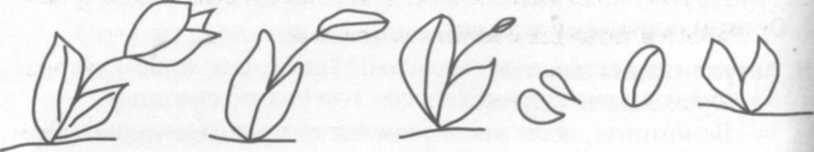 2. Работа по учебнику—	  Рассмотрите рисунок на с. 8. Расскажите, как начинается день у зайчика. 	—  Какие полезные привычки есть у зайчика? (Делает зарядку, чистит зубы, ест овощи.)—	Почему эти привычки называют полезными? (Они помогают не болеть, быть сильным и выносливым.)V. ФизкультминуткаШел козел по лесу, по лесу,Нашел себе принцессу, принцессу.Давай, коза, попрыгаем, попрыгаем, попрыгаем,Ножками подрыгаем, подрыгаем, подрыгаем,Ручками похлопаем, похлопаем, похлопаем,Ножками потопаем, потопаем, потопаем,Головкой покачаем, занятье продолжаем.VI. Закрепление изученного материала       1. Работа по учебникуРассмотрите рисунок на с. 9. Как называется эта сказка? («Теремок».)Вспомните эту сказку. Расскажите ее.Составьте вопросы, используя слова из задания. Вспомните сказку «Репка». Сколько героев в сказке? (6.) Ответьте на вопросы по этой сказке.(Учащиеся читают вопрос и отвечают на него.)Посмотрите на последнее задание на с. 8. Что обозначает восклицательный знак? (Задание повышенной сложности.) Это задание для тех ребят, которые все задания сегодня выполняли верно.Прочитайте на с. 9 задание к рисунку на полях. Это задание более легкое. Выберите и выполните то задание, которое вам больше нравится.Кто выполнял задание на с. 8? В каком порядке Колобок встретил зверей? (Заяц, волк, медведь.)Кто выполнял задание на  с. 9? Как вы ответили на вопросы?2. Работа в тетрадях с печатной основойОткройте тетрадь на с. 5. Кто строил дом из конструктора?Значит, вы легко справитесь со следующим заданием. Посмотрите на рисунок. Рабочие начали строить дом. Что они уже  сделали? (Вырыли яму, заложили фундамент.) Рабочие ушли отдыхать. Помогите им построить дом. Покажите стрелочками, что нужно сделать сначала, а что потом.(Самостоятельное выполнение. Проверка. ) Оцените себя. Если вы сделали все правильно, поставьте на полях знак !.Рабочие носили воду ведрами. Закончив работу, они их поставили в ряд. Какую закономерность вы заметили? Чем отличаются ведра? (Размером и цветом.)Какого цвета большие ведра? (Зеленого.)Какого цвета маленькие ведра? (Синего и красного.)Какое ведро будет следующее? (Большое зеленое.)Какое ведро нарисуете после него? (Маленькое красное.)Рассмотрите рисунок на клеточках. Что обозначает синяя точка? (С нее нужно начинать работу.)Что показывают стрелки? (Направление движения ручки.)Обведите квадрат по этим правилам.Обведите остальные рисунки и линии. Помните, что писать нужно слева направо и сверху вниз.Посмотрите на свою работу. Оцените себя. Поставьте на полях знак !, если все сделано без ошибок, работа выполнена аккуратно, знак +, если   работа выполнена хорошо, но есть помарки или ошибки, знак —, если   много ошибок, работа получилась неаккуратной.VII.	Рефлексия(«Проверь себя» (учебник, с. 9). Учащиеся читают вопрос и выкладывают карточку с соответствующей цифрой. Проверка. Ответы записаны на откидной доске: 3, 8, 6, 7.—  Оцените себя. Поставьте на полях знак !, если вы все поняли и не ошибаетесь, знак +, если вы поняли почти все, но немного ошибаетесь, знак —, если вы ничего не поняли и вам нужна помощь.VIII.	Подведение итогов урока—  Представьте, что произойдет, если исчезнут слова «раньше», «позже», «сначала», «потом».Урок 5. Сравнение групп предметов столько же, больше, меньше.Цель: в ходе практической работы и наблюдений учить выявлять, в какой   группе предметов больше, меньше, столько же; развивать память, мышление, логику; воспитывать интерес к математике.Планируемые результаты: учащиеся научатся сравнивать две группы предметов, объединяя предметы в пары и опираясь на сравнение чисел по порядку их следования при счете; делать вывод, в каких группах предметов поровну (столько же), в какой группе предметов больше (меньше); оценивать себя, границы своего знания и незнания.Оборудование: натуральный ряд чисел.Ход   урокаӏ.  Организационный   момент Актуализация   знанийВспомните, какие слова были главными на прошлом уроке. (Раньше, позже, сначала, потом.)Какой день недели сегодня?Какой день недели идет сначала: среда или четверг?Что наступает раньше: суббота или воскресенье? Какой день недели  наступает после вторника? Назовите все дни недели по порядку.Расскажите, как у вас сегодня прошло утро, используя эти слова. ӏӏ. Сообщение темы и целиӏӏӏ. Работа по теме.    1. Самоопределение к деятельностиНа доске две группы фигур: квадраты и круги. Как, не считая, сказать, каких фигур больше?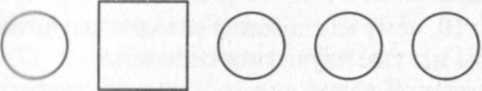 (Учащиеся предлагают различные варианты. Останавливаются на том, что нужно расставить фигуры парами. Фигуры расставляются одна под другой.)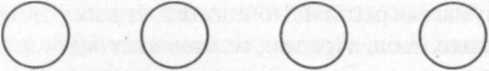 Каких фигур больше? (Кругов.)Как вы узнали? (Кругу не хватило пары.)Каких фигур меньше? (Квадратов.)Что нужно сделать, чтобы фигур стало поровну? (Убрать Круг или добавить квадрат.) Как вы думаете, что мы будем делать сегодня на уроке? ( Учиться   определять, каких предметов больше, каких меньше.)IV. Работа по теме урока 1. Практическая работаПриготовьте геометрические фигуры.Положите несколько синих кругов.Ниже положите столько же красных кругов. Как вы это сделали? (Под каждым синим кругом положили красный, объединив их в пары.)Что можно сказать о количестве красных кругов? (Их столько же, сколько синих кругов.)Что можно сказать о количестве синих кругов? (Их столько же, сколько красных кругов.)Как сделать так, чтобы синих кругов стало меньше? (Добавить красный круг.)У кого есть другой способ решения? (Убрать синий круг.)Скажите, когда мы говорим, что предметов поровну, столько же? (Когдаих можно поставить в пары и лишних предметов не останется.)Что можно сказать о предметах, которым не хватило пары? (Их больше.)2. Работа   по  учебникуПрочитайте на с. 10, чему мы должны сегодня научиться.На какие вопросы мы уже научились отвечать?Рассмотрите рисунок. К какой сказке художник нарисовал иллюстрацию? («Три поросенка».)Пользуясь иллюстрацией, продолжите рассуждения, приведенные вучебнике. (Домиков столько же, сколько поросят. Поросят столько же, сколько домиков.)Почему вы так решили? ( У каждого поросенка есть домик, лишних домиков нет, поросят, оставшихся без домика, тоже нет.)Когда говорят, что предметов столько же? (Когда их можно поставить в пары.)Когда говорят, что предметов меньше? (Когда их не хватает, чтобы образовать пару.)Когда мы говорим, что предметов больше? (Когда им нe xватает пары.)V. ФизкультминуткаМы веселые мартышки, Мы играем громко слишком. Все ногами топаем, Все руками хлопаем, Надуваем щечки, Скачем на носочках. Дружно прыгнем к потолку, Пальчик поднесем к виску И друг другу даже Язычки покажем! Шире рот откроем,Гримасы все состроим. Как скажу я слово «три», Все с гримасами замри. Раз, два, три!VI. Закрепление изученного материала     1. Работа по учебникуРассмотрите на с. 10 рисунок на полях. Прочитайте задание к нему. Какой вывод можно сделать? (Матрешек в желтых и красных сарафанах поровну, потому что они стоят парами.) Как составлены пары? (Слева все матрешки в желтых сарафанах, а справа — в красных. Слева матрешки сверху вниз становятся меньше, а  справа — больше.) Рассмотрите иллюстрацию на с. 11.Какая это сказка? («Доктор Айболит».)Кто автор сказки? (К. Чуковский.)О чем можно сказать «столько же»? (Блюдец и шоколадок, тигрят и блюдец, тигрят и шоколадок, тигрят и кроватей, тигрят и одеял и т. д.)О чём можно сказать «больше»? (Тигрят больше, чем докторов, тигрят больше, чем стаканов, шоколадок больше, чем стаканов, градусников больше, чем тигрят и т. д.)О чем можно сказать «меньше»? (Докторов меньше, чем тигрят, тигрят меньше, чем градусников, стаканов меньше, чем тигрят, и т. д.)Прочитайте задание повышенной сложности. Выполните его в  парах.   (Бусинки можно нанизывать на верхнюю часть нитки: маленькая   красная, зелёная, большая красная. Можно нанизывать на нижнюю   часть нитки: зелёная, маленькая красная, большая красная.)2. Работа в тетради с печатной основойОткройте тетрадь на с. 6. Рассмотрите рисунок с листочками. В каком ряду листьев меньше? (В нижнем.) Как дорисовать листья, чтобы их в обоих рядах стало поровну? (Под каждым зеленым листком нарисовать желтый лист).Сколько листьев дорисовали? (3.)Обведите  грибы.Какую закономерность вы заметили? (Большой гриб, маленький гриб.)Раскрасьте шляпки грибов так, чтобы еще и их цвет менялся. Рассмотрите следующую картинку. Для чего нужен светофор? Назовите сигналы светофора. О чем говорит каждый сигнал?Что может случиться, если не выполнять команды светофора?Закрасьте светофор по заданию.Выполните задание на клеточках. Обведите линии.Посмотрите на свою работу. Оцените себя. Поставьте на полях знак!, если работа выполнена аккуратно и правильно, знак +, если работа выполнена хорошо, но есть помарки или ошибки, знак —, если работа получилась неаккуратной, много ошибок.VII.	Рефлексия«Проверь себя» (учебник, с. 11).Учащиеся устно отвечают на вопросы и объясняют свой выбор.Как вы справились с работой?Встаньте те, кто хорошо разобрался в новом материале.Встаньте те, кому нужна помощь учителя.VIII.	Подведение итогов урокаЧему научились сегодня на уроке? (Сравнивать количество предметов.)Как мы сравнивали группы предметов? (Ставили их в пары)Что можете сказать о количестве кругов, если одному кругу» не хватило пары? (Их больше.)Что можете сказать о количестве кругов, если их не хватило для того, чтобы составить пару? (Их меньше.)Урок 6.  На сколько больше? (меньше)? Счёт. Сравнение групп предметов. Пространственные представления.Цель: продолжать учить выявлять, в какой группе предметов больше   (меньше) и на сколько, сравнивать группы предметов и      ориентироваться в пространстве; развивать память, мышление, логику;   воспитывать интерес к математике.Планируемые результаты: учащиеся научатся сравнивать две группы предметов, объединяя предметы в пары; делать вывод, в каких группах предметов поровну (столько же), в какой группе предметов больше (меньше) и на сколько; уравнивать группы предметов; излагать и аргументировать свою точку зрения; оценивать себя, границы своего знания и незнания.Оборудование: натуральный ряд чисел, счётный материал, пеналы.Ход    урокаӏ. Организационный моментӏӏ.  Актуализация   знанийСчёт чисел от 1 до 10 и обратно.Назовите предыдущее число числу 4, последующее число  числа 6, соседей числа 5.   2.  Практическая работа   Игра «Составь узор»— Положите синий квадрат. Справа от него положите маленький красный     круг.На сколько больше? На сколько меньше?  Слева от синего квадрата положите большой красный крут. Ниже синего квадрата положите маленький красный круг. Выше маленького красного круга положите синий квадрат.Справа от маленького красного круга положите большой красный круг.(Проверка. Узор выполнен на откидной доске.)Оцените себя. Поднимите руку те, кто уже хорошо различает левую и правую стороны.Поднимите руки те, кто еще не очень хорошо ориентируется в направлениях и ошибается. Вы тоже молодцы потому, что увидели свои ошибки и теперь можете их исправитьIII. Самоопределение к деятельностиКак узнать, каких фигур мы положили больше: красных или синих? (Поставить их в пары.)Поставьте красные и синие фигуры в пары. Каких фигур больше?Почему? (Больше красных фигур, потому что им не хватило пар.)Каких фигур меньше и почему вы так решили? (Меньше синих фигур, потому что их не хватает для того, чтобы составить пары.)Кто догадался, на сколько красных фигур больше? (На 2, потому что двум красным фигурам не хватило пары.)Возьмите в руки и покажите фигуры, которым не хватило пары. На сколько синих фигур меньше? (На 2, потому что две красные фигуры остались  без пар.) Покажите фигуры, которым не хватило пар.Оба раза вы показали одни и те же фигуры. Что мы узнали по этим фигурам? (Красных фигур на 2 больше, чем синих синих фигур на 2меньше, чем красных.)Откройте учебник на с. 12. Прочитайте тему урока. Что мы должны узнать на уроке? (Как определить на сколько больше, меньше?)Можете ли вы уже сейчас сказать, как определить, на сколько предметов больше или     меньше? (Нужно поставить предметы в пары. Количество лишних предметов     показывает, на сколько одних предметов больше (меньше), чем других.)ӏV. Работа по теме урока    1. Работа но учебникуРассмотрите рисунок на с. 12. Куда ходили ребята? (На экскурсию.)Кого больше в классе: девочек или мальчиков? (Девочек, не всем девочкам хватило  пары.)На сколько больше девочек? (На 1, только одной девочке не хватило пары.)На сколько мальчиков меньше? (На 1, потому что одной1 девочке не хватило пары.)Прочитайте вопросы к рисунку на полях. Ответьте на вопросы. (Больше дубовых листьев. Меньше кленовых листьев на 1 лист.)Как вы узнали? (Поставили листья в пары. Без пары остался один дубовый лист, значит, их больше на 1, а кленовых — меньше на 1.)Рассмотрите рисунок с треугольниками. Что нужно сделать, чтобы синих и красных треугольников стало поровну? (Убрать 1 синий треугольник или добавить 1 красный треугольник.)Что нужно сделать, чтобы красных треугольников стало меньше, чем синих? (Добавить 2 (или более) красных треугольника или убрать 2 (или более) синих треугольника.)Что нужно сделать, чтобы синих треугольников стало меньше, чем красных? (То же самое: добавить 2 (или более) красных треугольника или убрать 2 (или более) синих треугольника.)V.	ФизкультминуткаЗайка серенький сидит И ушами шевелит.(Приставить кисти рук к голове — изобразить ушки.)Вот так, вот такОн ушами шевелит!Зайке холодно сидеть,Надо лапочки погреть.(Потереть предплечья.)Вот так, вот такНадо лапочки погреть!Зайке холодно стоять,Надо зайке поскакать.(Прыжки на месте.)Вот так, вот такНадо зайке поскакать.Зайку волк испугал,Зайка тут же убежал.(Сесть за парту.)VI.	Закрепление изученного материала1. Работа по учебнику— Рассмотрите рисунок на  с. 13.— Хватит ли шариков всем гномам? (Да, так как шариков больше, чем гномов.)— Кто еще недостаточно хорошо разобрался в теме? Ком нужна помощь?VIII. Подведение итогов урокаНа какие вопросы сегодня на уроке учились отвечать? (На сколько больше ? На сколько меньше ?)Как узнать, на сколько больше или меньше? (Поставит предметы в пары. Количество предметов, оставшихся без пары, показывает, на сколько одних предметов больше (меньше), чем других.)Прочитайте задание повышенной сложности и задание на полях. Выберите то, которое вам хочется выполнить.(Самостоятельное выполнение. Проверка. Ответ к заданиюповышенной сложности записан на откидной доске: петух, кошка, собака.)  Встаньте те, кто выполнил задание верно.Кто выполнял задание на полях? Сравните рисунки. Чем они похожи? (Одинаковые    фигуры.)Чем отличаются? (Расположением фигур: на первом рисунке красная фигура вверху,  синяя третья сверху, а коричневый треугольник внизу; на втором рисунке синяя    фигура вверху, коричневый треугольник третий сверху, а красная фигура «низу.)2. Работа в тетради с печатной основойОткройте тетрадь на  с. 7. Прочитайте первое задание. Самостоятельно   раскрасьте   шарики   парами. Какие шарики остались не раскрашенными? Сколько  их? (Синие,  их  2.)Какой вывод можно сделать? (Синих   шариков   на   2   больше, чем   красных.)Проверьте, как вы умеете сравнивать. Вспомните, что нужно сделать, чтобы сказать, каких предметов больше.  Выполните следующее задание сами. Закрасьте фигуру нужным шитом.Как вы сравнивали? (Ставили фигуры в пары.) Каким цветом закрасили квадрат? (Красным, потому что красному квадрату не хватило пары.) Каким цветом закрасили круг? (Зеленым, потому что зеленых кругов не хватило, для того чтобы составить пару.)Самостоятельное выполнение задания на клеточках. Возможен вариант: большой зеленый квадрат, большой синий квадрат, маленький зеленый квадрат.)VII. Рефлексия:«Проверь себя» (учебник, с. 13).О каких фигурах можно сказать «столько же», «больше», «меньше»?Оцените свою работу на уроке.Поднимите руки те, кто сегодня не ошибался.Поднимите руки те, у кого ошибок было немного.Урок 7. На сколько больше? На сколько меньше?Цель: закрепить умения выявлять, в какой группе предметов больше (меньше) и на  сколько, уравнивать количество предметов в группах, убирая или добавляя   предметы;  развивать память, мышление, логику; воспитывать интерес к математике.Планируемые результаты:  учащиеся научатся сравнивать две группы предметов, объединяя предметы в пары и опираясь на сравнение чисел по порядку их следования, при счете делать вывод: в каких группах предметов поровну (столько же), в какой группе предметов больше (меньше) и на сколько, уравнивать количество предметов в группах; слушать собеседника и вести диалог; оценивать себя, границы своего знания и незнания; работать в паре и оценивать товарища.Оборудование: счётный материал, пеналы.Ход    урокаӏ. Организационный   моментӏӏ. Актуализация  знаний        Устный счет— Сосчитайте:от 1 до 10 и обратно;от 3 до 7, от 5 до 9, от 2 до 5;от 9 до 5, от 6 до 4, от 8 до 3.— Назовите:число, которое называем при счете перед числом 3, 7;число, которое называем при счете после числа 8, 6; соседей чисел 4, 7;число, которое стоит между числами 5 и 7, 2 и 4, 8 и 10.III. Работа по теме урока
      Практическая работа
       Игра «Разноцветный коврик»— Выложите первый столбик. Положите красный квадрат выше зеленого, но      ниже   синего. Какой квадрат выше красного? (Синий.) Выложите второй столбик так, чтобы зеленый квадрат находился ниже синего, но выше красного. Выложите третий столбик так, чтобы красный квадрат находился выше синего, а зеленый выше красного. Выложите четвертый столбик: синий квадрат правее зеленого, а зеленый правее  синего. Между ними положите синий квадрат.Посмотрите на первый ряд сверху. Какой квадрат находится между синим и зеленым? (Синий.)В каком ряду между двумя красными находится зеленый квадрат? (В  среднем.)Какая фигура нижнего ряда правее синего квадрата? (Зеленый квадрат.)Левее красного квадрата? (Зеленый  квадрат.)Каких квадратов мы положили больше? Как это узнать? (Объединить их в пары.)Поставьте парами красные и зеленые квадраты.  Каких квадратов больше? (Больше зеленых квадратов, потому что им не хватило пары.)На сколько зеленых квадратов больше, чем красных? (На 1. Один  зелёный квадрат  остался  без  пары.) Каких квадратов меньше и на сколько? (На 1 красный квадрат меньше, так как      одного красного квадрата не хватило для того, чтобы получилась пара.)Поставьте ниже синие квадраты. Что вы можете сказать об их количестве? (Их больше, чем красных и зеленых, так как и им не хватает пар.)На сколько синих квадратов больше, чем зеленых? (На 1.)
           Насколько зеленых квадратов меньше, чем синих? (На 1.)
           Насколько синих квадратов больше, чем красных? (На 2.)
        Насколько красных квадратов меньше, чем синих? (На 2.)
                 Сосчитайте, сколько всего красных квадратов. (3.)
               Сосчитайте сколько всего зеленых квадратов? (4.)Сколько красных и синих квадратов вместе? (8.)Оцените себя с помощью «Светофора»:зеленый цвет — я все понял, могу идти дальше;желтый — внимание, я еще ошибаюсь;красный — нужно остановиться, не понимаю.IV. ФизкультминуткаВот мы руки развели, Словно удивились, И друг другу до земли В пояс поклонились. Наклонились, выпрямились, Наклонились, выпрямились. Ниже, ниже, не ленись, Поклонись и улыбнись.V. Закрепление изученного материала      1. Работа по учебникуРассмотрите рисунок на с. 14. В какую сказку мы попали? («Волк и семеро козлят».)Кто автор сказки? (Это народная сказка.)Посчитайте, действительно ли козлят семь. (Да.)— Прочитайте задание к иллюстрации. (Учащиеся читают задание хором.)— Прочитайте задание шепотом еще раз и скажите, сколько вопросов в этом задании. (4.)(Работа в парах. Первые два вопроса читает один ученик, отвечает на них и объясняет  соседу, следующие два вопроса — другой ученик.) —У какой пары появились вопросы?(Если какой-то вопрос вызвал затруднения, его нужно обсудить коллективно.)— Оцените друг друга. Скажите соседу: мне кажется, что ты все понял;мне кажется, ты еще не все понял; мне кажется, тебе нужно подойти к учителю за объяснением Встаньте те, кто все понял.Встаньте те, у кого еще иногда встречаются ошибки.Те ребята, которым посоветовали подойти к учителю, подойдите ко мне на перемене.Рассмотрите таблицу, приведенную ниже. Что изображено? (Яблоки, груши, лимоны.) Как их назвать одним словом? (Фрукты.)Прочитайте вопросы к таблице.Чего больше? (Груш.) Чего меньше? (Лимонов.)Как сделать, чтобы стало столько же? {Примерный ответ. Положить 1 лимон, и лимонов станет столько же, сколько яблок. Положить 2 лимона, и лимонов станет столько же, сколько груш. Положить 1 яблоко, и яблок станет столько же, сколько груш. Убрать 1 яблоко, и яблок станет столько же, сколько лимонов. Убрать 1 грушу, и груш станет столько же, сколько яблок. Убрать 2 груши, и груш станет столько же, сколько лимонов.)Как можно двумя способами уравнять две группы предметов? (Добавить недостающие или убрать лишние предметы.)  Рассмотрите рисунок на с. 15. Прочитайте вопросы к нему. Ответьте на вопросы. (Одной лопатки не хватит. По одному ведру хватит всем.)Какое задание нужно выполнить на полях? Прочитайте его шепотом.  Как вы поняли, что нужно сделать? (Нужно найти продолжение для верхней нитки бус.) Что для этого нужно сделать? (Найти закономерность, в соответствии с которой нанизаны бусинки на верхнюю нитку, и проверить, на какой из нижних ниток она соблюдается.) Установите закономерность. (Большая синяя, две маленькие красные.)Какая нитка подойдет для продолжения бус? (Первая.) Почему не подходит вторая? (На ней синие бусинки маленькие, а красные большие.)Найдите второй способ. ( Поставьте в начало бус второй кусок так, чтобы 2 жёлтые бусинки были рядом с красной бусинкой.)Откройте тетрадь на с. 8. Прочитайте первое задание. Как, не считая, определить, чего больше? (Поставить парами.)Соедините каждую картинку с ответом.Посмотрите на следующее задание. Что меняется при переходе от одного рисунка к другому? (Форма фигур.)Как сделать так, чтобы менялся еще и цвет? (Закрасить каждую фигуру своим цветом.) Проследите, что меняется на следующем рисунке. (Цвет и количество треугольников.)Что вы нарисуете в последней рамке? (2 треугольника красного цвета.)Прочитайте, какое задание нужно выполнить на клеточках.Сколько флажков вы нарисуете? (4.)И какую сторону они будут повернуты? (Влево.)VI. Рефлексия.Проверь себя» (учебник, с. 15). Работа в парах. Учащиеся отвечают на вопросы по очереди.—Какие способы уравнивания помидоров вы нашли? (Убрать 1 помидор с куста на     рисунке слева или добавить 1 помидор на куст на рисунке справа.)Оцените свои знания.У кого сегодня на уроке получилось то, что не получалось раньше?Кому еще нужно немного постараться, чтобы научиться хорошо сравнивать группы предметов?VII. Подведение   итогов   урока Что нового вы узнали сегодня на уроке? Чем вы поделитесь дома с родителями?Урок 8. Повторение и обобщение изученного по теме «Подготовка к изучению чисел»Цели: систематизировать знания о пространственных и временных отношениях; закрепить умения сравнивать группы по количеству предметов, уравнивать количество предметов в группах.Планируемые результаты: учащиеся научатся выполнять задания творческого характера; применять полученные ранее знания в измененных условиях; выполнять мыслительные операции анализа и синтеза и делать умозаключения; оценивать себя, границы своего знания и незнания; работать в паре и оценивать товарища.Ход   урокаI. Организационный моментII. Актуализация знаний— Сегодня мы проводим последний урок по первому разделу. Откройте учебник на с. 2. Скажите, как называется этот раздел. (Подготовка к изучению чисел.) — Прочитайте, что мы должны были узнать и чему научиться.— Давайте пролистаем учебник и посмотрим, чему мы учились на каждом уроке. (Примерный ответ. С. 4—5 — считать предметы, определять порядок при счете; с. 6—7 — определять, где находятся предметы: вверху, внизу, слева или справа; с. 8—9 — определять, какое событие происходило раньше, а какое позже; с. 10—11 — определять, чего больше, чего меньше, каких предметов столько же; сравнивать, на сколько больше или меньше, уравнивать количество предметов в группах.)Сегодня эти знания пригодятся нам для выполнения заданий на страничках для любознательных.— Кого называют любознательными? III. Работа по теме урока      Работа по учебнику№ 1 (с. 16). (Выполнение в соответствии с заданиями.)№ 2 (с. 16). (Работа в парах.)— Поднимите руки те, кто решил, что Лиса и Петушок едут в одном вагоне. Почему      вы так решили?— Поднимите руки те, кто решил, что Лиса и Петушок едут в разных вагонах. Почему      вы так решили?— Какой ответ правильный? (Лиса и Петушок едут в разных вагонах.)— Как изменить рассказ, чтобы получилось, что Лиса и Петушок едут в одном вагоне? (Изменить число, обозначающее количество вагонов в поезде, на 9.)№ 3 (с. 17).(Первый ряд — 1, второй ряд — 2, третий ряд — 3. Проверка.Один ученик с каждого ряда называет признак, остальные оценивают, прав ли он.)— Чем отличаются фигуры в первом ряду? (Размером.)— Во втором ряду? (Цветом.)— В третьем ряду? (Формой.)Предметы могут отличаться по форме, размеру и цвету.№ 4 (с. 17). (Самостоятельно. Коллективный разбор получившихся вариантов.)IV. ФизкультминуткаВышли уточки на луг —Кря-кря-кря! (Шаги на месте.)Пролетел веселый жук —Ж-ж-ж! (Взмахи руками.)Гуси шеи выгибают —Га-га-га!(Круговые вращения головой.)Клювом перья расправляют.(Повороты туловища влево и вправо.)  Ветер ветки раскачал,(Покачивания поднятыми вверх руками.)Шарик тоже зарычал: р-р-р!(Руки на поясе, наклон вперед, смотреть перед собой.)Зашептал в воде камыш: ш-ш-ш!(Руки вверх, потянуться.)И опять настала тишь: ш-ш-ш. (Сесть за парту.)V. Продолжение работы по теме урокаРабота по учебнику— Прочитайте на с. 18—19, что мы умеем. (Определять, кто находится выше (ниже), кто за кем идет, что происходит раньше, а что позже, чего больше, а чего меньше.)— Возьмите фишки и закройте на рисунке фигуру, о которой я буду говорить.Рис. 1: этот зверек находится ниже всех. (Еж.)Рис. 2: этот предмет выше всех. (Облако.)Рис. 3: он идет между гусыней и гусенком в синем колпаке. (Гусенок в красном колпаке.)Рис. 4: это произошло позже всего. (Красные помидоры.)Рис. 5 (вверху): он больше. (Большой мяч.)Рис. 5 (внизу): он меньше. (Коричневый чемодан.)Рис. 6: этих фигур больше всего. (Треугольники.)Рис. 7: они движутся налево. (Волк и заяц.)Рис. 8: у нее самые короткие рукава. (Желтая рубашка.) (Проверка. Далее работа в парах. Учащиеся по очереди задают друг другу вопросы по рисунку на с. 20 и отвечают на них.)VI. Проверка знаний(Выполнение заданий в тетради для проверочных работ (с. 4-5).)VII. Рефлексия— Какие задания вам понравилось выполнять сегодня на уроке?— Кто испытывал затруднения?— Оцените свою работу на уроке с помощью «Светофора».VIII. Подведение итогов урока— Чем мы занимались сегодня на уроке?— Зачем нужно повторять пройденный материал?VII. Рефлексия.(«Проверь себя»(учебник стр.25). Взаимопроверка.)- Оцените свою работу на уроке с помощью «Светофора».VIII. Подведение итогов урока.- Что нового узнали о цифре 2? Домашнее задание ( по желанию)  Нарисовать цифру 2 в виде человечка.ЧИСЛА ОТ 1 ДО 10. ЧИСЛО 0. НУМЕРАЦИЯУрок 9. Много. ОдинЦель: в ходе практической работы научить различать понятия «много» и «один».Планируемые результаты: учащиеся научатся воспроизводить последовательность чисел от 1 до 10 как в прямом, так и в обратном порядке, начиная с любого числа; выполнять мыслительные операции анализа и синтеза и делать умозаключения; оценивать себя, границы своего знания и незнания; работать в паре и группе и оценивать товарища; слушать собеседника и вести диалог.Ход урокаI. Организационный моментII. Актуализация знанийУстный счет— Сосчитайте:• от 1 до 10 и обратно;• от 3 до 7, от 6 до 9;• от 7 до 3, от 5 до 1;• от 1 до 10 через один: 1, хлопок, 3, хлопок, 5, хлопок и т.д.;• от 1 до 10 через один, начиная с хлопка: хлопок, 2, хлопок, 4, хлопок, 6 …— Назовите:• число, которое называют при счете перед числом 4, 8;• число, которое называют при счете после числа 8,6.— Сосчитайте с соседом по парте от 1 до 10 и обратно, называя числа по очереди друг за другом.— Что мы с вами сейчас делали? (Считали, называли числа по порядку.)— Для чего нужно уметь считать? III. Самоопределение к деятельности— Откройте учебник на с. 21 и прочитайте название раздела. (Числа от 1 до 10.      Нумерация.)— Прочитайте, что мы узнаем и чему научимся.— Что вы уже умеете делать? (Называть числа от 1 до 10.)— Что будет новым в этом разделе?— Откройте с. 22. Прочитайте тему урока. (Много. Один.)— Какой вопрос сегодня на уроке главный? (О чем можно сказать «много», «один»?)IV. Работа по теме урока1. Фронтальная работа— С какого числа начинают счет? (С числа 1.)— Число 1 также называют единицей.— Посмотрите вокруг и скажите, о каких предметах в нашем классе можно сказать     «один». (Один учитель, одна доска, один телевизор, один экран и т.д.)— Что в вашей жизни только одно? (Один день рождения, одна мама и т. д.)— Посмотрите друг на друга. Что у человека одно? (Нос, рот, лоб, голова.)— Раньше, когда люди только начинали осваивать счет, они считали так: один,     много. Много означало больше, чем один. О чем мы сейчас говорим «много»? (О     том, что не можем сосчитать.)— Чего много в нашем классе? (Книг на полке, кружков на шторе и т. д.)— Чего на теле человека много? (Волос.)2. Работа по учебнику— Рассмотрите рисунок на с. 22. Какое время года изображено? (Начало осени.)— По каким признакам вы это определили? (По красным и зеленым листьям на      деревьях, по грибам.)— Сколько деревьев в лесу? (Много.)— Сколько елочек на поляне? (Одна.)— Сколько грибов у девочки в корзине? (Много.)— А в руках? (Один.)— О чем еще на рисунке можно сказать «один»? (Один дуб на поляне, одна      девочка, одна корзина.)— О чем можно сказать «много»? (О бабочках, цветах, траве, листьях на деревьях.)— Для записи чисел используют цифры. Как вы думаете, чем отличаются цифры и числа? (Числа мы называем, а цифры пишем.)— Цифры не всегда выглядели так, какими мы их видим сейчас. В древнерусском счете, например, один обозначали буквой А. У других народов это часто была просто палочка — I, которая потом превратилась в знакомую нам цифру 1.Я — худая единица,Обожаю веселиться!Девять цифр мои друзья,С ними не скучаю я!Все на свете мы считаем,Складываем, вычитаем.Если хочешь умным стать,Научись у нас считать!— Назовите имена друзей цифры 1. (0, 2, 3, 4, 5, 6, 7, 8, 9.)— На что похожа цифра 1? Рисовал я единицу,Получилась — ну и ну! –Настоящая ракетаДля полета на Луну.Похожа единица на крючок,А может, на обломанный сучок.V. ФизкультминуткаВидим, скачут по опушкеДве веселые лягушки.Прыг-скок, прыг-скок,Прыгать с пятки на носок.VI. Закрепление изученного материала1. Работа в тетради с печатной основой— Откройте тетрадь на с. 9. Посмотрите, как нужно писать цифру 1.Это цифра единица,Первой быть она стремится.Всех прямее и ровней,Остальные все за ней.В правый верхний уголокКарандаш веди, дружок,А затем левее, вниз —Вот одна из единиц.— Цифру 1 начинаем писать из центра клетки, ведем прямую линию в правый       верхний угол, а затем на средину нижней линии.(Первые две цифры учащиеся обводят, проговаривая хором, три следующие — шепотом для себя.)— Напишите цифры сами. Посмотрите на них и подчеркните одну, которая вам      кажется самой красивой.— Посмотрите на геометрические фигуры сверху. Самостоятельно сравните, каких      фигур больше, и напишите на сколько.— Какую фигуру закрасили? (Квадрат, так как квадратов на один больше, чем      кругов.)2. Работа по учебнику— Рассмотрите рисунок на с. 23. Прочитайте задание к нему. (Работа в парах: один  ученик называет предметы, о которых можно сказать «много», второй —      предметы, о которых можно сказать «один».)— Прочитайте задание к рисунку на полях.— Как закончить рассуждение? (Серый котенок играет с клубком красного цвета.)VII. Рефлексия(«Проверь себя» (учебник, с. 23). Работа в группах по четыре человека. Учащиеся каждой группы по цепочке называют предметы, о которых можно сказать «много», затем предметы, о которых можно сказать «один». Тот, кто не сможет назвать, выходит из игры. Выигрывает тот, кто назовет последнее слово.)— Оцените, как вы поняли новый материал, с помощью «Светофора».VIII. Подведение итогов урока— С чем мы познакомились сегодня на уроке?— Что нового вы для себя открыли?Домашнее задание (по желанию): Нарисовать цифру 1 в образе человечка.Урок 10.  Число и цифра 2.Цели: в ходе практической работы и наблюдений познакомится с образованием числа 2; научить писать цифру 2.Планируемые   результаты: учащиеся научатся воспринимать последовательность чисел от1 до 10 как в прямом, так и в обратном порядке, начиная с любого числа; определять состав числа 2, соотносить число и цифру; выполнять мыслительные операции анализа и синтеза и делать умозаключения; оценивать себя, границы своего знания и незнания; работать в паре и оценивать своих товарищей.Ход  урокаОрганизационный момент.Актуализация знаний.1) Логическая разминка.     Продолжи фразу.Если стол стоит дальше стула, то стул стоит…(ближе стола).Если сосна выше берёзы, то берёза…(ниже сосны).Если цветок ниже куста, то куст…(выше цветка).Если Катя старше Светы, то Света…(младше Кати).Если ремень шире пояса, то пояс…(уже ремня).2) Решите задачи.Ребята кидали мяч. Володя кинул дальше Димы, а Серёжа ближе Димы. Кто кинул дальше: Володя или Серёжа? (Володя)Винни-Пух такого же роста, как крокодил Гена, а крокодил Гена выше Чебурашки. Кто ниже: Винни-Пух или Чебурашка? (Чебурашка)3) Практическая работа.Положите 5 квадратов.Ниже положите столько же треугольников.Как это сделать?  (Под каждым квадратом положить треугольник)Сделайте так, чтобы треугольников стало больше на 1. Что вы сделали?   (Положили 1 треугольник или убрали 1 квадрат.)Сосчитайте, сколько треугольников стало.Какое число вы назвали при счёте первым? (1)Какое число пи счёте стоит после числа 1? (2)Назовите число, которое при счёте стоит перед числом 5, 3, 7?Какое число стоит после числа 5, 7, 8?III.Самоопределение к  деятельности.(На магнитной доске учитель выставляет гриб.)Сколько грибов вы видите? (1)Положите столько же кружков на парту.Как сделать, чтобы грибов стало 2? ( Добавить ещё 1 гриб.) (Учитель добавляет.)Сколько грибов стало?  (2)Как сделать, чтобы у вас стало 2 кружочка? (Добавить ещё 1 кружок).Какова тема нашего урока? (Число и цифра 2)Как вы думаете,  чему мы должны сегодня научиться? (Составлять  число  2).IV.Работа по теме урока.1) Определение состава числа 2.Как мы получили 2 гриба, 2 кружочка? ( к 1 грибу добавили ещё  1, к 1 кружочку прибавили ещё  1)Можно  сказать  так: 2 это 1 да 1.                              Цифра 2 собой гордится,                              Две руки-её сестрицы,                              Две ноги – её братишки.                               Знают цифру все детишки.Посмотрите, чего ещё у человека 2? (2 глаза, 2 уха и т.д.)Посмотрите вокруг. Чего в классе по 2?Посмотрите на цифру 2. На что она похожа? 2) Работа по учебнику.Прочитайте по учебнику, какой вопрос на уроке главный? (Как получить число 2?)Можете ли вы уже ответить на этот вопрос? (Да, 2- это1 да ещё 1.)Посмотрите, что изображено на рисунке. (Дом в деревне.)Составьте  рассказ по рисунку.V. Физкультминутка                Дует ветер нам в лицо,                Закачалось деревцо,                Ветерок всё тише, тише,                Деревцо всё выше, выше.VI. Закрепление изученного материала.1. Работа по учебнику.Как ещё называют число2, когда покупают две одинаковые вещи? (Пара)Рассмотрите 2 рисунка на стр. 24. О каких предметах можно сказать «один»?( О кружке, о ноже, о чайнике, о вилке, о блюдце, о сахарнице, о ложке, о ковше.) О каких предметах можно сказать «два»? ( О носках, о варежках, о ботинках, о чулках.) Как сказать об этих предметах используя слово «пара»? ( Пара ботинок, пара варежек, пара чулок, пара носков.)Рассмотрите рисунок ниже. Сколько треугольников на верхней полке? (2.)Сколько треугольников на нижней полке? (1.)На какой полке треугольников больше и почему? (На верхней, так как, если каждый треугольник с верхней полки поставить в пару с треугольником с нижней полки, треугольник на верхней полке останется без пары.)На сколько треугольников на верхней полке больше, чем на нижней? ( На 1, так как без пары остался один треугольник.) На сколько на второй полке треугольников меньше? ( На  1 так как одного треугольника не хватает для того, чтобы образовать пару.)Что нужно сделать, чтобы треугольников стало поровну? ( Добавить на верхнюю полку 1 треугольник или убрать с нижней полки 1 треугольник.)Посмотрите на нижнем рисунке, как число 2 обозначается на косточке домино.Какое время показывают часы? ( 2 часа, т.к. маленькая стрелка показывает на цифру 2, а большая смотрит вверх.)2. Работа в тетради с печатной основой.Откройте тетрадь на стр. 9. Посмотрите, как пишется цифра 2.                А вот это цифра 2:                Есть и хвост, и голова                С длинной шеей лебединой,                Переходит шея в спину.                Хвостик пририсуй к спине:                Двойка чёткая вполне.                В написании сложна:                Тренировка здесь нужна!На что указывает синяя звёздочка? ( Откуда начинать письмо.)Цифру 2 начинаем писать чуть выше центра клетки, закругляем правый верхний угол, ведём прямую линию на середину нижней строки, рисуем «хвостик».( Учащиеся обводят цифры верхнего ряда, проговаривая хором, затем дописывают ряд, проговаривая про себя). Подчеркните самую красивую цифру.Найдите закономерность и напишите до конца строки цифры второго ряда.Самостоятельно раскрасьте карточку, которая показывает сколько предметов на картинке.Прочитайте числа, которые закрасили по порядку. (2,1,2,1).3.Работа по учебнику. Составьте рассказ по учебнику на стр. 25. Прочитайте задание к рисунку на полях. Что нужно сделать, чтобы его выполнить. (Установить закономерность)Установите закономерность самостоятельно и скажите, какой ниткой можно продолжить бусы? На крыльце сидит щенок,Греет свой пушистый бок.Прибежал еще одинИ уселся рядом с ним.— Сколько стало щенят? (2.)У домика утром два зайца сиделиИ дружно веселую песенку пели.Один убежал, а второй вслед глядит.Сколько у домика зайцев сидит? (1.)Домашнее задание (по желанию): Нарисовать рисунок и спрятать в нем цифру 2.Урок 11. Число и цифра 3Цели: в ходе практической работы и наблюдений познакомить с образованием числа 3; научить писать цифру 3.Планируемые результаты: учащиеся научатся воспроизводить последовательность чисел от 1 до 10 как в прямом, так и в обратном порядке, начиная с любого числа; определять состав числа 3; соотносить число и цифру 3; выполнять мыслительные операции анализа и синтеза и делать умозаключения; оценивать себя, границы своего знания и незнания; работать в паре и оценивать товарища.Ход урокаI. Организационный моментII. Актуализация знаний1. Логическая разминка— Продолжите фразу.    Если гусеница ползет медленнее жука, то жук ползет... (быстрее гусеницы).— Придумайте похожие фразы.— Решите задачи.• На прием к Айболиту пришли филин, щука и цапля. Доктор записал в карточку возраст каждого. Оказалось, что цапля моложе щуки, а щука такого же возраста, как филин. Кто старше: цапля или филин? Кто моложе всех? (Филин старше цапли. Моложе всех цапля.)• Ручка дороже тетради, карандаш дешевле ручки. Что стоит дороже: карандаш или тетрадь? (Ответить нельзя, так как из условия задачи понятно, что и карандаш, и тетрадь дешевле ручки, а цена карандаша и цена тетради не сравниваются.)2. Устный счет— Сосчитайте: • от 1 до 10 и обратно;• от 1 до 10 через один: 1, хлопок, 3, хлопок, 5, хлопок и т. д.;• от 3 до 6, от 6 до 10, от 8 до 4.— Назовите:    • число, следующее за числом 4, 8;• число, которое стоит перед числом 3, 2, 8;• соседей чисел 5, 9, 2.— Приготовьте карточки с цифрами 1 и 2. Сосчитайте и покажите ответ.III. Самоопределение к деятельности— Приготовьте геометрические фигуры и послушайте стихотворение.Гуляет в джунглях старый слон,И одинок, и грустен он.Но подошел к слону сынок,И больше слон не одинок.— Сколько старых слонов гуляло в джунглях? (1.)— Положите столько квадратов.— Когда подошел сынок, сколько стало слонов? (2.)— Положите еще 1 квадрат.  Как получили число 2? (2 — это 1 и еще 1.)— Положите ниже столько же кругов. Как это сделать? (Под каждым квадратом     положить круг.)— Положите еще 1 круг. Каких фигур стало больше? (Кругов.)— На сколько больше? (На 1, так как одному кругу не хватает пары.)— Сколько кругов стадо? (3.)— Кто назовет тему урока? (Число 3.)— Что мы должны узнать на уроке, чему научиться? (Узнать, как получить число 3, научиться писать цифру 3.)IV. Работа по теме урока     1. Определение состава числа 3— Как получили 3 круга? (К 2 кругам добавили еще 1.)— Как получили число 3? (3 — это 2 да еще 1.)     2. Работа по учебнику— Найдите на с. 26 обозначение «Начало урока». Прочитайте главные вопросы      темы урока.— На какой вопрос мы уже нашли ответ? (Два да один — это три.)— Рассмотрите иллюстрацию. Что это за сказка? («Три медведя».)— Кто автор сказки? (Это народная сказка.)Долгое время число 3 для многих народов было пределом счета, совершенством, символом полноты, счастливым числом. Поэтому число 3 часто встречается в сказках.— Вспомните, чего в сказках часто бывает по три. (Три брата, три дочери, три      желания, три загадки и т. д.)— В сказке «Три медведя» тоже очень часто встречается число.Еще раз посмотрите на иллюстрацию к этой сказке и назовите то, о чем можно сказать: 2 и 1 — это 3? V. ФизкультминуткаРуки кверху поднимаем,А потом их отпускаем,А потом их развернемИ к себе скорей прижмем.А потом быстрей, быстрейХлопай, хлопай веселей.VI. Закрепление изученного материала      1. Работа по учебнику— Какие игрушки изображены на следующем рисунке? (Дымковские. )Дымковская игрушка — народный промысел. Игрушки лепят из глины и разрисовывают. Наиболее распространенные сюжеты: няньки с детьми, водоноски, бараны с золотыми рогами, петухи, барышни.— Сколько баранов с золотыми рогами? (1.)— Сколько барышень? (3.)— Сколько петухов? (2.)— Посмотрите на монеты на полях. Какие это монеты? (Три монеты по 1 руб. и одна монета 2 руб.)— Представьте такую ситуацию: вам нужно купить тетрадь за 3 руб. Какие монеты вы выберете, чтобы расплатиться за покупку? (2руб. и 1 руб. или 1 руб., 1 руб. и 1 руб.)— Возьмите три палочки. Сложите их, как показано на полях.— Как называется фигура, которую вы получили? (Треугольник.)— Как вы думаете, почему она так называется? (У нее три стороны и три угла.)— Рассмотрите цифру 3. На что она похожа?— Посмотрите, как обозначается число 3 на костяшках домино.— Какое время показывают часы? (3 ч, т. к маленькая стрелка указывает на цифру 3, а большая смотрит вверх.)— Рассмотрите первое задание на с. 27. Сравните, что больше, а что меньше.— Каких треугольников больше: красных или зеленых? Как вы узнали? (Зеленых треугольников больше, т. к. зеленый треугольник остался без пары.)— На сколько больше? (На 1, т. к. одному зеленому треугольнику не хватило пары.)— Каких треугольников меньше?(Аналогично сравнивается количество зеленых и синих, красных и синих треугольников. Следующее задание выполняется в парах: один ученик отвечает на первую часть вопроса, другой — на вторую.)— Оцените своего соседа по парте. Скажите, как вы считаете, правильно ли он      рассказал.— Прочитайте задание повышенной сложности. На какие группы можно разбить      предметы? (На листья и фрукты.)— По сколько предметов будет в каждой группе? (По 3.)2. Работа в тетради с печатной основой— Откройте тетрадь на с. 10. Закрасьте столько кругов, сколько собак. Сколько     кругов закрасили? (3.)А сейчас мы будем учиться писать цифру 3.Перед нами цифра 3.Повнимательней смотри.Нарисуй, дружок, покаДва цветочных лепестка.Вправо смотрят лепестки,Не задерживай руки.Карандаш останови,Получилась цифра 3.Цифру 3 начинаем писать так же, как цифру 2. Закругляем верхний правый угол, потом закругляем нижний правый угол. Верхний полуовал должен быть меньше нижнего.— Обведите и напишите сами до конца строки цифру 3.— Какая закономерность наблюдается в написании цифр в следующей строке?      (Цифры 1 и 3 меняются местами.)— Напишите цифры до конца строки, соблюдая эту закономерность.— Прочитайте следующее задание. Нарисуйте то, что вам больше нравится.VII. Рефлексия(«Проверь себя» (учебник, с. 27). Учитель читает вопрос, дети показывают ответ с помощью карточек с цифрами. Можно предложить проверочную работу № 2 (см. тетрадь для проверочных работ).)— Оцените, как вы поняли новый материал, с помощью «Светофора».VIII. Подведение итогов урока— Чему мы сегодня учились? (Составлять число и писать цифру 3.)— Как можно получить число 3? (3 — это 2 и 1.)Урок 12. Знаки +, -, =Цель: познакомить с названиями и значением знаков +, -, =.Планируемые результаты: учащиеся научатся воспроизводить последовательность чисел от 1 до 10 как в прямом, так и в обратном порядке, начиная с любого числа; обозначать действия знаками; работать с учебными моделями; выполнять мыслительные операции анализа и синтеза и делать умозаключения; оценивать себя, границы своего знания и незнания; работать в паре и оценивать товарища.Ход урокаI. Организационный моментII. Актуализация знаний1. Логическая разминка— Кто из вас знает, что такое ребусы?Ребусы — это игра, в которой зашифрованы слова, фразы или целые высказывания при помощи рисунков в сочетании с буквами и знаками. Чтобы разгадать ребус, иногда достаточно просто прочитать слитно слова и части слов, которые изображены. Запятая вверху означает, что нужно убрать букву.— Разгадайте ребусы, которые я для вас приготовила.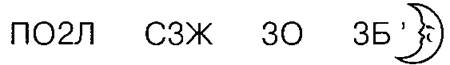 (Подвал, стриж, трио, трибуна.)2. Устный счет— Сосчитайте:• от 1 до 10 и обратно по цепочке;• от 3 до 5, от 4 до 8;• от 7 до 2, от 9 до 5;• от 1 до 10 и обратно через один.3. Практическая работа— Положите 2 треугольника.—Сколько кругов нужно положить, чтобы их было на 1 меньше, чем       треугольников? (1.)—Положите квадратов на 1 больше, чем треугольников. Сколько квадратов положили? (3.)III. Самоопределение к деятельности— Положите красный круг. Рядом положите красный квадрат. Сколько красных фигур лежит на столе? (2.)— К кругу подложили квадрат. Какими словами можно заменить слово «подложили»? (Прибавили, добавили.)Чтобы записать выражение «к одному кругу прибавили один квадрат», можно использовать цифры 1 и 1 и знак, который заменяет слова «прибавить», «добавить». Этот знак называется «плюс».(Учитель показывает обозначение знака «плюс» на доске и делает запись: 1 + 1.)Плюс — знак добрый. Он всем дает, прибавляет, и становится больше.— А теперь от 2 красных фигур уберите 1 квадрат. Сколько фигур осталось? (1.)Слово «убрали» тоже можно заменить знаком. Он называется «минус».(Учитель показывает обозначение знака «минус» на доске и делает запись: 2 — 1.)Минус — недобрый  знак. Он у всех отбирает, отнимает, и становится меньше.Чтобы записать слово «получится», используют знак «равно».(Учитель показывает обозначение знака «равно» на доске и делает записи: 1 + 1 = 2, 2 — 1 = 1.)— Как думаете, чему мы должны научиться на уроке? (Пользоваться  +, —, = )IV. Работа по теме урока1. Работа по учебнику— Прочитайте на с. 29, что мы будем делать на уроке. Верны ли были ваши предположения? (Будем учиться выполнять записи при помощи знаков.)— Рассмотрите рисунки с ежиками. Прочитайте вопросы к этим рисункам и ответы на них.— Прочитайте запись. Какое слово заменили знаком «плюс»? (Подбежал.)— Прочитайте запись на полях. Составьте по ней рассказ.— Рассмотрите рисунки с зайцами. Прочитайте вопросы к этим рисункам и ответы на них.— Прочитайте запись. Какое слово заменили знаком «минус»? (Убежали.)— Прочитайте запись на полях. Составьте по ней рассказ.2. Работа в тетради с печатной основой— Откройте тетрадь на с. 10. Посмотрите на клеточки. Какой знак написан? (Плюс.)— В середине клеточки ставим горизонтальную черточку. Какой знак получился? (Минус.)— Как из знака «минус» получить знак «плюс»? (Поставить в середине горизонтальной черточки вертикальную.)— Обведите знаки «плюс» и продолжите писать до конца строки.V. ФизкультминуткаСпал цветок и вдруг проснулся,Больше спать не захотел.Шевельнулся, потянулся,Взвился вверх и полетел.Солнце утром лишь проснется,Бабочка кружит и вьется.VI. Закрепление изученного материала1. Работа по учебнику— Рассмотрите на с. 29 рисунки с белочками. Прочитайте вопросы. С помощью этих вопросов составьте рассказ по картинкам.— Посмотрите на схему на полях. Что обозначают синие круги? (Сколько белочек было.)— Что обозначают красные круги? (Сколько белочек прибежало.)— Сколько белочек стало? (3.)— Дополните числовую запись и прочитайте ее. (2 + 1 = 3. Два плюс один равно трем.)— Рассмотрите следующие рисунки. Ветка какого дерева изображена? (Клена.)— Рассмотрите схему к этим рисункам. Что обозначают синие круги? (Сколько листьев было.)— Как обозначили лист, который упал? (Зачеркнули 1 круг.)— Как будет выглядеть запись к рисункам? (3 — 1 = 2.)— Прочитайте эту запись. (Три минус один равно двум.)2. Составление числовых записей— Составьте числовую запись к каждому стихотворению.Ежик по лесу шел,На обед грибы нашел:Два — под березой,Один — у осины.Сколько их будетВ плетеной корзине? (2 + 1 = 3.)Три яблока из садаЕжик притащил,Самое румяное белке подарил.С радостью подарокПолучила белка.Сосчитайте яблокиУ ежика в тарелке. (3 — 1 = 2.)На забор взлетел петух,Повстречал еще там двух.Сколько стало петухов?У кого ответ готов? (1 + 2 = 3.)VII. Рефлексия(«Проверь себя» (учебник, с. 29). Самостоятельное выполнение. Взаимопроверка.)— Прочитайте свои записи соседу по парте.(Один из сильных учеников читает записи для всего класса. Его ответ служит образцом для остальных.)— Сравните ответ соседа с образцом. Оцените его:• молодец, все записи составлены правильно;• хорошо, почти все правильно, немного ошибся;• неправильно, тему не понял, подойди к учителю.VIII. Подведение итогов урока— Покажите, какой знак заменяет слова «взяли», «лопнул», «съел» и т. д. (—.)— Покажите, какой знак заменяет слова «прилетел», «дали», «еще положили» и т. д. (+.)Урок 13. Число и цифра 4Цели: в ходе практической работы и наблюдений познакомить с образованием числа 4; научить писать цифру 4.Планируемые результаты: учащиеся научатся воспроизводить последовательность чисел от 1 до 10 как в прямом, так и в обратном порядке; определять состав числа 4; соотносить число и цифру 4; выполнять мыслительные операции анализа и синтеза и делать умозаключения; оценивать себя, границы своего знания и незнания; работать в паре и оценивать товарища.Ход  урокаI. Организационный моментII. Актуализация знаний1. Логическая разминка— На прошлом уроке мы с вами учились разгадывать ребусы. Вспомните, что показывают запятые. (Что в слове нужно убрать буквы.)— Какие буквы нужно убрать, если запятые стоят после слова или картинки, которая это слово заменяет? (Последние.)— Разгадайте ребусы.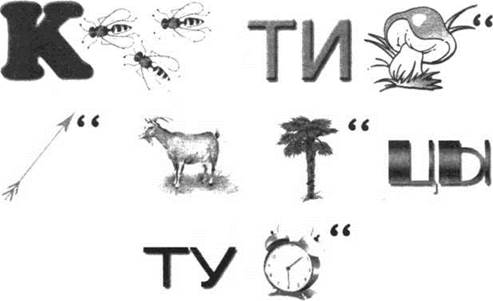 (Косы, тигр, стрекоза, пальцы, туна.)2. Устный счет   Игра «Веселый мяч»(Учитель кидает мяч и говорит вопрос или задание.)• Сосчитай от 3 до 6.• Сосчитай от 8 до 4.• Назови соседей числа 8.• Какое число стоит перед числом 4?• Какое число стоит после числа 2?• Какое число стоит между числами 4 и 6?3. Практическая работа— У меня в руках 3 палочки. В правой руке 2 палочки. Сколько палочек в левой руке? (1.)— В правой руке 1 палочка. Сколько палочек нужно взять, чтобы их стало 2? (1.)— Как можно разложить 3 палочки в две руки? (В одну руку взять 2 палочки, в другую — 1.)4. Составление числовых записей— Составьте числовые записи к стихотворениям.(Один ученик составляет записи на откидной доске с помощью цифр из наборного полотна.)На полянке у дубкаКрот нашел два грибка.А подальше, у осин,Он нашел еще один.Кто ответить нам готов,Сколько крот нашел грибов? (2 + 1 = 3.)— Почему выбрали знак «плюс»? (Грибову крота стало больше.)— Сколько бубликов в мешок     Положил ты, Петушок?— Два, но дедушке дадим     И останется... (2 — 1 = 1.)— Почему вы выбрали знак «минус»? (Бубликов у Петушка стало меньше.)III. Самоопределение к деятельности— Приготовьте геометрические фигуры.— Положите 1 треугольник.— Что нужно сделать, чтобы треугольников стало 2? (Положить еще 1 треугольник.)— Положите. Сколько стало треугольников? (2.)— Как получили число 2? (2 — это 1 и еще 1.)— Что нужно сделать, чтобы стало 3 треугольника? (Положить еще 1 треугольник.)— Положите. Сколько стало треугольников? (3.)— Как получили число 3? (3 — это 2 и еще 1.)— Что нужно сделать, чтобы стало 4 треугольника? (Положить еще 1 треугольник.)— Как вы думаете, чему мы будем учиться сегодня на уроке? (Получать число 4 и писать цифру 4.)IV. Работа по теме урока     1. Определение состава числа 4— Как получили 4 треугольника? (К 3 треугольникам добавили еще 1 треугольник.)— Возьмите 2 палочки. Что нужно сделать, чтобы их стало 3? (Положить еще 1 палочку.)— А если к 3 палочкам добавить еще 1 палочку, сколько станет всего палочек? (4.)— Как получить число 4? (4 — это 3 и еще 1.)— Как можно обозначить число 4 цифрой? Покажите соответствующую карточку.— Кто встречался с этой цифрой? Где вы ее видели?— Посмотрите, чего у нас в классе 4. У стола четыре ножки,И у шкафа, и у кошки, —Нам четверочка сказала,Целый день она считала.Цифре кошка объяснила:— Ножки могут быть у шкафа,Ты, наверное, забыла,У меня не ножки — лапы.— На что похожа цифра 4? 2. Работа по учебнику— Прочитайте на с. 30, на какой вопрос мы должны ответить сегодня на уроке. (Сколько получится, если к 3прибавить 13)— Ответили мы на этот вопрос? (Да, получится 4.)— Рассмотрите рисунок.— Прочитайте выражение со знаком «плюс». (Три плюс один равно четырем.)— Составьте рассказ по этому выражению (1. В гараже 3 машины исправных и 1 сломанная. Всего в гараже 4 машины. 2. У машины уже отремонтировали 3 колеса, а 1 еще ремонтируют. Всего у машины 4 колеса.)— Прочитайте выражение со знаком «минус». (Четыре минус один равно трем.)— Составьте рассказ по этому выражению. (1. У машины было 4 колеса, 1 сняли. Осталось 3 колеса. В гараже 4машины, одну уже начали ремонтировать. Еще 3 машины будут ремонтировать позже.)— Рассмотрите монеты на полях. Как с помощью этих монет разными способами набрать 4 руб.? (2 руб. и 2 руб. или 2 руб., 1 руб. и 1 руб.)— Рассмотрите рисунки ниже. Прочитайте вопрос к ним. Ответьте на вопрос вместе с соседом по парте.V. ФизкультминуткаМы шагаем друг за другомЛесом и зеленым лугом. (Ходьба на месте.)Крылья пестрые мелькают:В поле бабочки летают.(Взмахи руками.)Раз, два, три, четыре,Полетели, закружились.(Взмахи руками, покружиться.)VI. Закрепление изученного материала1. Работа по учебнику— Сравните фигуры на полях на с. 31. Чем они похожи? (Сделаны из палочек, имеют углы и стороны.)— Чем они отличаются? (Одна фигура составлена из трех палочек, а другая из четырех.)— Как называется фигура, составленная из трех палочек? (Треугольник.)— Как называется фигура, составленная из четырех палочек? (Четырехугольник, квадрат.)— Посмотрите, как число 4 обозначается на костяшках домино.— Какое время показывают часы? (4 ч, так как маленькая стрелка показывает на цифру 4, а большая смотрит вверх.)— Прочитайте задание на с. 31. С помощью рисунка определите, что больше, а что меньше.— Рассмотрите рисунки ниже. Договоритесь с соседом по парте, кто из вас будет составлять рассказ по первому рисунку, а кто по второму. Составьте рассказы и расскажите друг другу.— Какая запись подходит к первому рисунку? (3 + 1 = 4.)— Какой рассказ составили? (На листе сидели 3лягушки, к ним запрыгнула еще 1. Лягушек стало 4.)— Какая запись подходит ко второму рисунку? (4 — 1 = 3.)— Какой рассказ составили? (На ветке сидели 4 птицы, 1 птица улетела. Осталось 3 птицы.)— Рассмотрите рисунки ниже. Что изображено на первом рисунке? (К 2 синим кругам положили 2 красных круга. Получилось 4 круга.)— Какую числовую запись составим к этому рисунку? (2 + 2 = 4.)— Что изображено на втором рисунке? (Было 4 квадрата, 2 квадрата отрезали, осталось 2 квадрата.)— Какую числовую запись составим к этому рисунку? (4 — 2 = 2.)— Что изображено на третьем рисунке? (Было 4 квадрата, 1 отрезали. Осталось 3 квадрата.)— Какую числовую запись составим к этому рисунку? (4 — 1 = 3.)— Прочитайте вопросы к рисунку на полях. Ответьте на них самостоятельно.— Как вы считаете, какой предмет лишний? Почему? (Красный мяч — отличается по цвету. Куб — отличается по форме. Большой мяч — отличается по размеру.)2. Работа в тетради с печатной основой— Сейчас мы будем учиться писать цифру 4. Откройте тетрадь на с. 11.Вот четверка. Не сложнаВ написании она:Слева угол впереди,Справа линию веди.Есть еще короче путь:Надо стул перевернуть.Слева ножка, справа спинка,Очень точная картинка.— Посмотрите на цифру 4. Что показывают две синие звездочки? (Пишем с отрывом.)— Обведите цифры в верхней строке и допишите строчку до конца самостоятельно.— Какую закономерность вы видите в написании цифр во второй строке? (Цифры 1, 2, 3, 4 написаны в прямом и обратном порядке.)— Допишите цифры до конца строки, соблюдая закономерность.— Прочитайте первое задание. Сколько красных яблок нужно дорисовать, чтобы всего стало 4 яблока? (1.)— Прочитайте следующее задание. Рассмотрите рисунки.— Что меняется? (Количество квадратов и цвет.)— Что нарисуете в последней рамке? (4 желтых квадрата.)— Что обозначает знак около следующего задания? (Нужно соотнести рисунок и математическую запись.)— Выполните задание.(Проверка.)VII. Рефлексия(«Проверь себя» (учебник, с. 31). Учитель читает вопросы, учащиеся показывают ответы с помощью карточек с цифрами.)— Оцените свою работу на уроке с помощью «Светофора».VIII. Подведение итогов урока— С каким числом мы сегодня познакомились?— Как можно получить число 4? (4 — это 1 и 3, 2 и 2, 3 и 1.)Урок 14. Длиннее, корочеЦель: в ходе практической работы и наблюдений научить сравнивать длину предметов.Планируемые результаты: учащиеся научатся сравнивать объекты по длине на глаз и с помощью наложения; выполнять мыслительные операции анализа и синтеза и делать умозаключения; работать в паре и группе, оценивать товарища; слушать собеседника и вести диалог; оценивать себя, границы своего знания и незнания.Ход урокаI. Организационный моментII. Актуализация знаний1. Логическая разминка— Разгадайте ребусы.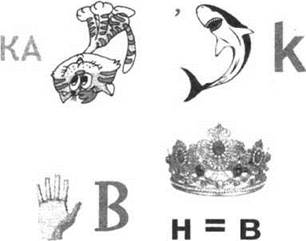 (Каток, кулак, рукав, корова.)2. Устный счет   Игра «Веселый мяч»(Учитель кидает мяч и говорит вопрос или задание.)• Сосчитай от 4 до 8.• Назови соседей числа 4.• Какое число стоит перед числом 5?• Какое число стоит после числа 3?• Какое число стоит между числами 4 и 6?    Игра «Покажи сколько»(Учитель выставляет на доске предметы и спрашивает «сколько?». Учащиеся показывают ответ с помощью карточек с цифрами.)3. Практическая работа     Игра «Составь узор»— Положите красный треугольник правее желтого круга и левее зеленого круга.— Зеленый квадрат положите левее желтого круга, а желтый квадрат — правее зеленого круга.— Красный круг положите выше зеленого квадрата, а синий круг - ниже желтого квадрата.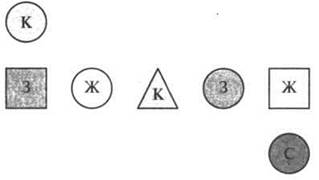 (Учащиеся показывают ответы с помощью карточек с цифрами.)— Сколько кругов справа от красного треугольника? (2)— Сколько кругов слева от красного треугольника? (2)— Сколько всего кругов? (4.)— Сколько треугольников? (1.)— Что больше: 1 или 4? (4.)— Сколько треугольников нужно положить, чтобы их стало столько же, сколько кругов? (3.)— Сколько всего квадратов? (2)— Сколько нужно положить квадратов, чтобы их стало столько же, сколько кругов? (2)— Сколько всего фигур? (7.)III. Самоопределение к деятельности(Учитель показывает две веревки: синюю и красную (синяя длиннее).— Какая из веревок длиннее?— Как можно проверить, правильно ли вы ответили? (Учащиеся предлагают разные способы, останавливаемся на варианте приложить друг к другу. Учитель прикладывает веревки друг к другу, не совмещая края.)— Какая веревка длиннее? (Мы не можем определить.)— Что я сделала неправильно? (Нужно один конец совместить с концом другой веревки.)(Учитель совмещает концы веревок.)— Какая веревка длиннее? (Синяя, второй ее конец вышел за конец красной веревки.)(У учащихся на партах лежит по три полоски: белая, черная и красная.)— Приложите белую полоску к черной. Какая полоска длиннее? Какая короче? (Белая длиннее черной. Черная короче белой.)— Приложите красную полоску к белой. Что вы заметили? (Они одинаковой длины.)— Что можно сказать о красной и черной полосках? (Красная длиннее черной.)— Какие слова мы использовали при сравнении длины веревок? (Длиннее, короче, одинаковой длины.)Эти слова будут сегодня главными на уроке.IV. Работа по теме урока    Работа по учебнику— Прочитайте на с. 32, чему мы будем учиться на уроке.— Какой способ сравнения мы уже знаем? (Наложение.)— Рассмотрите рисунок. Что делают ребята? (Выгуливают собак, дрессируют их на площадке.)— Прочитайте задание. Как авторы предлагают сравнить длину поводков? (На глаз.)— Что значит «на глаз»? (Сравнить, не измеряя, не накладывая.)— Когда можно сравнить на глаз? (Когда явно видно, что длиннее.)— Ответьте на вопросы.— О чем еще можно спросить, что длиннее, а что короче? (О собаках, шарфах, горках и т.д.)— Как мы сравнивали длину этих предметов? (На глаз).— Рассмотрите следующий рисунок. Как сравнивали длину ремней? (Приложили один к другому.)— Ответьте на вопросы учебника. Сравните ремни по длине и ширине.V. ФизкультминуткаВыше ноги! Стой — раз, два!Плечи выше поднимаем,А потом их опускаем.Руки перед грудью ставимИ рывки мы выполняем.Десять раз подпрыгнуть нужно,Скачем выше, скачем дружно!Мы колени поднимаем —Шаг на месте выполняем.От души мы потянулисьИ на место вновь вернулись.VI. Закрепление изученного материала1. Работа по учебнику(Учащиеся делятся на группы по четыре человека.)— Выполните первое задание на с. 33. Выберите старшего в группе. Он будет читать вопрос и говорить, кто должен отвечать.(Проверка. Первая группа называет самую длинную полоску, вторая — самую короткую, третья и четвертая группы дополняют предложения словами.)— Рассмотрите схемы на с. 32. Объясните их. Прочитайте записи.— Рассмотрите рисунки с яблоками и схемы к ним на с. 33.— Что изображено на первом рисунке? (С дерева упаяй 2яблока, а потом еще 1.)— Что на схеме изображают зеленые круги? (2яблока.)— Что изображает синий круг? (1 яблоко.)— Выполните запись к рисунку с помощью карточек. (2 + 1 = 3.)— Сколько яблок унес ежик? (1.)— Как это изображено на схеме? (1 круг зачеркнут.)— Составьте запись к рисунку с помощью карточек. (3 — 1 = 2.)— Оцените себя с помощью «Светофора».— Рассмотрите рисунки на полях на с. 32.— Каких фигур больше на первом рисунке? (Красных.)— Каких фигур меньше? (Зеленых.)— Чего столько же? (Треугольников столько же, сколько квадратов.)(На вопросы по оставшимся рисункам учащиеся отвечают в парах: один ученик — по второму, другой — по третьему. Два сильных ученика или учитель озвучивают ответы для всего класса, эти ответы служат образцом, с которым дети сравнивают ответ своего соседа.)— Оцените ответ своего друга:• молодец, на все вопросы ответил правильно;• хорошо, но немного ошибаешься, не все сравнения увидел;• тебе нужна помощь учителя.2. Работа в тетради с печатной основой— Откройте тетрадь на с. 12. Посмотрите на значок рядом с первым заданием. Что нужно сделать? (Соотнести картинку и математическую запись.)(Самостоятельное выполнение.)— Сравните полоски. Какая из них короче?— Как вы узнали? (Это видно на глаз.)— Раскрасьте эту полоску.— Рассмотрите рисунки ниже. Заполните таблицу.— Какой фигурой обозначена кошка? (Кругом.)— Сколько кругов вы нарисуете? (3.)— Как обозначена мышка? (Треугольником.)— Сколько их? (4.)— Какую рамку закрасите? (Кошек меньше, чем мышек.)(Письмо цифры 4.)VII. Рефлексия(«Проверь себя» (учебник, с. 33).)— Приготовьте желтый, зеленый и синий карандаши. Покажите ответ на первый вопрос, на второй вопрос.— Оцените свои знания с помощью «Светофора».VIII. Подведение итогов урока— Какие понятия вспомнили на уроке? (Длиннее, короче.)— Посмотрите вокруг и скажите, что в классе длиннее чего. (Стол длиннее стула, фикус длиннее папоротника, доска длиннее парты и т. д.)Урок 15. Число и цифра 5Цели: в ходе практической работы и наблюдений познакомить с образованием и составом числа 5; научить писать цифру 5.Планируемые результаты: учащиеся научатся определять место числа 5 в натуральном ряду; соотносить число и цифру 5; выполнять мыслительные операции анализа и синтеза и делать умозаключения; оценивать себя, границы своего знания и незнания; работать в паре и оценивать товарища; слушать собеседника и вести диалог.Ход  урокаI. Организационный моментII. Актуализация знаний1. Логическая разминка— Составьте 2 треугольника из шести палочек.  Ответ: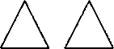 — Составьте 2 треугольника из пяти палочек.  Ответ: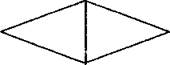 — Составьте 3 треугольника из семи палочек. Ответ: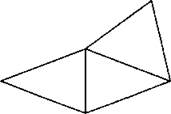 — Уберите одну палочку, чтобы остались треугольник и четырехугольник. Ответ: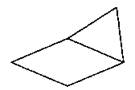 — Красная ленточка длиннее синей, но короче зеленой. Какая ленточка самая длинная? самая короткая?(В случае затруднений можно выполнить рисунок.)2. Устный счетИгра «Молчанка»(Учитель показывает число, а учащиеся — состав числа.)2 (1 и 1);       3 (1 и 2);    4 (1 и 3, 2 и 2).(Учитель показывает карточки с примерами, учащиеся — с ответами.)4 – 1          3 – 1          2 + 2           4 – 2          2 – 1          2 + 1          3 + 1          3 - 2— Какое число больше 3 на 1? (4.)— Какое число меньше 4 на 2? (2.)— Назовите число, которое на 1 меньше, чем 4. (3.)III. Самоопределение к деятельности— Положите 4 синих круга. Ниже положите столько же красных кругов. Как это сделать? (Под каждым синим кругом положить красный круг.)— Добавьте еще 1 красный круг. Сколько красных кругов стало? (5.)— Как получили 5? (К 4 кругам прибавили еще 1.)— Покажите цифру, обозначающую число 5.— Кто скажет, чему мы должны сегодня научиться? (Составлять число 5 и писать цифру 5.)IV. Работа по теме урока      Работа по учебнику— Прочитайте на с. 34 вопрос урока.— Какое число нужно поставить вместо пропуска? (5.)Написать цифру 5 —Что крючок нарисовать.Ноу этого крючкаЛеска больно коротка.— Посмотрите, на что похожа цифра 5. (На перевернутую цифру 2, на серп.)А вот это цифра 5,До пяти легко считать.Каждый пальчик подержи.Цифру пальчику скажи.— Давайте посчитаем, сколько у нас пальчиков на каждой руке.— У каждого пальчика есть имя. Кто знает, как зовут каждый пальчик? (Мизинец, безымянный, средний, указательный, большой.)— Посмотрите вокруг себя: чего в классе 5?— Посмотрите на рисунок и скажите, чего на рисунке 5. (5яблок, 5 детей, 5 корзинок.)— Как получили 5? (4 желтых яблока и 1 красное — всего 5 яблок, 4 полные корзины и 1 пустая — всего 5 корзин, 3мальчика и 2 девочки — всего 5 детей.)— Посмотрите на схемы и записи, приведенные ниже. Как они связаны с рисунком? (Красные круги обозначают корзины с яблоками, синий круг — пустую корзину. Всего корзин 5: 4 + 1 = 5. Всего корзин 5 — это все круги. Пустая корзина 1 — это синий круг. Если ее убрать, останется 4 корзины с яблоками — это красные круги: 5 — 1 = 4.)(Аналогично разбираются вторая схема и записи к ней.)V. ФизкультминуткаМы становимся все выше,Достаем руками крыши.На два счета поднялись,На четыре — руки вниз.VI. Закрепление изученного материала1. Работа по учебнику— Прочитайте вопросы к следующему заданию. Положите на каждый рисунок карточку с цифрой.  (Проверка: 3, 1, 2, 5.)— Какого числа нет? (4.)— Сколько всего монет изображено на полях? (6.)— Какого достоинства первая монета? (5 руб.)— Какого достоинства остальные монеты? (По 1 руб.)— Сколько монет по 1 руб. составляют 3 руб.? (3.)— А 4 руб.? (4.)— 5 руб.? (5.)— Посмотрите, как число 5 обозначается на костяшках домино.— Какое время показывают часы? (5 ч, так как маленькая стрелка указывает на цифру 5, а большая смотрит вверх.)— А сейчас поработайте в парах. Один называет числа по порядку, начиная с самого маленького, другой — начиная с самого большого.— Рассмотрите рисунки на с. 35. Подберите к каждому из них подходящую запись.(Вариант 1 подбирает к первому рисунку, вариант 2 — ко второму.)— Какая запись подходит к первому рисунку? Почему? (3 + 1. Было 3 пчелы, 1 прилетела. Пчел стало больше.)— Какая запись подходит ко второму рисунку? Почему? (4 — 2. Было 4 жука, 2 улетели. Жуков стало меньше.)— Прочитайте следующее задание. Как измерить полоску с помощью мерки? (Соединить начало мерки и полоски, сосчитать количество мерок.)— Сколько мерок в зеленой полоске? (4.)— Измерьте синюю полоску. (3 мерки.)— Измерьте красную полоску. (5 мерок.)— Какая полоска самая длинная? (Красная.)— Какая полоска самая короткая? (Синяя.)2. Работа в тетради с печатной основой— Сейчас мы будем учиться писать цифру 5. Откройте тетрадь на с. 13.Добрались до цифры 5.Как ее нам написать?Вертикальный ставь штришок,От него веди кружок,Сверху хвостик небольшой —Цифра 5 перед тобой!Научись ее писать,Чтоб пятерки получать!Начинаем писать с середины верхней линии, ведем наклонную линию, немного не доходя до центра клетки, пишем полуовал, касаясь нижней линии клетки. Сверху пишем горизонтальный хвостик.— Обведите цифру 5. Кто догадался, сколько цифр 5 дальше нужно написать самому? (5 и 6.)— Какая закономерность в следующей строке? (Цифры от 1 до 5записаны сначала в прямом, а потом в обратном порядке.)— Рассмотрите рисунки, приведенные выше. Выберите для каждого рисунка запись и объясните ее.— Посмотрите на следующее задание. Сколько кругов нужно дорисовать к 2, чтобы получить число 4? (2.)— Сколько кругов нужно дорисовать к 3, чтобы получить число 5? (2.)— Прочитайте следующее задание. Какие фигуры нужно обвести? (Треугольники и квадраты.)— Обведите цветы на клеточках.VII. Рефлексия(«Проверь себя» (учебник, с. 35). Учитель читает вопросы, учащиеся показывают ответы с помощью карточек с цифрами. Далее дети определяют, верно ли составлены записи к схемам. Если верно, показывают зеленую карточку, если нет — красную.)— Оцените свою работу на уроке с помощью «Светофора».VIII. Подведение итогов урока— С каким мы числом сегодня познакомились?— Как можно получить число 5? (5 — это 1 и 4, 2 и 3, 3 и 2, 4 и 1)Урок 16. Числа от 1 до 5. Состав числа 5Цель: в ходе практической работы определить состав числа 5.Планируемые результаты: учащиеся научатся определять место числа в натуральном ряду; определять состав числа 5; соотносить цифру и число; образовывать следующее число прибавлением числа 1 к предыдущему числу или вычитанием числа 1 из следующего за ним числа; слушать собеседника и вести диалог; слушать учителя и выполнять его требования.Ход урокаI. Организационный моментII. Актуализация знаний1. Логическая разминка— Составьте квадрат из четырех палочек. Ответ: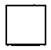 — Составьте 2 одинаковых квадрата из семи палочек.Ответ: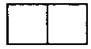 — Составьте 4 одинаковых квадрата из 12 палочек. Ответ: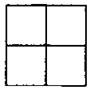 — Уберите две палочки так, чтобы квадратов стало 2. Ответ: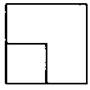 2. Устный счет— Покажите с помощью карточек с цифрами:• соседей чисел 5, 9, 7, 2;• какое число пропущено: 1, ..., 3; 4, ..., 6; ..., 9, 10.Игра «Молчанка»(Учитель молча показывает пропуск, учащиеся — карточку с цифрой или знаком.)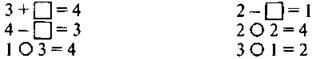 Игра «Засели домик»(Учитель показывает окошко, учащиеся поднимают соответствующую карточку.)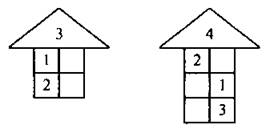 (Можно использовать КИМы (математический диктант № 1, с. 32—33). Один ученик работает на откидной доске. Самооценка с помощью «Светофора».)III. Самоопределение к деятельности— Положите 5 кругов.— Отодвиньте 1 круг вправо. Сколько кругов слева и сколько справа? (Слева 4, справа 1.)— Отодвиньте еще 1 круг вправо. Сколько кругов осталось слева, сколько стало справа? (Слева 3, справа 2.)— Еще один круг передвиньте вправо. Сколько теперь кругов слева и справа? (Слева 2, справа 3.)— Если мы передвинем еще 1 круг, сколько кругов будет слева и справа? (Слева 4, справа 1.)(По мере выполнения работы учитель делает запись на доске.)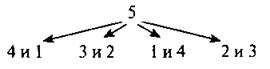 — О чем мы будем говорить сегодня на уроке? (Как можно получить число 5.)IV. Работа по теме урока     Работа по учебнику— Рассмотрите рисунок на с. 36. Объясните, как можно разными способами рассадить 5 девочек на две скамейки. (4 и 1, 3 и 2, 2 и 3, 1 и 4.)— Рассмотрите рисунок с шариками. Сколько красных шариков на верхней проволоке? (4.)— Сколько синих шариков? (1.)— Сколько всего шариков? (5.)— Как получили 5? (5 — это 4 и 1.)— Как это записать? (4 + 1 = 5.)— Всего на проволоке 5 шариков. Из них 1 синий. Как узнать, сколько красных шариков? (От 5 шариков убрать 1, останется 4 шарика.)— Как это записать? (5 — 1 = 4.)(Аналогично заполняются пропуски в остальных записях.)V. ФизкультминуткаА часы идут, идут —Тик-так, тик-так,В доме кто умеет так?Это маятник в часах,Отбивает каждый такт.(Наклоны влево и вправо.)А в часах сидит кукушка,У нее своя избушка.(Глубокий присед.)Прокукует птичка время,Снова спрячется за дверью.(Приседания.)Стрелки движутся по кругу,Не касаются друг друга.(Вращение туловищем вправо.)Повернемся мы с тобойПротив стрелки часовой.(Вращение туловищем влево.)А часы идут, идут, (Ходьба на месте.)Иногда вдруг отстают.  (Замедление темпа ходьбы.)А бывает, что спешат,Словно убежать хотят. (Бег на месте.)Если их не заведут,То они совсем встают.  (Остановиться.)VI. Закрепление изученного материала1. Работа по учебнику— Рассмотрите рисунок на с. 37. Прочитайте задание к нему. Сравните числа.(Устное выполнение.)— Авторы учебника предлагают вам сыграть в домино картинками. Поиграйте с соседом по парте.— Какую карточку нужно приложить к бабочке? (5—4, так как бабочка одна, а 5 — 4 = 1.)2. Работа в тетради с печатной основой— Откройте тетрадь на с. 14. Сколько всего фигур в корабликах? (5.)— Что обозначают красный и синий цвет над клеточками? (В клеточку, помеченную синим цветом, нужно вписать, сколько всего синих фигур в кораблике, а в клетку, помеченную красным цветом, — сколько всего красных фигур в кораблике.)— Что обозначают квадрат и треугольник над клеточками? (В клеточку, помеченную квадратом, нужно вписать, сколько всего квадратов в кораблике, а в клеточку, помеченную треугольником, — сколько всего треугольников в кораблике.)— Вставьте в клеточки нужные цифры.— Посмотрите на следующее задание. Соедините рисунок, схему и запись. (Первый рисунок — 4 + 1 = 5, нижняя схема; второй рисунок — 5 — 5 = 4, средняя схема.)— Посмотрите на лесенки на клеточках. Сколько клеток в следующей ступеньке первой лесенки? (3.)— Как вы определили? (Стоит цифра 3.)— Дорисуйте лесенки.VII. Рефлексия(Можно использовать тетрадь для самостоятельных и контрольных работ (самостоятельная работа № 4, с. 9—10).)— Оцените, как вы поняли тему, с помощью «Светофора».VIII. Подведение итогов урока— Назовите состав числа 4.— Назовите состав числа 5.Дополнительный материалУ ладошки пять детишек,Пять веселых шалунишек.Все подряд они хватают,Только ночью отдыхают.Как зовут их, угадайте,Малышей пересчитайте.Пальчики легко узнать —На руке их ровно пять.Посчитаем, поиграем, порисуем— Какие пять братьев всегда вместе? (Пять пальцев.)— Вспомните их имена.— Приложите свои пальчики к листу бумаги и обведите их. Дайте пальцам смешные имена и попросите маму записать на каждом пальчике имя, которое вы для него придумали.— Назовите пять вещей, которые вы умеете делать.Урок 17. Странички для любознательныхЦель: повторить и обобщить материал, изученный на предыдущих уроках.Планируемые результаты: учащиеся научатся выполнять задания творческого и поискового характера; применять полученные ранее знания в измененных условиях; слушать собеседника и вести диалог; слушать учителя и выполнять его требования; выполнять мыслительные операции анализа и синтеза и делать умозаключения; оценивать себя, границы своего знания и незнания; работать в парах и оценивать товарища.Ход урокаI. Организационный моментII. Актуализация знаний1. Задачи-шутки• Когда цапля стоит на одной ноге, то она весит 3 кг. Сколько будет весить цапля, если встанет на две ноги? (3 кг.)• Когда черной кошке легче всего пробраться в дом? (Когда дверь открыта.)• У животного 2 левые ноги, 2 правые, 2 спереди и 2 сзади. Сколько ног у животного? (4.)• Рыболов за 2 мин поймал 4 рыбки. За сколько минут он поймает 8 таких же рыбок? (На вопрос задачи ответить нельзя.)2. Составление числовых записей— Составьте записи к стихотворениям.В кормушке сидели лишь три только птицы,Но к ним прилетели еще две синицы.Так сколько же птиц на кормушке у нас,Напишет сейчас пусть каждый из вас. (3 + 2 = 5.)Красиво вышила ТатьянаДве лилии и два тюльпана.Какие чудные цветы!А сколько их — нам скажешь ты. (2 + 2 = 4.)У Коли и Марины четыре мандарина.Из них у брата — три.А сколько у сестры? (4 — 3 = 1.)3. Устный счет— Какие карточки перевернуты?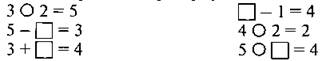 (Стало меньше, значит, знак «минус». 4 меньше, чем 5, на 1. Значит, вычитаем 1.)(Можно использовать КИМы (математический диктант № 3, с. 33). Проверка по цепочке. Ученик читает утверждение и говорит, верное оно или нет.)III. Работа по теме урока      Работа по учебнику       № 1 (с. 38).— Как назвать одним словом предметы, которые раскладываем? (Фрукты.)— Какие фрукты раскладываем? (Яблоко, грушу и сливу.)— Чем похожи и чем отличаются первая и вторая строки? (Первое и в той и в другой строке яблоко, а груша и слива меняются местами.)— Сравните третью и четвертую строки. (Первая и в той и в другой строке груша, а слива и яблоко меняются местами.) — Какую закономерность обнаружили? (Первый предмет один и тот же, два других меняются местами.)— Как вы думаете, какой фрукт будет первым в шестой строке? (Слива.)— Что нужно нарисовать потом? (Грушу и яблоко.)— Как можно одним словом назвать предметы во второй таблице? (Геометрические фигуры.)— Проверьте эту закономерность на геометрических фигурах.— Выведите правило, как надо располагать рисунки, чтобы не запутаться и они не повторялись.№ 2 (с. 38).— Листья каких деревьев изображены на рисунке? (Клена, дуба и рябины.)— Как составлена первая таблица? (В каждой строке и столбце есть кленовый, дубовый и рябиновый лист.)— Какой лист должен быть в пустой клетке? (Дубовый.)— Проверьте, сохраняется ли закономерность в строке и в столбце. (Сохраняется.)— Что меняется в строках и столбцах второй таблицы? (Большие фигуры и фигуры внутри.)— Какая закономерность наблюдается в расположении больших фигур? (В каждой строке и столбце есть круг, треугольник и ромб.)— Какой фигуры не хватает в третьей строке? (Треугольника.)— Какой фигуры не хватает в третьем столбце? (Тоже треугольника.)— Как меняются маленькие фигуры внутри больших? (В каждой строке и в каждом столбце есть квадрат, круг и треугольник. В каждой строке и в каждом столбце есть фигура красного, синего и зеленого цвета.)— Какая фигура должна быть в треугольнике? (Красный квадрат.)№ 3 (с. 39).— Чем отличаются домики? (Цветом, формой крыши, формой окна на крыше.)— Самостоятельно понаблюдайте и скажите, домик какого цвета надо нарисовать? (Зеленого.)— Нарисуйте в тетради недостающий дом.(Проверка. К доске выходит один ученик, объясняет и рисует.)     № 4 (с. 39).— Найдите закономерность. Какая фигура пропущена? (Квадрат.)№ 5 (с. 39).— Какое число нужно поставить во вторую машину? (4.)— А в третью? (4.)IV. ФизкультминуткаПоднимает руки класс — это раз,Повернулась голова — это два,Руки вниз, вперед смотри — это три,Руки в стороны, пошире развернули на четыре,С силой их к плечам прижать — это пять,Всем ребятам тихо сесть — это шесть.V. Проверка знаний(Можно использовать КИМы (самостоятельная работа № 1, с. 34-36).)VI. Рефлексия— Кто легко справился с заданиями самостоятельной работы?— Кому задания показались трудными?— Оцените, насколько хорошо вы разобрались в пройденном материале, с помощью «Светофора».VII. Подведение итогов урока— Чем мы занимались сегодня на уроке?— О чем вы расскажете дома родителям?Урок 17. Точка. Кривая линия. Прямая линия. Отрезок. ЛучЦель: в ходе выполнения практических заданий и наблюдений научить различать разные виды линий.Планируемые результаты: учащиеся научатся различать и называть прямую линию, кривую, отрезок, луч, ломаную; пользоваться линейкой для черчения; соотносить реальные предметы и их элементы с изученными геометрическими линиями и фигурами; выполнять мыслительные операции анализа и синтеза и делать умозаключения; применять полученные ранее знания в измененных условиях; слушать собеседника и вести диалог; слушать учителя и выполнять его требования; оценивать себя, границы своего знания и незнания; работать в паре и оценивать товарища.Ход  урокаI. Организационный моментII. Актуализация знаний1. Логическая разминка— Составьте 6 квадратов, как на рисунке.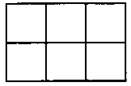 — Уберите одну палочку, чтобы квадратов стало 5.   Ответ: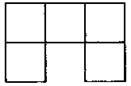 2. Устный счетИгра «Засели домик»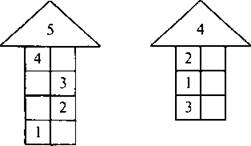 Игра «Молчанка»(Учитель показывает пропуск, учащиеся — карточку с соответствующей цифрой.)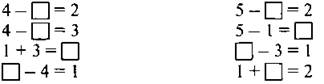 3. Минутка для любознательных— Найдите недостающую фигуру.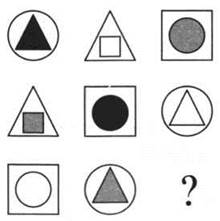 III. Самоопределение к деятельностиВ стране Геометрии жила-была точка. Она была маленькой. Ее оставил карандаш, когда наступил на лист тетради, и никто ее не замечал. Так и жила она, пока не попала в гости к линиям.(На доске рисунок.)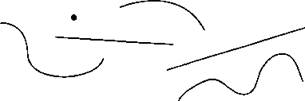 — Посмотрите, какие это были линии. (Прямые и кривые.) Прямые линии похожи на натянутые веревочки, а веревочки, которые не натянули, — это кривые линии.— Сколько прямых линий? (2)— Сколько кривых? (3.)Прямая линия начала хвастаться: «Я самая длинная! У меня нет ни начала, ни конца! Я бесконечная!»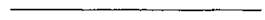 Очень интересно стало точке посмотреть на нее. Сама-то точка малюсенькая. Вышла она да так увлеклась, что не заметила, как наступила на прямую линию. И вдруг исчезла прямая линия. На ее месте появился луч.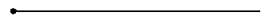 Он тоже был очень длинный, но все-таки не такой, как прямая линия. У него появилось начало.Испугалась точка: «Что же я наделала!» Хотела она убежать, да как назло наступила опять на луч.И на месте луча появился отрезок. Он не хвастался, какой он большой, у него уже были и начало, и конец.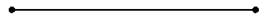 Вот так маленькая точка смогла изменить жизнь больших линий.— Сегодня прямая линия, луч, отрезок и точка пришли к нам на урок. Кто догадался, что мы будем делать на этом уроке? (Учиться распознавать и чертить прямую линию, луч, отрезок.)IV. Работа по теме урока1. Практическая работа— О каких линиях вы узнали? (О прямой, луче, отрезке.)—Что узнали о прямой линии? (Она не имеет ни начала, ни конца. Она бесконечная.)(Учитель берет две катушки ниток, натягивает их, изображая прямую линию, и разматывая то одну, то другую, демонстрирует, что прямую можно продолжать в оба конца до бесконечности.)— Что узнали о луче? (У него есть начало, но нет конца.)(Учитель берет ножницы, отрезает нитку, она не тянется.)— Что узнали об отрезке? (У него есть и начало, и конец.)2. Работа по учебнику— Посмотрите на рисунок на с. 40. Расскажите, чем прямая линия отличается от кривой. (Прямая линия натянута, кривая — нет.)— Что вы запомнили о прямой линии, луче, отрезке?— Как начертить прямую линию? (Провести по линейке линию.)— Как начертить отрезок? (Поставить две точки и соединить их.)V. ФизкультминуткаВ понедельник я купался, (Движения руками, выполняемые при плавании.)А во вторник рисовал, (Изобразить рисование.)В среду долго умывался, (Изобразить умывание.)А в четверг в футбол играл. (Бег на месте.)В пятницу я бегал, прыгал, (Прыжки на месте.)Очень долго танцевал. (Покружиться.)А в субботу, воскресенье (Хлопки в ладоши.)Целый день я отдыхал.  (Сесть на корточки, руки под щеку.)VI. Закрепление изученного материала1. Работа в тетради с печатной основой— Откройте тетрадь на с. 15. Рассмотрите линии. На какие группы их можно разделить? (Прямые — 2, 3, 5 и кривые — 1, 4.) — Выполните следующее задание. — Сколько прямых можно провести через две точки? (Одну.) — Сколько кривых можно провести через две точки? (Много.) — Прочитайте следующее задание. — Раскрасьте рисунки самостоятельно.2. Работа по учебнику— Прочитайте задание на полях на с. 40. Как узнать, какой отрезок самый длинный? (Посчитать, сколько клеточек составляет длина каждого отрезка.)— Посчитайте и скажите, какой отрезок самый длинный. (Синий.)— Какой отрезок самый короткий? (Красный.)— Рассмотрите рисунок на с. 41. Расскажите соседу по парте, какие линии вы видите.(Работа в парах.)— Посмотрите на рисунки и записи, приведенные ниже.— Какие записи подходят к рисункам? Объясните их смысл. (4 + 1 = 5 — к 4 цыплятам прибежал еще один. Стало 5 цыплят. 5 — 2 = 3 — плавали 5 утят, 2 утенка ушли. Осталось 3утенка. Записи 4 — 1 = 3 и 5 — 1 = 4 не подходят.)(Самостоятельное составление записей по схемам, данным ниже.)VII. Рефлексия(«Проверь себя» (учебник, с. 41).)— Какие группы у вас получились? (Лучи — 2, 5 и отрезки — 1, 3, 4.)(Можно использовать КИМы (самостоятельная работа № 2, с. 36-38).)— Оцените свою работу на уроке с помощью «Светофора».VIII. Подведение итогов урока— Что нового вы узнали о линиях?— Где в жизни встречаются прямые линии? кривые линии?Урок 18. Ломаная линияЦель: в ходе выполнения практических заданий и наблюдений научить отличать ломаную от других видов линий.Планируемые результаты: учащиеся научатся различить кривые, прямые и ломаные линии; называть части ломаной линии; соотносить реальные предметы и их элементы с изученными геометрическими линиями и фигурами; выполнять мыслительные операции анализа и синтеза и делать умозаключения; применять полученные ранее знания в измененных условиях; слушать собеседника и вести диалог; работать в паре и оценивать товарища.Ход урокаI. Организационный моментII. Актуализация знаний1. Логическая разминка— Сложите 3 квадрата так же, как на рисунке.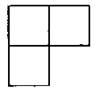 — Переложите две палочки так, чтобы получилось 2 квадрата — большой и маленький.Ответ: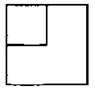 2. Устный счет— Разложите карточки с числами, которые мы изучили, начиная с самого маленького. (1, 2, 3, 4, 5.)— Прочитайте их, начиная с самого большого. (5, 4, 3, 2, 1.)— Покажите число, которое:• больше 3 на 1 (4);• меньше 5 на 2 (3);• больше 2 на 2 (4).3. Практическая работа— Разложите 4 круга по записи 1 + 3.  Ответ: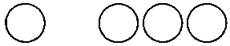 — Как еще можно разложить круги? (2 и 2.)4. Геометрический материал(На доске рисунок.)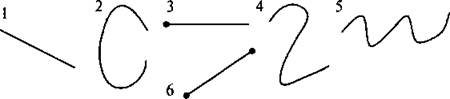 — Что нарисовано на доске? Назовите одним словом. (Линии.)— На какие группы можно разделить эти линии? (Прямые и кривые.)— Назовите прямые линии. (1, 3, 6. Прямая, луч и отрезок.)— Назовите кривые линии. (2, 4, 5.)— Как отличить прямую линию от отрезка? (У отрезка есть начало и конец.)III. Самоопределение к деятельности— Посмотрите, в руках у меня проволока. Она прямая или кривая? (Прямая.)— Я перегну ее в нескольких местах. Можно ли сейчас ее назвать прямой? (Нет.)— Почему? (Такую линию нельзя начертить по линейке.)— А кривой можно назвать? (Тоже нет.)— Почему? (Она натянутая.)— Сегодня мы узнаем, как называются такие линии. Откройте учебник на с. 42. Прочитайте тему урока. (Ломаная линия.)IV. Работа по теме урокаРабота по учебнику— Прочитайте, что такое ломаная линия. Можно ли сказать, что из проволоки мы получили ломаную линию? (Да. Она состоит из отрезков — звеньев. Конец одного отрезка — начало другого.)— Как называются концы каждого звена? (Вершины.)— Какая ломаная линия у нас получилась? (Незамкнутая.)— Кто сможет получить из нее замкнутую ломаную?(Дети подходят, сгибают проволоку, получают замкнутую ломаную.)— Рассмотрите рис. 1 на полях. Из скольких звеньев состоит первая ломаная? (Из 5.)— Сколько звеньев у второй ломаной? (4.)— Как по-другому можно назвать замкнутые линии, изображенные на рис. 2? (Многоугольники: четырехугольник и пятиугольник.)— Посмотрите на линии 1, 2 и 3. Найдите среди них ломаную линию. Объясните свой выбор. (Линия 2. Она состоит из отрезков. Конец одного отрезка — это начало другого. Никакие два соседние звена не лежат на одной прямой.)— Начертите в тетради ломаную линию из 3 звеньев.— Сколько вершин у этой ломаной? (2.)— Начертите ломаную из 3 звеньев с 3 вершинами.— Как называется такая фигура? (Треугольник.)V. ФизкультминуткаВидишь — бабочка летает, (Взмахи руками.)На лугу цветы считает. (Считать пальчиком.)Раз, два, три, четыре, пять —  (Хлопки в ладоши.)Ох, считать не сосчитать!  (Прыжки на месте.)Шесть, семь, восемь, девять, десять. (Хлопки в ладоши.)Даже мудрая пчела (Взмахи руками.)Сосчитать бы не смогла! (Считать пальчиком.)VI. Закрепление изученного материала1. Работа по учебнику— Прочитайте первое задание на с. 43. Подберите подходящие записи.(Работа в парах. Проверка.)— Есть ли записи, которые не подходят ни к одному рисунку? (Нет.)— Объясните записи. (5 — 2 — сыр ели 5 мышат, 2 убежали. Осталось 3мышонка. 4 + 1 — было 4 целых и I разбитое яйцо. Всего было 5 яиц. 5 — 1 — было 5 яиц, 1 разбилось. Осталось 4 яйца. 3 + 2 — на ветке сидели 3 совы, к ним прилетели еще 2. Стало 5 сов.)(Самостоятельное составление записей по схемам, данным ниже. Вариант 1 — первая строка, вариант 2 — вторая строка. Для тех, кто выполнит задание раньше других, — задание на полях.)— Оцените работу товарища:• молодец, все задания выполнил правильно;• хорошо, ошибок немного;• много ошибок, обратись к учителю за помощью.2. Работа в тетради с печатной основой— Откройте тетрадь на с. 16. Прочитайте первой задание. Составьте записи по рисункам.(Самостоятельное выполнение. Проверка.)—Посмотрите, о чем говорит значок рядом со следующим заданием. (Нужно соединить точки по линейке.)— Выполните задание.—Прочитайте следующее задание. Что нужно сделать? (Соединить точки по порядку.)  — Соедините точки. Сколько звеньев у ломаной? (3.)  — Посмотрите на линии 1, 2, 3. Найдите среди них ломаную. (3.)(Письмо цифр 1, 2, 3, 4, 5.)VII. Рефлексия(«Проверь себя» (учебник, с. 43). Учитель читает вопрос, учащиеся показывают карточку с ответом. Можно использовать КИМы (тест 1, с. 4—7).)  — Оцените, как вы поняли новый материал, с помощью «Светофора».VIII. Подведение итогов урока— Что такое ломаная линия?  —Приведите примеры ломаных, с которыми мы встречаемся в жизни. (Кардиограмма, забор, молния, графики.)Урок 19. Закрепление изученного материала. Числа от 1 до 5: получение, сравнение, запись, соотнесение числа и цифры.  Цель: повторить и систематизировать материал, изученный ранее.Планируемые результаты: учащиеся научатся выбирать способы решения; соотносить задания с изученными темами; слушать собеседника и вести диалог; слушать учителя и выполнять его требования; оценивать себя, границы своего знания и незнания; работать самостоятельно.Ход урокаI. Организационный моментII. Актуализация знаний1. Логическая разминка— Сложите фигуру, как на доске.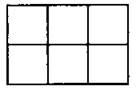 — Уберите три палочки так, чтобы осталось 4 одинаковых квадрата. Ответ: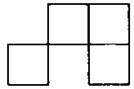 2. Устный счет— Сосчитайте:• от 1 до 10 и обратно;• от 1 до 10 через один: хлопок, 2, хлопок, 4 и т. д.Игра «Веселый мяч»(Учитель кидает мяч и говорит задание. Отвечает тот, кто поймал мяч.)• Назови соседей числа 3. (2 и 4.)• Какое число стоит за числом 5? (6.)• Назови число, стоящее перед числом 9. (8.)• Какое число на 2 больше 3? (5.)• Какое число на 2 меньше 3? (1.)• 4 — это 2 да еще... (2).• 5 без 4 — это... (1).• Какое число состоит из 1 и 3? (4.)Игра «Молчанка»(Учитель показывает карточки с примерами, учащиеся — с ответами.)5 – 3       3 + 1       4 – 2         3 + 2        3 – 1          4 + 1(Можно использовать КИМы (математический диктант № 4, с. 33-34).)3. Практическая работа— Выложите числа, которые мы изучили, по порядку, начиная с самого большого. (5, 4, 3, 2, 1.)— Назовите их, начиная с самого маленького. (1, 2, 3, 4, 5.)— Разложите квадраты по записи 2 + 3.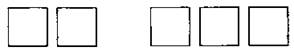 — Как еще можно разложить 5 квадратов? (1 и 4.)— Положите ниже треугольники, чтобы их было меньше на 2. Как это сделать? (2 квадрата должны остаться без пары.)— Сколько треугольников вы положили? (3.)— Как это записать при помощи знаков? (5 — 2 = 3.)III. Работа по теме урока1. Работа по учебнику— Рассмотрите рисунки на с. 44. Кто изображен на первом рисунке? (Котята.)— Сколько всего котят? (5.)— Какие записи подойдут к рисунку? (5 — 2 = 3 — всего 5 котят, 3 котенка пьют молоко, а 2 еще не пьют. 3 + 2 = 5— молоко пьют 3 котенка, к ним идут еще 2 котенка. Всего котят пять.)— Кто изображен на втором рисунке? (Поросята.)— Сколько всего поросят? (5.)— Какая запись подойдет к рисунку? (5 — 1 = 4 — из корыта ели 5 поросят, 1 поросенок убежал. Осталось 4 поросенка.)— На с. 44—45 показан состав чисел 3, 5, 4. Вставьте в пустые клетки недостающие числа.(Взаимопроверка.)— Рассмотрите рисунок на полях на с. 44. Какие числа пропущены? Вставьте их. Объясните соседу по парте, какое число вы вставили и почему.(Проверка.)— Прочитайте хором числа, которые вы вставили, сверху вниз. (4, 3, 2, 1, 4.)— Сравните отрезки. Какой из них длиннее и почему? (Зеленый отрезок состоит из 4 мерок. Красный отрезок состоит из 3 мерок, значит, зеленый отрезок длиннее красного, а красный отрезок короче зеленого.)— Что изображено на первом рисунке на с. 45? (Игрушки: 2 машинки, мишка и жираф.)— Что обозначает схема? (Было 4 игрушки, 2 игрушки убрали.)— Какую запись нужно составить к этой схеме? (4 — 2 = 2.)— Что изображено на втором рисунке? (Тоже игрушки: 4 куклы и кораблик.)— Что обозначает схема? (Было 4 игрушки, добавили еще 1 игрушку.)— Какая запись должна быть? (4 + 1 = 5.)— Рассмотрите линии, данные ниже. Почему линии на первом рисунке называются ломаными? (Они состоят из отрезков, конец одного служит началом другого, никакие два звена не лежат на одной прямой.)— Почему линии на втором рисунке не являются ломаными? (У первой линии конец одного отрезка не служит началом другого, у второй соседние звенья лежат на одной прямой.)— Рассмотрите фигуры на полях. Что меняется? (От первой ко второй — цвет, от второй к третьей — форма, от третьей к четвертой и от четвертой к пятой — цвет и форма.)— Между какими фигурами находится треугольник? (Между синим кругом и красным квадратом.)— Каким по счету будет синий квадрат? (Вторым, если считать сверху вниз, четвертым, если считать снизу вверх.)2. Работа в тетради с печатной основой— Откройте тетрадь на с. 17. Объясните, что нужно сделать в первом задании.              (Соединить рамку с числом, которое показывает, сколько там предметов.)(Самостоятельное выполнение. Фронтальная проверка.)— Что нужно сделать в следующем задании? (Соединить точки по линейке, чтобы получилась ломаная линия.)(Самостоятельное выполнение. Проверка.)— Ломаная из скольких звеньев у вас получилась? (Из 4.)— Прочитайте следующее задание. По какому признаку составим пары? (По длине.)(Самостоятельное выполнение. Проверка.)— С карандашом какого цвета соединили самый длинный отрезок? (Синего.)— С каким отрезком соединили красный карандаш? (С самым коротким.)— Какая фигура изображена на следующем рисунке? (Лун.)— Что нужно сделать, чтобы получился отрезок? (Отметить конец отрезка.)IV. ФизкультминуткаВоробьишка потянулся,Распрямился, встрепенулся.Головой кивнул три раза,Подмигнул нам черным глазом,Лапки в стороны развелИ по жердочке пошел.Прогулялся и присел,Свою песенку запел:Чик-чирик-чирик-чирик...    Е. ГайтероваV. Проверка знаний(Выполнение заданий в тетради для проверочных работ (с. 10—11). Можно использовать тетрадь для самостоятельных и контрольных работ (самостоятельная работа № 5, с. 11—12).)VI. Рефлексия— Оцените свою работу.— Кто считает, что все задания проверочной работы выполнил правильно?— Кто не уверен в том, что хорошо справился с работой? Кому нужна помощь?VII. Подведение итогов урока— Что вам запомнилось сегодня на уроке?— Кто доволен своей работой?Урок 20. Знаки >, <, =Цели: в ходе практической работы и наблюдений познакомить со знаками >, <, =; научить выполнять записи с этими знаками.Планируемые результаты: учащиеся научатся сравнивать любые два числа и записывать результат сравнения, используя знаки >, <, =; читать неравенства; выполнять мыслительные операции анализа и синтеза и делать умозаключения; применять полученные ранее знания в измененных условиях; слушать собеседника и вести диалог; слушать учителя и выполнять его требования; оценивать себя, границы своего знания и незнания; работать в паре и оценивать товарища.Ход урокаI. Организационный моментII. Анализ проверочных работ(Разбор ошибок, выполнение аналогичных заданий.)III. Актуализация знаний1. Логическая разминка— Соберите из палочек фигуру.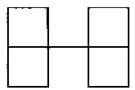 — Поменяйте местами две палочки так, чтобы квадратов стало 5.  Ответ: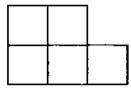 2. Устный счет— Сосчитайте от 1 до 10.— Покажите число, которое:• стоит между числами 4 и 6 (5);• больше 3 на 1 (4);• меньше 5 на 2 (3);• стоит перед числом 8 (7);• при счете называют после числа 9 (10);• состоит из двух двоек (4);• пропущено: 4 без 3 — это... (1).(Можно использовать КИМы (математический диктант № 5, с. 34).)3. Геометрический материал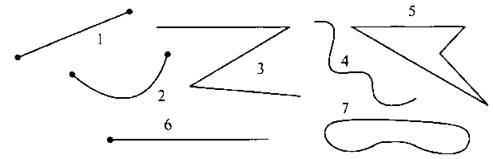 — Найдите на рисунке ломаные линии. (3, 5.)— Найдите отрезки (7.)— Почему линию 2 нельзя назвать отрезком? (Не прямая линия.)— Чем похожи линии 5 и 7? (Это замкнутые линии.)— Как называется линия 6? (Луч.)— По какому признаку вы догадались? (Луч — это часть прямой, у которой есть начало.)IV. Самоопределение к деятельности(Один ученик работает у доски, остальные — на местах.)— Положите 2 зеленых круга, а ниже — 3 синих круга.— Каких кругов меньше? Почему? (Зеленых, их не хватает, чтобы составить пары с синими.)— Какое число меньше: 2 или 3? (2.)В математике это записывают так: 2 < 3.(Запись выкладывается на доске. Дети выполняют ее в тетрадях.)Значок < — это знак «меньше». Запись читают так: два меньше трех.— Каких кругов больше? (Синих.)— Какое число больше: 3 или 2? (3.)(Учитель показывает знак >.)— Кто догадается, как это записать? (3 > 2.)— Чему мы будем сегодня учиться? (Правильно ставить знаки «больше» и меньше».)V. Работа по теме урока1. Фронтальная работа— На что похожи знаки «больше» и «меньше»?  Еще знаки похожи на клювик птички. Эта птичка очень прожорливая. Она всегда раскрывает клювик на большое число.Галка счет ведет зерну:Сколько, где и почему.Если эта кучка больше —Птичка разевает рот.Много пищи — будешь толще,Мало — так наоборот.Там, где меньше, — есть не хочет,Клюв захлопнет и молчит.«Кто мне голову морочит?» —Про себя она твердит.А когда не знает галка,Из какой же кучки брать,Нам с тобою галку жалко:Вот как трудно выбирать.Ведь и тут и там зерноОдинаково, равно!— Покажите знак больше. (>.)— Покажите знак меньше. (<.)— Если левая и правая части равны, ставят знак «равно». С этим знаком мы уже знакомы. Покажите его. (=.)2. Работа по учебнику— Откройте учебник на с. 46. Как называются знаки вверху? (Больше, меньше и равно.)— Прочитайте, что мы будем делать сегодня на уроке.— Что мы уже узнали? (Как обозначаются слова «больше», «меньше» и «равно».)— Как думаете, для чего эти знаки нужны? (Чтобы не писать словами, экономить время.)— Посмотрите на верхний левый рисунок. Что вы здесь видите? (2 зеленых квадрата и 3 синих круга.)— Чего больше? (Синих кругов.)— Как это записали? Прочитайте. (Три больше двух.)— Чего меньше? (Зеленых квадратов.)— Прочитайте запись. (Два меньше трех.)(По аналогии разбираются картинки справа, иллюстрирующие записи 5 > 4, 4 < 5 и 5 = 5.)— Посмотрите на рисунок с птицами. Составьте рассказ по записи. (Было 3 птицы, прилетела еще 1. Птиц стало 4.)— Птиц стало больше или меньше? (Больше.)— Прочитайте запись. (Четыре больше трех.)— Составьте рассказ по второй записи. (Было 4 птицы, 1 птица улетела. Осталось 3 птицы.)— Птиц стало больше или меньше? (Меньше.)— Прочитайте запись. (Три меньше четырех.)— Вместе с соседом по парте составьте записи к картинкам с вишнями.(Проверка. Записи приведены на доске: 3 + 1 = 4, 4 > 1 и 4 — 3 = 1, 1 < 4.)VI. ФизкультминуткаЕж спешил к себе домой,Нес запасы он с собой.Через кочки еж скакал,Быстро по лесу бежал.Вдруг он сел и изменился —В шарик круглый превратился.А потом опять вскочилИ к детишкам поспешил. Е. ГайтероваVII. Закрепление изученного материала1. Работа в тетради с печатной основой— Откройте тетрадь на с. 18. Прочитайте первое задание. Самостоятельно запишите, какое время показывают часы.(Фронтальная проверка.)— Посмотрите на знаки, приведенные ниже. Как называется знак, который записан первым? (Больше.)— Что показывают синие точки? (Начало письма.)— Обведите и напишите этот знак до конца строки.— Как называется второй знак? (Меньше.)— Найдите синюю точку, посмотрите, как пишется этот знак. Обведите и напишите этот знак до конца строки.— Посмотрите на рисунок с мячами. Сколько зеленых мячей? (3.)— Впишите цифру 3 в пустую клетку.— Сколько розовых мячей? (5.)— Впишите цифру 5 в пустую клетку.— Каких мячей больше? (Розовых.)— Заполните пропуски. (Больше розовых мячей, чем зеленых.)— Составьте соответствующую запись. (5 > 3.)— Каких мячей меньше? (Зеленых.)— Заполните пропуски. (Меньше зеленых мячей, чем розовых.)— Составьте соответствующую запись. (3 < 5.)2. Работа по учебнику— Рассмотрите рисунок на с. 47. Вспомните сказку В. Сутеева «Мешок яблок». За что звери принесли зайцу столько подарков? (За доброту. Он сам всех угощал.)— Пользуясь рисунком, расскажите соседу по парте, как можно получить число 5.— Как монетами, изображенными на полях, набрать 5 руб.? (2 + 2 + 1, 2 + 1 + 1 + 1, 1 + 1 + 1 + 1 + 1.)— Как можно получить число?   (Учащиеся повторяют все варианты.)— Посмотрите на следующий рисунок. Сколько желтых полосок нужно положить, чтобы накрыть разовую? (6.)— А сколько зеленых? (3.)— Почему получили разные ответы? (Полоски разной длины.)— Каких полосок нужно больше? (Желтых.)VIII. Рефлексия(«Проверь себя» (учебник, с. 47). Работа в парах. Проверка. Можно использовать КИМы (самостоятельная работа № 3, с. 39-40).)— Оцените, как вы поняли новую тему, с помощью «Светофора».IX. Подведение итогов урока— С какими знаками мы сегодня познакомились? (Больше и меньше.)— Покажите знак «больше».— Покажите знак «меньше».Урок 21. Равенство. НеравенствоЦель: в ходе практической работы и наблюдений познакомить с понятиями «равенство» и «неравенство».Планируемые результаты: учащиеся научатся сравнивать любые два числа и выражения и записывать результат сравнения, используя знаки >, <, =; различать равенства и неравенства; читать равенства и неравенства; выполнять мыслительные операции анализа и синтеза и делать умозаключения; применять полученные ранее знания в измененных условиях; слушать собеседника и вести диалог; оценивать себя, границы своего знания и незнания; работать в паре и оценивать товарища.Ход   урокаI. Организационный моментII. Анализ самостоятельных работ(Разбор ошибок, выполнение аналогичных заданий.)III. Актуализация знаний1. Логическая разминка— Составьте такую же фигуру.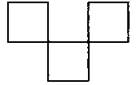 — Переставьте три палочки, чтобы квадратов стало 4.  Ответ: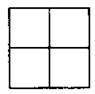 2. Индивидуальная работаИгра «Засели домик»(Три человека работают у доски — вписывают цифры в окошки. Проверка. Учитель показывает вписанное число. Если правильно, учащиеся один раз хлопают в ладоши, если нет — молчат.)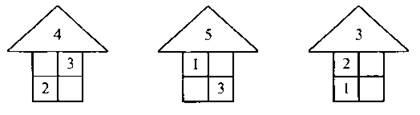 3. Устный счет— Сосчитайте:• по цепочке от 1 до 10 и обратно;• от 1 до 10 через один.— Покажите число, которое:• следует за числом 3, 5;• стоит между числами 1 и 3, 3 и 5;• предшествует числу 4, 5, 2.— Какие карточки перевернуты?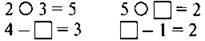 IV. Самоопределение к деятельности— Положите 3 синих круга. Рядом положите 1 красный круг. Сколько стало кругов? (4.)— Запишите, как вы получили число 4. (3 + 1 = 4.)— Как бы вы назвали эту запись?— Запишите, сколько кругов было. (3.)— Запишите, сколько кругов стало. (4.)— Какой знак нужно поставить между этими числами? (Меньше.)— Поставьте знак. Прочитайте запись. (3 < 4. Три меньше четырех.)— Измените запись так, чтобы стоял знак «больше». (4 > 3.)— Как бы вы назвали эту запись?— Давайте прочитаем, как эти записи предлагают назвать авторы учебника.— Прочитайте тему урока.— Что мы будем делать на уроке?V. Работа по теме урока    Работа по учебнику— Чему мы уже научились? (Составлять неравенства.)— Как вы поняли, что такое неравенство? (Запись, в которой есть знак «больше» или «меньше».)— А кто догадался, что такое равенство? (Запись, в которой стоит знак «равно».)— Посмотрите на рисунок слева. Прочитайте и объясните записи к нему. (4 = 4 — зеленых треугольников столько же, сколько красных маленьких треугольников. 4 + 1 = 5 — если к 4 красным маленьким треугольникам добавить 1 большой красный треугольник, станет 5 красных треугольников.)— Как называются эти записи? (Равенства.)— Какой знак стоит между частями равенства? (Равно.)— Посмотрите на рисунок справа и прочитайте записи к нему. Что они означают? (4 > 3 — красных квадратов больше, чем зеленых. 4 — 1 < 4 — если убрать 1 из 4 красных квадратов, то красных квадратов останется меньше.)— Какой знак стоит в неравенствах? (Больше или меньше.)— Прочитайте равенства и неравенства, записанные ниже.— Какой знак стоит в равенствах? (Равно.)— Прочитайте только равенства. (3 — 1 = 2, 4 + 1 = 5, 1 + 1 = 2.)— Какие знаки стоят в неравенствах? (Больше или меньше.)— Прочитайте только неравенства. (4 — 1 > 1, 5 — 1 < 5, 3 + 1 > 2.)VI. ФизкультминуткаНа болоте жабы жилиИ друг с другом так дружил и...Прыгали они по кочкам,Спали вместе темной ночкой.А проснувшись поутру,Начинали вновь игру:Сесть и встать,И два прыжка...Вместе весело всегда.   Е. ГайтероваVII. Закрепление изученного материала1. Работа по учебнику— Посмотрите на значок рядом со следующим заданием. Что нужно сделать? (Поставить нужный знак.)— Прочитайте запись и покажите, какой знак поставите.— Какие числа можно поставить в пустые клеточки?— Прочитайте следующее задание.— Как вы понимаете слова «неверное равенство»? (Равенство, в котором допущена ошибка.)— Что такое неверное неравенство? (Неравенство, в котором допущена ошибка.)— Найдите неверные равенства и неравенства. (4 < 2, 3 > 4, 5 – 1 = 3.)— Замените в них одно число так, чтобы они стали верными. (1 < 2 или 4 < 5, 5 > 4 или 3 > 2, 4 — 1 = 3, 5 — 2 = 3, 5 — 1 = 4.)(Выполнение задания на полях. Работа в парах.)— Посмотрите на с. 49, какие монеты есть у Миши и у Коли. У кого монет больше? (У Коли, так как у него 2 монеты, а у Миши 1 монета.)— А у кого больше рублей? (У Миши, так как у него 5 руб., а у Коли 1 руб. + 2 руб. = 3 руб.)— Посмотрите на рисунок ниже. Посчитайте, сколько кукол у Лены. (2.)— Сколько кукол у Веры? (3.)— На какой вопрос нужно ответить? (Сколько кукол у Лены и Веры?)— Как это узнать? (Сосчитать всех кукол или к 2 прибавить 3.)— Сколько кукол у девочек? (5.)— Рассмотрите рисунки ниже. Какие записи подходят к первому рисунку? Почему? (4—1 — было 4банки варенья, мишка взял 1 банку. 3 + 1 — на столе 3 банки варенья, у мишки в руках 1 банка варенья.)— Какая запись подходит ко второму рисунку? (3 + 2 —в тарелке лежат 3 пирожка, и 2 пирожка мама положит.)2. Работа в тетради с печатной основой— Откройте тетрадь на с. 19. Самостоятельно выполните первое задание.(Проверка. Неравенства записаны на доске: 4 < 5, 5 > 4.)— Прочитайте следующее задание.— Сколько бусинок должно быть на нитке? (5.)— Сколько бусинок вы видите? (2.)— Сколько бусинок спрятано? (3, так как 5 — это 2 и 3.)— Нарисуйте недостающие бусинки.— Сколько бусинок должно быть на второй нитке? (5.)— Сколько бусинок вы видите? (1.)— Сколько бусинок спрятано? (4, так как 5 — это 1 и 4.)— Нарисуйте недостающие бусинки.— Посмотрите-на значок рядом со следующим заданием. Что нужно сделать? (Поставить знаки >, < или = так, чтобы записи были верными.)— Расставьте знаки самостоятельно.(Проверка. Далее решение логической задачи.)VIII. Рефлексия(«Проверь себя» (учебник, с. 49). Учитель показывает окошко, учащиеся — карточку с соответствующей цифрой. Можно использовать КИМы (самостоятельная работа № 4, с. 40—41).)— Оцените свою работу на уроке с помощью «Светофора».IX. Подведение итогов урока— Как вы поняли, что такое неравенство? Какие знаки могут стоять в неравенстве?— Что такое равенство? Какие знаки могут стоять в равенстве?Урок 22. МногоугольникиЦель: в ходе практической работы и наблюдений познакомить с понятием «многоугольник» и названиями многоугольников.Планируемые результаты: учащиеся научатся различать, называть многоугольники (треугольники, четырехугольники и т. д.); строить многоугольники из соответствующего количества палочек; соотносить реальные предметы и их элементы с изученными геометрическими линиями и фигурами; устанавливать аналогии и причинно-следственные связи; оценивать себя, границы своего знания и незнания.Ход  урокаI. Организационный моментII. Актуализация знаний1. Логическая разминка— Сложите такую же фигуру.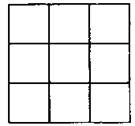 — Уберите пять палочек так, чтобы квадратов стало 6. Ответ: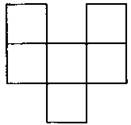 2. Задание по рядам(Учащиеся по очереди выходят к доске. Первый ученик ставит знак в первой записи, второй — во второй записи, третий — в третьей и т. д. Шестой ученик подчеркивает одной чертой равенства, седьмой двумя чертами — неравенства.)Задание для первого ряда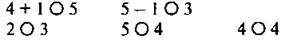 Задание для второго ряда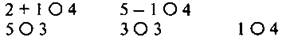 Задание для третьего ряда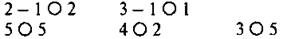 (Проверка.)3. Устный счет— Сосчитайте:• от 1 до 10 и обратно;• от 4 до 7, от 3 до 7;• от 7 до 2, от 9 до 6.— Назовите:• число, которое стоит перед числом 4, 6, 2;• число, которое стоит после числа 5, 8, 2;• соседей чисел 6, 8, 3.— Решите задачи в стихах. Покажите ответы.На блюдце у АндрюшиЧетыре желтых груши.Есть мальчик захотел,Одну он грушу съел.Теперь считайте грушиНа блюдце у Андрюши. (3.)Как-то четверо ребятС горки покатились.Двое в саночках сидят.Сколько в снег скатились? (2.)В огороде пугало рукавами машет.В огороде пугало разгоняет пташек.Три спаслись на загородке,В небеса взвилась одна,А последняя не трусит —Очень храбрая она.— Сколько всего было пташек? (5.)На дереве три яблока,Одно сорвать ручонка так и тянется.Но прежде надо сосчитать,Сколько же останется. (2.)III. Самоопределение к деятельности(На доске рисунки.)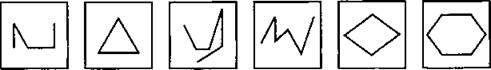 — Что изображено на рисунках? (Ломаные линии.)— На какие две группы можно поделить эти ломаные? (Замкнутые и незамкнутые.)— Какие фигуры образуют замкнутые ломаные? (Многоугольники.)— Какой многоугольник имеет 3 стороны и 3 вершины? (Треугольник.)— Сколько сторон и вершин имеет четырехугольник? (4.)—Постройте его из палочек. Как называют такой четырехугольник? (Прямоугольник, квадрат.)— Чем квадрат отличается от других прямоугольников? (У него все стороны равны.)— Постройте из палочек многоугольник, у которого вершин на одну больше, чем у четырехугольника.Послушайте сказку про треугольник и квадрат.Жили-были два брата:Треугольник с квадратом.Старший — квадратный,Добродушный, приятный.Младший — треугольный,Вечно недовольный.Стал спрашивать квадрат:«Почему ты злишься, брат?»Тот кричит ему: «Смотри,Ты полней меня и шире,У меня углов лишь три,У тебя же их четыре!»Но квадрат ответил: «Брат!Я же старше, я — квадрат!»И сказал еще нежней:«Неизвестно, кто важней!»Но настала ночь, и к брату,Натыкаясь на столы,Младший лезет вороватоСрезать старшему углы.Уходя, сказал: «ПриятныхЯ тебе желаю снов!Спать ложился ты квадратным,А проснешься без углов!»Но наутро младший братСтрашной мести был не рад.Поглядел он: нет квадрата,Онемел, стоял без слов...Вот так месть! Теперь у братаВосемь новеньких углов!(Учитель отрезает у квадрата углы и показывает.)— Сколько сторон у фигуры?— Сколько углов, вершин?— Как называют такую фигуру? (Восьмиугольник, многоугольник.)— Сформулируйте тему урока.IV. Работа по теме урокаРабота по учебнику— Откройте учебник на с. 50.— Кто уже может сказать, что такое многоугольник? (Замкнутая ломаная линия.)— Сравните фигуры вверху. Чем отличаются фигуры слева от фигур справа? (Фигуры слева катятся, а фигуры справа не катятся.)— Как называют фигуры, изображенные справа? (Многоугольники.)— Из каких двух слов состоит слово «многоугольник»? (Много углов.)— Покажите на рисунке углы.—Какие многоугольники называются треугольниками? Что общего у всех треугольников? (У них 3 вершины и 3угла.)— Чем похожи между собой четырехугольники? (У них 4 стороны и 4угла.)— Как вы думаете, сколько сторон и вершин у пятиугольника? (5.)— А у шестиугольника? (6.)— У десятиугольника? (10.)(Выполнение задания на полях. Работа в парах.)V. ФизкультминуткаКонь меня в дорогу ждет,Бьет опытом у ворот,На ветру играет гривойПышной, сказочно красивой.Быстро я в седло вскачу,Не поеду — полечу!И за дальнею рекойПомашу тебе рукой.VI. Закрепление изученного материала1. Работа по учебнику— Рассмотрите нижний рисунок на с. 50. Прочитайте, что делали Юля и Саша. (Измеряли шагами дорожку.)— Почему у ребят получились разные ответы? (Шаги разной длины.)— Давайте проверим, можно ли при измерении одного расстояния получить разные ответы. Измерим, скольким шагам равна ширина нашего класса.(Выходят два ученика (один ученик должен быть меньше ростом,чем другой) и измеряют шагами ширину класса. Ответы сравниваются.)— Почему и у нас получились разные ответы? (Шаги разной длины,)— Рассмотрите рисунки на с. 51. Определите, какие записи подходят к первому рисунку. Что они означают? (4 — 1 — было 4 жука, 1 улетел. 3 + 1 — на дереве 3 жука, 1 жук летает.)— Определите, какие записи подходят ко второму рисунку. Что они означают? (5 — 2 —было 5 бабочек, 2 улетели. 5 — 1 — всего 5 бабочек, 1 из них красная. 3 + 2 — на цветке 3 бабочки, 2 бабочки летают.)— Посмотрите на схемы и записи, приведенные ниже. Прочитайте первую запись. Как она называется? Почему? (Неравенство, так как стоит знак «больше».)— Какой знак поставите в записи ко второй схеме и почему? (Знак «равно». Для каждой фигуры из первого ряда есть пара — фигура из второго ряда.)— Как называется эта запись? (Равенство.)— Какой знак нужно поставить в третьей записи? (Больше.)— Почему? (Синих кругов было больше, чем желтых, и убрали еще 1 синий круг. 5 > 4 — 1.)— Закончите выражения, записанные ниже. Объясните, что они означают. (4 — 3 = 1 — зеленый треугольник, 4 — 1 = 3 — красных треугольника, 5 — 2 = 3 — синих четырехугольника, 5 — 3 = 2 — зеленых четырехугольника, 4 — 2 = 2— синих (или красных) круга, 2 + 2 = 4 — всего кругов.)— Рассмотрите рисунок с ежиками. У какого ежика самый короткий путь? (У ежика с 2яблоками.)2. Работа в тетради с печатной основой— Откройте тетрадь на с. 20. Рассмотрите рисунки. Запишите цифрой, сколько предметов нарисовано.— Прочитайте следующее задание. Нарисуйте фигуры.— Закрасьте столько кругов, сколько нарисовали четырехугольников.— Закрасьте столько четырехугольников, сколько нарисовали треугольников.— Прочитайте следующее задание.— Какую фигуру называют пятиугольником? (У которой 5 углов и 5 сторон.)— Каким цветом нужно раскрасить пятиугольники? (Синим.)— Раскрасьте пятиугольники.— Сколько пятиугольников вы раскрасили? (2.)— Какую фигуру называют треугольником? (У которой 3 угла и 3 стороны.)— Каким цветом нужно раскрасить треугольники? (Красным.)— Раскрасьте треугольники.— Сколько треугольников вы раскрасили? (2.)— Что нужно сделать в следующем задании? (Соединить запись и рисунок.)— Соедините рисунок с записью. Вычислите.— Что нужно сделать в следующем задании? (Поставить знаки >, < или =.)— Поставьте знаки самостоятельно. Прочитайте неравенства.VII. Рефлексия(«Проверь себя» (учебник, с. 51). Можно использовать тетрадь для самостоятельных и контрольных работ (самостоятельная работа № 6, с. 12—14).)— Кто хорошо разобрался в новой теме? Оцените себя с помощью «Светофора».VIII. Подведение итогов урока— Какие многоугольники мы встречаем чаще и где?Домашнее задание (по желанию):   Составить рисунок из многоугольников.Урок 23. Числа 6 и 7. Письмо цифры 6Цели: в ходе практической работы и наблюдений познакомить с образованием чисел 6 и 7; научить писать цифру 6.Планируемые результаты: учащиеся научатся воспроизводить последовательность чисел от 1 до 10 как в прямом, так и в обратном порядке, начиная с любого числа; определять место чисел 6 и 7 в натуральном ряду; соотносить цифру и число; устанавливать аналогии и причинно-следственные связи; слушать учителя и выполнять его требования; оценивать себя, границы своего знания и незнания.Ход  урокаI. Организационный моментII. Актуализация знаний1. Логическая разминка— Сложите  недостающую  фигуру.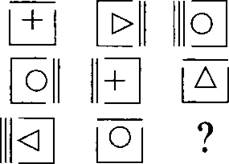 — Чем отличаются фигуры? (Местоположением, количеством палочек и фигурой внутри.)— Сколько палочек будет на последнем рисунке? (2)— Где они будут? (Справа.)— Какая фигура будет внутри? (Крестик.)2. Индивидуальная работа(Три ученика у доски заполняют пропуски. Проверка.)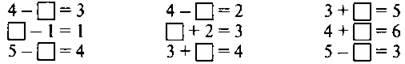 3. Устный счет— Сосчитайте от 1 до 10, от 2 до 5, от 10 до 1, от 4 до 2.— Назовите:• число, которое идет при счете за числом 2, 4;• число, которое предшествует числу 5, 3, 4;• число, которое находится между числами 2 и 4, 1 и 3;• соседей числа 2, 3.Игра «Засели домик»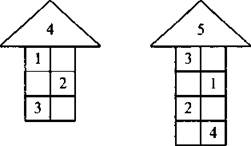 4. Минутка для любознательных Игра «Что лишнее?»(Учитель называет несколько слов, дети должны сказать, какое слово лишнее и почему.)• Понедельник, сентябрь, октябрь, май, январь.• Треугольник, квадрат, круг, прямоугольник.• Волк, собака, лиса, медведь.III. Самоопределение к деятельности— Положите по порядку карточки с цифрами, которые мы изучили.— Какое из этих чисел самое большое? (5.)— Какое число следует при счете за числом 5? (6.)— Положите 5 кругов. Как получить 6 кругов? (Положить еще 1 круг.)— Положите. Который по счету круг вы положили? (Шестой.)— Как получили число 6? (6 — это 5 и еще 1.)— Кто знает, как записывается число 6?(Учитель показывает цифру 6. Дети находят ее и выставляют.Учитель делает на доске запись: 5 + 1 = 6.)— На что похожа цифра 6? У шестерочки лицоСловно круглое кольцо,Сверху хвостик озорной,Важный очень и смешной.Цифра 6 им дорожит,Каждый миг за ним следит.Хвостик ей нельзя терять,Чтобы ноликом не стать.— Назовите 6 предметов, необходимых для дома.— Представьте, что вы фермеры. Назовите 6 домашних животных, которых бы вы завели.— Положите под кругами столько же красных треугольников. Положите еще 1 синий треугольник.— Сколько стало треугольников? (7.)— Кто знает, как пишется цифра 7?(Дети показывают.)— Запишите, как получили 7. (6 + 1 = 7.)— На что похожа цифра 7? Семицветный мостик свойКто раскинул над рекой?Это радуга-дугаЗасверкала в облаках.Ее краски цифра 7Подарила щедро всем,Чтобы люди не грустили,Чтобы красоту ценили.— Перечислите все цвета радуги. Какой из них ваш любимый?— Где еще встречается число 7? (7 нот, 7 дней в неделе, 7 чудес света.)— Как вы думаете, почему цифра 7 так часто встречается? Число 7 магическое, потому что долгое время оно было последним при счете. А еще, может быть, потому, что человек воспринимает мир (свет, звук, запахи, вкус) через 7 отверстий в голове.— Назовите эти отверстия. (2 глаза, 2 уха, 2 ноздри, рот.)— О чем будем говорить сегодня на уроке? (О числах 6 и 7.)IV. Работа по теме урокаРабота по учебнику— Прочитайте на с. 52 вопрос урока.— Ответили мы на вопрос? Как получить числа 6 и 7? (5 + 1 = 6, 6 + 1 = 7.)— Рассмотрите рисунок. Что там изображено? (Дочка помогает маме делать печенье.)— Объясните по рисунку, как можно получить числа 6 и 7. — Посмотрите на рисунки, приведенные ниже. Сколько треугольников? (6.)— Сколько кругов? (7.)— Какое число меньше: 6 или 7? Почему? (6, так как треугольников не хватает, чтобы составить пару с кругами.)— Запишите это при помощи знаков. (6 < 7.)— Какое еще неравенство можно составить? (7 > 6.)— Посмотрите, как число 6 обозначают на костяшках домино.— Какое время показывают часы? (6 ч, потому что маленькая стрелка указывает на цифру 6, а большая смотрит вверх.)V. ФизкультминуткаЛист сорвался и летит,Тихо в воздухе кружит.Он все ниже, ниже, ниже,Все к земле он ближе, ближе.Только дунет ветерок —Лист поднимется с дорог.Будет дуть осенний ветер,Будет лист кружить на свете.   Е. ГайтероваVI. Закрепление изученного материала1. Работа по учебнику— Определите, какое время показывают часы на рисунке на с. 53. Как будете определять? (Большая стрелка вверху, маленькая показывает время.)(Далее учащиеся по очереди читают вопросы к геометрическимфигурам и отвечают на них.)— О чем говорит значок рядом со следующим заданием? (Это задание повышенной сложности.)— Прочитайте задачу. С чего вы начнете решать? (Определим, какую фигуру начертила белочка.)— Что это за фигура? (Шестиугольник.)— Прочитайте следующую подсказку. (Зайчик не стал чертить пятиугольник.)— Какую фигуру начертил зайчик? (Круг.)— Прочитайте задание на полях. Найдите закономерность. Какое неравенство пропущено? (3 > 2.)2. Работа в тетради с печатной основой— Откройте тетрадь на с. 21. Рассмотрите первое задание. Что нужно сделать? (Соединить  рамочку с цифрой.)(Фронтальная работа.)— Что нужно сделать в следующем задании? (Соединить точки по линейке.)(Самостоятельное выполнение. Проверка.)— Какие фигуры получились? (Треугольник и четырехугольник.) Сейчас мы будем учиться писать цифру 6.Нет углов у цифры 6,Лишь дуга с кружочком есть.Ты с дуги писать начниИ кружочком оберни.Цифру 6 писать легко:Ни штришков, ни уголков.За рукой своей следи,Плавно линию веди.— Пропишите цифру 6 до конца строки. Подчеркните ту, которая вам больше нравится.VII. Рефлексия(Выполнение заданий в тетради для проверочных работ (с. 12-13).)— Оцените, как вы поняли новый материал, с помощью «Светофора».VIII. Подведение итогов урока— С чем мы сегодня познакомились?— Что нового вы узнали?Домашнее задание (по желанию):  «Оживить» цифру 6.Урок 24. Числа 6 и 7. Письмо цифры 7Цели: в ходе практической работы и наблюдений познакомить с составом чисел 6 и 7; научить писать цифру 7.Планируемые результаты: учащиеся научатся воспроизводить последовательность чисел от 1 до 10 как в прямом, так и в обратном порядке, начиная с любого числа; определять место чисел 6 и 7 в натуральном ряду; считать различные объекты (предметы, группы предметов, звуки, слова и т. д.) и устанавливать порядковый номер того или иного объекта при заданном порядке счета; слушать собеседника и вести диалог; слушать учителя и выполнять его требования; оценивать себя и товарища.Ход  урокаI. Организационный моментII. Актуализация знаний1. Логическая разминка— Нарисуйте недостающую кошку.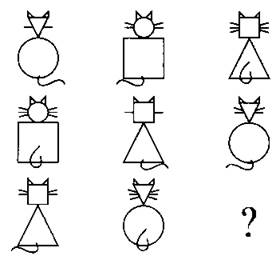 — Понаблюдайте: что меняется? (Форма туловища, головы, количество усов, направление хвоста.)— Какое будет туловище у кошки, которую вы нарисуете? (Квадратное.)— А голова? (Круглая.)— По сколько усов у кошек? Сколько усов должно быть у недостающей кошки? ( 1.)— Понаблюдайте, куда направлен хвост у нарисованных кошек. Куда должен быть направлен хвост у пропущенной кошки? (Вправо.)2. Индивидуальная работа(Один ученик у доски заполняет пропуски. Проверка.)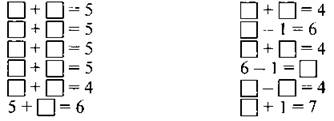 3. Фронтальная работа— Сколько дней в неделе? (7.)— Назовите первый день недели. (Понедельник.)— Какой день будет после среды? (Четверг.)— Какой день недели был перед субботой? (Пятница.)— Каким по счету днем недели является воскресенье? (Седьмым.)— Какой день сегодня?— Какой был вчера?— Какой будет завтра?(На доске записи. Учитель показывает запись, дети — знаки >, < или =.)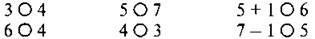 — Прочитайте равенства.— Прочитайте неравенства.— Составьте с числами 6 и 7 два неравенства. Какие неравенства вы составили? Прочитайте их. (6 < 7 — шесть меньше семи; 7 > 6 — семь больше шести.)III. Работа по теме урокаРабота по учебнику— Откройте учебник на с. 54. Прочитайте вопрос к рисунку на полях. Восстановите последовательность, поставьте карточки с числами.— Прочитайте числа с конца.— Назовите соседей чисел 3, 5.— Прочитайте, что мы должны узнать на этом уроке.— Кто уже может заполнить пропуски? (К 6 прибавить 1 — получится 7. Из 7 вычесть 1 — получится 6.)— Рассмотрите рисунок ниже. Как вы думаете, какое будет задание? (Объяснить записи по рисунку, поставить недостающие числа.)— Объясните записи слева. (5 + 1 = 6 — рыбак уже поймал 5 рыб, еще 1 рыба у него на крючке. Всего у рыбака 6 рыб. 6 + 1 = 7 — у рыбака 6 рыб, еще 1 рыбу утащил кот. Сколько рыб было у рыбака?)— Чем отличаются равенства справа от равенств слева? (Они со знаком «минус».)— Объясните их. (6 — 1 = 5 — у рыбака 6 рыб, 1 из них еще на крючке. На траве лежат 5 рыб. 7 — 1 = 6 — рыбак поймал 7 рыб, 1 утащил кот. Осталось 6 рыб.)— Чем отличаются поезда, изображенные на рисунке ниже? (Цветом и количеством вагонов.)— Сколько вагонов в первом поезде? (6.)— Сколько вагонов во втором поезде? (7.)— В каком поезде вагонов больше и на сколько? (Во втором, на 1.)— В каком поезде вагонов меньше и на сколько? (В первом, на 1.)(Самостоятельное решение примеров. Проверка по цепочке.)IV. ФизкультминуткаХомка, хомка, хомячок,  (Надуть щеки.)Полосатенький бочок. (Погладить себя по бокам.)Хомка раненько встает, (Потянуться.)Щечки моет, глазки трет. (Соответствующие движения.)Подметает хомка хатку (Показать, как подметает.)И выходит на зарядку. Раз, два, три, четыре, пять —  (Хлопки в ладоши.)Хомка сильным хочет стать. (Руки к пленам, в стороны.)V. Закрепление изученного материала1. Работа по учебнику— Рассмотрите рисунки и записи на с. 55. Какие записи подходят к рисунку слева? Почему? (4 — 2 — ветку несли 4муравья, 2 муравья отстали. 2 + 2 — ветку несут 2 муравья, им на помощь спешат еще 2.)— Какие записи подходят к рисунку справа? (4 + 1 — на дыне сидели 4 осы, прилетела еще 1. 5 — 1 — около дыни 5 ос, 1 еще не села на дыню.)— Сравните отрезки, данные ниже. (Они равны.)— Почему? (В них укладывается по 6мерок.)— Сколько треугольников на следующем рисунке? (7.)— Сколько четырехугольников на рисунке рядом? (5.)2. Работа в тетради с печатной основой— Откройте тетрадь на с. 21. Прочитайте задание под синей чертой. Как узнать, сколько клеточек нужно закрасить? (Их количество записано под столбцом.)—  Прочитайте второе неравенство. Сколько клеток раскрасите в первом столбце? (4.)—  Сколько клеток раскрасите во втором столбце? (3.)(По аналогии разбираются остальные выражения.)— Посмотрите на условное обозначение рядом со следующим заданием. Что нужно сделать? (Вставить числа в выражения.)(Самостоятельное выполнение. Взаимопроверка. Выражения записаны на доске.)— Оцените работу товарища:• молодец, все сделал правильно;• хорошо, но есть одна или две ошибки;• нужно повторить сложение и вычитание с числами 1 и 2.А сейчас мы будем учиться писать цифру 7.Чтоб семерку написать,Уголок рисуй опять.Сверху вниз от уголкаЛинию ведет рука.До конца ее тяни,Посредине прочеркни.Эту цифру — цифру 7 —Написать легко совсем.Цифру 7 начинаем писать немного ниже середины верхней линии, ведем в правый верхний угол, а потом прямую линию на середину нижней строки. Посередине проводим горизонтальную черту.— Обведите цифры 7 и допишите до конца строки, соблюдая закономерность. Подчеркните самую красивую цифру.— Обведите и напишите недостающие цифры во второй строке.VI. Рефлексия(«Проверь себя» (учебник, с. 55). Можно использовать КИМы (математический диктант № 1, с. 41—42).)— Кто хорошо разобрался в материале урока? Кому нужна помощь? Оцените себя с помощью «Светофора».VII. Подведение итогов урока— Вспомните, чем интересно число 7.— Назовите 7 добрых дел, которые вы можете совершить сами.Домашнее задание (по желанию): 1. Вспомнить сказки, в которых 7 героев.2. «Оживить» цифру 7.Дополнительный материалВ сказках цифра 7 живет,В гости всех детишек ждет.Гномов семь и семь козлятС ними поиграть хотят.Сколько дней в неделе? Семь.Хорошо известно всем.Друг за дружкою идут,Всех по-разному зовут.— Попросите маму написать все семь дней недели и придумайте, что интересного вы будете делать каждый день. Дела не должны повторяться.К ноткам цифра 7 пришла,Семь им звуков принесла.Стали нотки распеваться,В звуки стали наряжаться.— В какие цвета вы покрасили бы семь нот? Придумайте свою сказочную историю о том, как к людям прилетели нотки.Урок 25. Числа 8 и 9. Письмо цифры 8Цели: в ходе практической работы и наблюдений познакомить с образованием чисел 8 и 9; научить писать цифру 8.Планируемые результаты: учащиеся научатся воспроизводить последовательность чисел от 1 до 10 как в прямом, так и в обратном порядке, начиная с любого числа; определять место чисел 8 и 9 в натуральном ряду; считать различные объекты (предметы, группы предметов, звуки, слова и т. д.) и устанавливать порядковый номер того или иного объекта при заданном порядке счета; слушать собеседника и вести диалог; слушать учителя и выполнять его требования; работать в паре и оценивать товарища.Ход  урокаI. Организационный моментII. Актуализация знаний1. Логическая разминка— Найдите закономерность и нарисуйте недостающую фигуру.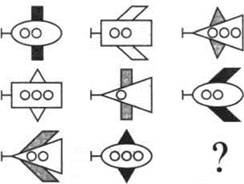 — Что меняется? (Форма самолета, форма и цвет крыльев, количество иллюминаторов.)— Самолета какой формы не хватает в третьей строке? (Прямоугольной.)— Какие будут крылья по форме и по цвету? (Прямоугольные, белые.)— Сколько будет иллюминаторов? (1.)2. Индивидуальная работа(Два ученика у доски вписывают цифры в круги. Проверка.)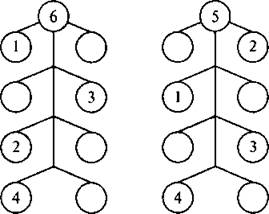 3. Устный счет— Ответьте на вопросы. Положите перед собой карточки с ответами.• Сколько цветов в радуге? (7.)• Сколько лап у жука? (6.)• Сколько лап у курицы? (2)• Каким по счету днем недели является среда? (3.)• 5 руб. разменяли монетами по 1 руб. Сколько монет получили? (5.)— Поставьте эти числа в порядке возрастания. (2, 3, 5, 6, 7.)— Покажите, какое из чисел меньше 5 на 2. (3.)— Какое из чисел состоит из 2 и 3? (5.)— Какое число нужно прибавить к 3, чтобы получилось 5? (2)— Вычислите, вставьте ответы в окошки.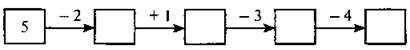 4. Фронтальная работа— Какие знаки и числа пропущены?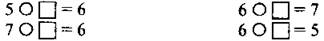 — Сколько было? (5.)— Сколько стало? (6.)— Стало больше или меньше? (Больше.)— Какой знак нужно поставить, чтобы стало больше? (Плюс.)— На сколько стало больше? (На 1.)— Какая запись получится? (5 + 7 = 6.)(Остальные примеры разбираются аналогично.)III. Самоопределение к деятельности(На доске числовая лесенка.)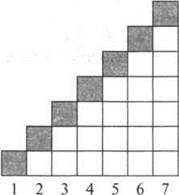 — Посмотрите на столбик, изображающий число 5. Какое число идет при счете перед числом 5?(Учащиеся показывают ответ с помощью карточек с цифрами.)— Сравните число 5 с предыдущим числом.— Сравните число 5 со всеми числами, которые идут при счете перед ним.— Как можно получить число, следующее при счете за числом 5? (5 да 1 — это 6.)— Как это записать? (5 + 1 = 6.)— Как можно получить число, следующее за числом 6? (6 да 1 — это 7.)— Какое число идет при счете сразу за числом 7? (8.)— Покажите соответствующую цифру.— На что похожа цифра 8? Паучок на свете жил,С цифрой 8 он дружил.На нее он был похож,Удивительно пригож!Цифру паучок любил,Каждый день ей говорил:— Ты похожа на очкиИ на толстые круги.— Как можно получить число 8? (8 — это 7 и еще 1.)— Как это записать? (7 + 1 = 8.)— Какое число идет при счете сразу после числа 8? (9.)— Найдите и покажите цифру 9.— На что похожа цифра 9? Я подруг своих важней,Я их больше и главней.Цифру 9 уважатьВсе должны и почитать.Цифра 9 спит в кроватке,Снится сон девятке сладкий,Девять звездочек в нем светят,Нет чудесней их на свете.— Как можно получить число 9? (9 - это 8 и еще 1.)— Как это записать? (8 + 1 = 9.)(Учитель добавляет к числовой лесенке столбик, изображающий число 9.)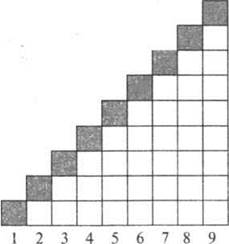 — Назовите тему сегодняшнего урока.IV. Работа по теме урокаРабота по учебнику— Рассмотрите рисунок на с. 56. К какому произведению эта иллюстрация? («Приключения Тома Сойера» М. Твена.)— Кто уже догадался, какое задание мы будем выполнять по иллюстрации? (Объяснять записи по рисунку.)— Прочитайте и объясните первую запись. (7 + 1 = 8— Том уже покрасил 7 досок забора и докрашивает еще 1. Всего он покрасит 8 досок.)— Прочитайте и объясните вторую запись. (8 + 1 = 9 — Том уже начал красить 8досок забора, осталась еще 1. Всего нужно покрасить 9 досок.) — Прочитайте выражение со знаком «минус» и объясните. (8—1 = 7 — уже покрашены 8 досок, но одна доска покрашена не полностью. Семь досок полностью покрашены. Нужно покрасить 9 досок, 1 доска еще не покрашена. Покрашены 8 досок.)  — Посмотрите на следующее задание. Сформулируйте его. (Нужно поставить знаки >, < или =.)  — Поставьте знаки самостоятельно. (7 < 8, 8 < 9, 7 + 1 = 8, 9 - 1 = 8.)  — Сделайте вывод: как мы получили числа 8 и 9?V. ФизкультминуткаАнтилопе каждый деньПоразмяться все не лень.Встанет рано поутру,Скачет быстро по двору,Головой своей качает —Повороты выполняет.  Е. ГайтероваVI. Закрепление изученного материала1. Работа по учебнику— Посмотрите на записи, приведенные ниже. Объясните, что они означают. (2 + 3 — красных точек 2 и синих 3, всего 5 точек. Всего 5 точек, из них 2 красные. Синих точек 3.)(По аналогии разбираются остальные записи.)2. Работа в тетради с печатной основой— Откройте тетрадь на с. 22. Прочитай первое задание. Выполните его самостоятельно.(Проверка.)— Что вы делали? (Соединяли рисунок с записью, дополняли записи недостающими числами.)— Какая запись подходит к первому рисунку? Объясните, что она означает. (7 — 1 = 6 — было 7 шаров, 1 лопнул. Осталось 6 шаров.)— Какая запись подходит ко второму рисунку? Что она означает? (6 + 1 = 7 — было 6 круглых шаров и 1 овальный. Всего было 7 шаров.)— Что нужно сделать в следующем задании? (Дорисовать круги.)— Дорисуйте круги самостоятельно.(Проверка.)А сейчас будем учиться писать цифру 8.У восьмерки два кружка.Нарисуй снеговика:На одном кружке другой —Цифра 8 пред тобой!Два колечка нарисуй:То побольше, что внизу.Плавно их соедини.Вот и все. Теперь взгляни.— Посмотрите, откуда начинаем писать цифру 8. Обведите цифру по стрелочке.— Обведите и допишите цифру 8 до конца строки. Подчеркните самую красивую цифру.— Обведите цифры во второй строке. Напишите пропущенные цифры.3. Работа по учебнику— Рассмотрите рисунки с помидорами. Придумайте записи по этим рисункам и объясните их. (2 + 3 = 5 — 2 помидора еще зеленые, 3 уже красные. Всего 5 помидоров. 5 — 1 = 4 — было 5 черешен, 1 ягоду сорвали. Осталось 4 черешни.)(Самостоятельное выполнение задания на полях.)VII. Рефлексия(«Проверь себя» (учебник, с. 57).)— Поставьте знаки >, < или =.— Прочитайте неравенства.— Прочитайте равенства.— Оцените свою работу на уроке с помощью «Светофора».VIII. Подведение итогов урока— Какую тему мы сегодня изучали?— Что такое равенство?— Что такое неравенство?Домашнее задание (по желанию):1. Взять две баранки, два ореха или два кольца и придумать историю о том, как из этих предметов родилась цифра 8.2. Нарисовать портрет цифры 8 из двух колес (двух колец, двух лепешек и т. д.).Дополнительный материалБыстро ходит Осьминог —У него же восемь ног!Быстро нить плетет Паук —У него же восемь рук!Кто бы мне приделать смогВосемь рук И восемь ног!Урок 26. Числа 8 и 9. Письмо цифры 9Цели: в ходе практической работы и наблюдений познакомить с составом чисел 8 и 9; научить писать цифру 9.Планируемые результаты: учащиеся научатся воспроизводить последовательность чисел от 1 до 10 как в прямом, так и в обратном порядке, начиная с любого числа; определять место чисел 8 и 9 в натуральном ряду; устанавливать аналогии и причинно-следственные связи; слушать собеседника и вести диалог; слушать учителя и выполнять его требования; оценивать себя, границы своего знания и незнания; работать в паре и оценивать товарища.Ход урокаI. Организационный моментII. Актуализация знаний1. Логическая разминка— Нарисуйте недостающую фигуру.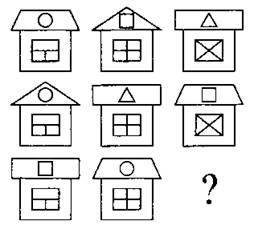 — Что меняется? (Рисунок окна, форма крыши и форма окон на крыше.)— Понаблюдайте за изменениями и самостоятельно нарисуйте недостающий дом.2. Индивидуальная работа(У доски работают два человека, один вставляет пропущенные числа в примеры, другой сравнивает числа и вставляет знаки >, < или =.)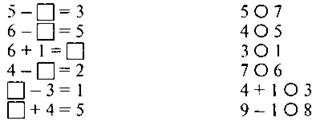 3. Устный счет— Сосчитайте от 3 до 6, от 5 до 9, от 8 до 4, от 8 до 2.— Назовите:• соседей чисел 4, 6;• число, которое на 2 больше, чем 2;• число, которое на 1 меньше, чем 8;• число, которое стоит между числами 5 и 7.Игра «Кто быстрее»(На доске записан ряд чисел от 1 до 9. У доски два человека. Учитель называет пример, дети должны как можно быстрее показать указкой ответ.)5 – 3     6 – 1      4 – 3        3 + 2        7 + 1      2 + 2       9 – 1       8 – 1III. Самоопределение к деятельности— Положите 7 синих квадратов, а рядом — 1 красный. Сколько стало квадратов? (8.)— Запишите, как получили число 8. (7 + 1 = 8.)— Было 7 квадратов, стало 8. Стало больше или меньше? На сколько?— Что больше: 7 или 8? Как это записать? (8 > 7.)— Всего 8 квадратов, из них 1 красный. Сколько синих? (7.)— Запишите, как получили число 7. (8 — 1 = 7.)— Что меньше: 8 или 7? Как это записать? (7 < 8.)— Положите 8 желтых кругов, рядом положите 1 красный круг. Сколько стало кругов? (9.)— Запишите, как получили число 9. (8 + 1 = 9.)— Назовите тему урока.IV. Работа по теме урока1. Работа по учебнику— Рассмотрите геометрические фигуры на с. 58. Что общего у фигур слева? (Это треугольники.)— Докажите, что это треугольники. (У них 3 угла и 3 стороны.)— Объясните, что означают записи под треугольниками. (7 + 1 = 8 — синих треугольников 7, красный треугольник 1. Всего 8треугольников. 8 — 1 = 7 — из 8 треугольников 1 красный. Синих треугольников 7.)— Какие знаки нужно вписать в круги? (8 > 7, 7 < 8.)— Что общего у фигур справа? (Это четырехугольники.)— Докажите, что это четырехугольники. (У них 4 угла и 4 стороны.)— Объясните, что означают записи под четырехугольниками. (8 + 1 = 9 — синих четырехугольников 8, красный четырехугольник 1. Всего 9 четырехугольников. 9 — 1 = 8 — из 9 четырехугольников 1 красный. Синих четырехугольников 8.)— Какие знаки нужно вписать в круги? (9 > 8, 8 < 9.)2. Работа в тетради с печатной основой— Откройте тетрадь на с. 22. Соедините числа по порядку. (Выполнение по образцу. Проверка у слабых учащихся.)А сейчас будем учиться писать цифру 9.Цифра 9 — это естьПеревернутая 6.Наверху рисуй кружок,Вниз - дугу наискосок.Начинай писать с кружка,Да не делай уголка.У девятки нет углов:Круг, дуга — и знак готов!— Посмотрите, где начало цифры 9. Обведите цифру по стрелочкам.— Обведите цифру 9 и допишите до конца строки. Подчеркните самую красивую цифру.— Обведите цифры во второй строке. Запишите пропущенные цифры.V. ФизкультминуткаКустик гнется на ветру,И роняет он листву.Ветерок его качает,Ветки до земли сгибает.Лишь затихнет ветерок —Кустик ветками взмахнет.VI. Закрепление изученного материалаРабота по учебнику(Самостоятельное выполнение задания на полях (с. 58). Проверка.)— Сравните отрезки. (Синий отрезок длиннее фиолетового, так как 7мерок больше, чем 6 мерок. Длину зеленого отрезка мы не знаем, поэтому его нельзя сравнить с другими отрезками.)— Рассмотрите рисунки на с. 58 и записи к ним.— Подберите записи к рисункам и объясните их: вариант 1 — к первому рисунку, вариант 2 — ко второму.— Рассмотрите рисунки на с. 59. Самостоятельно составьте и объясните записи к ним: вариант 1 — к первому рисунку, вариант 2 — ко второму.— Посмотрите на многоугольники, приведенные ниже. Вспомните, как называется каждый из них.(Учащиеся по цепочке называют многоугольники.)— Рассмотрите рисунок ниже. Сколько рыб поймал рыбак? (9.)VII. Рефлексия(«Проверь себя» (учебник, с. 59). Можно использовать КИМы (самостоятельная работа № 5, с. 42—44).)— Оцените свою работу на уроке с помощью «Светофора».VIII. Подведение итогов урока— Что нового вы сегодня для себя открыли? Чему вы научились?Домашнее задание (по желанию):  Нарисовать цифры от 1 до 9 разными цветами и рассказать, почему те или иные цвета подходят данной цифре.Урок 27. Число 10Цель: в ходе практической работы и наблюдений познакомить с получением и написанием числа 10.Планируемые результаты: учащиеся научатся воспроизводить последовательность чисел от 1 до 10 как в прямом, так и в обратном порядке, начиная с любого числа; определять место числа 10 в натуральном ряду; считать различные объекты (предметы, группы предметов, звуки, слова и т. д.) и устанавливать порядковый номер того или иного объекта при заданном порядке счета; слушать собеседника и вести диалог; слушать учителя и выполнять его требования; оценивать себя, границы своего знания и незнания; работать в паре и оценивать товарища.Ход  урокаI. Организационный моментII. Актуализация знаний1. Логическая разминка— Решите задачи.• Саша грустнее, чем Толик. Толик грустнее, чем Алик. Кто веселее всех? (Алик.)• Ира аккуратнее, чем Лиза. Лиза аккуратнее, чем Наташа. Кто самый аккуратный? (Ира.)• Миша сильнее, чем Олег. Миша слабее, чем Вова. Кто сильнее всех? (Вова.)• Катя старше, чем Сережа. Катя младше, чем Таня. Кто младше всех? (Сережа.)• Лиса медлительнее черепахи. Лиса быстрее, чем олень. Кто самый быстрый? (Черепаха.)• Заяц слабее, чем стрекоза. Заяц сильнее, чем медведь. Кто самый слабый? (Медведь.)2. Индивидуальная работа(Три ученика у доски заполняют пропуски. Проверка.)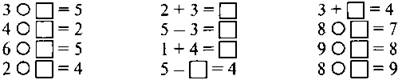 3. Устный счет— Сосчитайте:• первый ряд — от 1 до 7 и обратно;• второй ряд — от 1 до 8 и обратно;• третий ряд — от 1 до 9 и обратно;• все — от 1 до 10 и обратно.— Покажите число, которое:• следует за числом 6, 3, 8;• стоит между числами 6 и 8, 7 и 9, 4 и 6;• предшествует числу 5, 7, 9.4. Фронтальная работа— Сравните числа.(Учитель показывает запись на доске, дети показывают знаки >, < или =. Читают запись.)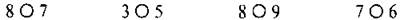 — На сколько 8 больше 7? (На 1.)(По аналогии разбираются остальные записи.)5. Минутка для любознательных— В конверте находятся красные и синие квадраты. Всего квадратов 5. Сколько из них может быть синих квадратов? Сколько красных?— Нарисуйте недостающий флажок.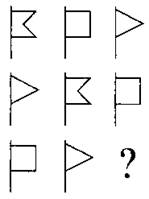 III. Самоопределение к деятельности(На доске числовая лесенка.)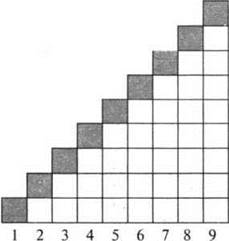 — Посмотрите на столбик, изображающий число 8. Какое число при счете идет перед ним? (7.)— Сравните число 8 с предыдущим числом. (8 > 7.)— Какое число при счете следует за числом 8? (9.)— Как получить это число? (9 — это 8 и еще 1.)— Как это записать? (8 + 1 = 9.)— Какое число идет при счете за числом 9? (10.)— Покажите карточку.— Где вы встречали это число?— Чем необычно число 10? (Оно состоит из двух цифр.) Число 10 двузначное. Числа от 1 до 9 однозначные, так как состоят из одной цифры.Нолик мне терять нельзя,Без него исчезну я,Стану тощей единицей,Буду плакать я и злиться.Число 10 на обедУплетает винегрет.В нем десяток овощей,Перечисли их скорей.— Дома с родителями вспомните эти овощи и на следующем уроке назовете их.— Кто может назвать тему урока? (Число 10.)— Чему мы должны сегодня научиться? (Получать число 10 из предыдущего и писать его.)IV. Работа по теме урока1. Фронтальная работа— Как получить число 10? (10 — это 9 и еще 1.)— Как это записать? (9 + 1 = 10.)(Один ученик выполняет запись на доске.)— Что больше: 9 или 10? На сколько больше? (10, на 1.)— Что меньше: 9 или 10? На сколько меньше? (9, на 1.) (Записи на доске: 10 > 9, 9 < 10.)— Какие еще числа меньше 10? Назовите их.(Учитель добавляет к числовой лесенке столбик из 10 квадратов.)2. Работа по учебнику— Рассмотрите рисунок на с. 60. Сколько цыплят освободилось от скорлупы? (9.)— Сколько цыплят еще освобождается от скорлупы? (1.)— Сколько всего цыплят? (10.)— Как получили число 10? (10 — это 9 и еще 1.)— Как это записать? Прочитайте запись. (9 + 1 = 10.)— Сколько стало цыплят? (10.)— Сколько было? (9.)— Стало больше или меньше? Почему? (Стало больше, мы прибавили.)— На сколько больше? (На 1.)— Какой знак нужно поставить? Прочитайте запись. (10 > 9.)— Сколько всего цыплят? (10.)— Сколько из них находится в скорлупе? (1.)— Сколько цыплят освободилось от скорлупы? (9.)— Как получили число 9? (9 — это 10 без 1.)— Как это записать? Прочитайте запись. (10 — 1 = 9.)— Почему вы поставили знак «минус»? (Из 10 вычли 1, значит, стало меньше.)V. ФизкультминуткаУтром встал гусак на лапки,Приготовился к зарядке.Посмотрел он вправо, влево,Повороты сделал смело,Пощипал немного пухИ с разбегу в воду плюх!    Е. ГайтероваVI. Закрепление изученного материала1. Работа по учебнику—Рассмотрите следующий рисунок. Придумайте вопросы по нему. (Сколько матросов? Сколько капитанов? Сколько всего моряков?)— Решите примеры, используя числовой ряд.(Учащиеся решают примеры по цепочке и объясняют решение.)— Как монетами, изображенными на полях, набрать 10 руб.? (5 руб. + 2 руб. + 2 руб. + 1 руб., 5 руб. + 2 руб. + 1 руб. + 1 руб. + 1 руб., 5 руб. + 1 руб. + /руб. + 1 руб. + 1 руб. + 1 руб.)— Какое наименьшее количество монет можно использовать? (4.)— Рассмотрите рисунок на с. 61. Какую сказку смотрят дети? («Приключения Буратино».)(Учащиеся по очереди читают вопросы и отвечают на них.)— Сколько кукол на следующем рисунке? (10.)— Решите примеры, используя этот рисунок.(Учащиеся решают примеры по цепочке.)— Какая из фигур, изображенных на полях, лишняя? (Под цифрой 2 — отличается цветом, под цифрой 3 — 5 клеточек, а не 6, как в остальных.)— Посчитайте, сколько птиц на нижнем рисунке. (10.)— Как называются эти птицы? (Фламинго.)— Что вы о них знаете?2. Работа в тетради с печатной основой— Откройте тетрадь на с. 23. Посмотрите на числовой ряд. Как соединены числа? (В порядке убывания.)— Соедините числа в порядке убывания самостоятельно.(Проверка у слабых учащихся.)—Прочитайте следующее задание. Закрасьте карточки с примерами самостоятельно.(Проверка.)— Какую закономерность увидели? (В каждом столбце есть красный и синий цвет. В строке чередуются синий и красный цвет.)Письмо числа 10.— Что нужно сделать в следующем задании? (Соединить числа в указанном порядке.)(Самостоятельное выполнение. Проверка.)— Какое число последнее? (9.)— Прочитайте следующее задание. Выполните его самостоятельно.— В какой строке закрашенных фигур больше? На сколько?— Посмотрите на последнее задание. Запишите недостающие числа.— Что интересного вы заметили в порядке записанных чисел? (Записаны две тройки и две двойки.)VII. Рефлексия(Выполнение заданий в тетради для проверочных работ (с. 14—15). Можно использовать тетрадь для самостоятельных и контрольных работ (самостоятельная работа № 7, с. 15-16).)— Как вы справились с заданием? Оцените свои знания с помощью «Светофора».VIII. Подведение итогов урока— Какое число узнали?— Чем число 10 отличается от остальных изученных чисел? Какие еще двузначные числа вы знаете?Домашнее задание (по желанию):  Назвать 10 овощей, из которых делают винегрет.Урок 29. Повторение и обобщение изученного по теме «Числа от 1 до 10»Цель: повторить и систематизировать материал, изученный на предыдущих уроках.Планируемые результаты: учащиеся научатся применять навыки счета и знание состава чисел; работать в паре и группе (планировать работу, распределять ее между членами группы, совместно оценивать результат работы).Ход  урокаI. Организационный момент(Класс делится на четыре команды. На доске четыре корабля с мачтами. На них команды будут собирать флаги, которые будут получать за каждое правильно выполненное задание.)Сегодня мы в первый раз будем работать в группах. Чем хороша такая работа? (Можно посоветоваться, тебе подскажут, помогут и т. д.)—  Но работать в группах очень ответственно и совсем непросто. Почему? (Потому что отвечаешь не только за себя, но и за товарищей.)— Что нужно уметь для того, чтобы работать в группах? (Слушать других, подчиняться общему решению и т. д.)— Сначала каждой команде нужно выбрать капитана. Что делает капитан на корабле? (Он на корабле самый главный, ему подчиняются, с ним не спорят. Капитан следит за порядком, принимает важные решения и отвечает за всю команду.)— Выберите капитана своей команды. Все остальные будут матросами. Матросы тоже важны — без них не бывает корабля и капитана. Они — команда, которая побеждает.II. Работа по теме урока— Решите примеры и найдите верный путь корабля, соединив все ответы по порядку.(Учащиеся решают примеры по цепочке.)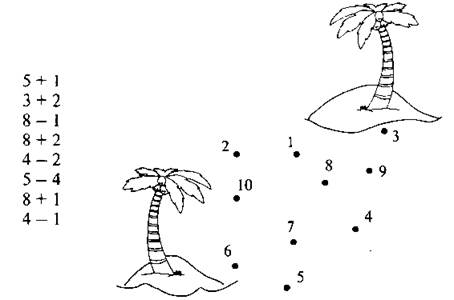 Моряки быстрые и дружные. От их слаженной работы зависит победа всей команды. Сейчас мы проверим, умеете ли вы работать дружно.— Решите цепочку примеров. Запишите ответы в окошки.(Учащиеся решают по одному примеру по цепочке.)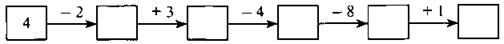 — Назовите ответ в последнем окошке. (10.)III. ФизкультминуткаНад волнами чайки кружат,Полетим за ними дружно.Брызги пены, шум прибоя,А над морем — мы с тобою! (Взмахи руками.)Мы теперь плывем по морюИ резвимся на просторе.Веселее загребайИ дельфинов догоняй.(Движения руками, выполняемые при плавании.)IV. Продолжение работы по теме урока— Какой флаг на месте пропуска?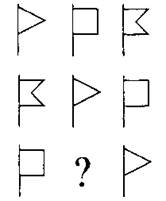 Ответ: 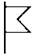 Без смекалки морякам не прожить. Посмотрим, как вы справитесь с задачами на смекалку.(Задачи обсуждает вся команда, отвечает капитан.)• За калиткой спрятались цыплята. Всего видно 10 лапок. Сколько спряталось цыплят? (5.)• Летели утки: 1 впереди, 1 позади и 2 посередине. Сколько уток летело? (4.)• Соня и Ваня одного роста. Соня и Митя тоже одного роста. Кто выше: Соня или Ваня? (Они одного роста.)• У девочки столько сестер, сколько братьев. А ее брат сказал, что у него 3 сестры. Сколько детей в семье? (5.)V. Рефлексия— Интересно было сегодня на уроке?— Какие задания вам больше всего понравились?— В чем вы еще испытываете затруднения?VI. Подведение итогов урока(Подведение итогов игры. Все получают кораблики на память.)Урок 30. Наши проектыЦель: познакомить с использованием математических знаний в жизни.Планируемые результаты: учащиеся научатся отбирать и классифицировать информацию по разделам (загадки, пословицы и поговорки); применять навыки счета и знание состава чисел; работать в группе; слушать собеседника и вести диалог; слушать учителя и выполнять его требования.Ход урокаI. Организационный моментII. Актуализация знаний1. Логическая разминка— Решите задачи• Саша ел яблоко большое и кислое. Коля ел яблоко большое и сладкое. Что в этих утверждениях одинаковое, а что разное? (Оба ели большие яблоки, но Саша — кислое, а Коля — сладкое.)• Маша и Нина рассматривали картинки. Одна девочка рассматривала картинки в журнале, а другая — в книге. Где рассматривала картинки Нина, если Маша рассматривала картинки в журнале? (В книге.)• Толя и Игорь рисовали. Один мальчик рисовал дом, а другой — ветку с листьями. Что рисовал Толя, если Игорь не рисовал дом? (Дом.)• Алик, Боря и Вова жили в разных домах. Два дома были в три этажа, один дом был в два этажа. Алик и Боря жили в разных домах, Боря и Вова жили тоже в разных домах. В каком доме жил каждый из мальчиков? (Боря в двухэтажном, Алик и Вова в трехэтажных.)• Коля, Ваня и Сережа читали книги. Один мальчик читал о путешествиях, другой — о войне, третий — о спорте. Кто о чем читал, если Коля не читал о войне и о спорте, а Ваня не читал о спорте?Такие задачи можно решать с помощью таблиц. Рассмотрим последнюю задачу. Коля не читал о войне и спорте, значит, он читал о путешествиях. Ставим +, в остальных графах —. В столбце «Путешествия» всем остальным мальчикам ставим —. Ваня не читал о спорте, значит, он читал о войне. Следовательно, Сережа читал о спорте.2. Работа по учебнику— Откройте учебник на с. 62. Посмотрите на числа вверху. Назовите их, начиная с самого маленького. (1, 2, 3, 4, 5, 6, 7, 8, 9, 10.)Назвать числа по порядку, начиная с самого маленького, — значит назвать их в порядке возрастания.— Назовите эти числа, начиная с самого большого. (10, 9, 8, 7, 6, 5, 4, 3, 2, 1.)Назвать числа по порядку, начиная с самого большого, — значит назвать их в порядке убывания.— Посмотрите на значок рядом со следующим заданием. Что нужно сделать? (Сравнить числа.)(Дети объясняют, какой знак нужно поставить, читают запись.)— Рассмотрите рисунки. Составьте числовую запись к каждому из них.— Что изображено на первом рисунке? (Груши лежат на двух тарелках.)— Какую запись со знаком «плюс» вы составите? Что она означает? (5 + 2 = 7. На одной тарелке 5 зеленых груш, а на другой 2 желтые груши. Всего 7 груш.)— Какую запись со знаком «минус» вы составите? Что она означает? (7 — 5 = 2. Было 7 груш, 5 зеленых отложили на другую тарелку, осталось 2 груши. Или 7 — 2 = 5. Было 7 груш, 2 желтые отложили на другую тарелку, осталось 5 груш.)(По аналогии учащиеся составляют записи к рисунку с птицами.)III. ФизкультминуткаНа реке живет енот,Чешет лапкой он живот.Своим хвостиком виляет,Кверху лапки поднимает.Шустро он по кочкам скачетИ запас под корень прячет.Он среди воды живет,Добродушный наш енот.   Е. ГайтероваIV. Работа по теме урокаРабота по учебнику:  Чтение текста на с. 64.— Как понимаете слова «математика всюду»? (Ответы детей.)— Приведите примеры ситуаций, когда на уроках русского языка, чтения и по другим предметам приходилось использовать числа. (Номера страниц, упражнений, дата и т. д.)— Математика встречается и в пословицах, загадках, поговорках. Отгадайте загадки на с. 64—65. Скажите, какие числа встретились в них.(Учащиеся читают и отгадывают загадки. Выделяют числа.)— Как изменить последнюю загадку, чтобы отгадкой была цифра 6? (В последней строке исправить слово «меньше» на слово «больше».)— Что такое пословицы и поговорки? (Мудрые народные высказывания.)(Учащиеся читают пословицы и поговорки и объясняют их смысл.)— Прочитайте, какой проект вам предлагают выполнить авторы учебника. (Составить книгу «Числа в загадках, пословицах, поговорках».)— Какие страницы могут быть в этой книге? («Числа в загадках», «Числа в пословицах», «Числа в поговорках».)(Учащиеся могут предложить свои варианты: «Числа в считалках», «Числа в стихах», «Числа в сказках» и т. д.)— А сейчас давайте прочитаем, как правильно работать над созданием проекта. Прочитайте первый пункт. Как хотите работать вы: по одному, в парах, в группах?(Каждый ученик выбирает наиболее удобный для него вариант.)— Какую страничку вы хотели бы делать? (Ответы детей.)— Чтобы страницы у нашей книги были одинаковые, мы будем их делать на листах формата А4, а текст печатать. Где вы сможете найти материал по нужной теме? (В книгах и журналах, в Интернете.)Давайте договоримся, что через десять дней все странички будут сделаны и мы соберем их в одну книгу. А вы расскажете о том, как работали и что вам особенно понравилось в этой работе.V. Рефлексия— Вас заинтересовала работа, которую нам предстоит выполнить?— Что такое проект?— Как думаете, для чего нужно это задание?VI. Подведение итогов урока— Что мы делали сегодня на уроке?— Чем вы поделитесь с родителями?Урок 29. СантиметрЦель: в ходе практической работы и наблюдений познакомить с единицей измерения длины — сантиметром.Планируемые результаты: учащиеся научатся использовать для измерения отрезков линейку и новую единицу измерения — сантиметр; применять навыки счета и знание состава чисел; устанавливать аналогии и причинно-следственные связи, делать выводы; работать в паре и оценивать товарища; слушать собеседника и вести диалог; слушать учителя и выполнять его требования; оценивать себя, границы своего знания и незнания.Ход   урокаI. Организационный моментII. Актуализация знаний1. Логическая разминка— Решите задачи.(Задачи решаются при помощи таблиц.)• Зина, Лиза и Лариса вышивали. Одна девочка вышивала листочки, другая — птичек, третья — цветочки. Кто что вышивал, если Лиза не вышивала листочки и птичек, а Зина не вышивала листочки?(Лиза вышивала цветочки, Зина — птичек, Лариса — листочки.)• Слава, Дима, Петя и Женя сажали плодовые деревья. Кто-то из них сажал яблони, кто-то — груши, кто-то — сливы, кто-то — вишни. Что сажал каждый мальчик, если Дима не сажал сливы, яблони и груши, Петя не сажал груши и яблони, а Слава не сажал яблони?(Дима сажал вишни, Петя — сливы, Слава — груши, Женя — яблони.)2. Устный счетИгра «Молчанка»(Учитель указкой показывает на перевернутую карточку, дети показывают ответ.)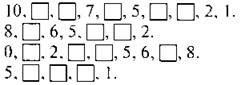 (Учитель показывает лепесток с числом, дети прибавляют к нему 1 и поднимают карточку с ответом. По аналогии — вычитание.)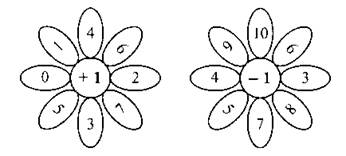 — Как прибавить к числу 1? (Назвать следующее число.)— Как вычесть из числа 1? (Назвать предыдущее число.)— Сосчитайте.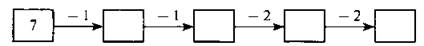 (Учащиеся самостоятельно считают и говорят конечный ответ — 1.)III. Самоопределение к деятельности(У учащихся на партах лежат полоски: одна длинная и две короткие.)— Перед вами полоски. Сравните их длины. Как вы будете это делать? (Накладывать друг на друга.)— Покажите самую длинную полоску.— Покажите самую короткую полоску.(Учащиеся показывают две короткие полоски.)— Почему вы показали две полоски? (Они одинаковой длины.)— Каким способом вы сравнивали полоски? (Наложением.)(Учащиеся получают карточку с отрезками.)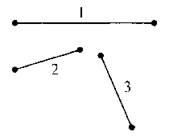 — Какой отрезок длиннее: под цифрой 1 или под цифрой 2? Какой отрезок короче? (Отрезок под цифрой 1 длиннее, нем отрезок под цифрой 2. Отрезок под цифрой 2 короче, чем отрезок под цифрой 1.)— Как вы узнали 1 (Это видно на глаз.)— Какой отрезок длиннее: под цифрой 2 или под цифрой 3?— Ни один из знакомых способов сравнения длин отрезков не подходит. Что можете предложить вы?(Учащиеся предлагают варианты и приходят к выводу,что отрезки нужно измерить меркой.)Сегодня на уроке мы будем учиться измерять отрезки с помощью новой мерки.— Где пригодится умение измерять длину? IV. Работа по теме урока1. Практическая работа(Учащиеся получают две мерки: синюю и красную. Синяя мерка короче красной. Один ученик выполняет работу у доски.)— Возьмите красную мерку и измерьте отрезки. Какой отрезок длиннее? (Под цифрой 3.)— А теперь попробуйте измерить отрезок под цифрой 2 синей меркой, а отрезок под цифрой 3 — красной меркой. Что у вас получилось? (В обоих отрезках укладываются 2 мерки. Значит, отрезки равны.)— Правильно ли мы сравнивали отрезки во второй раз? (Нет, мы взяли разные мерки, а нужно было оба отрезка измерять с помощью одной и той же мерки.)— Вспомните удава из сказки Г. Остера. В каких мерках он был длиннее? (В попугаях.)Мерка, с помощью которой измеряют длины отрезков, называется единичным отрезком, или единицей измерения. Давайте измерим длину нашего класса. За единичную мерку примем шаг.(Выходят два ученика (разного роста и с разной длиной шага), измеряют класс и получают разные ответы.)— Почему длина класса у ребят получилась разная? (Шаг разной длины.)Для того чтобы не было такой путаницы, люди выбрали общую мерку — сантиметр.(Учитель записывает слово «сантиметр» на доске, учащиеся хором его проговаривают.)Длинное слова, правда. Если его писать каждый раз, потребуется много времени. Появилась сокращенная запись слова — см. Пишем «см», а читаем «сантиметр».— Перед вами мерка розового цвета, она равна 1 см. Измерьте длину ручки с сантиметрах. Как вы будете это делать? (Накладывать на ручку мерку и считать, сколько раз она уложится в ручке.)—  Сколько сантиметров составляет длина ручки?— Легко ли было измерять? (Неудобно, мерка маленькая, нужно запомнить, где закончилась мерка, чтобы отложить следующую, и т.д.)Люди изобрели замечательный инструмент — линейку. В линейке единичные отрезки уже стоят друг за другом.— Возьмите линейку в руки и посмотрите, как она устроена.2. Работа по учебнику— Откройте учебник на с. 66. Прочитайте, чему мы должны сегодня научиться. (Измерять и строить отрезки.)— На рисунке показан единичный отрезок, равный 1 см. Сколько клеток он занимает? (2)— Определите длину отрезков. (Розовый — 4 см, зеленый — 3 см, синий — 2 см, оранжевый — 3 см.)— Задайте вопросы по этим отрезкам. (Какой отрезок самый длинный? Какой отрезок самый короткий? Длины каких отрезков одинаковые? И т. д.)— Посмотрите на отрезки, приведенные ниже. Как определить их длину? (Нужно посчитать, сколько мерок длиной 1 см содержится в отрезках. )— Чему равна длина розового отрезка? (10 см.)— Чему равна длина зеленого отрезка? (5 см.)V. ФизкультминуткаЛучшие качели — гибкие лианы, (Покачивания вправо и влево.)Это с колыбели знают обезьяны.Кто весь век качается —Да, да, да,  (Хлопки в ладоши.)Тот не обижается Ни-ког-да!  (Прыжки на месте.)VI. Закрепление изученного материала1. Работа по учебнику— Как правильно измерять отрезки?—Посмотрите, как линейка приложена к отрезку. (Линейка лежит под отрезком, начало отрезка на делении с цифрой 0.)— Посчитайте, сколько мерок в отрезке. (8. Значит, длина отрезка 8 см.)— Как определить длину отрезка, не считая мерки? (Конец отрезка на цифре 8.)— Кто сможет рассказать, как измерить длину отрезка? (Начало отрезка совместить с точкой 0. Посмотреть, с каким числом совпал конец отрезка, — это и будет длина отрезка в сантиметрах.)— Какова длина карандаша? (9 см.)(Выполнение задания на полях. Работа в парах. Один ученик измеряет отвертку и объясняет, как он это делал, другой — шуруп.)— Посмотрите на следующее задание. Прочитайте, что нам известно. (У Коли 4 легковые и одна пожарная машина.)— О чем нас спрашивают? (Сколько всего машин у Коли?)— Ответьте на вопрос. (У Коли 5 машин.)— Как вы узнали, что машин 5? (4 + 1 = 5.)— Прочитайте задачу на с. 67. Что нам известно? (У Оли было 5 монет. Она истратила 3 руб.)— Посмотрите на монеты на полях. Посчитайте, сколько рублей было у Оли. (6 руб.)— Прочитайте первый вопрос задачи. (Сколько рублей у нее осталось?)— Как узнать, сколько рублей осталось? (6 — 3 = 3 (руб.).)— Назовите ответ задачи. (У Оли осталось 3руб.)— Можем ли мы ответить на второй вопрос? Какими монетами можно набрать 3 руб.? (2 руб и 1 руб., 1 руб., 1 руб. и 1 руб.)— Сколько монет могло остаться? (5 — 2 = 3 (м.) или 5 — 3 = 2(м.).)— Рассмотрите рисунок выше. Самостоятельно дополните записи под рисунком.(Проверка. Записи приведены на доске: 3 + 2 = 5, 5 — 1 = 4, 5 — 3 = 2.)— Что означают эти записи? (3 + 2 — плавают 3 утки, на берегу 2 утки. Всего 5 уток. 5 — 1 — всего 5 лебедей: 1 черный, 4 белых. 5—3 — всего 5уток, из них 3плавают, а 2находятся на берегу.)2. Работа в тетради с печатной основой(Самостоятельное выполнение заданий на с. 25. Фронтальная проверка.)VII. Рефлексия(«Проверь себя» (учебник, с. 67). Можно использовать тетрадь для самостоятельных и контрольных работ (самостоятельная работа № 9).)— Оцените свою работу на уроке с помощью «Светофора».VIII. Подведение итогов урока— С каким инструментом мы сегодня познакомились? (С линейкой. )— Для чего он нужен? (Для измерения длины.)— Какие правила измерения вы знаете?	Урок 30. Увеличить на... Уменьшить на...Цель: в ходе практической работы и наблюдений познакомить с понятиями «увеличить», «уменьшить».Планируемые результаты: учащиеся научатся использовать понятия «увеличить на...», «уменьшить на...» при составлении схем и при записи числовых выражений; применять навыки счета и знание состава чисел; устанавливать аналогии и причинно- следственные связи; делать выводы; слушать учителя и выполнять его требования.Ход  урокаI. Организационный моментII. Актуализация знаний1. Логическая разминка— Решите задачу.(Учащиеся самостоятельно заполняют таблицу и отвечают на вопрос. Проверка.)Девочки Ася, Таня, Ира и Лариса занимались спортом. Кто-то из них играл в волейбол, кто-то плавал, кто-то бегал, кто-то играл в шахматы. Каким спортом увлекалась каждая девочка, если Ася не играла в волейбол, в шахматы и не бегала, Ира не бегала и не играла в шахматы, а Таня не бегала?(Ася плавала, Ира играла в волейбол, Таня играла в шахматы, Лариса бегала.)2. Индивидуальная работа(Два ученика у доски заполняют пропуски. Проверка.)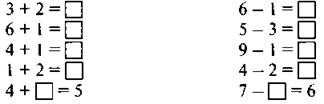 3. Фронтальная работа— Чем похожи примеры в первом столбике? (Все примеры со знаком «плюс».)— Что происходит с числом, когда к нему прибавляют другое число? (Оно становится больше, увеличивается.)— Чем похожи примеры во втором столбике? (Все примеры со знаком «минус».)— Что происходит с числом, когда из него вычитают другое число? (Оно становится меньше, уменьшается.)— Соотнесите рисунок с записью.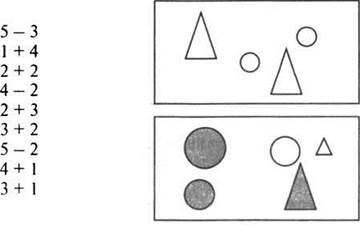 (К первому рисунку — 2 + 2, 4 — 2; ко второму рисунку — 5 — 3, 2 + 3, 3 + 2, 5 — 2. Записи 1 + 4, 4 + 1, 3 + 1 лишние.)III. Самоопределение к деятельности(Один ученик работает у доски.)— Положите 8 квадратов. Положите еще 1 квадрат. Сколько стало квадратов? (9.)— Как это записать? (8 + 1 = 9.)— Что произошло с числом квадратов, когда мы прибавили 1 квадрат? (Оно увеличилось.)— На сколько увеличилось? (На 1.)— А если положить еще 1 квадрат, то на сколько увеличится количество квадратов? (На 1.)— Почему количество увеличилось? (Потому что прибавили к квадратам еще 1.)— Как это записать? (9 + 1 = 10.)Такие примеры можно читать так: к 9 прибавить 1 — получится 10;9 увеличить на 1 — получится 10.— Перед вами 10 квадратов. Уберите 1 квадрат. Сколько квадратов осталось? (9.)— Увеличилось или уменьшилось число квадратов? (Уменьшилось.)— Почему? (Убрали 1 квадрат.)— На сколько уменьшилось число квадратов? (На 1.)— Было 10 квадратов, осталось 9. Как это записать? (10 — 1 = 9.)— Прочитайте пример. (Из 10 вычесть 1 — получится 9.)— Кто сможет прочитать пример, используя слово «уменьшить»? (10 уменьшить на 1 — получится 9.)— Назовите тему урока.IV. Работа по теме урокаРабота по учебнику— Прочитайте на с. 68, чему мы будем сегодня учиться.— Какие птицы изображены на рисунке? (Ласточки.)— Сколько ласточек сидит на проводе? (8.)— Составьте по рисунку запись со знаком «плюс». (8 + 2 = 10.)— Прочитайте запись двумя способами. (К 8 прибавить 2 — получится 10; 8 увеличить на 2 — получится 10.)— Составьте по рисунку запись со знаком «минус». (9 — 1 = 8.)— Прочитайте запись двумя способами. (Из 9 вычесть 1 — получится 8; 9 уменьшить на 1 — получится 8.)— Прочитайте записи со словом «увеличить». (7 увеличить на 1 — получится 8; 8 больше 7.)(По аналогии учащиеся читают остальные записи.)— Сделайте вывод. (Когда увеличиваем, становится больше.)— Прочитайте записи со словом «уменьшить». (10 уменьшить на 1 — получится 9.)(По аналогии учащиеся читают остальные записи.)— Сделайте вывод. (Когда уменьшаем, становится меньше.)V. ФизкультминуткаТопай, мишка, хлопай, мишка,Приседай со мной, братишка.Руки вверх, вперед и вниз,Улыбайся и садись.VI. Закрепление изученного материала1. Работа по учебнику— Какие геометрические фигуры нарисованы ниже? (Круги, квадраты, треугольники.)— Какие из них можно назвать многоугольниками? (Квадраты и треугольники.)Объясните записи к кругам. (1 + 3 — к 1 красному кругу прибавили 3 синих круга. Получилось 4 круга. Количество кругов увеличилось на 1. 4 — 1 — было 4 круга, убрали 3 синих круга. Остался 1 красный круг. Количество кругов уменьшилось на 3.)— Прочитайте записи со словами «увеличили», «уменьшили». (1 увеличить на 3 — получится 4; 4 уменьшить на 3 — получится 1.)— Измерьте отрезки. Какое правило нужно помнить? (Начало отрезка совмещаем с делением 0, число, с которым совпадает конец отрезка, показывает длину отрезка.)— Чему равны длины отрезков? (Розового — 9 см, зеленого — 6 см, синего — 9 см.)— Составьте соответствующие равенства и неравенства. (9 см > 6 см, 9 см = 9 см, 6 см < 9 см.)— Прочитайте задачу на с. 69. Что известно? (Аня вымыла 3 большие и 3маленькие тарелки.)— Прочитайте вопрос задачи. (Сколько всего тарелок вымыла Аня?)— Что показывают большие и маленькие круги? (Большие и маленькие тарелки.)— Как ответить на вопрос? (3 + 3 = 6 (т.).)— Назовите ответ. (Аня вымыла 6 тарелок.)(По аналогии разбирается следующая задача.)— Назовите числа, приведенные на полях, сначала в порядке увеличения, потом в порядке уменьшения.— Какие числа пропущены? (3 и 6.)— Прочитайте следующее задание. Начертите отрезок.— Длина отрезка увеличилась или уменьшилась? Почему? (Увеличилась, так как прибавили 1 см.)2. Работа в тетради с печатной основой(Самостоятельное выполнение заданий на с. 25.)VII. Рефлексия(«Проверь себя» (учебник, с. 69.). Проверка. Можно использовать КИМы (математический диктант № 2, с. 46—47).)— Оцените, как вы поняли новую тему, с помощью «Светофора».VIII. Подведение итогов урока— Какую тему мы изучали?— Чему вы научились?— Что значит «увеличить на...», «уменьшить на...»?	Урок 31. Число 0Цели: в ходе практической работы и наблюдений познакомить с числом 0 и его местом в числовом ряду; научить писать цифру 0.Планируемые результаты: учащиеся научатся находить место числа 0 в числовом ряду; соотносить цифру и число; применять навыки счета и знание состава чисел; устанавливать аналогии и причинно-следственные связи, делать выводы; работать в группе; слушать собеседника и вести диалог; слушать учителя и выполнять его требования.Ход  урокаI. Организационный моментII. Актуализация знаний1. Логическая разминка— Покажите в каждой строке части, из которых можно составить круг.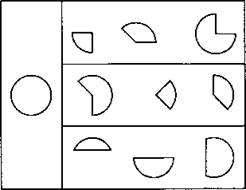 2. Устный счетИгра «Кто быстрее»(На доске два перемешанных набора чисел от 1 до 10. Два ученика по команде учителя расставляют числа в порядке убывания, в порядке возрастания, через один в порядке возрастания, начиная с единицы.)— Назовите соседей числа 5. (4и 6.)— Какое однозначное число больше 8? (9.)— Задайте свои вопросы по числовому ряду.(Учащиеся по очереди задают вопросы классу.)3. Фронтальная работаИгра «Найди ошибку»— Незнайка был невнимателен на уроке и допустил много ошибок. Найдите и исправьте эти ошибки.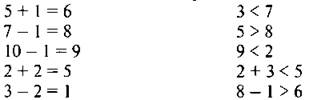 III. Самоопределение к деятельности— Положите 3 треугольника. Рядом поставьте соответствующее число.— Уменьшите количество треугольников на 1. Сколько треугольников осталось? (2)— Где место числа 2 в числовом ряду? (Перед числом 3.)— Поставьте число 2.— Уменьшите количество треугольников на 1. Сколько треугольников осталось? (1.)— Где место числа 1 в числовом ряду? (Перед числом 2.)— Уменьшите количество треугольников на 1. Сколько треугольников осталось? (Нисколько.)— В математике есть число, которое заменяет слово «нисколько». Кто покажет это число?(Учащиеся показывают карточку.)— Как вы думаете, где будет стоять число 0? (Перед числом 1.)— Назовите тему урока. (Число 0.)— Чему мы будем учиться? (Получать число 0, писать цифру 0.)IV. Работа по теме урока1. Фронтальная работа(Учитель ставит число 0 в начало числового ряда.)— На что похож ноль? Ноль собой весьма хорош:На бараночку похож,И на бублик, и на шар,И на круглый самовар.Нолик дружит с Колобком,Жить нескучно им вдвоем.Круглый шарик надувают,Круглый год на нем летают.— Как мы получили 0? (Из 1 вычли 1.)— Покажите 0 кругов, 0 квадратов.(Учащиеся ничего не показывают.)2. Работа по учебнику— Откройте учебник на с. 70. На какой главный вопрос мы должны ответить на уроке? (Как записать число ягод на второй тарелке с помощью цифры?)— Ответили мы с вами на этот вопрос? (Да, с помощью цифры 0.)V. ФизкультминуткаМы поставили пластинкуИ выходим на разминку.Начинаем бег на месте,Финиш метров через двести!Раз-два, раз-два,Хватит, прибежали,Потянулись, подышали.VI. Закрепление изученного материала1. Работа по учебнику— Рассмотрите картинки ниже. Какое из равенств, приведенных справа, к ним подходит? (5 — 5 = 0.)— Составьте рассказ по этим картинкам. (На ветке было 3 смородинки, 3 смородинки сорвали. Смородин на ветке не осталось.)— Составьте рассказы к двум другим равенствам.— Сделайте вывод. (Если из числа вычесть то же самое число, получится 0.)— Рассмотрите следующий рисунок. Расскажите, что было, что изменилось. (На ветке было 3листочка, 1 листочек отпал. Осталось 2 листочка. И т.д.)— Какое самое маленькое однозначное число? (0.)— Посмотрите, как обозначают число 0 на костяшках домино. (Пустыми клетками.)— Составьте рассказ и запись по рисунку на с. 71.(Работа в парах. Один ученик составляет по рисунку рассказ, другой — запись. Проверка.)— Какой рассказ составили? (Бабушка испекла 4 пирожка, за обедом съели 4 пирожка. Пирожков на тарелке не осталось.)— Какая запись получилась? (4 — 4 = 0.)— Оцените себя. Встаньте те, кто сделал точно так же.— Встаньте те, кто немного ошибся.— Прочитайте записи, приведенные ниже, двумя способами. (К 3 прибавить 2 — получится 5; 3увеличить на 2 — получится 5.)— Больше или меньше получится, если увеличить число? (Больше.)— Прочитайте неравенство. (Пять больше трех.)(Остальные записи учащиеся разбирают по аналогии самостоятельно.)— Рассмотрите чертеж. Сколько на нем ломаных? (4.)— Сколько многоугольников? (2.)— Как называются эти многоугольники? (Четырехугольник и треугольник.)(Самостоятельное выполнение задания на полях. Проверка. Числа записаны на доске.)2. Работа в тетради с печатной основой— Откройте тетрадь на с. 26.(Первое задание выполняется с комментированием, второе — самостоятельно. Проверка у слабых учеников.)А сейчас будем учиться писать цифру 0.Ноль не значит ничего,Но нельзя и без него.Без нуля не обойтись,Ты писать его учись.Ты уже нарисовалАккуратненький овал?Нету проще ничего:Ноль похож на букву О.— Обведите цифру 0 и напишите ее до конца строки. Подчеркните самую красивую цифру.VII. Рефлексия(«Проверь себя» (учебник, с. 71). Самостоятельное выполнение. Проверка.)— Оцените свою работу на уроке с помощью «Светофора».VIII. Подведение итогов урока— С каким числом мы познакомились на уроке?— Скажите, чего у нас в классе 0. (Крокодилов, дедушек, елок и т.д.)Домашнее задание (по желанию): (Учащиеся выполняют одно задание по выбору.)1. Нарисовать в прямоугольнике цифру 0 в виде разных предметов: лужи, солнышка, баранки, обруча.2. «Оживить» цифру 0.Дополнительный материалНолик круглый,Как Земля.Все считают от нуля.Арифметика проста:Если ноль — ладонь пуста.Пишем 0,И ясно всем:Здесь чего-то нет совсем!Урок 32. Сложение и вычитание с числом 0Цель: в ходе практической работы и наблюдений познакомить с особенностями прибавления и вычитания числа 0.Планируемые результаты: учащиеся научатся прибавлять и вычитать число 0; устанавливать аналогии и причинно-следственные связи, делать выводы; работать самостоятельно и в группе; слушать собеседника и вести диалог; слушать учителя и выполнять его требования; оценивать себя, границы своего знания и незнания; работать в паре и оценивать товарища.Ход  урокаI. Организационный моментII. Актуализация знаний1. Логическая разминка— Покажите две части, из которых можно составить шестиугольник.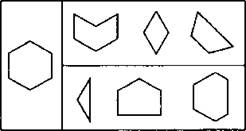 2. Индивидуальная работа(У доски работают четыре человека — считают и записывают конечный результат.)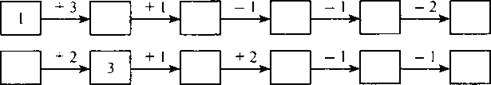 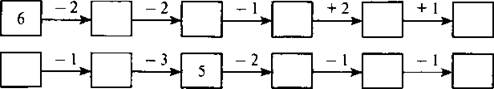 (При решении второй цепочки учитель помогает ученику вопросом: к какому числу прибавили 2 и получили 3? При решении четвертой цепочки нужно обратить внимание ученика на направление стрелок.)3. Фронтальная работа— Подумайте, как можно получить результат разными способами.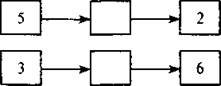 — Сколько было? (5.)— Сколько стало? (2.)— Стало больше или меньше? (Меньше.)— Какое действие будем выполнять? (Вычитание.)— Сколько нужно вычесть из 5, чтобы получилось 2? (3.)— Как можно вычесть 3 разными способами? (Сначала вычесть 2, потом еще 1; сначала вычесть 1, потом еще 2.)(Второй пример учащиеся решают самостоятельно по аналогии.)4. Устный счетИгра «Молчанка»(Учитель показывает окошко, дети — карточку с цифрой.)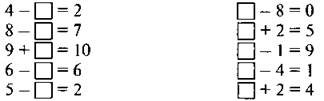 III. Самоопределение к деятельностиЕсли съели все конфеты,То конфет в коробке нету.Ой, котлет в тарелке нет!Это значит — ноль котлет.Кончилась в солонке соль.Сколько соли? Соли — ноль.— Какими словами можно заменить число 0? (Пусто, нисколько, ничего нет и т. д.)— Как вы думаете, сколько получится, если к 5 прибавить 0? — А если из 10 вычесть 0? — Кто догадался, о чем мы узнаем сегодня на уроке? (Что получится, если прибавить или вычесть число 0.)IV. Работа по теме урокаПрактическая работа— Положите 5 синих кругов.— Ниже положите красные круги так, чтобы их было на 1 больше. Как вы это сделали? (Положили под каждым синим кругом красный круг, а потом положили еще 1 красный круг.)— Как это записать? (5 + 1 = 6.)— Уберите красные круги. У вас остались синие круги.— Ниже положите столько же красных треугольников. Как вы это сделали? (Под каждым синим кругом положили красный треугольник. Положили круги и треугольники парами.)— Сколько кругов осталось без пары? (Нисколько.)— Каким числом обозначаем слово «нисколько»? (0.)— Как это записать? (5 + 0 = 5.)— Объясните запись. (К 5 кругам нисколько не прибавили — получилось 5 кругов.)— Возьмите в левую руку 2 синих круга. Покажите.— В правую руку возьмите 0 красных кругов.— Все круги сложите в правую руку. Сколько кругов стало в правой руке? (2.)— Как это записать? (0 + 2 = 2.)— У меня в одной руке 3 гриба, а в другой 0 грибов. Все грибы я положила в корзину.(Учитель показывает все действия.)— Как вы думаете, сколько грибов в корзине? (3.)— Давайте проверим.(Учитель достает грибы из корзины, дети считают.)— Как вы узнали, что там 3 гриба? (3 + 0 = 3.)— Какой вывод можете сделать? (Если к числу прибавить 0 или к нулю прибавить число, получится то же самое число.)— Положите перед собой 4 синих квадрата.— Уменьшите их количество на 1. Сколько квадратов осталось? (3.)— Как это записать? (4 — 1 = 3.)— А сейчас уменьшите количество квадратов на 0. Как это сделать? (Убрать 0 квадратов.)— Уберите 0 квадратов. Покажите, сколько убрали.(Учащиеся показывают, что в руке ничего нет.)— Сколько квадратов у вас осталось? (3.)— Как это записать? (3 — 0 = 3.)— В корзине 5 грибов. Я взяла 0 грибов. Сколько грибов осталось в корзине? (5.)(Учитель достает грибы из корзины, дети считают.)— Как это записать? (5 — 0 = 5.) — Сделайте вывод. (Если из числа вычесть 0, получится то же самое число.)— Как вы думаете, что получится, если я буду вычитать из 0? — Давайте проверим ваши предположения на примере 0 — 1. Из какого числа вычитаем? (Из числа 0.)— Возьмите в правую руку 0 конфет. Покажите.— Сколько мы вычитаем? (1.)— Дайте соседу по парте 1 конфету. (Это невозможно.)— Какой вывод можно сделать? (Из нуля вычитать невозможно.)V. ФизкультминуткаМы сегодня обезьянки,По-английски — просто манки.Покривляемся немножкоИ похлопаем в ладошки.Головой кивнем друг другуИ опять бежим по кругу!Сядем, встанем — и прыжок!Ты же манки, мой дружок!  Е. ГайтероваVI. Закрепление изученного материала1. Работа по учебнику— Прочитайте на с. 72 основной вопрос урока.— Умеем ли мы уже прибавлять и вычитать число 0? Какие правила мы вывели? (Если к числу прибавить 0 или к нулю прибавить число, то получится то же самое число. Если вычесть из числа 0, то получится то же самое число. Из 0 вычитать невозможно.)— Рассмотрите рисунки. Объясните записи к ним. (3 + 0 = 3 — на одной тарелке 3 кусочка дыни, на другой 0. Всего 3 кусочка дыни. 3 — 0 = 3 — на двух тарелках 3 кусочка дыни, убрали пустую тарелку. Осталось 3кусочка дыни.)(По аналогии учащиеся объясняют записи ко второму рисунку.)— Прочитайте следующее задание.— Какое число пропущено в первом примере? (2 — 2 = 0 — если из числа вычесть то же самое число, получится 0.)(По аналогии разбираются остальные записи.)—Посмотрите на записи, приведенные ниже. Чем похожи примеры в первом столбике? (К 0прибавляем число.)— Какой ответ в первом примере? (2.)—Почему? Каким правилом пользовались? (Если к 0 прибавить число, то получится то же самое число.)— Решите оставшиеся примеры.— Чем похожи записи во втором столбике? (Из числа вычитаем 0.)— Каким правилом будете пользоваться? (Если из числа вычесть 0, получится то же самое число.)— Решите примеры.— Прочитайте числа на полях в порядке уменьшения.— Какое из этих чисел самое большое? самое маленькое?— Что нужно сделать в следующем задании? (Измерить отрезки и сравнить их. )— С какого деления начинаем измерять отрезок? (С цифрой 0.)— Назовите длины отрезков. (9 см и 10 см.)— Сравните их. (10 см больше, чем 9 см, 9 см меньше, чем 10см.)— Прочитайте задачу на с. 73. Что известно? (Ваня поймал 4 рыбки, а Саша поймал 2 рыбки.)— Прочитайте вопрос задачи. (Сколько всего рыбок они поймали?)— Посмотрите на схему. Что обозначают круги? (Красные — 4 рыбы, которые поймал Ваня, зеленые — 2 рыбы, которые поймал Саша.)— Сколько рыб поймали мальчики? (6.)— Как узнали? (4 + 2 = 6.)— Ответьте на вопрос задачи. (Мальчики поймали всего 6  рыб.)(По аналогии разбирается следующая задача.)— Прочитайте, что нужно сделать в следующем задании. (Вычислить устно.)— Прочитайте первую строку в цепочке. (6 — 1.)— Сколько получится? (5.)— Куда запишем число 5? (В клетку, к которой ведет стрелка.)— Прочитайте вторую строку. (5 — 1.)— Сколько получится? (4.)— Запишите ответ в нужную клетку и прочитайте следующую строку. (5 — 4.)— Вычислите ответ, запишите в нужную клетку. Прочитайте запись, которая у вас получилась. (1 + 1.)— Запишите ответ в последнюю клетку и проверьте.— Сколько мы вычитаем? (2.)— Правильно ли мы вычисляли? (Да, 5 — 2 = 3.)(Вторую цепочку учащиеся решают в парах. Проверка.)— Встаньте те, у кого получился ответ 5. Вы молодцы. (Выполнение задания на полях. Работа в парах.)2. Работа в тетради с печатной основой— Откройте тетрадь на с. 26. Посмотрите на схемы с кругами.— Сколько кругов на первой схеме? (3.)— Что показывает один зачеркнутый круг? (Сколько кругов вычли.)— Сколько кругов осталось? (2)— Прочитайте запись под схемой. (3 — 1 = 2.)(По аналогии разбираются оставшиеся схемы.)— Измерьте отрезок. (8 см.)— Отрезок какой длины нужно начертить? (9 см.)— На сколько нужно увеличить первый отрезок, чтобы получить отрезок, равный 9 см? (На 1 см.)VII. Рефлексия(Выполнение заданий в тетради для проверочных работ (с. 16—17). Можно использовать КИМы (самостоятельная работа № 6, с. 44—46).)— Оцените, как вы работали сегодня на уроке, с помощью «Светофора».VIII. Подведение итогов урока— Какие правила, изученные на этом уроке, нужно запомнить? (Правила сложения и вычитания с числом 0.)Урок ______. Странички для любознательныхЦель: научить выполнять задания творческого и поискового характера.Планируемые результаты: учащиеся научатся выполнять задания творческого и поискового характера; применять полученные ранее знания в измененных условиях; работать в группе (определять общие цели и пути их достижения, договариваться о распределении функций и ролей в совместной деятельности, осуществлять взаимный контроль).Ход   урокаI. Организационный моментII. Работа по теме урокаРабота по учебнику        № 1 (с. 74).— Рассмотрите рисунок. Прочитайте высказывания. Определите, какие из них верные, а какие неверные. (1) высказывание неверное — на рисунке есть красный тюльпан; 2) высказывание неверное — на рисунке есть красный тюльпан; 3) высказывание верное — на рисунке только одна роза, и она белая.)— Составьте по рисунку верные высказывания. (Все желтые цветы — тюльпаны. Если цветок гвоздика, то он красный. И т. д.)— Составьте неверные высказывания. (Если цветок желтый, то он гвоздика. И т.д.)№ 2 (с. 74).— Прочитайте задачу. Что известно? О чем вас спрашивают?— Как вы думаете, сколько рыбок каждого цвета плавало? (1 и 3.)— Как вы рассуждали? (Плавали 4 рыбки двух цветов. 4 — это 2 и 2 или 1 и 3. 2 и 2 не подходит, потому что желтых рыбок больше. Значит, было 3 желтых рыбки и 1 красная.)№ 3 (с. 74).— Прочитайте начало и конец правила. Какое действие пропущено? (Одна клетка вниз.)— Выполните рисунок в тетради.— Придумайте рисунок сами. Нарисуйте его до конца строки.— Кто хочет продиктовать свой рисунок товарищам?(Один-два ученика диктуют свой узор, класс выполняет рисунок в тетради.)№ 4 (с. 75).— Что меняется в первой таблице? (Форма и цвет фигур.)—Найдите закономерность в форме фигур. (В каждой строке есть круг, треугольник и квадрат.)— Какая фигура пропущена? (Квадрат. )— Как меняется цвет фигур? (В каждой строке есть не закрашенная фигура, фигура, наполовину закрашенная синим, и фигура, полностью закрашенная синим.)— Каким будет пропущенный квадрат? (Не закрашенным.)— По какому правилу построена вторая таблица? (Если из первой фигуры убрать вторую, получится третья. Или если третью и вторую фигуры сложить, получится первая.)— Определите недостающую фигуру. (Крест с точкой справа.)№ 5 (с. 75).— Как работает вычислительная машина? (К числу на выходе машина прибавляет 2.)— Прочитайте задание под цифрой 1. Какие числа нужно вставить в окошки? (9 и 4.)(Далее учащиеся самостоятельно отвечают на вопрос под цифрой 2.)III. ФизкультминуткаНеуклюжий шел пингвинПосреди холодных льдин.И по ледяной дорожкеПрыгал он на правой ножке.А теперь подскок на левой —И присел, согнув колени.Встал, присел –И пять прыжков:Очень климат уж суров!  Е. ГайтероваIV. Продолжение работы по теме урока1. Математическая игра(Класс делится на четыре команды. Каждая команда выбирает капитана. Команды получают одинаковые задания, обсуждают их и дают ответ. Капитан назначает отвечающего и принимает решение в спорных случаях. За правильный ответ команда получает жетон.) — Зачеркните в словах буквы по правилу так, чтобы получилось новое слово.(В слове «полка» 5 букв, нужно зачеркнуть 1 букву, останется слово из 4 букв — полк.)Ответы: полк, рот, год, бочка.— Нарисуйте недостающую фигуру.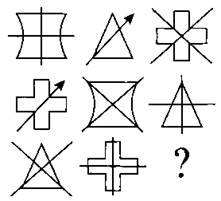 Ответ: 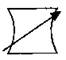 — Переложите палочки так, чтобы корова смотрела назад.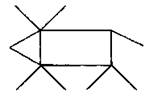 Ответ: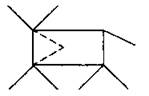 2. Работа в тетради с печатной основой(Самостоятельное выполнение заданий на с. 72. По окончании работы сильные учащиеся помогают тем, кто не справился с заданиями. Оцениваются правильность выполнения работы и взаимопомощь.)V. Рефлексия— Оцените, как работала ваша группа:• молодцы, работали все дружно;• хорошо, работали не все, немного ссорились;• мы пока не умеем работать в группе, работали два или три человека, много ссорились.VI. Подведение итогов урока— Чему вы научились на уроке? (Работать в группе, советоваться с товарищами, решать новые задачи.)— Что не удалось на уроке?Уроки 33 -34. Закрепление знаний по теме «Числа от 1до 10 и число 0». Проверка знаний.Цель: повторить и систематизировать изученный материал.Планируемые результаты: учащиеся научатся планировать, контролировать и оценивать учебные действия в соответствии с поставленной задачей и условиями ее выполнения; определять наиболее эффективные способы достижения результата; устанавливать аналогии и причинно-следственные связи, делать выводы; оценивать себя, границы своего знания и незнания; работать в паре и оценивать товарища.Ход   урокаI. Организационный моментII. Актуализация знаний— Мы с вами закончили изучать большую тему «Числа от 1 до 10. Нумерация». В начале изучения мы читали, чему мы должны научиться. Откройте с. 21. Прочитайте, что мы должны были узнать и чему научиться.— Как получить в ряду чисел при счете каждое следующее число из предыдущего? (Прибавить к числу 1.)— Как можно получить предыдущее число из следующего за ним? (Вычесть 1.)— Какое место среди чисел занимает число 0? (Стоит в начале числового ряда. Ничего не значит. При сложении числа с 0 и вычитании из числа 0получается то же самое число.)III. Самоопределение к деятельности— Откройте учебник на с. 76. Прочитайте тему сегодняшнего урока. Как вы думаете, чем мы будем заниматься сегодня на урюке? (Будем повторять то, что изучили, проверим свои знания и умения.)IV. Работа по теме урока1. Работа по учебнику— Посмотрите на задания девочки и мальчика. Прочитайте их.— Какие знания и умения нам понадобятся для выполнения задания? (Знание состава чисел, умение выполнять сложение и вычитание чисел.)(Самостоятельное выполнение. Проверка.)— Какие примеры вы закрыли карточкой 4? (3 + 1, 5 — 1, 1 + 3, 2 + 2.)— Какие примеры закрыли карточкой 5? (7 + 4, 4 + 1, 3 + 2, 6 - 1, 2 + 3.)— Оцените себя с помощью «Светофора».— Прочитайте следующее задание. Какие умения вам понадобятся, чтобы выполнить задание? (Умения решать задачи, прибавлять и вычитать 1.)— Решите задачу.(Один ученик решает на откидной доске. Проверка. Самооценка с помощью «Светофора».)— Какую игру вам предлагают авторы учебника? («Лесенка».)— Что нужно вспомнить, чтобы добраться до теремка? (Правила прибавления и вычитания чисел 1, 2, 3.)(Работа в парах. Один ученик поднимается по одной стороне лесенки, другой — по другой стороне. Учащиеся кладут на примеры карточки с ответами. Выигрывает тот, кто первый положит карточку на верхний пример.)— По каким лесенкам шагал ежик? (4, 8, 8.)— По каким лесенкам шагал лягушонок? (7, 2, 8.)— Оцените себя с помощью «Светофора».— Рассмотрите задание на с. 77. Что предлагают вспомнить авторы учебника? (Геометрические фигуры.)— Какие геометрические фигуры изображены на рисунке? (Многоугольники.)— Какая фигура лишняя? Почему? (Треугольник, так как остальные фигуры — четырехугольники. Квадрат, так как он маленький, а все остальные фигуры большие. Красный четырехугольник, так как все остальные фигуры зеленые.)— Что нужно знать, чтобы помочь котятам-хоккеистам найти свое место? (Порядок чисел при счете.)— Куда должны встать котята? (Номер 4 встанет после номера 3, после него — номер 5, номер 9 встанет за номером 8, а за ним — номер 10.)— Откройте с. 78. Покажите с помощью карточек, какие числа и знаки пропущены.— Оцените себя с помощью «Светофора».— Прочитайте следующее задание. Выполните его.— Какая фигура получилась? (Ломаная линия.)— Сколько звеньев у ломаной? (5.)— Рассмотрите монеты на полях. Прочитайте задачу. Ответьте на вопросы. (У Оли больше монет, чем у Веры. У Оли больше рублей, чем у Веры.)— Посмотрите на круговые примеры. Как узнать, какой пример на зеленой карточке? (Пример начинается с числа 5, так как 1 + 4 = 5, ответ должен быть 2, так как 4 — 2 = 2. Значит, на зеленой карточке должен быть пример 5 — 3.)(Оставшиеся примеры учащиеся разбирают по аналогии в парах.)2. Работа в тетради с печатной основой— Откройте тетрадь на с. 28.(Самостоятельное выполнение первого задания. Проверка.)— Какую запись соединили с первым рисунком? (6 — 1 = 5.)— Составьте рассказ по записи. (Было 6 грибов, 1 гриб унес ежик. Осталось 5      грибов.)— Какая запись подходит ко второму рисунку? (5 + 2 = 7.)— Составьте рассказ по записи. (В вазе 5 яблок, а на тарелке 2 груши. Всего 7      фруктов.)(Далее учащиеся по цепочке решают примеры и объясняют.)— Соедините носки в пары «веревочкой».— Сколько внуков у бабушки? (3.)— Решите примеры.(Далее учащиеся самостоятельно решают примеры.Взаимопроверка. Ответы записаны на доске.)— Обведите рисунок и закончите его.V. ФизкультминуткаТак проворны наши руки —Нет им времени для скуки.Руки вверх, вперед, назад —С ними можно полетать!Мы на пояс их поставимИ наклоны делать станем.Ими можно помахать,А прижав, тихонько спать.Руки вверх поднимем вышеИ легко-легко подышим.  VI. Проверка знаний(Выполнение заданий в тетради для проверочных работ (с. 18—19.) Можно использовать КИМы (тест 2, с. 8—11).)VII. Рефлексия— Кто уверен, что хорошо справился с заданиями проверочной работы?— Кто испытывал затруднения?VIII. Подведение итогов урока— Какие задания сегодня на уроке вам было легче всего выполнять?— Какие задания было трудно выполнять?— Что вы могли бы объяснить товарищу?Урок  35. Контрольная  работа по теме «Нумерация. Числа от 1 до 10 и число 0».Цель:   проверка  усвоения  изученного  материала.Вариант I. 
1. Заполни пропуски ... числами.10 , 9 , ... , ... , 6 , ... , 4.

2. Реши примеры.3. Реши задачу.На заборе сидели четыре котёнка. Два котёнка убежали. Сколько котят осталось сидеть на заборе?

4. Поставь правильно знак: плюс или минус.5. Поставь правильно знак: больше, меньше, равно.

Вариант II. 
1. Заполни пропуски ... числами.             9 , 8 , ... , ... , 5 , ... , 3.

2. Реши примеры.
3. Реши задачу.Три сестрёнки сидели за столом и завтракали. Старшая сестра ушла в школу. Сколько девочек осталось сидеть за столом?
4. Поставь правильно знак: плюс или минус.
5. Поставь правильно знак: больше, меньше, равно.

Вариант III. 
1. Заполни пропуски ... числами.8 , 7 , ... , ... , 4 , ... , 2

2. Реши примеры.
3. Реши задачу.Четыре медвежонка ели малину. К ним присоединились ещё 3 медвежонка. Сколько медведей стало в малиннике?
4. Поставь правильно знак: плюс или минус.5. Поставь правильно знак: больше, меньше, равно.                                                       1 вариантЗаписать результаты  действий. 4 + 2 =               8 – 3 =          7 – 4 =           	 7 – 3 = 	 9 – 4 =          3 + 6 =             2 + 6 =  	 5 + 0 =          10 – 2 =    Увеличить на 3 каждое  из  этих  чисел:3    6    2     5   4   7    1     У Юры было 8 наклеек, 3 наклейки он подарил  другу. Сколько наклеек осталось у Юры? Подчеркнуть    верные   записи7 + 2 = 9                      10 – 2 = 5+310 – 2 > 7	7 -0 > 3+46 + 3 < 3 +6	2 + 6 = 49 – 3 = 5	7 – 4 = 6 – 3 Записать число, которое  меньше чем 10, но больше  чем   8. (  )Найти сумму двух одинаковых слагаемых, каждое из которых равно  4.  (   )Вставить пропущенное число так , чтобы  запись была верной .          2 + 4 < 8 – *                4+3 < 2 + * В банку входит 10 стаканов молока. Сейчас в ней  7 стаканов молока. Сколько  стаканов молока  ещё можно долить  в  банку?Длина  первого  отрезка 5 см, а второй – на  2 см короче.Начертить  второй  отрезок.10* Сколько лет Юре, если через 3 года родители будут праздновать его десятилетие?                                                                     2 вариантЗаписать результаты действий.5 + 2 =               9 – 3 =          7 – 2 =           	 6 – 3 = 	6 – 4 =          3 + 5 =             1+ 6 =  	7 + 0 =         10 – 7 = Увеличить на 2 каждое из этих чисел:3    6    2     5   4   7    1У Оли было 5 наклеек, 3 наклейки ей ещё подарили.  Сколько  наклеек  стало  у  Оли? Подчеркнуть  верные  записи6+ 2 = 8                   10 – 3 = 3 +310 – 1 > 8	7 -0 > 3+45+ 3 < 3 +5	2 + 6 = 48 – 3 = 5	7 – 4 = 6 – 3 Записать число, которое  меньше чем 9, но больше  чем   7. (  )Найти сумму двух одинаковых слагаемых, каждое из которых равно  5.  (   )Вставить пропущенное число так , чтобы  запись была верной .          2 + 4 < 9 – *                2+3 < 2 + * В ведро  входит 10  литров  воды. Сейчас в нём  8 литров воды. Сколько  литров воды  ещё можно долить в ведро?Длина  первого  отрезка 6 см, а второй – на  2 см длиннее.      Начертить второй  отрезок.10* Сколько лет Оле, если через 2 года родители будут праздновать её десятилетие?Урок  36. Работа  над  ошибками.Урок  _______. Защита проектовЦели: познакомить с приемами защиты проектов; заинтересовать исследовательской и проектной деятельностью.Планируемые результаты: учащиеся научатся представлять информацию, связанную со счетом, числами; использовать средства информационно-коммуникационных технологий; вести диалог; доказывать свою точку зрения.Подготовительная работа: дети в течение нескольких дней выполняют групповые и индивидуальные проекты по определенным темам, оформляют их и готовятся к защите (работа ведется под руководством учителя при помощи родителей); на урок приглашаются родители.Ход урокаI. Организационный моментДавайте, ребята, учиться считать:Делить, умножать, прибавлять, вычитать.Запомните все, что без точного счетаНе сдвинется с места любая работа.Без счета не будет на улице света,Без счета не сможет подняться ракета,Без счета письмо не найдет адресатаИ в прятки сыграть не сумеют ребята.Беритесь, ребята, скорей за работу!Учитесь считать, чтоб не сбиться со счету.Сегодня на уроке мы узнаем, что математика с нами не только на уроках математики, она везде. Это нам докажут ребята, которые собирали пословицы и поговорки, считалки и загадки. Сегодня они расскажут о своих находках.II. Работа по теме урокаЧтобы определить очередность выступлений ребят, мы не будем тянуть жребий, как это обычно делают. Мы воспользуемся математической считалкой.Раз, два, три, четыре —Жили мушки на квартире.И повадился к ним друг —Крестовик, большой паук.Пять, шесть, семь, восемь —Паука мы вон попросим.К нам, обжора, не ходи...А ты первая води.(Таким образом определяют каждого следующего выступающего. Учащиеся рассказывают о том, что они делали, о своих самых интересных находках.)III. Рефлексия— Понравилось ли вам сегодня на уроке?— Чья работа вам показалась особенно интересной?IV. Подведение итогов урока— Где можно будет использовать книгу, которую мы создали?Урок 37. Сложение и вычитание вида [ ] + 1, [ ] - 1Цель: в ходе практической работы и наблюдений развивать умение прибавлять и вычитать число 1.Планируемые результаты: учащиеся научатся выполнять сложение и вычитание вида [ ] + 1, [ ] — 1; моделировать действия сложения и вычитания с помощью предметов (разрезного материала), рисунков, числового отрезка; устанавливать аналогии и причинно-следственные связи, делать выводы; оценивать себя, границы своего знания и незнания; работать в паре и оценивать товарища.Ход  урокаI. Организационный моментII. Актуализация знаний1. Логическая разминка— Представьте, что у вас 5 палочек. Сколько станет палочек, если разломать две из них на половинки? (7.)— Сколько на рисунке треугольников? (3.)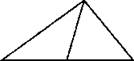 2. Индивидуальная работа(Один ученик у доски сравнивает числа.)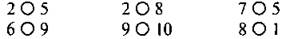 3. Устный счетИгра «Кто быстрее»(На доске два перемешанных набора чисел от 1 до 10. Два ученика по команде учителя расставляют числа сначала в порядке убывания, затем в порядке возрастания.)Игра «Молчанка»(Учитель показывает пропуск, дети говорят, какое число пропущено, и переворачивают карточку.)1, [ ], 3, [ ], [ ], 6, 7, [ ], 9, 10.Игра «Помоги Буратино»— Мальвина дала Буратино задание написать числовой ряд. А Буратино заигрался с Артемоном и вспомнил о задании слишком поздно. Он сделал все наспех и, не проверив, отдал Мальвине. Проверьте, не допустил ли Буратино ошибок.(На доске карточки с числами.)0, 1, 2, 3, 3, 4, 5, 7, 9, 8, 10.— Что Буратино сделал неправильно? (Написал два раза число 3, пропустил число 6, поменял местами числа 8 и 9.)— Скажите Буратино, чего делать нельзя при записи числового отрезка. (Писать одно число несколько раз, пропускать числа или менять их местами.)— Исправьте ошибки Буратино.— Покажите с помощью карточек с цифрами:• число, следующее за числом 4, 7;• число, стоящее перед числом 3, 1;• соседей чисел 4, 10;• предыдущее число для чисел 5, 8.(Если класс слабый, задание выполняется с опорой на числовой ряд.)III. Самоопределение к деятельностиИгра «Где мое место?»(К доске выходят десять учеников, каждый получает карточку с числом от 1 до 10 (карточки раздаются произвольно). Дети должны быстро построиться по порядку номеров у доски.)— Правильно ли построились ребята?— Первый, второй, третий, четвертый, пятый — шаг вперед. Сколько здесь ребят? (5.)— Прибавим к этому числу 1. Какой ученик сделает шаг вперед? (Шестой.)— К 5 прибавили 1 и получили 6. А если к 6 прибавим 1, ученик с какой карточкой сделает шаг вперед? (7.)(По аналогии рассматриваются случаи 7 + 1, 8 + 1, 9 + 1.)— Сделайте вывод: какое число мы получаем, если прибавляем к числу 1? (Если прибавляем к числу 1, получается следующее число.)(Вывод повторяют несколько учеников друг за другом, каждый раз приводя пример. Далее учитель предлагает десятому ученику положить на стол карточку и сесть на место.)— Сколько было учеников? (10.)— Сколько учеников сели на свое место? (1.)— Сколько учеников осталось? (9.)— Как это записать? (10 — 1 = 9.)(Аналогично рассматриваются случаи 9 — 1, 8 — 1, 7 — 1 и т. д.)— Кто догадался, чему мы научимся на уроке? (Прибавлять и вычитать число 1.)Правильно, сегодня мы с вами вспомним, как прибавлять и вычитать число 1, узнаем, как это можно сделать при помощи числового отрезка.IV. Работа по теме урока     Работа по учебнику— Откройте учебник на с. 80. Посмотрите, правильно ли мы определили, чем будем заниматься на уроке.— Кто уже умеет прибавлять и вычитать число 1?— Прочитайте в учебнике предложение, в котором говорится о том, как прибавить число 1.— Кто может закончить следующее предложение? (Чтобы вычесть из числа 1, надо назвать предыдущее число.)— Посмотрите на таблицы и рисунок, приведенные ниже. Каким видом спорта занимаются лягушата? (Прыжками в воду.)— Сколько всего лягушат? (10.)— Сколько лягушат уже в воде? (1.)— В воде 1 лягушонок, и еще 1 уже прыгнул с мостика. Сколько лягушат сейчас будет в воде? (2)— Как это записать? (1 + 1 = 2)— Запишите ответ в таблицу.(Далее учащиеся по цепочке объясняют, сколько лягушат уже в бассейне, сколько прыгнуло, сколько лягушат сейчас станет в воде, и заполняют первую таблицу.)— Сколько всего лягушат было на вышке? (10.)— Сколько лягушат прыгнуло? ( 7.)— Сколько осталось? (9.)— Как это записать? (10 — 1 = 9.)(Далее учащиеся по цепочке объясняют, сколько лягушат на вышке, сколько прыгнуло, сколько лягушат осталось, и заполняют вторую таблицу.)— Как можно прочитать эти записи? Что говорят об этом авторы учебника?— Сделайте вывод. Как прибавить или вычесть число 1? (Чтобы прибавить 1, нужно назвать следующее число. Чтобы вычесть из числа 1, надо назвать предыдущее число.)V. ФизкультминуткаМы, покинув этот класс,Станем тиграми тотчас.Ну-ка вытянись, дружок:Тигр делает прыжок!А теперь еще один!Ну а прыгнув, посидим,Поглядим по сторонам,Разойдемся по местам. VI. Закрепление изученного материала1. Работа по учебнику      № 1 (с. 80).— Рассмотрите числовой ряд, по которому идут белочка и заяц.— Какое действие выполняет заяц? (Прибавляет число 1.)— В какую сторону он идет и почему? (Вправо. Когда прибавляем, становится      больше. Чем правее, тем числа больше.)— Какое действие выполняет белочка? (Вычитает число 1.)— В какую сторону идет белочка и почему? (Влево. Когда вычитаем, становится     меньше. Чем левее, тем числа меньше.)— Белочка и заяц не просто гуляют по числовому ряду, они решают примеры. Давайте вместе с зайчиком решим пример 1 + 1 = 2.— С какого деления заяц начал движение? (С числа 1.)— В какую сторону идет заяц? Как узнали? (Вправо, у него на табличке знак +.)— Сколько шагов вправо сделает заяц? (1.)— На каком делении остановился заяц? (На числе 2.)(По аналогии разбирается следующий пример.)— Решим вместе с белочкой пример 9 — 1 = 8.— С какого деления белочка начала движение? (С числа 9.)— В какую сторону идет белочка? Как узнали? (Влево, у нее на табличке знак —.)— Сколько шагов вправо делает белочка? (1.)— На каком делении остановилась белочка? (На числе 8.)(По аналогии разбирается следующий пример.)2. Практическая работа(Учитель раздает детям карточки с числами от 0 до 10, они строят числовой ряд. Проводится работа с учащимися, которые недостаточно хорошо научились решать примеры при помощи числового ряда. Учитель называет пример на сложение и вычитание с числом 1 и задает вопросы: с какого деления начнешь движение? В каком направлении пойдешь? Сколько шагов сделаешь? Возле какого числа ты остановился? Какой ответ в примере?)3. Работа по учебнику№ 2 (с. 81).— Рассмотрите рисунки. Составьте по ним выражении и объясните, что они означают.№ 3 (с. 82).(Работа в парах. Учащиеся соотносят число, рисунок и количество точек на костяшках домино.)4. Работа в тетради с печатной основой— Откройте тетрадь на с. 29.— Расскажите, что вы видите на первом рисунке. (Было 3 воробья, к ним прилетел еще 1 воробей.)— Какое равенство можно составить? (3 + 1 = 4.)— Самостоятельно составьте равенство по второму рисунку. (Проверка.)— Оцените себя с помощью «Светофора».(Самостоятельное выполнение следующего задания. Проверка. Учащиеся хором читают состав каждого числа.) — Прочитайте следующее задание. Вычислите. — Какую закономерность вы обнаружили в первом столбике? (Первое число становится меньше на 1, вычитаем везде 1. Ответ уменьшается на 1.) — Назовите закономерность во втором столбике. (Первое число увеличивается на 1, прибавляем везде 1. Ответ становится больше на 1.)— Чем интересен третий столбик? (И первое, и второе числа уменьшаются на 1. Ответ везде равен 0.)VII. Рефлексия(«Проверь себя» (учебник, с. 81). Работа в парах. Можно использовать КИМы (математический диктант № 2, с. 42).)— Оцените свою работу на уроке с помощью «Светофора».VIII. Подведение итогов урока— Что вы запомнили на этом уроке? (Чтобы прибавить 1, нужно назвать следующее число. Чтобы вычесть из числа 1, надо назвать предыдущее число.)Урок 38. Сложение и вычитание вида [ ] + 1 + 1, [ ] - 1 - 1Цель: в ходе практической работы и наблюдений развивать умение прибавлять и вычитать число 1.Планируемые результаты: учащиеся научатся выполнять сложение и вычитание вида [ ] + 1 + 1, [ ] - 1 - 1; моделировать действия сложения и вычитания с помощью предметов (разрезного материала), рисунков, числового отрезка; планировать, контролировать и оценивать учебные действия в соответствии с поставленной задачей и условиями ее выполнения; определять наиболее эффективные способы достижения результата; оценивать себя, границы своего знания и незнания.Ход   урокаI. Организационный моментII. Актуализация знаний1. Логическая разминка— Сколько треугольников на рисунке? (8.)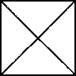 2. Устный счет— Сосчитайте:• вариант 1 — от 1 до 10;• вариант 2 — от 10 до 1;• вариант 1 — от 1 до 10 через один, начиная с единицы;• вариант 2 — от 1 до 10 через один, начиная с хлопка.Игра «Лесенка»(Дети получают карточку (по одной на парту). По команде учителя они считают и вписывают ответ на соответствующую ступеньку. Один ученик поднимается по лесенке с одной стороны, второй — с другой стороны. Побеждает тот, кто первым впишет ответ на верхнюю ступеньку.)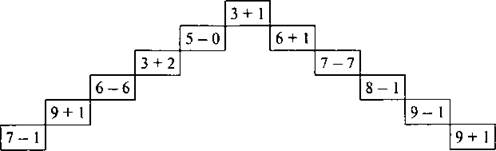 (Проверка. Дети хором читают ответы снизу вверх. Самооценка с помощью «Светофора».)— Восстановите пропущенные числа и знаки.(Коллективное выполнение.)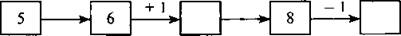 III. Самоопределение к деятельностиИгра «Молчанка»(Учитель показывает указкой на число, дети — карточку с ответом.)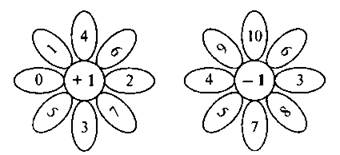 — Что значит «вычесть 1»? (Назвать предыдущее число.)— Что значит «прибавить 1»? (Назвать следующее число.)— Как узнать, сколько получится, если будем вычитать два раза по 1 или прибавлять два раза по 1?На этот вопрос мы сегодня с вами найдем ответ.IV. Работа по теме урока1. Практическая работа(Один ученик работает у доски.)— Положите 5 синих кругов. Добавьте 1 красный круг. Сколько стало кругов? (6.)— Как получили число 6? (5 + 1 =6.)— Положите рядом 1 желтый круг. Сколько теперь кругов? (7)— Как получили число 7? (6 + 1 = 7.)— Сколько всего кругов прибавили? (2)— Как к 5 кругам мы прибавили 2 круга? (Сначала прибавили 1 круг, стало 6 кругов, а потом еще 1 круг, стало 7 кругов.)(Запись на доске: 5 + 1 + 1 = 7.)— Положите 8 красных квадратов. Нужно из 8 вычесть 2. Как будем вычитать? (Нужно сначала убрать 1 квадрат, а потом еще 1.)— Уберите 1 квадрат. Сколько квадратов осталось? (7)— Как получили число 7? (8 — 7 = 7)— Уберите еще 1 квадрат. Сколько квадратов осталось? (6.)— Как получили число 6? (7 — 1 = 6.)— Как из 8 вычли 2? (Сначала убрали 1 квадрат, стало 7 квадратов, а потом еще 1 квадрат, стало 6 квадратов.)— Сколько всего квадратов вычли? (2)(Запись на доске: 8 — 1 — 1 = 6.)2. Работа по учебнику— Откройте учебник на с. 82. Рассмотрите рисунок слева. Сколько воробьев было? (2)— Сколько воробьев подлетает? (2)— Слева от рисунка вместо каждого воробья нарисовали треугольник. Почему 2 треугольника раскрасили одним цветом, а 2 других — разными цветами? (Подлетел сначала 1 воробей, а затем еще 1.)— Итак, сколько было воробьев? (2)— Сколько воробьев добавилось сначала? (1.)— Как это записать? (2 + 1 = 3.)— Сколько еще потом прилетело? (1.)— Сколько всего стало воробьев? (4.)— Как это записать? (3 + 1 = 4.)— Сколько всего воробьев прибавилось? (2)— Сколько всего стало воробьев? (4.)— Как из 2 получили 4? Запишите. (2 + 1 + 1 = 4.)— Рассмотрите рисунок справа. Сколько всего ягод было на ветке? (6.)— Сначала птички унесли 1 ягодку, а потом еще 1. Когда унесли 1 ягодку, сколько ягод осталось на ветке? (6 — 1 = 5.)— А когда унесли еще 1 ягодку, сколько ягод осталось? (5 — 1 = 4.)— Из 6 вычли 1 и еще 1. Сколько всего вычли? (2)— Сколько осталось? (4.)— Каждую ягодку обозначим кругом. Унесли 1 ягодку — зачеркнули 1 круг, унесли еще 1 ягодку — зачеркнули еще 1 круг. Рассмотрите рисунок с кругами, прочитайте подписи под рисунком. Сделайте вывод. Как мы можем вычесть 2? (Сначала вычесть 1, потом еще 1.)— Как мы можем прибавить 2? (Сначала прибавить 1, потом еще 1.)V. ФизкультминуткаРаз, два, три, четыре, пять —Все умеем мы считать.Отдыхать умеем тоже —Руки за спину положим,Голову поднимем вышеИ легко-легко подышим.VI. Закрепление изученного материала1. Работа по учебнику      № 1 (с. 82). — Прочитайте первый пример. Расскажите, как двигался зайчик? (Он вышел из точки 4, пошел влево, потому что в записи знак —. Зайчик сделал I шаг, еще 1 шаг и остановился около числа 2.)— Сколько всего шагов сделал зайчик? (2.)— Сколько всего вычли? (2.)(По аналогии разбирается второй пример.)        № 2 (с. 82).(Первый пример один ученик объясняет всему классу. Второй и третий примеры учащиеся решают в парах, остальные — самостоятельно.)        № 3 (с. 82).— Вспомните правила измерения отрезков. (Начало отрезка совмещаем с точкой 0. Число, с которым совпал конец отрезка, показывает длину отрезка.)— Назовите длину красного отрезка. (8 см.)— Измерьте длину зеленого отрезка. (9 см.)— Сравните отрезки. Какие записи могут быть под рисунком? (8 см < 9 см и 9 см > 8 см.)— Рассмотрите рисунок на полях. Что нужно сделать, чтобы продолжить его? (Найти закономерность, в соответствии с которой он составлен.)— Какую закономерность вы видите? (2 красных треугольника, 1 синий круг.)— Продолжите рисунок вниз.— Продолжите рисунок вверх.№ 4 (с. 83).— Составьте записи под рисунком, объясните их.№ 5 (с. 83).— Прочитайте задачу. Что известно в задаче? (Прошли 3 товарных поезда и 2      скорых.)— Что нужно узнать? (Сколько всего поездов прошло.)— Что означают синие квадраты? (3 товарных поезда.)— Что означают красные квадраты? (2 скорых поезда.)— Как ответить на вопрос? (3 + 2 = 5 (п.).)— Ответьте на вопрос задачи. (Всего прошли 5 поездов.)№ 6 (с. 83).— Прочитайте задачу. Что нужно сделать сначала? (Пользуясь схемой, вставить     пропущенные числа в задачу.)— Сколько взрослых купалось? (4.)— Как вы узнали? (4 больших квадрата.)— Сколько детей купалось? (2.)— Как вы узнали? (2маленьких квадрата.)— Прочитайте вопрос задачи. (Сколько всего людей купалось в пруду?)— Ответьте на вопрос задачи. (В пруду купались 6 человек.)— Как вы узнали? (4 + 2 = 6 (чел.).)№ 7 (с. 83).— Прочитайте задачу. Что известно в задаче? (У Вали было 3 конфеты. Она съела 2 конфеты.)— Что нужно узнать? (Сколько конфет осталось у Вали.)— Объясните схему. (3 круга — это все конфеты, которые были у Вали. Валя съела 2конфеты — 2 круга зачеркнули.)— Сколько осталось незачеркнутых кругов? (1.)— Сколько конфет осталось у Вали? (1.)№ 8 (с. 83).     Ответ: 4 и 6.2. Работа в тетради с печатной основой— Откройте тетрадь на с. 30. Что нужно сделать в первом задании? (Вставить пропущенные числа и знаки.)(Учащиеся по цепочке называют пример, говорят, какое число или знак нужно поставить, объясняют свой выбор.)— Прочитайте второе задание. Выполните его самостоятельно. (Проверка.)— Составьте рассказ по каждому рисунку.(Третье задание выполняется по цепочке с объяснением, четвертое — самостоятельно.)— Прочитайте задачу. Что известно в задаче? (На одной тарелке 3 зеленых яблока, на другой 2 красных яблока.)— Что нужно узнать? (Сколько яблок на двух тарелках.)— Что означают круги на схеме? (3 зеленых круга — это 3 зеленых яблока, 2 красных круга — это 2 красных яблока.)— Запишите решение задачи самостоятельно.(Проверка. Решение записано на доске. Самооценка с помощью «Светофора».)VII. Рефлексия(«Проверь себя» (учебник, с. 83). Самостоятельное выполнение. Проверка. Примеры записаны на доске.)— Оцените свою работу на уроке с помощью «Светофора».VIII. Подведение итогов урока— Назовите тему сегодняшнего урока.— Сколько всего мы вычитали? (2.)— Сколько всего мы прибавляли? (2.)Урок 39. Сложение и вычитание вида [ ] + 2, [ ] - 2Цель: в ходе практической работы и наблюдений развивать умение прибавлять и вычитать число 2.Планируемые результаты: учащиеся научатся выполнять сложение и вычитание вида [ ] + 2, [ ] - 2; моделировать действия сложения и вычитания с помощью предметов (разрезного материала), рисунков, числового отрезка; оценивать себя, границы своего знания и незнания.Ход   урокаI. Организационный моментII. Актуализация знаний1. Логическая разминка— Сколько квадратов на рисунке? (8.)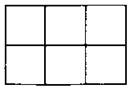 2. Индивидуальная работа(У доски работают два ученика. Один восстанавливает цепочку и ставит над стрелками знаки действий, другой заполняет пропуски в примерах.)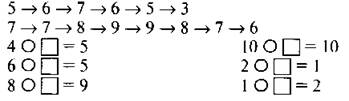 3. Устный счет— Сосчитайте от 4 до 9, от 6 до 10, от 8 до 4, от 6 до 1.— Покажите ответ с помощью карточек с цифрами.• Число, следующее за числом 4, 8, 9.• Соседи чисел 4, 7, 2, 1.• Увеличьте 4 на 1.• Увеличьте 8 на 1 и еще раз на 1.• Уменьшите 4 на 1.• Уменьшите 2 на 1 и еще раз на 1.III. Самоопределение к деятельности— Сосчитайте от 1 до 10 через один, начиная с единицы, начиная с хлопка.(Учитель ставит карточку с числом в первый прямоугольник, дети объясняют, как прибавляют или вычитают, и называют ответ. Например: из 5 вычли 1, получилось 4, из 4 вычли 1, получилось 3.)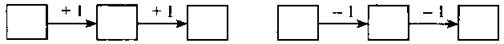 — Сколько всего прибавили? (2)— Сколько всего вычли? (2)— Как думаете, чему мы должны научиться сегодня на уроке? (Прибавлять и вычитать число 2)IV. Работа по теме урокаПрактическая работа(У учителя корзина и морковки, он показывает все действия зайчика.)— Зайчик ждет к обеду друзей. Он решил их угостить морковкой и пошел в огород. В корзине у зайчика уже есть 3 морковки. Положите столько же кругов на парту.— Зайчику нужно сорвать еще 2 морковки. Как он это будет делать? (Сорвет 1 морковку, положит в корзину.)— Зайчик кладет морковку в корзину. Положите 1 треугольник на парту.— Зайчик решил сорвать еще 1 морковку и положил ее в корзину.(Учащиеся кладут еще 1 треугольник на парту.)— Сколько морковок сорвал зайчик? (2)— Сколько треугольников вы положили на парту? (2)— Как прибавляли 2? (Сначала прибавили 1, потом еще 1.)— Сколько морковок стало у зайчика в корзине? (5.)— Давайте проверим.(Учитель достает морковки из корзины, учащиеся считают.)— Сколько кругов у вас на парте? (5.)— Как мы получили число 5? (3 + 2 = 5.)— Сделайте вывод: как прибавить число 2? (Прибавить сначала 1, а потом еще 1.)— Пришел зайчик домой, а его уже ждут ежик и белочка. Сколько друзей пришло к зайчику? (2.)— Зайчик угостил сначала белочку, она взяла 1 морковку. (Учитель показывает, как белочка берет морковку, учащиеся убирают 1 треугольник.)— Потом зайчик угостил ежика. Он взял 1 морковку. (Учитель показывает, как ежик берет морковку, учащиеся убирают еще 1 треугольник.)— Сколько всего морковок взяли из корзины? (2.)— Как брали 2 морковки? (Сначала взяли 1, потом еще 1.)— Сколько треугольников вы убрали? (2.)— Как убрали 2 треугольника? (Сначала убрали 1, потом еще 1.)— Сколько морковок осталось в корзине? (3.)(Учитель достает морковки из корзины, учащиеся считают.)— Сколько фигур осталось у вас на столе? (3.)— Как получили число 3? (5 — 2 = 3.)— Сделайте вывод: как вычесть число 2? (Вычесть сначала 1, потом еще 1.)V. ФизкультминуткаПолзет улитка по тропе,Несет свой домик на спине.Ползет тихонько, не спешит,По сторонам вовсю глядит.Ну а когда устанет оченьИ отдохнуть она захочет,То может быстренько свернутьсяИ шаром круглым обернуться.VI. Закрепление изученного материала1. Работа по учебнику— Кто может объяснить, как прибавить к числу 2, вычесть из числа 2?(Учащиеся объясняют по рисунку.)№ 1 (с. 84).(Первый пример объясняет один ученик всему классу. Оставшиеся два примера учащиеся разбирают в парах.)№ 2 (с. 84).— Решите примеры с объяснением, пользуясь числовым рядом. (Учащиеся объясняют, с какого деления начинают движение, в какую сторону и сколько шагов делают, на каком делении останавливаются, называют ответ.)2. Работа в тетради с печатной основой— Откройте тетрадь на с. 31.— Рассмотрите первый рисунок. Какие птицы сидят на проводе? (Ласточки.)— Сколько ласточек сидит? (6.)— Сколько ласточек к ним летит? (2.)— Расскажите, как прилетят 2 ласточки. (Сначала прилетит 1 ласточка, станет 7 ласточек. Потом прилетит еще Ласточка, станет 8 ласточек.)(По аналогии разбирается второй рисунок. Оставшиеся задания учащиеся выполняют самостоятельно.)3. Работа по учебнику(Работа в парах по рисунку на с. 85. Вариант 1 составляет рассказ к записи со знаком +, вариант 2 — к записи со знаком —.)VII. Рефлексия(«Проверь себя» (учебник, с. 85). Самостоятельное выполнение. Проверка.)— Оцените, как вы поняли новый материал, с помощью «Светофора».VIII. Подведение итогов урока— Прочитайте тему урока.— Научились мы прибавлять и вычитать число2? Как это можно сделать? (Чтобы прибавить число 2, нужно прибавить сначала 1, а потом еще 1. Чтобы вычесть число 2, нужно вычесть сначала 1, потом еще 1.)Урок 40. Слагаемые. СуммаЦель: познакомить с понятиями «слагаемые», «сумма».Планируемые результаты: учащиеся научатся читать равенства, используя математическую терминологию (слагаемые, сумма); планировать, контролировать и оценивать учебные действия в соответствии с поставленной задачей и условиями ее выполнения; определять наиболее эффективные способы достижения результата; оценивать себя, границы своего знания и незнания; работать в паре и оценивать товарища.Ход  урокаI. Организационный моментII. Актуализация знаний1. Задачи-шутки• Стоя на одной ноге, гусь весит 2 кг. Сколько он будет весить, стоя на двух ногах? (2 кг.)• Я шел, пятачок нашел. С другом пойдем — сколько найдем? (Нельзя ответить.)• Вова за 1 ч поймал 5 рыбок. Сколько рыбок он поймает за 2 ч? (Нельзя ответить.)• Шли 2 друга в школу. Навстречу им шли еще 2 друга. Сколько друзей шло в школу? (2)2. Индивидуальная работа(Три ученика у доски заполняют пропуски. Проверка.)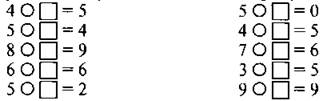 3. Устный счет— Сосчитайте:• от 1 до 10 и обратно;• от 1 до 10 через один (без хлопков);• от 1 до 10 через два: 1, два хлопка, 4, два хлопка и т. д.— Решите цепочки, покажите ответы.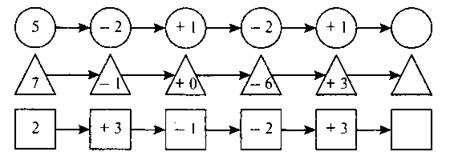 Игра «Веселый мяч»(Учитель кидает мяч и говорит вопрос или задание. Отвечает тот, кто поймал мяч.)• К 4 прибавь 2. (6.)• 6 плюс 1. (7.)• Какое число на 2 меньше, чем 8? (6.)• Уменьши 10 на 1. (9.)• 8 минус 1. (7.)• Из 4 вычти 2. (2)• Какое число больше 5 на 2? (7.)• Увеличь 7 на 2. (9.)III. Самоопределение к деятельностиАй да белка-мастерица!Вяжет детям рукавицы.Извязала 3 клубка,2 еще лежат пока.У кого ответ готов:Сколько у нее клубков? (5.)— Как вы узнали? (3 + 2 = 5.)— Как можно эту запись прочитать по-разному? (К 3 прибавить 2 — получится 5, 3 увеличить на 2 — получится 5, 3 да еще 2 — будет 5.)— Можно ли по-другому прочитать запись?  На этот вопрос вы сможете ответить в конце урока.(Запись учитель оставляет на доске.)IV. Работа по теме урокаПрактическая работа(У учителя корзина и муляжи овощей, с помощью которых он демонстрирует все действия зайчика.)— Зайчик пошел в огород, сорвал и положил в корзину 2 кочана капусты. Положите на парту столько же кругов.— Потом он дошел до грядки с морковью, сорвал и положил в корзину 3 морковки. Положите столько же треугольников.— Что делал зайчик с овощами? (Складывал в корзину.)— Какое действие он выполнял? (Сложение.)— Что он складывал? (2 кочана  капусты и 3морковки.)— Как это записать? (2 + 3.)—Числа, которые мы складываем, на математическом языке называются слагаемыми.— Назовите первое слагаемое. (2.)— Назовите второе слагаемое. (3.)— Сколько овощей в корзине у зайчика? (5.)— Сколько фигур у вас на столе? (5.)— Дополните свою запись. (2 + 3 = 5.)— Как можете назвать число 5? (Ответ, то, что получилось, результат и т. д.)В математике все эти слова заменяют одним словом — сумма. (Учитель записывает слово «сумма» на доске, учащиеся читают его хором.)— Прочитайте запись, используя слова «слагаемое» и «сумма». (Первое слагаемое 2, второе слагаемое 3, сумма 5.)— Как можно прочитать запись на доске еще одним способом? (Первое слагаемое 3, второе слагаемое 2, сумма 5.)V. ФизкультминуткаВ норке спал хорек зимой,Но проснулся он с весной.Вверх он лапки потянул,Головой своей кивнул.И помчался он вприпрыжку,Словно озорной мальчишка.  Е. ГайтероваVI. Закрепление изученного материала1. Работа по учебнику— Откройте учебник на с. 86. Прочитайте, что мы сегодня должны узнать на уроке.— Кто уже запомнил, как называются числа при сложении? (Слагаемые, сумма.)— Прочитайте правило и скажите, что нового вы узнали. (Сумма — это не только результат, но и выражение.)— Прочитайте выражение 4 + 3 = 7 по-разному. (Первое слагаемое 4, второе слагаемое 3, сумма 7. Сумма чисел 4 и 3 равна 7.)      № 1 (с. 86).— Кто сможет прочитать выражение? (Первое слагаемое 4, второе слагаемое 2, сумма 6.)(Второе выражение хором читают мальчики, третье — девочки.)2. Работа в тетради с печатной основой— Откройте тетрадь на с. 32. Прочитайте первое задание.— Что такое слагаемые? (Числа, которые складываем.)— Какие равенства подчеркнули? Прочитайте их с ответом.— Прочитайте следующее задание. Выполните его.— Какое равенство составили к первому рисунку? (5 + 1 = 6.)— Какое равенство составили ко второму рисунку? (7 — 1 = 6.)— Составьте рассказы по рисункам.(Остальные задания учащиеся выполняют самостоятельно. Самооценка с помощью «Светофора».)3. Работа по учебнику      № 2 (с. 86).— Решите примеры, пользуясь числовым рядом.(Учащиеся подробно объясняют решение: говорят, с какого деления начинают движение, в какую сторону и сколько шагов делают, около какой точки остановились, называют ответ.)    № 3 (с. 87).— Прочитайте задачу. Что известно в задаче? (У Васи было 6 книг. Ему подарили еще 2 книги.)— Что нужно узнать? (Сколько книг стало у Васи.)— Что обозначено зелеными квадратами? (Сколько книг было.)— Что обозначено желтыми квадратами? (Сколько книг подарили.)— Ответьте на вопрос задачи. (У Васи стало 8 книг.)— Как вы узнали? (6 + 2 = 8.)— Прочитайте запись разными способами.    № 4 (с. 87).— Прочитайте задачу. Что известно в задаче? (У Лены было 3 собачки. Она      подарила подруге 1 собачку.)— Что нужно узнать? (Сколько собачек осталось у Лены.)— Объясните схему. (Было 3 собачки — они обозначены кругами. Лена подарила 1 собачку — 1 круг зачеркнули. Осталось 2 собачки.)— Как это записать? (3 — 1 = 2.)— Ответьте на вопрос задачи. (У Лены осталось 2 собачки.)     № 5 (с. 87).  - Устное   выполнение.VII. Рефлексия    («Проверь себя» (учебник, с. 87).)— Посмотрите на рисунок и скажите, кто ошибся. (Зайчик.)— В чем его ошибка? (Знак + показывает, что нужно двигаться вправо.)— Оцените свои знания с помощью «Светофора».VIII. Подведение итогов урока— Какие математические термины вы сегодня узнали? (Слагаемое, сумма.)— Что называем слагаемыми? (Числа, которые складываем.)— Что называем суммой? (Ответ и выражение.)Домашнее задание (по желанию):   Учебник: с. 87, задание на полях.Урок 41. ЗадачаЦель: через сравнение и наблюдение познакомить с понятием «задача», со структурой задачи (условие, вопрос).Планируемые результаты: учащиеся научатся выполнять анализ задачи; выделять задачи из предложенных текстов; записывать решение и ответ задачи; планировать, контролировать и оценивать учебные действия в соответствии с поставленной задачей и условиями ее выполнения; определять наиболее эффективные способы достижения результата; оценивать себя, границы своего знания и незнания; работать в паре и оценивать товарища.Ход урокаI. Организационный моментII. Актуализация знаний1. Логическая разминка (работа по учебнику)№ 7 (с. 89).— Прочитайте задание.— Кого из мальчиков как зовут? (Справа налево: Дима, Саша, Толя.)— Прочитайте задание к рисунку на полях.— Какая фигура следующая? (Прямоугольник, ширина которого составляет 1 палочку, а длина — 4 палочки.)2. Индивидуальная работа(Три ученика у доски заполняют пропуски. Проверка.)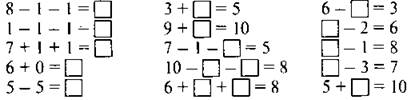 3. Устный счетИгра «Составь поезд»— Номера вагонов зашифрованы с помощью примеров. Вычислите и поставьте вагоны в порядке возрастания номеров.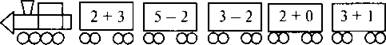 4. Фронтальная работа— Составьте выражения по рисунку, объясните их смысл.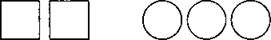 (2 + 3 = 5 — к 2 квадратам прибавили 3 круга, всего получили 5 фигур; 3 + 2 = 5 — к 3 кругам прибавили 2 квадрата, всего получили 5 фигур; 5 — 2 = 3 — из 5 фигур вычли 2 квадрата, осталось 3 круга; 5 — 3 = 2 — из 5 фигур вычли 3 круга, осталось 2 квадрата.)— Составьте рассказ по рисунку.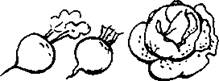 III. Самоопределение к деятельности— Послушайте два рассказа и сравните их.1. На базаре купили 2 свеклы и 1 кочан капусты. Сколько всего овощей купили?2. На базаре купили 2 свеклы и 1 кочан капусты. Овощи очень полезные.  — Как вы думаете, какой из этих рассказов можно поместить в учебник «Математика», а какой — в учебник «Окружающий мир»? (Первый рассказ нужно поместить в учебник «Математика», так как в нем есть вопрос, для ответа на который нужно выполнить вычисления. Второй рассказ нужно поместить в учебник «Окружающий мир».)— Кто скажет, как называется первый рассказ на языке математики? (Задача.)— Кто уже догадался, о чем пойдет речь сегодня на уроке? — Правильно, сегодня мы узнаем, какой рассказ называется задачей, из каких частей он состоит.(Учитель вывешивает табличку «ЗАДАЧА».)IV. Работа по теме урока1. Знакомство со структурой задачи— Что известно в задаче? (На  базаре   купили 2  свеклы и 1 кочан капусты.)На языке математики это называется условием задачи.(Учитель вывешивает табличку «УСЛОВИЕ ЗАДАЧИ».)— Что нужно узнать? (Сколько всего овощей купили.)Это вопрос задачи.(Учитель вывешивает табличку «ВОПРОС ЗАДАЧИ».)— Сосчитайте, сколько овощей купили. (2 + 7 = 3 (ов.).)Это решение задачи.(Учитель вывешивает табличку «РЕШЕНИЕ ЗАДАЧИ».)— Еще раз прочитайте вопрос и ответьте на него. (Купили 3 овоща.)Это ответ задачи.(Учитель вывешивает табличку «ОТВЕТ ЗАДАЧИ».)2. Работа по учебнику— Прочитайте на с. 88, что мы должны узнать сегодня на уроке.№ 1 (с. 88).— Прочитайте условие задачи. Как другими словами сказать, что такое условие задачи? (Это то, что нам известно.)— Прочитайте вопрос задачи. Как другими словами сказать, что такое вопрос задачи? (Это то, о чем нас спрашивают, что нужно узнать.)— Прочитайте решение задачи. Объясните, почему задачу решили сложением. (Чтобы узнать, сколько всего карандашей, их нужно сложить вместе и сосчитать.)— Прочитайте ответ задачи.    № 2 (с. 88).(Разбирается по аналогии с предыдущей задачей.)    № 3 (с. 88).— Прочитайте, что известно в задаче. (Слава сделал 5корабликов. Он отдал товарищу 2 кораблика.)—  Как называется то, что вы сейчас прочитали? (Условие задачи.)—  Прочитайте, что нужно узнать. (Сколько корабликов осталось у Славы.)—  Как называется то, что вы сейчас прочитали? (Вопрос задачи.)— Объясните решение задачи. (Слава кораблики отдал, их стало меньше, поэтому из 5 вычитаем 2.)—  Ответьте на вопрос задачи. (У Славы осталось 3 кораблика.)V. ФизкультминуткаШел цыпленок по дорожке,Прыгал он на тонкой ножке,А еще кружился смело,Крылышком махал умело.Он спешил к себе домой —К маме — курочке рябой.   Е. ГайтероваVI. Закрепление изученного материала1. Работа по учебнику     № 4 (с. 89).— Решите примеры с помощью числового ряда. (Самостоятельное выполнение. Фронтальная проверка.)№ 5 (с. 89).— Что нужно сделать? (Поставить знаки >, < или =.) (Самостоятельное выполнение. Проверка.)— Какой знак поставили в первом выражении?(Дети показывают карточку. Если есть ошибки, неравенство объясняется. По аналогии разбираются остальные выражения.)№ 6 (с. 89).— Объясните, как составлены равенства в первом столбике. (К 1 прибавили 2, получилось 3. Значит, 3 — это 1 и 2. Если из 3 вычесть 2, получится 1.)— Какое еще равенство можно составить по этому рисунку? (3 – 1 = 2.)(Второй и третий столбики учащиеся по аналогии разбирают в парах.)2. Работа в тетради с печатной основой— Откройте тетрадь на с. 33.— Прочитайте условие первой задачи. (У кошки 3 белых котенка и 2 черных.)— Нарисуйте схему, изобразив котят синими и красными кругами.— Прочитайте вопрос задачи. (Сколько всего котят?)— Как ответить на вопрос задачи? (3 + 2 = 5 (к.).)— Назовите ответ задачи. (Всего 5 котят.)(По аналогии разбирается вторая задача.Следующее задание учащиеся выполняют самостоятельно. Проверка.)— Прочитайте неравенства со знаком «больше». (7 — 2 > 4, 9 — 1 > 7, 7 + 2 > 8.)— Прочитайте равенства. (8 + 1 = 9.)— Прочитайте следующее задание. Как получить число 5 разными способами? (5 = 3 + 2, 5 = 2 + 2 + 1, 5 = 3 + 1 + 1, 5 = 1 + 1 + 1 + 1 + 1.)— Прочитайте последнее задание.— Начертите отрезки.— Чему равен второй отрезок? (4 см.)VII. Рефлексия(«Проверь себя» (учебник, с. 89). Можно использовать КИМы (работа над задачей, задание 1, с. 49).)— Как вы поняли новую тему? Оцените свои знания с помощью «Светофора».VIII. Подведение итогов урока— Какие математические термины вы сегодня узнали? (Задача, условие задачи, вопрос задачи, решение задачи, ответ задачи.)— Для чего нужно уметь решать задачи? (Они встречаются в жизни постоянно. Решаем задачи, когда варим суп, едем на машине и т. д.)Домашнее задание (по желанию):  Спросить у родителей, где им приходится решать задачи.Урок 42. Составление задач по рисункуЦели: через сравнение и наблюдение познакомить с задачами на сложение и вычитание; учить составлять задачи на сложение и вычитание по рисунку.Планируемые результаты: учащиеся научатся выполнять анализ задачи; составлять задачи на сложение и вычитание; планировать, контролировать и оценивать учебные действия в соответствии с поставленной задачей и условиями ее выполнения.Ход  урокаОрганизационный моментНу-ка, посмотри, дружок,
Ты готов начать урок?
Всё ль на месте? Всё ль в порядке?
Ручка, книжка и тетрадка?
Все ли правильно сидят?
Все ль внимательно глядят?
Все ль готовы слушать?
Тогда начинаем наш урок.II. Актуализация знаний1. Логическая разминка— Сколько на рисунке треугольников? (8.)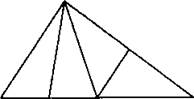 2. Индивидуальная работа(Три ученика у доски заполняют пропуски. Проверка.)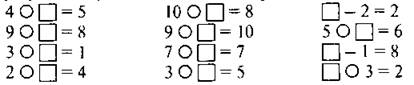 3. Устный счет— Сосчитайте:• от 1 до 10 и обратно;• от 1 до 10 через один, начиная с единицы, с двойки (без хлопков);• от 1 до 10 через два с хлопками.Игра «Веселый мяч»(Учитель кидает мяч и говорит вопрос или задание. Отвечает гот, кто поймал мяч.)• Какое число при счете идет перед числом 4, 7, 9, 10?• Какое число при счете идет после числа 3, 1, 6, 2?• Назови соседей чисел 1, 9, 5.4. Фронтальная работа— Какие выражения подходят к рисунку? Объясните, что они означают.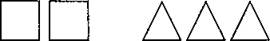 4 – 2       3 + 2      5 – 3         5 – 2          5 – 4          2 + 35. Геометрический материал(На доске начерчена фигура.)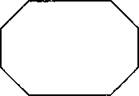 — Расскажите о фигуре все, что знаете. (Замкнутая ломаная линия, многоугольник, 8 углов, 8 сторон, восьмиугольник.)6. Работа над задачами— Что такое задача? (Математический рассказ, в котором есть вопрос. Чтобы ответить на вопрос задачи, ее нужно решить.)— В каких ситуациях вашим родителям приходится решать задачи?  — Назовите составные части задачи. (Условие, вопрос, решение, ответ.)(Учащиеся получают листы с таблицей, в левом столбике которой записаны названия составных частей задач, и семь карточек, на каждой из которых записана какая-то часть задачи. Им необходимо выбрать нужные карточки и правильно расставить их в таблице.)Задача 1У Оли 2 карандаша и 3 ручки.2 + 3 = 5.5 - 2 = 3.Сколько всего ручек и карандашей у Оли?Сколько у Оли карандашей?5 карандашей и ручек.5 карандашей.Задача 2У Пятачка было 5 шариков, 1 шарик лопнул.Сколько шариков лопнуло?Сколько шариков осталось?5 + 1 = 6.5 – 1 = 4.Осталось 4 шарика.Лопнуло 6 шариков.III. Самоопределение к деятельности(На доске или на карточках рисунки.)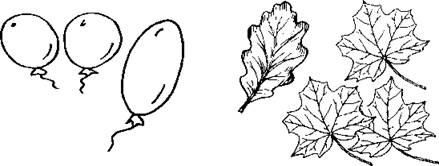  — Составьте по каждому рисунку четыре равенства. (2 + 1 = 3 — к 2 круглым шарам прибавили 1 продолговатый, получилось 3 шара. 1 + 2 = 3 — к 1 продолговатому шару прибавили 2 круглых, получилось 3 шара. 3 — 2 = 1 — всего 3 шара, из них 2 круглых, продолговатый шар 1. 3 — 1 = 2 — всего 3 шара, из них 1 продолговатый, круглых шаров 2.)(По аналогии учащиеся составляют равенства по второму рисунку.)— Как думаете, сколько задач можно составить по каждому рисунку?На этот вопрос вы ответите в конце урока.— Откройте учебник на с. 90. Прочитайте, что мы будем делать на уроке.— Как вы понимаете слова «составлять задачи»? (Называть условие и вопрос      задачи.)IV. Работа по теме урокаРабота по учебнику      № 1 (с. 90). — Что изображено на рисунке? (4 цыпленка у кормушки клюют зерна, и 2 бегут к ним.) — Составьте задачу, в решении которой будет знак +. (У кормушки было 4 цыпленка. К ним прибежали еще 2 цыпленка. Сколько цыплят у кормушки?) — Назовите решение задачи. (4 + 2 = 6 (ц.).) — Ответьте на вопрос задачи. (У кормушки 6цыплят.)— Составьте задачу, в решении которой будет знак —. (Во дворе 6 цыплят. У кормушки 4 цыпленка. Сколько цыплят еще бежит к кормушке?)— Назовите решение задачи. (6 — 4 = 2 (ц.).)— Ответьте на вопрос задачи. (К кормушке бегут 2 цыпленка.)— Посмотрите на второй рисунок. О ком будем составлять задачи? (Об утятах.)— Составьте задачу, в решении которой будет знак +. Воспользуйтесь таблицей с названиями структурных частей задачи.(По второму рисунку учащиеся составляют две задачи по цепочке. Первый ученик говорит условие, второй — вопрос и т. д. По оставшимся двум рисункам учащиеся составляют задачи, работая в группах по четыре человека. Каждая группа получает четыре карточки: условие задачи, вопрос задачи, решение задачи, ответ задачи. Каждый ученик берет себе одну карточку и говорит ту часть задачи, которая ему досталась.)— Оцените работу друг друга.V. ФизкультминуткаТик да тик — часы стучат,Целый день вперед спешат.Три часа на них сейчас,А потом и шесть как раз.Снова тикают часы —Девять раз пробьют они.У часов тяжелый труд:Все они идут, идут...   Е. ГайтероваVI. Закрепление изученного материала1. Работа по учебнику     № 2 (с. 90).— Прочитайте задание. Выполните указанные действия. Объясните. (3 да 2 — получится 5. Из 5 вычесть 2 (дети могут закрыть 2 точки) — получится 3.)(По аналогии разбираются остальные примеры.)     № 3, 4 (с. 90-91).  -  Фронтальная работа.     № 5 (с. 91). -   Самостоятельное выполнение.     № 6 (с. 91).— Прочитайте задание.— Что нужно сделать? (Взять 1 морковку у первого зайца и дать второму, у которого 3морковки. Тогда у всех будет по 4 морковки.)— На какие группы можно разделить фигуры на полях? (По цвету — синие и красные, по количеству углов — треугольники и пятиугольники.)2. Работа в тетради с печатной основой— Откройте тетрадь на с. 34. Прочитайте первое задание.— Составьте задачу по первой схеме.— Запишите решение задачи. (5 — 1 = 4.)— Составьте задачу по второй схеме.— Запишите решение задачи. (4 + 1 = 5.)(Самостоятельное выполнение второго задания. Коллективная проверка.)— Решите примеры.(Учащиеся решают примеры по цепочке и объясняют.)(Самостоятельное выполнение следующего задания. Один ученик работает на откидной доске. Проверка. Самооценка с помощью «Светофора».)— Самостоятельно вставьте цифры в окошки.(Проверка. Учащиеся хором называют состав чисел.)— Прочитайте следующее задание.— Как получить четырехугольник? (Соединить все точки.)— Как получить ломаную линию из 3 звеньев? (Начертить только 3 отрезка.)VII. Рефлексия(«Проверь себя» (учебник, с. 91). Самостоятельное выполнение. Проверка. Решения и ответы записаны на доске. Можно использовать тетрадь для самостоятельных и контрольных работ (самостоятельная работа № 10, с. 20—22).)— Оцените свою работу на уроке с помощью «Светофора».VIII. Подведение итогов урока— Чему мы сегодня учились на уроке? (Составлять и записывать задачи.)— Сколько задач можно составить по одному рисунку? (Три: одну на сложение и две на вычитание.)— Кто уже может сказать: «Я понял, как решать задачи»?Урок 43. Таблицы сложения и вычитания с числом 2Цели: опираясь на знания о связи между целым и частями целого; составить таблицы прибавления и вычитания числа 2; работать над их запоминанием.Планируемые результаты: учащиеся научатся составлять таблицы прибавления и вычитания; решать примеры вида [ ] + 2, [ ] - 2; планировать, контролировать и оценивать учебные действия в соответствии с поставленной задачей и условиями ее выполнения; оценивать себя, границы своего знания и незнания; работать в паре и оценивать товарища.Ход урокаI. Организационный моментII. Актуализация знаний1. Логическая разминка (работа по учебнику)№ 5 (с. 93).— Прочитайте задание.— Какие карточки нужно поменять местами? (Нижнюю карточку в первой паре и верхнюю во второй паре.)№ 6 (с. 93).(Самостоятельное выполнение.)2. Индивидуальная работа(Три ученика у доски заполняют пропуски. Проверка. Учитель показывает пример. Если пропуски заполнены правильно, учащиеся один раз хлопают в ладоши, если нет — молчат.)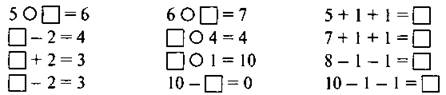 3. Устный счет— Сосчитайте:• от 1 до 10 и обратно;• от 1 до 10 через один, начиная с единицы;• от 1 до 10 через один, начиная с нуля.• от 1 до 10 через два с хлопками.— Назовите соседей чисел 5, 2, 9.(На доске записаны числа.)— Увеличьте каждое число на 2.(Учащиеся считают устно по цепочке, учитель подписывает ответы под числами.)— Уменьшите каждое нижнее число на 1.(Дети выходят к доске по цепочке и подписывают ответы снизу. В итоге на доске должна получиться следующая запись.)— Соедините два соседних числа, сумма которых равна 5.(Числа 1 и 4 в первой строке, 2 и 3 во второй строке, 3 и 2 во втором столбце.)4. Фронтальная работа— Сравните.(Учащиеся показывают, какой знак нужно поставить, и читают неравенство.)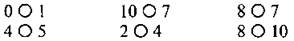 5. Работа над задачами— Решите задачу.В корзине у белочки 3 белых гриба и 2 подосиновика. (Это не задача. Нет вопроса.)— Поставьте вопрос к задаче. (Сколько всего грибов в корзине?)— Решите задачу и ответьте на вопрос. (3 + 2 = 5 (гр.).)— Составьте по рисунку две задачи.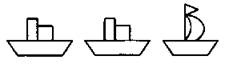 III. Самоопределение к деятельности— Откройте учебник на с. 92. Найдите значок «Начало урока». Прочитайте задание. Что нам предстоит сделать сегодня на уроке?IV. Работа по теме урока1. Составление таблиц(Учитель выкладывает 1 красный круг и 2 синих.)— Составьте пример к рисунку. (1 + 2 = 3.)— Какие примеры на вычитание можно составить по этому рисунку? (3 — 2 = 1.)— Я добавлю 1 красный круг. Составьте по этому рисунку записи со знаками + и —. (2 + 2 = 4, 4 — 2 = 2.)— Если я добавлю еще 1 красный круг, сколько красных кругов будет? (3)— Сколько синих кругов? (2.)— Составьте пример. (3 + 2 = 5.)— Какой пример на вычитание можно составить? (5 — 2 = 3.)(По аналогии составляются остальные примеры табличных случаев прибавления и вычитания числа 2. По окончании работы на доске должны быть записаны два столбика примеров.)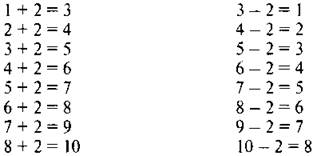 Эти примеры нужно знать наизусть. Может, кто-то из вас уже может решать такие примеры. Сейчас проверим.(Учитель закрывает полоской бумаги ответы и вразброс показывает примеры, учащиеся по цепочке называют ответы.)2. Работа по учебнику— Прочитайте еще раз задание на с. 92.— Кто объяснит, как мы с вами составляли таблицу со знаком +? (К полученному результату каждый раз прибавляли 2.)— Кто объяснит, как мы составляли таблицу со знаком —? (Из полученного результата каждый раз вычитали 2.)Посмотрите на числовой ряд. Когда мы прибавляем или вычитаем 2, перепрыгиваем через одно число. По этому ряду легко прибавлять и вычитать 2.— Пользуясь числовым рядом, решите пример 6 — 2. (Начинаем двигаться от точки 6 вправо, перепрыгиваем через одно число, останавливаемся в точке 4. 6 — 2 = 4.)V. ФизкультминуткаЯ с утра сегодня встал,С полки шар воздушный взял.Начал дуть я и смотреть —Стал мой шарик вдруг толстеть.Я все дую — шар все толще,Дую — толще, дую — толще.Вдруг услышал я хлопок.лопнул шарик, мой дружок.    Е. ГайтероваVI. Закрепление изученного материала1. Работа по учебнику№ 1 (с. 92).— Прочитайте задачу. Назовите условие задачи. (У Кати было 2 красных шара.     У Вити столько же зеленых.)— Назовите вопрос задачи. (Сколько шаров у Кати и Вити вместе?)— Назовите решение задачи. (2 + 2 = 4 (ш.).)— Ответьте на вопрос задачи. (У Кати и Вити вместе 4 шара.)№ 2 (с. 92).— Посмотрите на первый пример. Объясните, как будете рассуждать. (Чтобы получилось 9, к 7 нужно прибавить 2.)(Остальные примеры учащиеся объясняют по цепочке.)№ 3 (с. 92).  - Устное выполнение по цепочке.№ 4 (с. 93).— Рассмотрите первый рисунок. Составьте по нему задачу со знаком +.— Назовите условие задачи. (На ветке дуба 4 зеленых и 2 коричневых листка.)— Назовите вопрос задачи. (Сколько листков на ветке дуба?)Запишите решение задачи в тетради.(Проверка.)Решение: 4 + 2 = 6 (л.).Ответ: 6 листьев.— По второму рисунку составьте и решите задачу самостоятельно.(Фронтальная проверка.)№ 5 (с. 93).— Прочитайте задание. Какие карточки нужно поменять местами? (2 и 3.)— Докажите. (3 + 3 = 2 + 4 = 1 + 5.)№ 7 (с. 93).— Прочитайте задание. Как получить 2 треугольника? (Провести диагональ.)2. Работа в тетради с печатной основой— Откройте тетрадь на с. 35— Составьте задачу по первому рисунку.— Как решить задачу? (3 + 2.)— Какое слово помогло выбрать действие? (Больше.)— Запишите решение и ответ задачи.(По аналогии разбирается вторая задача.)— Решите примеры самостоятельно.(Проверка.)— Назовите примеры с ответом 4.— Назовите примеры с ответом 5.(Составление таблиц сложения и вычитания с числом 2.)VII. Рефлексия(«Проверь себя» (с. 93). Вариант 1 составляет и решает задачу по первому рисунку, вариант 2 — по второму. Проверка. Решения и ответы записаны на доске.)1. Решение: 4 — 2 = 2 (ц.).    Ответ: 2 цветка.2. Решение: 2 + 2 = 4 (ц.).    Ответ: 4 цветка.— Кто хорошо разобрался в материале урока? Кто испытывает затруднения? Оцените свои знания с помощью «Светофора».VIII. Подведение итогов урока— Для чего нужно знать табличные случаи сложения и вычитания наизусть? Урок 44. Присчитывание и отсчитывание по 2.Цель: в ходе выполнения различных заданий закреплять умение выполнять вычисления вида [ ] + 2, [ ] - 2.Планируемые результаты: учащиеся научатся присчитывать и отсчитывать по 2; планировать, контролировать и оценивать учебные действия в соответствии с поставленной задачей и условиями ее выполнения; оценивать себя, границы своего знания и незнания; работать в паре и оценивать товарища.Ход  урокаI. Организационный моментII. Актуализация знаний1. Логическая   разминка (работа по учебнику)    № 8 (с. 95).  — На какие группы можно разделить отрезки? (По цвету: красные и синие. По     длине: 3 см (1, 4, 7) и не 3 см (2, 3, 5, 6).)— Прочитайте задание к рисунку на полях.— Какое число пропущено в первом прямоугольнике? (7.)— Какое число пропущено во втором прямоугольнике? (4.)2. Индивидуальная   работа(Три ученика у доски заполняют пропуски. Проверка. Учитель показывает пример. Если все верно, учащиеся один раз хлопают в ладоши, если нет — молчат.)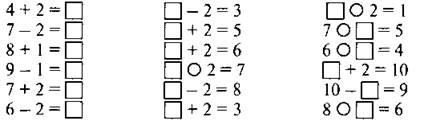 3. Устный счет— Сосчитайте• от 1 до 10 и обратно;• от 1 до 10 через один, начиная с нуля;• от 1 до 10 через один, начиная с единицы;• от 1 до 10 через два с хлопками;• от 3 до 8, от 5 до 10, от 6 до 2.Игра «Веселый мяч»(Учитель кидает мяч и говорит вопрос или задание. Отвечает тот, кто поймал мяч.)• 4 + 2,     6 + 2,    9 - 2,     4 - 2.• К какому числу прибавили 2 и получили 5? (3.)• Из какого числа вычли 2 и получили 6? (8.)• Сколько нужно вычесть из 7, чтобы получить 6? (1.)• Сумма каких двух одинаковых чисел равна 4? (2 и 2.)• Назови первое слагаемое, если второе слагаемое 4, а сумма 6. (2)Игра «Проверь меня»(К доске выходит ученик. Дети задают ему примеры вида [ ] + 2, [ ] — 2. Если он ошибся — говорят правильный ответ.)Игра «Кто быстрее»(На доске записаны числа по прядку от 1 до 10. К доске выходят два ученика, им дают мелки разного цвета. Учитель называет пример, тот, кто сосчитает быстрее, зачеркивает ответ. Выигрывает тот, кто зачеркнет больше ответов.)8 + 2      9 – 2        7 – 2           3 – 2        4 – 2         6 – 2       6 + 2        1 + 2        4 + 24. Работа над задачами— Составьте задачи по рисунку.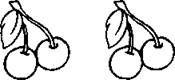 III. Самоопределение к деятельности(Учитель ставит карточку с числом в первый прямоугольник, учащиеся объясняют, как прибавляют или вычитают, и называют ответ. Например: к 1 прибавили 2, получилось 3, к 3 прибавили 2, получилось 5.)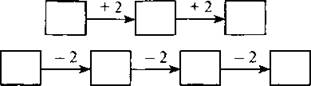 — Какие знания помогли вам вычислить? (Знание таблиц сложения и вычитания с числом 2.)— Чему будем учиться сегодня на уроке? (Прибавлять и вычитать по 2.)IV. Работа по теме урока1. Практическая работа(Учитель выставляет картинку с изображением двух птиц.)— Было 2 птички. Положите столько же кругов.— Прилетели еще 2 птички (показывает картинку). Положите еще 2 круга. Сколько стало птичек? (4.)(Далее работа ведется таким же образом: учитель показывает картинки, учащиеся выкладывают соответствующее количество кругов.)— Еще 2 прилетели. Сколько всего стало птичек? (6.)— Еще 2 прилетели. Сколько всего стало птичек? (8.)— И еще 2 прилетели. Сколько стало? (10.)— Прочитайте все ответы. (2, 4, 6, 8, 10.)— Сколько кругов у вас на парте? (10.)(Учитель выставляет наборное полотно с 10 кругами.)— Уберем 2 круга. Сколько кругов осталось? (8.)— Уберем еще 2 круга. Сколько стало кругов? (6.)— Уберем еще 2 круга. Сколько кругов осталось? (4.)— Уберем еще 2 круга. Сколько теперь кругов? (2.)— Если убрать и эти 2 круга, сколько кругов останется? (0.)— Прочитайте все ответы. (10, 8, 6, 4, 2.)2. Работа по учебнику     № 1 (с. 94).— Рассмотрите рисунок. Вы видите танцующие пары детей. Покажите первую пару, вторую, третью, четвертую, пятую.— В первой паре 2 ребенка, прибавьте еще 2. Сколько получили? (4.)— Сосчитайте, прибавляя по 2, всех детей. (4 да 2 — это 6, 6 да 2 — это 8, 8да 2 — это 10.)     № 2 (с. 94).— Рассмотрите ряд чисел. Присчитывайте к 2 по 2. (Присчитывают учащиеся первого ряда по цепочке.)— На каких карточках оказались ответы? (На розовых.)— А теперь присчитывайте к 1 по 2.(Присчитывают учащиеся второго ряда по цепочке.)— На каких карточках оказались ответы? (На голубых.)     № 3 (с. 94).— Рассмотрите рисунок. Танцующие пары закончили свое выступление. Они уходят за занавес. Сколько всего детей было? (10.)— Если первая пара уйдет за занавес, сколько детей останется? (8.)— Дальше отсчитывайте по 2 вслух. (8 — 2 = 6, 6 — 2 = 4, 4 — 2 = 2, 2 — 2 = 0.)— Посмотрите на ряд чисел внизу. Отсчитывайте от 10 по 2. (Отсчитывают учащиеся третьего ряда по цепочке.)— На каких карточках оказались ответы? (На розовых.)    № 4 (с. 94).— Рассмотрите ряд чисел и рисунок к нему. Сколько шариков на рисунке? (9.)— Отсчитывайте по 2, прикрывая каждый раз 2 шарика.V. ФизкультминуткаВо дворе щенок играл,Прыгал, бегал и считал:«Раз — прыжок и три кивка,Два — направо голова,Три — налево поворот» —И помчался до ворот.А потом вздохнул и сел:Он устал и присмирел.   Е. ГайтероваVI. Закрепление изученного материала1. Работа по учебнику№ 5 (с. 95).— Составьте задачу по рисунку.— Назовите условие задачи. (На аэродроме было 3 вертолета. Прилетел еще 1.)— Назовите вопрос задачи. (Сколько вертолетов стало на аэродроме?)— Решите задачу самостоятельно.(Фронтальная проверка.)Решение: 3 + 1 = 4 (в.).Ответ: на аэродроме стало 4 вертолета.— Вторую задачу составьте и решите самостоятельно. (Проверка. Один ученик рассказывает по таблице.)№ 6 (с. 95).— Решите примеры, пользуясь числовым рядом.№ 7 (с. 95).— Положите карточки на окошки.(Проверка. Учащиеся  хором  называют  состав  чисел.)2. Работа в тетради с печатной основой(Самостоятельное выполнение заданий на с. 36.)VII. Рефлексия(Выполнение заданий в тетради для проверочных работ (с. 20—21). Можно использовать КИМы (работа над задачей, задание 2, с. 49—50).)— Оцените свою работу на уроке с помощью «Светофора».VIII. Подведение итогов урока— Присчитывайте по 2, начиная с числа 1, с числа 2.— Отсчитывайте по 2, начиная с числа 10, с числа 9.Урок 45. Задачи на увеличение (уменьшение) на несколько единицЦель: в ходе практической работы и наблюдений познакомить с принципом решения задач на увеличение (уменьшение) на несколько единиц.Планируемые результаты: учащиеся научатся выделять задачи на увеличение (уменьшение) на несколько единиц из ряда изученных видов задач; планировать, контролировать и оценивать учебные действия в соответствии с поставленной задачей и условиями ее выполнения; оценивать себя, границы своего знания и незнания.Ход  урокаI. Организационный моментII. Актуализация знаний1. Логическая разминка (работа по учебнику)— Выполните задания к рисункам на полях на с. 96—97.2. Индивидуальная работа(Три ученика у доски заполняют пропуски. Проверка.)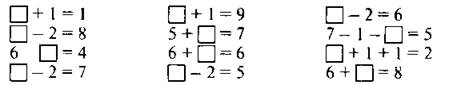 3. Устный счет(Дети присчитывают и отсчитывают по 2, начиная с заданного числа:2 — присчитывают;10 — отсчитывают;7 — отсчитывают;5 — присчитывают;1 — присчитывают.)Игра «Веселый мяч»(Учитель кидает мяч и говорит вопрос или задание. Отвечает тот, кто поймал мяч.)• Увеличь 4 на 2. (6.)• Уменьши 7 на 2. (5.)• Найди сумму чисел 5 и 2. (7.)• Чему равно первое слагаемое, если второе слагаемое 8, а сумма 10? (2)• 8 минус 2. (6.)• Из 7 вычти 2. (5.)• 7 да еще 2 — это... (9).• 9 без 2 — это... (7).Игра «Проверь меня»(К доске выходит ученик. Дети задают ему примеры вида [ ] + 2, [ ] - 2. Если он ошибся — говорят правильный ответ.)4. Работа над задачами— Составьте задачу по рисунку. (На одной тарелке 2 пирожных, на другой столько же. Сколько пирожных на двух тарелках?)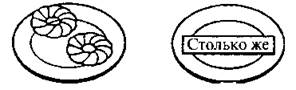 — О чем говорится в задаче? (О пирожных.)— Что известно? (На одной тарелке 2 пирожных, на другой столько же.)— Что значит «столько же»? (2)(Учитель закрывает карточку «СТОЛЬКО ЖЕ» карточкой «2 ПИРОЖКА».)— Что нужно узнать в задаче? (Сколько пирожных на двух тарелках.)— Решите задачу. Назовите ответ. (2 + 2 = 4 (пир.).)III. Самоопределение к деятельности— Увеличьте:5 на 1 (6);2 на 3 (5);4 на 1 (5);7 на 0 (7).— Что общего у этих примеров? (Прибавляем, и получается больше.)— Уменьшите:5 на 2 (3);8 на 1 (7);6 на 2 (4);9 на 0 (9).— Что общего у этих примеров? (Вычитаем, и получается меньше.)— Какой вывод можно сделать? (Когда увеличиваем — прибавляем, становится больше. Когда уменьшаем — вычитаем, становится меньше.)— Как вы думаете, чем мы будем заниматься сегодня на уроке?IV. Работа по теме урока1. Практическая работа(Один ученик работает у доски, остальные — на местах.)— Положите 5 синих кругов, ниже положите столько же желтых.— Как вы положили круги? (Парами — под каждый синий круг положили желтый.)— Что нужно сделать, чтобы желтых кругов стало на 2 больше? (Добавить 2 желтых круга.)— Добавьте 2 желтых круга. Каких кругов больше? (Желтых.)— На сколько? (На 2.)— Что это значит? (Желтых кругов столько же, сколько синих, да еще 2.)— Сколько желтых кругов? (7.)— Как вы узнали? (5 + 2 = 7.)(Учитель выставляет две тарелки. На одной 4 яблока, на другой 4 груши. Груши закрыты карточкой «СТОЛЬКО ЖЕ».)— Положите столько красных кругов, сколько яблок на первой тарелке. Сколько кругов вы положили? (4.)— Ниже положите столько зеленых кругов, сколько груш на второй тарелке. Сколько зеленых кругов вы положили? (4.)— Почему 4? (Груш столько же, сколько яблок.)(Учитель убирает табличку, открывает груши.)— Как сделать так, чтобы груш стало на 1 меньше? (Убрать 1 грушу.)(Учитель убирает 1 грушу, учащиеся — 1 зеленый круг.)— Сравните, чего меньше: яблок или груш. (Груш.)— На сколько груш меньше, чем яблок? (На 1.)— Что это значит? (Груш столько же, сколько яблок, но без 1.)— Если яблок 4, а груш на 1 меньше, чем яблок, сколько груш? (3.)— Как вы узнали? (4 — 1 = 3.)— А что означают слова «на 2 больше»? (Столько же да еще 2.)— Что означают слова «на 2 меньше»? (Столько же, но без 2.)2. Работа по учебнику № 1 (с. 96).— Прочитайте задачу.— Прочитайте только условие задачи. (У Люси было 4 тетради. Стало на 2 больше.)— Прочитайте только вопрос задачи. (Сколько тетрадей стало у Люси 3)— Как будете решать задачу? (4 + 2.)— Какие слова помогли выбрать действие? (Стало на 2 больше.)— Что значит «на 2 больше»? (Столько же да еще 2.)— Ответьте на вопрос задачи. (У Люси стало 6тетрадей.)— Запишите в тетрадь решение задачи и ответ.№ 2 (с. 96).— Прочитайте задачу.— Прочитайте только условие задачи. (У Лиды было 5 карандашей. Стало на 2 меньше.)— Прочитайте только вопрос задачи. (Сколько карандашей стало у Лиды 3)— Как будете решать задачу? (5 — 2.)— Какие слова помогли выбрать действие? (Стало на 2 меньше.)— Что значит «на 2 меньше»? (Столько же, но без 2.)— Ответьте на вопрос задачи. (У Лиды стало 3 карандаша.)№ 3 (с. 96).(Класс делится на группы по четыре человека. Каждая группа получает четыре карточки с названиями структурных частей задачи. Каждый ученик берет себе одну карточку и говорит ту часть задачи, которая ему досталась. Взаимооценка.)V. ФизкультминуткаСтану я сейчас юлой —На ноге крутнусь одной.А теперь сменю я ножкуИ на ней крутнусь немножко.Покрутились. А сейчасЯ прошу садиться вас.  Е. ГайтероваVI. Закрепление изученного материала1. Работа по учебнику    № 4 (с. 96).— Решите примеры. Проверьте себя по числовому ряду.    № 5 (с. 96).— Каких фигур больше? (Больше   треугольников.)— На сколько больше? (На 1, так как 1 треугольник остался без пары.)— Каких фигур меньше? (Кругов.)— На сколько меньше? (На 1, так как 1 кругу не хватило пары.)— Сколько треугольников? (8.)— Как получили 8? (8 = 7 + 1.)— Сколько кругов? (7.)— Как получили 7? (7 = 8 — 1.)(По аналогии разбирается второй столбик примеров.)№ 6 (с. 97).— Рассмотрите монеты. Прочитайте задание. Как набрать 8 руб.? (5 руб. + 2 руб. + 1 руб., 5руб. + 1 руб. + 1 руб. + 1 руб., 2 руб. + 2 руб. + 2 руб. + 1 руб. + 1 руб.,     2 руб. + 2 руб. + 1 руб. + 1 руб. + 1 руб. + 1 руб.)— Как набрать 9 руб.? (5 руб. + 2 руб. + 2 руб., 5 руб. + 2 руб. + 1 руб. + 1 руб.,     5 руб. + 1 руб. + 1 руб. + 1 руб. + 1 руб.)— Как набрать 10 руб.? (5 руб. + 5 руб., 5 руб. + 2 руб. + 2 руб. + 1 руб., 5 руб. + 2  руб. + 1 руб. + 1 руб. + 1 руб., 5 руб. + 1 руб. + 1 руб. + 1 руб. + 1 руб. + 1 руб.)2. Работа в тетради с печатной основой— Откройте тетрадь на с. 37. Решите задачи № 2 и 4.2. Решение; 5 + 2 = 7 (ш.).    Ответ: всего в связке 7 шариков.4. Решение: 10 — 2 = 8 (м.).    Ответ: в корзине осталось 8 мячей.(Самостоятельное выполнение второго задания. Коллективная проверка.)VII. Рефлексия(«Проверь себя» (учебник, с. 97). Можно использовать КИМы (самостоятельная работа № 7, с. 55—56).)— Кто разобрался в материале урока? Кому нужна помощь? Оцените свои знания с помощью «Светофора».VIII. Подведение итогов урока— Что значит «больше на 3»? (Столько же да еще 3.)— Что значит «меньше на 5»? (Столько же, но без 5.)Урок 46. Закрепление изученногоЦель: повторить и обобщить изученный материал.Планируемые результаты: учащиеся научатся оценивать себя, границы своего знания и незнания; работать в группе и самостоятельно.Ход урокаI. Организационный моментII. Актуализация знаний1. Логическая разминка (работа по учебнику)     № 6 (с. 100).— Сколько яблок было на двух тарелках? (10.)— Что сделали? (Переложили 2 яблока с одной тарелки на другую.)— По сколько яблок стало на каждой тарелке? (По 5, так как в условии задачи сказано, что на обеих тарелках яблок стало поровну.)— Сколько яблок было на первой тарелке до того, как с нее забрали 2 яблока? (5 + 2 = 7 (яб.).)— Сколько яблок было на второй тарелке до того, как на нее положили еще 2 яблока? (5 — 2 = 3 (яб.).)    № 11 (с. 101).— Рассмотрите примеры.— Назовите следующий пример для каждого столбика. (Первый столбик — 4 + 2, второй — 6 + 1, третий — 7 — 2, четвертый — 5 — 1.)(Вычисления учащиеся выполняют самостоятельно.)№ 13 (с. 101).        Ответы: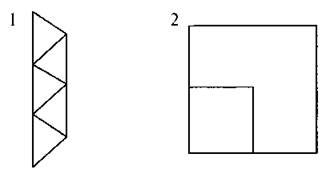 2. Индивидуальная работа(У доски работают два ученика. Один вставляет пропущенные числа, другой сравнивает выражения.)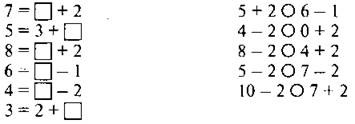 3. Устный счет— Сосчитайте:• от 2 до 5, от 6 до 1, от 8 до 5;• от 1 до 10 через один, начиная с единицы;• от 1 до 10 через один, начиная с нуля;• от 1 до 10 через два.Игра «Веселый мяч»(Учитель кидает мяч и говорит вопрос или задание. Отвечает тот, кто поймал мяч.)• Увеличь 4 на 2. (6.)• Из 6 вычти 2. (4.)• Найди сумму чисел 7 и 1. (8.)• Уменьши 7 на 1. (6.)• 9 — это 2 и... (7).• 8 без 2 — это... (6).• 5 + 1. (6.)4. Фронтальная работа— Вычислите и прочитайте пример по-разному.6 + 2 =(Учащиеся читают, используя слова «сумма», «слагаемое», «увеличить на...», «прибавить», «плюс».)8 - 1 =(Учащиеся читают, используя слова «уменьшить на...», «минус», «вычесть».)5. Работа над задачами— Составьте задачи по рисунку.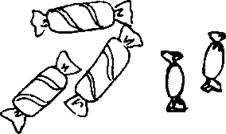 Варианты задачи:1. У Оли 3 большие конфеты и 2 маленькие. Сколько конфет у Оли?2. У Оли 5 конфет, из них 2 маленькие, остальные большие. Сколько больших конфет у Оли?III. Работа по теме урокаРабота по учебнику№ 1, 2 (с. 100). -  Устное   выполнение.№ 3 (с. 100).— Прочитайте задачу.— Чего не хватает в задаче? (Вопроса.)— Поставьте вопрос. (Сколько приседаний стал делать Вася?)— Что значит «на 2 приседания больше»? (Столько же и еще 2.)— Каким действием решается задача? (Сложением.)— Запишите решение задачи. (5 + 2= 7 (п.).)— Ответьте на вопрос задачи. (Вася стал делать 7 приседаний.)— Измените условие так, чтобы задача решалась вычитанием. (...через неделю стал делать на 2 приседания меньше.)        № 4 (с. 100).— Прочитайте задание. Назовите примеры. Объясните. (Первый столбик — 5 + 2, так как прибавляем больше; второй столбик —7 + 2, так как прибавляем к большему числу; третий столбик —10—2, так как вычитаем из большего числа; четвертый столбик — 4 + 0, так как 4 больше 3.)— Решите примеры в тетради самостоятельно.IV. ФизкультминуткаНаклоняемся с хлопкомИ с хлопком потом встаем.Вниз и вверх, вниз и вверх,Ну-ка, хлопни громче всех!(Наклониться, хлопнуть в ладоши, встать, хлопнуть в ладоши над головой.)На одной ноге мы скачем,Как упругий звонкий мячик.На другой поскачем тоже,Очень долго прыгать можем. (Прыжки на одной ноге.)Головой вращаем плавно,Смотрим влево, смотрим вправо.  (Повороты головы вправо и влево.)И пройдемся мы немного,   (Ходьба на месте.)И вернемся вновь к уроку.   (Сесть на место.)V. Продолжение работы по теме урока     Работа по учебнику     № 5 (с. 100).  - Самостоятельное выполнение. Один ученик записывает решение на откидной доске. Проверка.       № 7 (с. 100).— Определите путь машинки. Ответ предыдущего примера — начало следующего примера.      Ответ: 3 + 2 → 5 — 3 → 2 + 4 → 6 + 2 → 8.      № 8 (с. 101).— Составьте задачу.— Запишите в тетрадь решение задачи и ответ.     № 9 (с. 101).— Прочитайте задачу.— Назовите условие задачи. (Аня слепила 2 пирожка, Оля — столько же.)— Прочитайте вопрос задачи. (Сколько всего пирожков слепили девочки?)— Нарисуйте схему к задаче.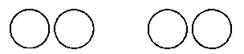 — Запишите решение задачи. (2 + 2 = 4.)— Ответьте на вопрос задачи. (Девочки слепили 4 пирожка.)— Составьте по этой схеме другие задачи.     № 10 (с. 101).  - Самостоятельное выполнение. Фронтальная проверка.     № 12 (с. 101). - Самостоятельное выполнение.VI. Рефлексия(Можно использовать КИМы (работа над задачей, задание 3, с. 50).)— Оцените свою работу на уроке с помощью «Светофора».VII. Подведение итогов урокаУрок ________. Странички для любознательныхЦель: развивать умение применять полученные знания при выполнении заданий творческого и поискового характера.Планируемые результаты: учащиеся научатся выполнять задания творческого и поискового характера; применять полученные ранее знания в измененных условиях; планировать, контролировать и оценивать учебные действия в соответствии с поставленной задачей и условиями ее выполнения; оценивать себя, границы своего знания и незнания; работать в группе.Ход урокаI. Организационный моментII. Работа по теме урокаРабота по учебнику№ 1 (с. 98).— Прочитайте задачу под цифрой 1.— Назовите условие задачи. (У Слоненка было 6 бананов, а у Обезьянки — 5. Слоненок отдал 1 банан Обезьянке.)— Прочитайте вопрос задачи. (Стало ли у Обезьянки и Слоненка бананов поровну?)— Подойдут ли изученные способы для решения этой задачи? (Нет.)— Положите столько красных кругов, сколько бананов у Слоненка, и столько синих кругов, сколько бананов у Обезьянки.(Учащиеся выкладывают 6 красных и 5 синих кругов.)— Что сделал Слоненок? Выполните действие.(Учащиеся кладут 1 красный круг к синим кругам.)— Посчитайте, стало ли у Слоненка и Обезьянки бананов поровну. (Нет. У Слоненка стало 5 бананов, а у Обезьянки — 6.)— Прочитайте задание под цифрой 2.(Работа в парах с кругами.)— Какие варианты у вас получились? (7и 5или 6и 4.)№ 2 (с. 98).(В зависимости от уровня класса задание выполняется с опорой на наглядный материал или без него.)Первый вариант (с опорой на наглядный материал)— Положите красных кругов столько, сколько книг на верхней полке, а синих кругов столько, сколько книг на нижней полке.— Переставьте 1 книгу. Стало ли книг поровну? (Нет, книг стало 6 и 4.)— Переставьте еще 1 книгу. Стало ли книг поровну? (Да, 5 и 5.)— Сколько книг мы переставили? (2)Второй вариант (без опоры на наглядный материал)— Если мы переставим 1 книгу, сколько книг будет на каждой полке? (7 — 1 = 6 и 3 + 1 = 4. Книг не поровну.)— Сколько книг попробуем переставить сейчас? (2.)— Сколько книг будет на каждой полке, если переставим 2 книги? (7 — 2 = 5 и 3 + 2 = 5. Книг стало поровну. Значит, нужно переставить 2 книги.)№ 3 (с. 98).— Найдите закономерность. (Количество орехов при переходе к следующему ряду увеличивается на 2.)— Сколько орехов положит Белочка в четвертом ряду? (7.)— Сколько орехов она положит в пятом ряду? (9.)№ 4 (с. 99).— Запишите буквами, какого цвета тарелки должны быть. (Одновременно учитель записывает на доске.)Б.К.Ж.— Прочитайте первое условие. (На белой и красной тарелках по 3 яблока.)— Запишите это.Б. — 3 яб.К. — 3 яб.Ж.— Прочитайте второе условие. (На красной и желтой — по 6 вишен.)— Запишите это.Б. — 3 яб.К. — 3 яб., 6 в.Ж. — 6 в.— Какая по счету тарелка будет красной? (Третья.)— Какая тарелка останется белой? (Первая, на ней 3 яблока.)— Проверьте, будет ли вторая тарелка желтой. (Да, на ней 6 вишен.)№ 5, 6 (с. 99).   (Самостоятельное выполнение.)III. ФизкультминуткаЯблоня в моем садуГнется низко на ветру.Наклонилась вправо, влево —Покачаться захотела.Ветки вниз и вверх качнулаИ вперед их протянула.А как стихнет ветерок,Моя яблонька заснет.   Е. ГайтероваIV. Продолжение работы по теме урокаМатематическая игра(Класс делится на четыре команды. Каждая команда выбирает капитана.)— Вспомните правила работы в группе. (Умей слушать. Отвергаешь — предлагай. Обсуждаем все варианты. Не ошибается тот, кто ничего не делает. Подчиняемся большинству.)(Команды получают одинаковые задания, обсуждают их, отвечают. За правильный ответ получают жетоны.)— Решите задачи.• У Оли и Коли было одинаковое количество орехов. Коля отдал Оле 3 ореха. На сколько орехов у Оли стало больше, чем у Коли? (На 6.)• Аня, Женя и Нина получили разные оценки. Двоек у них нет. У Ани не тройка, у Нины не тройка и не пятерка. Какую оценку получила каждая девочка? (Нина получила четверку, Аня — пятерку, Женя — тройку.)• На веревке 3 узелка. Сколько промежутков между ними? (4.)• В колесе 5 спиц. Сколько промежутков между ними? (5.)(Подведение итогов игры.)V. Рефлексия— Чем отличаются задания, которые были сегодня на уроке, от тех, которые мы решаем каждый день? (Ответы детей.)— Какие задания показались вам особенно интересными?VI. Подведение итогов урока— Как вы думаете, какие умения помогают развивать задания, которые мы сегодня выполняли?Урок _______. Странички для любознательныхЦель: развивать умение применять полученные знания при выполнении заданий творческого и поискового характера.Планируемые результаты: учащиеся научатся выполнять задания творческого и поискового характера; применять полученные ранее знания в измененных условиях; планировать, контролировать и оценивать учебные действия в соответствии с поставленной задачей и условиями ее выполнения; оценивать себя, границы своего знания и незнания; работать в группе.Ход урокаI. Организационный моментII. Работа по теме урокаРабота по учебнику      № 1 (с. 102).— Прочитайте задачу.— Прочитайте первую строку. Какой вывод можно сделать? (Черная кошка у Оли.)— Прочитайте вторую строку и сделайте вывод. (У Кати серая кошка.)— У кого белая кошка? (У Даши.)        № 2 (с. 102).— Прочитайте задачу.— Сколько всего купили шаров? (9.)— Значит, сумма чисел в каждом столбце должна равняться 9.— Каких шаров меньше всего? (Синих.)— Каких шаров больше всего? (Желтых.)— Посмотрите на числа в первом столбце. Сколько могло быть желтых шаров? (9 — 1 — 2 = 6.)— Запишите в таблицу число 6.— Посмотрите на второй столбец. Синий шар опять 1. Какое еще может быть количество красных шаров, кроме 2? (3.)— Тогда сколько будет желтых шаров? (9 — 1 — 3 = 5.)— Проверьте, может ли быть 4 красных шара? (Нет, так как 9 — 1 — 4 = 4. А 4 не больше 4.)— Посмотрите на третий столбец. Синих шара 2. Сколько может быть красных шаров? (3, так как синих шаров должно быть меньше.)— Сколько будет желтых шаров? (9 — 2 — 3 = 4.)       № 3 (с. 102).(Учащиеся составляют схему.)С Ж С Ж С Ж С— Сколько у мальчика было желтых машинок? (3.)— Сколько синих? (4.)III. ФизкультминуткаДля начала мы с тобойКрутим только головой. (Вращения головой.)Корпусом вращаем тоже —Это мы, конечно, сможем. (Повороты вправо и влево.)Напоследок потянулисьВверх и в стороны,Прогнулись. (Потягивания вверх и в стороны.)От разминки раскраснелисьИ за парты снова сели. (Сесть на место.)IV. Продолжение работы по теме урока      Работа по учебнику      № 4 (с. 103).  - Самостоятельно. Фронтальная проверка.       № 5 (с. 103).— Какая картинка лишняя? Обоснуйте свое мнение. (Первая — на ней нарисованы животные, вторая — нарисован 1 предмет, а на остальных 2, третья — нарисована в круглой рамке, остальные — в квадратной, четвертая — нарисована на желтом фоне, остальные — на зеленом.)      № 6 (с. 103).— Прочитайте задачу.— Сколько книг стало на двух полках? (7.)— Почему 7? (Книги не убирали и не добавляли, только переставили.)     № 7 (с. 103). - Самостоятельно.— Какое получилось слово? (Квадрат.)V. Рефлексия— Какие задания сегодня вам понравились больше всего?— Оцените свою работу на уроке с помощью «Светофора».VI. Подведение итогов урока— Как вы думаете, чему мы учились, выполняя эти задания?	Урок 47. Прибавить и вычесть число 3. Приёмы вычислений.Цель: учить выполнять сложение и вычитание вида [ ] + 3, [ ] - 3.Планируемые результаты: учащиеся научатся решать примеры вида [ ] + 3, [ ] - 3; оценивать себя, границы своего знания и незнания; работать в паре и оценивать товарища.Ход урокаI. Организационный моментII. Актуализация знаний1. Индивидуальная работа(У доски работают два человека. Один заполняет пропуски, другой решает примеры.)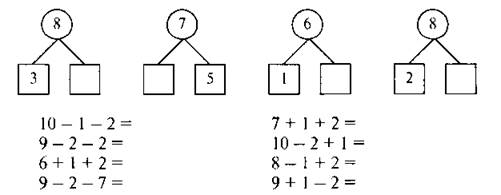 2. Устный счет- Какие карточки перевернуты?1, [ ], 3, 4, [ ], 6, [ ], [ ], 9, 10.— Сосчитайте:• от 10 до 1, от 3 до 6, от 7 до 4;• от 1 до 10 через один;• от 1 до 10 через два.Игра «Молчанка»(Учитель показывает число, дети молча выполняют действие, показывают ответ с помощью карточек с цифрами.)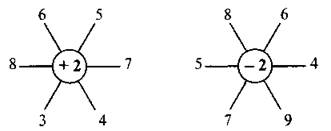 III. Самоопределение к деятельности(На доске записаны примеры.)3 – 1         6 – 1        9 – 1         1 – 1        3 + 1       6 + 1          9 + 1        1 + 1— Что значит «вычесть 1»? (Назвать предыдущее число.)— Что значит «прибавить 1»? (Назвать следующее число.)— Назовите ответы в примерах.— Сосчитайте от 1 до 10 через один, начиная с единицы, начиная с нуля.— Разложите 3 яблока на две тарелки. Как это можно сделать? (2 и 1.)— Сколько яблок нужно добавить на каждую тарелку, чтобы на них стало по 3 яблока? (На первую — 1 яблоко, на вторую - 2.)— Закончите утверждения:• 3 — это 2 и... (7);• 3 — это 1 и... (2).— Чему мы будем учиться сегодня на уроке? (Прибавлять и вычитать число 3.)IV. Работа по теме урокаПрактическая работа— Нам нужно к 6 прибавить 3. Мы еще не умеем прибавлять 3. Как вы предлагаете это сделать? (Мы можем прибавить число 3 по частям.)— Положите 6 красных кругов. Справа положите 3 синих круга.— Как можно прибавлять к 6 число 3 по частям? (К 6 кругам положить сначала 1 круг — будет 7 кругов, потом еще 1 — будет 8кругов, а потом еще 1 — будет 9 кругов.)— Как это записать? (6 + 1 + 1 + 1 = 9.)— Какой еще способ можете предложить? (Можно к 6 кругам прибавить сначала 2 круга, а потом еще 1.)— Прибавьте к 6 кругам 2 круга.(Учащиеся придвигают 2 круга.)— Сколько стало кругов? (8.)— Как получили 8? (6 + 2 = 8.)— Нам нужно прибавить еще 1 круг.(Учащиеся придвигают еще 1 круг.)— Сколько стало кругов? (9.)— Как получили 9? (8 + 1 = 9.)— Сколько кругов было сначала? (6 )— Сколько всего прибавили к 6? (3.)— Как прибавляли 3? (Сначала прибавили 2, а потом еще 1.)— Как можно было по-другому к 6 прибавить 3? (Сначала прибавить 1.)(Учащиеся придвигают 1 круг.)— Сколько получится? (7.)— Как получили 7? (6 + 1 = 7.)— Сколько еще нужно прибавить? (2.)(Учащиеся придвигают еще 2 круга.)— Сколько получится? (9.)— Как получили 9? (7 + 2 = 9.)— Сколько было кругов? (6.)— Сколько прибавили? (3.)— Как прибавляли 3? (Сначала прибавили 1, потом еще 2.)— Сделайте вывод: как можно прибавить число 3? (... + 1 + 1 + 1, или ...+ 1 + 2, или ... + 2 + 1.)— Положите 4 зеленых круга, 2 красных и 1 желтый. Сколько всего кругов положили? (7.)— От 7 нужно отнять 3. Как это можно сделать? (Сначала можно взять 2 красных круга, а потом еще 1 желтый.)— Возьмите 2 красных круга. Сколько кругов осталось? (5.)— Как получили 5? (7 — 2 = 5.)— Возьмите 1 желтый круг. Сколько кругов осталось? (4.)— Как получили 4? (5 — 1 = 4.)— Сколько кругов было сначала? (7.)— Сколько всего кругов взяли? (3.)— Как из 7 вычли 3? (Сначала вычли 2, а потом еще 1.)— Можно ли было по-другому брать круги? (Да, сначала взять 1, а потом еще 2.)— Если взять 1 круг, сколько кругов останется? (6.)— Как получили 6? (7 — 1 = 6.)— Сколько кругов еще нужно взять? (2.)— Сколько кругов останется? (4.)— Как получили 4? (6 — 2 = 4.)— Сколько кругов было сначала? (7.)— Сколько всего вычли из 7? (3.)— Как вычитали 3? (Из 7 сначала вычли 1, а потом еще 2.)— Сделайте вывод: как можно вычесть 3? (Можно вычесть сначала 1, а потом еще 2 или вычесть 2, а потом еще 1.)V. ФизкультминуткаМы шли-шли-шли,Землянику слева нашли,Сели, поели,Опять пошли.Мы шли-шли-шли,Подберезовик справа нашли,Взяли в корзинку,Опять пошли.VI. Закрепление изученного материала1. Работа по учебнику— Прочитайте на с. 104 вопрос, на который мы должны ответить на уроке. (Как можно прибавить число 3?)— Кто сможет уже сейчас ответить на него?— Как можно из числа вычесть 3?— Рассмотрите примеры и рисунки к ним. Объясните, как прибавляли к 6 число 3. (К 6 прибавили 2, получилось 8, к 8 прибавили 1, получилось 9. Значит, если к 6 прибавить 3, получится 9. Или к 6 прибавили 1, получилось 7, к 7 прибавили 2, получилось 9. Значит, если к 6прибавить 3, получится 9.)(По аналогии учащиеся объясняют примеры на вычитание.)№ 1 (с. 104).(Первый столбик примеров объясняет один ученик всему классу. Второй и третий столбики разбираются в парах.)№ 2 (с. 104).— Что нужно сделать? (Поставить знаки >, < или =.)— Как вы будете рассуждать? (7 + 2 = 9, 9 = 9. Значит, ставим знак «равно».)— Можете ли вы, не вычисляя, сказать, какой знак нужно поставить во втором примере? (Если к тому же самому числу прибавить больше, получится больше. Значит, ставим знак «больше».)(Оставшиеся примеры учащиеся разбирают по цепочке.)№ 3 (с. 104).— Составьте задачу, которая решается сложением. (У Оли было 5 конвертов. Она купила еще 3 конверта. Сколько конвертов стало у Оли?)(На доске выполняется краткая запись.)Было — 6 к.Купила — 3 к.Стало — ?— Запишите решение задачи. (6 + 3 = 9 (к.).)— Составьте задачу, которая решается вычитанием. (У Оли было 9 конвертов. Она отдала маме 3 конверта. Сколько конвертов осталось?)(На доске выполняется краткая запись.)Было — 9 к.Отдала — 3 к.Осталось — ?— Запишите решение. (9 — 3 = 6 (к.).)— Сравните задачи. Почему одна решается сложением, а другая — вычитанием?№ 4 (с. 105).— Прочитайте задачу.— Прочитайте условие. (Было 7 ягод. Стало на 3 меньше.)— Прочитайте вопрос. (Сколько ягод стало?)— Составьте краткую запись задачи.Было — 7 яг.Стало - ?, на 3 больше.— Запишите решение. (7 — 3 = 4 (яг.).)— Почему решали вычитанием? (Стало меньше.)— Ответьте на вопрос задачи. (Стало 4  ягоды.)(Можно предложить учащимся составить аналогичную задачу с другими данными.)№ 5 (с. 105).  (Разбирается по аналогии с задачей № 4.)№ 6 (с. 105).— Прочитайте. Составьте числовую запись. (6 + 2 = 8.)— Прочитайте эту запись разными способами.(Учащиеся используют слова «сумма», «прибавить», «увеличить на...», «плюс», «сложить».)   № 7 (с. 105).— Рассмотрите фигуры. Как назвать их одним словом? (Многоугольники. )— Как называются эти многоугольники? (1, 4 — треугольники; 2, 3 — четырехугольники; 5 — пятиугольник.)— Прочитайте задание под цифрой 2. Выполните его.№ 8 (с. 105).  (Работа в парах.)2. Работа в тетради с печатной основой— Откройте тетрадь на с. 38.(Самостоятельное решение задач. Проверка. Учащиеся объясняют, как решали.)— Пользуясь рисунком, решите примеры.— Как прибавляли и вычитали число 3?(Самостоятельное выполнение третьего задания. Проверка.)— Назовите примеры с ответом 5. (3 + 2, 7 — 2.)— Назовите примеры с ответом 7. (9 — 2, 4 + 3.)— Прочитайте следующее задание.— Какую фигуру называют четырехугольником? ( У которой 4 угла и 4 стороны.)VII. Рефлексия(«Проверь себя» (учебник, с. 105). Самостоятельное выполнение. Проверка. Ответы записаны на доске.)— Оцените свою работу на уроке с помощью «Светофора».VIII. Подведение итогов урока— Чему мы научились на уроке? (Прибавлять и вычитать число 3.)— Как можно прибавить и вычесть число 3? (По частям: 2 и 1 или 1 и 2.)Урок 48. Прибавление и вычитание числа 3Цель: закрепить умение выполнять сложение и вычитание вида [ ] + 3, [ ] — 3.Планируемые результаты: учащиеся научатся пользоваться приемами прибавления и вычитания числа 3; планировать, контролировать и оценивать учебные действия в соответствии с поставленной задачей и условиями ее выполнения; оценивать себя, границы своего знания и незнания; работать в паре и оценивать товарища.Ход  урокаI. Организационный моментII. Актуализация знаний1. Логическая разминка (работа по учебнику)— Откройте учебник на с. 107.(Игра в слова. Учащиеся в течение 5 мин составляют слова из букв. После этого один ученик зачитывает свои слова, остальные вычеркивают у себя слова, которые прозвучали. Затем читает второй ученик и т. д. Выигрывает тот, у кого останется больше не зачеркнутых слов.)— Рассмотрите рисунок на полях. Определите закономерность. (2 треугольника, 1 пятиугольник.)— Какая фигура пропущена? (Треугольник.)2. Индивидуальная работа(Один ученик у доски вписывает числа в окошки.)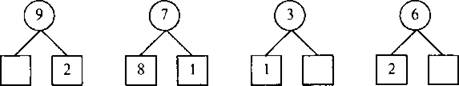 3. Устный счет— Покажите ответы с помощью карточек с цифрами.• Найдите сумму чисел 5 и 1. Из полученного результата вычтите 2. (4.)• К 8 прибавьте 1. Полученное число уменьшите на 2. (7.)• Уменьшите 5 на 2. Полученный результат увеличьте на 3. (6.)• 7 минус 2, плюс 1. (6.)• Из 9 вычтите 2. Уменьшите результат на 2. (5.)(На доске записаны примеры.)5 + 3         6 – 3         7 – 3         7 – 3          6 + 3          10 – 3          3 + 3— Что общего у примеров? (Сложение и вычитание с числом 3.)— На какие две группы можно разделить все примеры? (Примеры на сложение и примеры на вычитание.)— Прочитай примеры первой группы по-разному.— Назовите примеры первой группы в порядке возрастания ответов. Докажите.III. Работа по теме урока     Работа по учебнику— Прочитайте   на   с. 106,   что    будем   делать  на   уроке.— Как можно прибавить число 3? (Сначала прибавить 1, а потом 2. Или сначала прибавить 2, а потом 1.)— Как можно вычесть число 3? (Сначала вычесть 1, а потом 2. Или сначала вычесть 2, а потом 1.)— Рассмотрите рисунок. Сколько желтых флажков на нитке? (7.)— Сколько еще повесили флажков? (3.)— Как к 7 флажкам прибавить 3 флажка? (Сначала прибавить 2 красных флажка, а потом 1 синий. Или сначала 1 синий, а потом 2 красных.)— Сколько всего флажков повесят дети? (10.)— Как получили 10? (7 + 2 = 9, 9 + 1 = 10 или 7 + 1 = 8, 8 + 2 = 10.)— Рассмотрите следующий рисунок. Объясните, как из 6 игрушек вычесть 3. (Сначала вычесть 2 красные игрушки, останется 4 игрушки, а потом из 4 вычесть 1 оранжевую игрушку, останется 3 игрушки.)— Как по-другому можно вычесть 3 игрушки? (Сначала из 6 игрушек вычесть 1 оранжевую игрушку, останется 5 игрушек, а потом из 5 вычесть 2 красные игрушки, останется 3 игрушки.)— Сделайте вывод: как можно прибавить 3? Как можно вычесть 3?     № 1 (с. 106).— Решите примеры с помощью числового отрезка. Что показывает первое число? (Откуда начинаем движение.)— Что показывает знак +? (Движемся вправо.)— Сколько шагов нужно сделать? (3.)— Как  можно  сделать  3  шага? (2 и 1 или 1 и 2.)— Где   остановимся? (В точке 5.)(Второй пример учащиеся решают самостоятельно.)№ 2, 3 (с. 106).(Учитель называет число, которое нужно увеличить (уменьшить), дети показывают ответ.)IV. ФизкультминуткаПтички прыгают, летают,  (Прыжки на месте, взмахи руками.)Птички крошки собирают.  (Показать, как клюют птички.)Перышки почистили,Клювики почистили.  (Погладить руки, носики.)Птички летают, поют,  (Взмахи руками.)Зернышки клюют.  (Показать, как клюют птички.)V. Закрепление изученного материала     Работа по учебнику       № 4 (с. 107).— Прочитайте задачу. Назовите условие и вопрос задачи.— Выполните краткую запись задачи.Варя — 5 ф.Юра — 3 ф.Всего — ?— Решите задачу самостоятельно.(Один ученик записывает решение и ответ на откидной доске.)Решение: 5 + 3 = 8 (ф.).Ответ: всего 8 фонариков.— Сверьте свое решение с записанным на доске.— Оцените себя с помощью «Светофора».    № 5 (с. 107).  -  Самостоятельное выполнение. Взаимопроверка. Краткая запись, решение и ответ записаны на доске.Вася — 4 х.Коля — 2 х.Всего — ?Решение: 4 + 2 = 6 (х.).Ответ: всего 6 хлопушек.— Оцените соседа по парте:• молодец, все выполнил правильно;• хорошо, есть небольшие ошибки в краткой записи или ответе;• тебе нужна помощь, обратись к учителю, задача решена неверно.№ 6 (с. 107).(Учащиеся работают по цепочке.)— Прочитайте задачу. Прочитайте условие.— Что нужно найти в задаче?— Составьте краткую запись.Было — 8 иг.Разбили — 2 иг.Осталось — ?— Выполните схематический рисунок.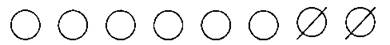 — Каким действием нужно решать задачу? Почему? (Вычитанием, так как игрушки разбили, их стало меньше.)— Запишите решение задачи. (8 — 2 = 6 (иг.).)— Ответьте на вопрос задачи. (Осталось 6 игрушек.)— Чем эта задача отличается от предыдущих? (Решается вычитанием.)— Измените условие и вопрос так, чтобы задача решалась сложением. (В коробке было 8 игрушек, купили еще 2 игрушки. Сколько игрушек стало в коробке?)VI. Рефлексия(«Проверь себя» (учебник, с. 107). Самостоятельное выполнение. Проверка. Краткая запись, решение и ответ записаны на доске.)Б. – 3 с.М. - 2 с.Всего — ?Решение: 3 + 2 = 5 (с.).Ответ: Катя вырезала 5 снежинок.— Оцените свою работу на уроке с помощью «Светофора».VII. Подведение итогов урока— Что мы делали сегодня на уроке? (Учились прибавлять и вычитать число 3.)— Как прибавить и вычесть число 3?Урок ______. Закрепление изученного. Сравнение длин отрезковЦели: в ходе выполнения разнообразных заданий закреплять навыки прибавления и вычитания числа 3; познакомить со способом сравнения отрезков.Планируемые результаты: учащиеся научатся пользоваться приемами прибавления и вычитания числа 3; анализировать и решать текстовые задачи; измерять отрезки и сравнивать их длину; планировать, контролировать и оценивать учебные действия в соответствии с поставленной задачей и условиями ее выполнения; оценивать себя, границы своего знания и незнания; работать в паре и оценивать товарища.Ход урокаI. Организационный моментII. Актуализация знаний1. Логическая разминка (работа по учебнику)№ 8 (с. 109).— Прочитайте задачу. Кто пришел первым? (Волк.)2. Индивидуальная работаИгра «Засели домик»(Четыре ученика у доски вписывают числа в окошки. Проверка. Учитель показывает число. Если правильно, учащиеся один раз хлопают в ладоши, если нет — молчат.)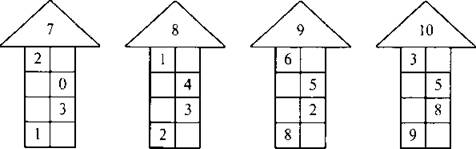 3. Устный счет— Сосчитайте:• от 1 до 10 и обратно;• от 1 до 10 через один и обратно;• от 1 до 10 через два и обратно.Игра «Молчанка»(Учитель показывает пропуск, учащиеся — карточку с соответствующей цифрой.)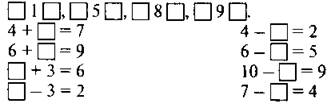 4. Работа над задачами— Составьте задачу по рисунку и решите ее.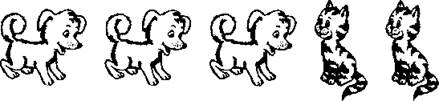 Варианты задачи:1. Во дворе гуляли 3 щенка и 2 котенка. Сколько всего животных гуляло во дворе?Решение: 3 + 2 = 5 (ж.).Ответ: во дворе гуляли 5 животных.2. Во дворе гуляли 5 животных. Из них 2 котенка, остальные щенки. Сколько щенков гуляло во дворе?Решение: 5 — 2 = 3 (щ.).Ответ: во дворе гуляли 3 щенка.III. Самоопределение к деятельности— У меня в руках две веревочки, и мне нужно их сравнить. Какие способы сравнения мы знаем? (Сравнение на глаз.)— Посмотрите и скажите, какая веревочка длиннее.— Каким еще способом можно сравнить веревочки? (Измерить при помощи линейки.)(К доске выходят два ученика, измеряют веревочки линейкой и говорят, какая из них длиннее.)— Какой еще способ вы помните? (Наложение.)(Один ученик выходит к доске, накладывает одну веревочку на другую, говорит, какая веревочка длиннее. )— Прочитайте тему урока. Что мы будем сегодня делать? (Сравнивать отрезки. )IV. Работа по теме урокаПрактическая работа(На партах у учащихся по два отрезка: красный — 5 см и синий — 8 см.)— Какой отрезок длиннее? (Синий.)— Почему так решили? (Это видно на глаз.)— Как проверить, не ошиблись ли мы? (Измерить длины отрезков.)— Измерьте длины отрезков. Какой отрезок длиннее и на сколько сантиметров? (Синий отрезок на 3 см длиннее, так как 8 см — 5 см = 3 см.)— Каким способом можно еще сравнить длины отрезков? (Наложением.)— Как правильно наложить отрезки? (Совместить начала отрезков.)— Какой отрезок длиннее и на сколько? (Синий, на незакрытую часть.)— Отогните ее.— Какой отрезок короче? (Красный короче на отогнутую часть.)— Как думаете, чему равна длина отогнутого отрезка? (3 см.)— Измерьте длину отогнутого отрезка. (3 см.)V. ФизкультминуткаМы пришли с тобой в лесокИ увидели грибок.Раз грибок, два грибок,И набрали кузовок.А как птичка-то поет!Восхищается народ.Вон река неглубока.Мы поплаваем покаБрассом, кролем. Хорошо!Вот и день уже прошел.VI. Закрепление изученного материала1. Работа по учебнику— Прочитайте на с. 108, чему мы должны научиться сегодня на уроке. (Измерять и сравнивать отрезки.)— Назовите три способа сравнения отрезков. (На глаз, наложение, измерение.)— В каком случае нельзя сказать, на сколько один отрезок длиннее или короче другого? (При измерении на глаз.)№ 2 (с. 108).— Прочитайте задание. Как вы будете его выполнять? (Измерим первый отрезок и начертим отрезок такой же длины в тетради. Измерим второй отрезок и начертим отрезок такой же длины в тетради.)— Начертите отрезки.(Проверка.)— Отрезки какой длины вы начертили? (10 см и 9 см.)— Какой отрезок длиннее и на сколько? (Красный, на 1 см.)— Какой отрезок короче и на сколько? (Синий, на 1 см.)— Как узнали? (10 см — 9 см = 1 см.)№ 3 (с. 108).— Прочитайте задание. Объясните. (Чтобы узнать, на сколько сантиметров один отрезок длиннее другого, нужно совместить начала отрезков и измерить расстояние от конца короткого отрезка до конца длинного отрезка или совместить начала отрезков и измерить часть, где только один отрезок.)№ 1 (с. 108).(Работа в парах. Один ученик называет предыдущее число, а другой — следующее.)№ 4 (с. 108).— Прочитайте задачу. Что такое пара? (Два предмета.)— Что считают парами? (Обувь, носки, варежки и т.д.)— Назовите условие задачи. (Бабушка связала 3 пары носков. Она дала внукам 2 пары носков.)— Назовите вопрос задачи. (Сколько пар носков осталось у бабушки 7)— Назовите решение задачи. (3 — 2 = 1 (п.).)— Ответьте на вопрос задачи. (Осталась 1 пара носков.)— Почему задачу решали вычитанием? (Бабушка отдала носки, их стало меньше.)— У бабушки осталась 1 пара носков, сколько это носков? (2.)№ 5 (с. 108).(Самостоятельное выполнение. Проверка. Краткая запись, решение и ответ записаны на доске.)С яблоками — 2 п.С капустой — 2 п.Всего — ?Решение: 2 + 2 = 4 (п.).Ответ: 4 пирога.— Почему вы решили, что с капустой 2 пирога, ведь в задаче это не сказано? (В задаче сказано, что пирогов с капустой столько же, сколько с яблоками, значит их 2.)№ 6 (с. 109).— По первому рисунку составьте задачу, которая решается сложением. (У Лены 6 кубиков, а у Оли 3 кубика. Сколько кубиков у девочек?)— Как будете решать задачу? (6 + 3.)— Объясните, как будете прибавлять число 3. (б + 2 + 1 = 9. К6прибавили 2, получилось 8. К8прибавили 1, получилось 9.)— По второму рисунку составьте задачу, которая решается вычитанием. (У Пятачка было 6 шариков, 2 шарика улетели. Сколько шариков осталось у Пятачка 7)— Назовите решение задачи. (6 — 2.)— Объясните, как будете вычитать 2. (6 — 1 — 1 = 4. Из 6 вычли 1, получилось 5. Из 5вычли 1, получилось 4.)№ 7 (с. 109).(Первый пример объясняет один ученик всему классу. Второй и третий примеры учащиеся разбирают в парах, остальные решают самостоятельно. Взаимопроверка.)— Оцените своего товарища.(Выполнение заданий на полях: с. 108 — учащиеся кладут на окошки карточки и хором называют состав числа; с. 109 — находят числа методом подбора.)2. Работа в тетради с печатной основой— Откройте тетрадь на с. 39.(Решение задач и примеров по цепочке с объяснением.)— Прочитайте следующее задание. Какое число вы зачеркнули? Почему? (7, так как остальные числа записаны через одно.)— Прочитайте следующее задание. Как определить, на сколько красный отрезок длиннее синего?— Измерьте длину отрезков и выполните вычитание.— Выполните задание. (Красный отрезок на 1см длиннее синего.)— На сколько синий короче красного? (На 1 см.)— Как можно разделить фигуры на две группы? (По цвету: на зеленые и желтые.)— Какое равенство можно записать? (6 + 2 = 8.)— На какие еще две группы можно разделить эти фигуры? (По форме: на круги и квадраты.)— Какое равенство вы запишете? (5 + 3 = 8.)— Какие еще могут быть группы? (По размеру: большие и маленькие.)— Какое тогда будет равенство? (5 + 3 = 8.)VII. Рефлексия(«Проверь себя» (учебник, с. 109). Самостоятельное выполнение. Можно использовать КИМы (работа над задачей, задание 4, с. 51).)— Кто научился измерять и сравнивать отрезки?— Оцените свои знания с помощью «Светофора».VIII. Подведение итогов урока— Какие способы сравнения отрезков вы узнали?Урок 50. Прибавить и вычесть число 3. Составление и заучивание таблицы.Цели: на основе знаний о связи между целым и частями целого составить таблицы прибавления и вычитания числа 3; работать над их запоминанием.Планируемые результаты: учащиеся научатся составлять таблицы сложения и вычитания с числом 3; решать примеры вида [ ] + 3 , [ ] - 3; планировать, контролировать и оценивать учебные действия в соответствии с поставленной задачей и условиями ее выполнения; оценивать себя, границы своего знания и незнания; работать в паре и оценивать товарища.Ход   урокаI. Организационный моментII. Актуализация знаний1. Индивидуальная работа(Три ученика у доски заполняют пропуски. Проверка с помощью «Светофора».)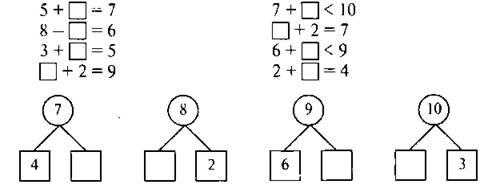 2. Устный счет    Игра «Веселый мяч»(Учитель кидает мяч и говорит вопрос или задание. Отвечает тот, кто поймал мяч.)• Сосчитай до 10 через один.• Сосчитай до 10 через один, начиная с 2, 6, 4.• Сосчитай до 10 через один в обратном порядке.• Сосчитай до 10 через два.— Покажите ответ с помощью карточек с цифрами.• 5 —это 3 и...• 6 —это 4 и...• 7 — это 4 и...• 8 —это 6 и...• 8 — это 7 и...• 4 —это 2 и...• 2 — это 2 и...• 10 —это 2 и...— Запишите только ответы.• Найдите сумму чисел 4 и 2. Из полученного результата вычтите 1. (5.)• К 5 прибавьте 1. Увеличьте результат на 2. (8.)• Из 9 вычтите 2. К полученному результату прибавьте 1. (8.)• Уменьшите 5 на 1. Из полученного числа вычтите 2. (2.)• 3 минус 2. К полученному числу прибавьте 1. (2.)III. Самоопределение к деятельности— Откройте учебник на с. 110. Прочитайте задание в начале урока.— Кто понял, что мы сегодня будем делать?Сегодня мы с вами будем составлять таблицы прибавления и вычитания числа 3. В этом нам поможет ряд чисел.IV. Работа по теме урока1. Составление таблиц(На доске записан ряд чисел от 1 до 10.)— Прибавьте к первому числу 3. Какой получится пример?   (1 + 3 = 4.)(Учитель делает запись на доске, учащиеся иллюстрируют ее с помощью кругов.)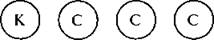 — Какой пример на вычитание можно составить по этому рисунку? (4 — 3= 1.)(Учитель записывает пример во второй столбик.)— Взгляните на ряд чисел. Какой следующий пример на сложение нужно записать? (2 + 3 = 5.)(Учитель записывает пример, учащиеся иллюстрируют с помощью кругов.)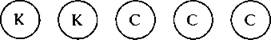 — Какой пример на вычитание составим по рисунку? (5 — 3 = 2.)— Добавьте 1 красный круг, сколько кругов будет? (3.)— Сколько синих кругов? (3.)— Составьте пример на сложение. (3 + 3 = 6.)— Какой пример на вычитание составим? (6 — 3 = 3.)(Далее учащиеся составляют остальные записи, а учитель записывает их на доске. По окончании работы на доске должны получиться два столбика примеров.)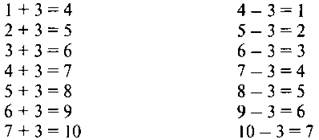  Эти таблицы нужно знать наизусть.2. Работа по учебнику— Откройте учебник на с. 110. Объясните, как составлены таблицы.— Положите закладку так, чтобы была видна только верхняя строка таблицы. На рисунке вы видите 1 белую карточку и 3 карточки с точками. Сколько всего карточек? (4.)— Сколько получится, если к 1 прибавить 3? (4.)— Сколько получится, если из 4 вычесть 3? (7.)— Откройте следующую строку. Прочитайте пример. Решите пример, используя рисунок. (2 + 3 = 5.)— Сколько будет, если из 5 вычесть 3? (2.)— Как вы думаете, какой пример следующий? (3 + 3 = 6.)— Какой пример на вычитание можно составить? (6 — 3 = 3.)     (Оставшиеся примеры учащиеся решают по цепочке, пользуясь рисунком и числовым рядом. После этого проводится работа, направленная на запоминание таблиц. Учитель стирает ответы в примерах, записанных на доске, показывает примеры вразброс, а учащиеся называют ответы.)— Прибавьте 3.(Учитель показывает числа от 0 до 7, учащиеся — карточки с ответами.)— Вычтите 3.(Аналогично предыдущему заданию.)— Посмотрите на числовой ряд. Какие числа выделены синим цветом? (Числа, которые получаются, если к 1 присчитывать 3.)№ 1 (с. 110).— Поставьте карточки в пустые клетки.— Назовите состав чисел. (7 — это 4 и 3, 8 — это 6 и 2, 9 — это 6 и 3, 10 — это 7 и 3.)V. ФизкультминуткаРаз, два — наклонилися слегка.Три, четыре — руки в боки, будем делать многоскоки.Пять, шесть — на лесенку надо залезть.Семь, восемь — пробежаться вас попросим.Девять, десять — вот и все.Скоро встретимся еще.VI. Закрепление изученного материала1. Работа по учебнику№ 2 (с. 110).— Прочитайте задачу.— Назовите условие задачи. (У Ани было 5 игрушек. Она подарила подруге 3 игрушки.)— Прочитайте вопрос задачи. (Сколько игрушек осталось у Ани?)— Сделайте рисунок, изображая игрушки кругами.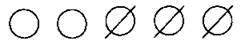 — Можно ли по вашему рисунку ответить на вопрос? (Да. Нужно посчитать, сколько осталось не зачеркнутых кругов.)— Запишите решение задачи в тетрадь. (5 — 3 = 2 (иг.).)— Измените условие задачи так, чтобы в ней спрашивалось, сколько игрушек стало у Ани. (У Ани было 5 игрушек. Подруга подарила ей еще 3 игрушки.)— Сделайте рисунок к задаче и решите ее.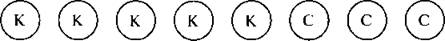 Решение: 5 + 3 = 8 (иг.).Ответ: у Ани стало 8 игрушек.№ 3 (с. 110). - Самостоятельно. Проверка. Краткая запись, решение и ответ записаны на доске.Было — 6 р.Подарили — 2 р.Стало — ?Решение: 6 + 2 = 8 (р.).Ответ: теперь у Миши 8 рыбок.№ 4 (с. 111).Что делают дети? (Помогают маме на кухне.)— Кто из вас умеет мыть посуду? А кто уже умеет чистить картофель? Как вы помогаете маме на кухне?— Составьте задачи по рисунку и решите их самостоятельно. (Один ученик записывает решение и ответ на откидной доске. Проверка.)№ 5 (с. 111).— Прочитайте задание. Измерьте стороны каждой фигуры.— Какие результаты у вас получились? (У треугольника все стороны по 2 см, у прямоугольника две стороны по 2 см и две стороны по 4 см.)№ 6 (с. 111).  - Самостоятельное выполнение.— Какую закономерность заметили в первом столбике? (Числа, которые вставили (1, 2, 3) — начало числового ряда.)— Какую закономерность увидели во втором столбике? (Такую же.)— Увидели ли закономерность в третьем столбике? (Нет.)№ 7 (с. 111).— Рассмотрите картинки на полях. Чем они похожи? (На них нарисованы красные, синие и зеленые круги.)— Чем отличаются картинки? (Синий и зеленый круги меняются местами.)2. Работа в тетради с печатной основой— Откройте тетрадь на с. 44.(Работа над задачей. Учащиеся самостоятельно дополняют условие, записывают решение и ответ.)— Прочитайте следующее задание. Сделайте запись. Вычислите ответ. (8 + 2 = 10.)—Самостоятельно измерьте отрезки. Запишите возможные равенства и неравенства.(Проверка. Коллективный разбор возможных вариантов.)VII. Рефлексия(Работа в тетради с печатной основой (с. 44). Заполнение таблиц прибавления и вычитания числа 3 с использованием числового ряда.)— Оцените свою работу на уроке с помощью «Светофора».VIII. Подведение итогов урока— Прочитайте в учебнике, что сегодня на уроке было главным.— Для чего нужно запоминать таблицы? Урок 51. Сложение и соответствующие случаи состава чисел. Цели: в ходе выполнения разнообразных заданий закреплять навыки прибавления и вычитания числа 3; закреплять умение анализировать и решать задачи.Планируемые результаты: учащиеся научатся пользоваться приемами прибавления и вычитания числа 3; анализировать и решать текстовые задачи; планировать, контролировать и оценивать учебные действия в соответствии с поставленной задачей и условиями ее выполнения; оценивать себя, границы своего знания и незнания; работать в паре и оценивать товарища.Ход урокаI. Организационный моментII. Актуализация знаний1. Индивидуальная работа     Игра «Засели домик»(Пять учеников у доски вписывают числа в окошки. Проверка с помощью «Светофора».)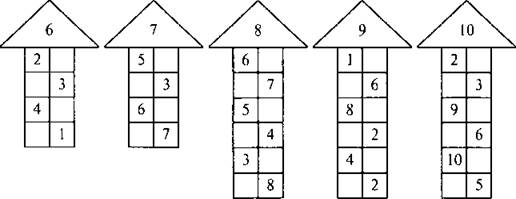 2. Устный счет— Сосчитайте:• от 1 до 10 и обратно;• от 1 до 20 и обратно;• от 1 до 10 через один, начиная с единицы;• от 1 до 10 через один, начиная с нуля;• от 1 до 10 через два.— Продолжите ряды чисел.0, 3, ...10, 7, ...2, 4, ...3. Фронтальная работа— Какие числа пропущены?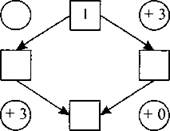 — Какое число мы можем узнать сначала? (Идем по стрелке от 1: 1 + 3 = 4. Справа ставим 4.)— Что дальше? (Идем по стрелке: 4 + 0 = 4.)— Можем ли дальше идти по стрелке? (Нет. Стрелка ведет к числу 4, а не от него.)— Что можете предложить? (Нужно найти число, прибавив к которому 3, мы получим 4. Это число 1.)— Какое действие нужно поставить в кружке? (Было 1 и стало 1. Можно прибавить или вычесть 0.)4. Практическая работа— Возьмите 7 треугольников. Положите их так: 3 + 4.— Покажите, как еще можно разложить 7 треугольников.(Учащиеся перекладывают треугольники, предлагают варианты. Учитель записывает на доске: 3 + 4, 2 + 5, 6 + 1, 1 + 6, 4 + 3, 5 + 2.)— Какой ответ во всех этих примерах? (7.)— Почему ответ одинаковый? (Мы не убирали и не добавляли треугольники, а только их перекладывали.)III. Работа по теме урока    Работа по учебнику     № 1 (с. 112).— Сколько синих бусин? (7.)— По сколько будем прибавлять? (По 3.)— Присчитывайте по 3. (К 1 прибавим 3, получится 4, к 4 прибавим 3, получится 7, к 7прибавим 3, получится 10.)— Какие числа на числовом отрезке выделены розовым цветом? (Ответы при прибавлении к 1 по 3.)— Отсчитайте от 10 по 3. (Из 10вычесть 3, получится 7, из 7 вычесть 3, получится 4, из 4 вычесть 3, получится 1.)№ 2 (с. 112).  - Устное выполнение.— Посмотрите на примеры в первом столбике. Объясните связь между сложением и вычитанием. (5 + 3 = 8, значит, 8 — это 5 да еще 3.)(По аналогии учащиеся объясняют оставшиеся примеры.)№ 3 (с. 112).— Прочитайте условие задачи.— Какой вопрос можно поставить? (Сколько всего флажков сделал Ваня?)— Составьте схематический рисунок к задаче, обозначив флажки красными и синими треугольниками.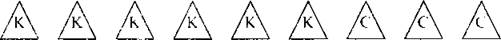 — Каким действием будете решать задачу? (Сложением.)— Какие слова подсказали выбор действия? (Сколько всего.)— Запишите решение задачи. (6 + 3 = 9 (ф.).)— Прочитайте ответ задачи. (Ваня сделал 9 флажков.)     № 4 (с. 112).— Прочитайте задачу.— Прочитайте условие задачи.— Прочитайте вопрос.— Поднимите руку, кто понял задачу и может решить сам.     (Если основная часть учащихся знают, как решать задачу, то они решают ее самостоятельно. Один ученик записывает решение и ответ на откидной доске, а учитель в это время помогает тем, кто сомневается в правильности своего решения. Если многие не могут справиться с решением самостоятельно, задача разбирается коллективно. Самооценка с помощью «Светофора».)IV. ФизкультминуткаМы ногами топ-топ,Мы руками хлоп-хлоп,А потом прыг-скокИ еще разок.А потом вприсядку,А потом вприсядку,А потом вприсядку,И снова по порядку.Побежим мы по дорожке —Раз, два, три!И похлопаем в ладошки —Раз, два, три!И покрутим головами —Раз, два, три!Все танцуйте вместе с нами —Раз, два, три!V. Закрепление изученного материала1. Работа по учебнику    № 5 (с. 112).(Класс делится на группы по четыре человека. Каждый ученик получает листочек в клетку и одну из карточек: условие и вопрос, краткая запись, схематический рисунок, решение и ответ — и составляет ту часть задачи, которая ему досталась.)— Оцените каждого в группе:• молодец, не допустил ошибок;• хорошо, справился с помощью других членов группы;• подойди к учителю за помощью, было много ошибок.    № 6 (с. 113).(Аналогично предыдущему заданию. Учащиеся меняются карточками по кругу.)— Оцените свою работу в группе с помощью «Светофора».    № 7 (с. 113).(Учащиеся кладут карточки на окошки, затем хором называют состав чисел.)    № 8 (с. 113). – Устно, с объяснением.    № 9 (с. 113).— Самостоятельно измерьте отрезки.— Назовите самый длинный отрезок. (Зеленый.)— Чему равна его длина? (9 см.)— Назовите самый короткий отрезок. (Нельзя назвать. Два других отрезка одинаковой длины.)— Чему равна их длина? (7 см.)    № 10 (с. 113).— Сколько голубей на рисунке? (10.)2. Работа в тетради с печатной основой— Откройте тетрадь на с. 45.(Самостоятельное выполнение первого задания. Проверка. Учащиеся хором называют состав чисел.)— Что нужно сделать в следующем задании? (Раскрасить клоунов в соответствии с ответами, получившимися в примерах.)— Вычислите ответы и раскрасьте клоунов самостоятельно. (Индивидуальная проверка.)— Прочитайте следующее задание. Выполните.— Сколько получилось четырехугольников? (3.)VI. Рефлексия(Выполнение заданий в тетради для проверочных работ (с. 24-25).)— Оцените свою работу на уроке с помощью «Светофора».VII. Подведение итогов урока— Прочитайте в учебнике, чему был посвящен наш урок.— Кому бы вы сегодня сказали спасибо за помощь на уроке?Урок 52. Решение задачЦели: закреплять умение анализировать и решать задачи; отрабатывать вычислительные навыки.Планируемые результаты: учащиеся научатся анализировать и решать текстовые задачи; планировать, контролировать и оценивать учебные действия в соответствии с поставленной задачей и условиями ее выполнения; оценивать себя, границы своего знания и незнания; работать в паре и оценивать товарища.Ход   урокаI. Организационный моментII. Актуализация знаний1. Логическая разминка (работа по учебнику)    № 8 (с. 115).— Прочитайте условие задачи.— Прочитайте вопрос задачи.— Каких деталей взяли больше? (Желтых, так как 10 > 8.)— Закончите мое рассуждение: деталей было поровну, желтых деталей взяли больше, чем зеленых, значит, желтых осталось... (меньше).— Почему? (Чем больше берем, тем меньше остается.)— На сколько меньше осталось? (На 2, 10 больше 8 на 2.)№ 9 (с. 115).— Прочитайте задание.— Из каких фигур можно составить фигуру 5? (2 и 9.)— Из каких фигур можно составить фигуру 7? (1 и 3.)— Из каких фигур можно составить фигуру 8? (2, 9, 6, 4.)2. Индивидуальная работа(Три-четыре ученика получают индивидуальные карточки с заданием соединить пример с ответом.)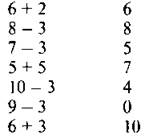 3. Устный счет— Сосчитайте:• от 1 до 20 и обратно.• от 5 до 11, от 7 до 17;• от 19 до 8, от 14 до 6.Игра «Наряди елку»(Участвуют три команды по пять человек. На магнитной доске учитель прикрепляет три елки, на каждой елке пять примеров Около елок по пять новогодних игрушек, на каждой из которых написано число. По одному человеку от каждой команды подходят к елочкам, берут новогоднюю игрушку и прикрепляют ее к тому примеру, ответ которого соответствует числу на игрушке.)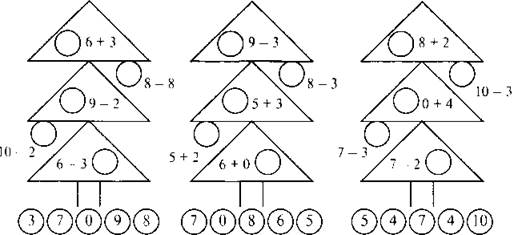 4. Незнайкины задачи• У Оли было 5 конфет. Сколько конфет у нее осталось? (Задачу решить нельзя: не хватает данных в условии.)— Дополните задачу и решите ее устно. (У Оли было 5 конфет. Она решила угостить брата и отдала ему 3 конфеты. Сколько конфет у нее осталось? 5 — 3 = 2 (к.).)— Какое слово подсказало выбор действия? (Отдала.)• У Вовы 4 машинки и 3 солдатика. (В задаче нет вопроса.)— Поставьте вопрос и решите задачу. (У Вовы 4 машинки и 3 солдатика. Сколько всего игрушек у Вовы?   4 + 3 = 7 (иг.).)— Какие слова помогли выбрать действие? (Сколько всего.)• На ветке березы выросли 4 яблока, 2 яблока упали. Сколько яблок осталось на ветке березы? (Задача нереальная: на березе яблоки не растут.)— Измените условие так, чтобы в задаче описывалась реальная ситуация. Решите задачу. (На ветке яблони выросли 4 яблока, 2 яблока упали. Сколько яблок осталось на ветке? 4 — 2 = 2 (яб.).)— Составьте сами Незнайкины задачи.III. Самоопределение к деятельности— Откройте учебник на с. 114. Прочитайте, что мы будем делать на уроке. (Решать задачи.)— Из чего состоит любая задача? (Из условия и вопроса.)— Что нужно сделать, чтобы ответить на вопрос задачи? (Решить задачу.)IV. Работа по теме урока     Работа по учебнику     № 1 (с. 114).— Прочитайте задачу.— Прочитайте условие задачи. (Сначала в хор записались 10 учеников первого класса, а потом их стало на 3 меньше.)— Прочитайте вопрос задачи. (Сколько учеников первого класса теперь в хоре?)(На доске две схемы.)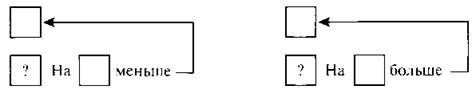 — Какая схема подойдет к задаче? (Первая — там есть слово «меньше».)— Вставьте в окошки нужные числа.— Что значит «на 3 меньше»? (Столько же, но без 3.)— Запишите решение задачи. (10 — 3 = 7 (уч.).)— Ответьте на вопрос задачи. (В хоре 7 учеников.)— Измените условие так, чтобы задача решалась сложением. (Сначала в хор записались 10учеников первого класса, а потом их стало на 3 больше.)     № 2 (с. 114).— Прочитайте задачу. Какая схема подойдет к задаче? (Вторая — там есть слово «больше».)— Вставьте в окошки нужные числа.— Что значит «на 2 больше»? (Столько же да еще 2.)— Запишите решение задачи. (5 + 2 = 7 (г.).)— Ответьте на вопрос задачи. (На окне 7горшков с цветами.)— Измените условие так, чтобы задача решалась вычитанием. (На окне стояли 5 горшков с цветами. Потом их стало на 2 меньше.)№ 3 (с. 114).— Прочитайте задачу самостоятельно. О чем она? (Об открытках.)— Сколько было открыток? (5.)— Сколько стало? (На 3 открытки меньше.)— Что значит «на 3 открытки меньше»? (Столько же, но без 3.)— Каким действием будете решать задачу? (Вычитанием.)— Запишите решение задачи. (5 — 3 = 2 (откр.).)— Прочитайте ответ. (У Жени 2 открытки.)V. ФизкультминуткаДружно встали — раз, два, три!Мы теперь богатыри!Мы ладонь к глазам приставим,Ноги крепкие расставим.Поворачиваясь вправо,Оглядимся величаво;И налево надо тожеПоглядеть из-под ладошек,И направо, и ещеЧерез левое плечо.Буквой «л» расставим ноги.Точно в пляске — руки в боки.Наклонились влево, вправо.Получается на славу!VI. Закрепление изученного материала1. Работа по учебнику      № 5 (с. 115).— Что такое равенство? (Запись со знаком «равно».)— Что такое неравенство? (Запись со знаками «больше» или «меньше».)— Составьте два верных равенства. (Например: 6 + 2 = 8, 4 + 2 = 6, 6 — 2 = 4 и др.)— Составьте два верных неравенства (Например: 4 < 8, 6 > 2, 6 < 8, 4 > 2.)    № 6 (с. 115).— Составьте первую запись. (3 + 7.)— Как можно прибавить к 3 число 7? Мы же умеем прибавлять только 1, 2 и 3. (Можно прибавить с помощью линейки: встать на точку 3, сделать 7 шагов вправо, остановимся в точке 10. Можно прибавить с помощью кругов.)(Учащиеся могут предложить и другие варианты.)— Прочитайте выражения по-разному. (К 3 прибавить 7 — получится 10, 3 увеличить на 7 — получится 10, 3 плюс 7 — получится 10, слагаемые 3 и 7 — сумма 10.)(По аналогии разбирается вторая запись.)№ 7 (с. 115). -   Самостоятельное выполнение. Проверка по цепочке.2. Работа в тетради с печатной основой— Откройте тетрадь на с. 41.(Коллективное решение задач.)— Вставьте пропущенные числа.(Самостоятельное выполнение.)— Какие закономерности наблюдаются в каждом столбике? (В первом столбике числа 1, 2, 3, во втором — 3, 2, 1, в третьем столбике в каждом примере ответ равен 3.)(Оставшиеся задания учащиеся выполняют самостоятельно.Один ученик записывает на доске решение и ответ задачи.)VII. Рефлексия(«Проверь себя» (учебник, с. 115). Работа в парах.)— Оцените свое умение решать задачи с помощью «Светофора».VIII. Подведение итогов урока— Чему был посвящен сегодняшний урок? (Решению задан.)— Чем похожи задачи, которые мы решали? (Есть слова «на... больше», «на... меньше».)— Что значит «на 3 больше»? (Столько же да еще 3.)— Что значит «на 3 меньше»? (Столько же, но без 3.)Урок 52. Закрепление изученного материала по теме «Прибавить и вычесть число 3». Проверка знаний.Цели: учить дополнять условие задачи, ставить вопрос к условию задачи; развивать умение анализировать и решать задачи; отрабатывать вычислительные навыки.Планируемые результаты: учащиеся научатся дополнять условие задачи и ставить вопрос; анализировать и решать текстовые задачи; планировать, контролировать и оценивать учебные действия в соответствии с поставленной задачей и условиями ее выполнения; оценивать себя, границы своего знания и незнания; работать в паре и оценивать товарища.Ход   урокаI. Организационный моментII. Актуализация знаний1. Логическая разминка (работа по учебнику)     № 8 (с. 117).         Ответы: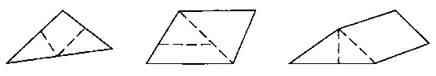 2. Индивидуальная работа    Игра «Засели домик»(Четыре ученика у доски вписывают числа в окошки. Проверка с помощью «Светофора».)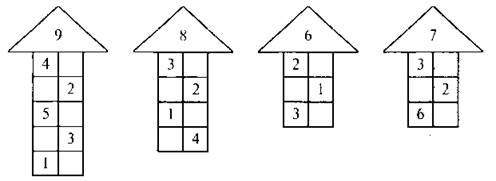 3. Устный счет    Игра «Кто быстрее»(Дети получают карточку с примерами (количество примеров по числу детей в ряду). Каждый ученик решает по одному примеру и передает следующему, и так до конца ряда. Если в каком-то ряду меньше детей, чем в остальных, один ученик решает два примера. Ученик, решивший последний пример, несет карточку учителю. Побеждает ряд, который решит примеры быстрее (при условии, что нет ошибок).)6 - 1 =5 + 3 =7 - 2 =4 + 3 =7 + 3 =9 - 3 =6 - 2 =4 - 1 =9 - 2 =Игра «Веселый мяч»(Учитель кидает мяч и говорит вопрос или задание. Отвечает тот, кто поймал мяч.)• К 3 прибавь 2.• Уменьши 7 на 3.• Увеличь 7 на 3.• Найди сумму чисел 8 и 1.• Вычти 2 из 6.• 8 —это 3 да...• 9 без 3 —это...• Чтобы получилось 4, нужно к 2 прибавить...4. Работа над задачами— По рисунку составьте задачу, которая решается сложением, и решите ее.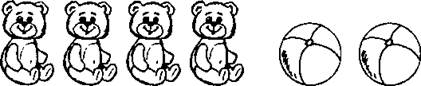 Вариант задачи. На полке в магазине было 4 мишки и 2 мяча. Сколько игрушек было на полке?Решение: 4 + 2 = 6 (иг.).Ответ: на полке было 6 игрушек.— Назовите условие задачи, вопрос задачи.— Измените данные так, чтобы ответ стал больше, меньше.— По этому же рисунку составьте задачу, которая решается вычитанием, и решите ее.Вариант  задачи.  На полке в магазине было 6 игрушек, из них 2 мяча, остальные — мишки. Сколько мишек было на полке?Решение: 6 — 2 = 4 (м.).Ответ: на полке было 4 мишки.— Измените данные так, чтобы ответ стал больше. Как это сделать? (Поменять число 6 на большее или число 2 на меньшее.)5. Блицтурнир(Учитель читает задачу, учащиеся показывают ответы с помощью карточек с цифрами.)•  У Кати было 9 игрушек. Из них 3 она повесила на елку. Сколько игрушек осталось у Кати? (6.)•  Дима пригласил на день рождения 3 девочек и 2 мальчиков. Сколько всего  детей пригласил Дима на день рождения? (5.)•  На площадке играют 5 девочек, а мальчиков — на 2 больше. Сколько мальчиков играет на площадке? (7.)•  В вазе было 6 яблок. За обедом съели 3 яблока. Сколько яблок осталось в вазе? (3.)•   У Коли 4 мяча, а у Димы на 2 мяча меньше. Сколько мячей у Димы? (2.)III. Самоопределение к деятельности— Откройте учебник на с. 116. Прочитайте, чему мы будем учиться сегодня на уроке.IV. Работа по теме урокаРабота по учебнику№ 1 (с. 116).— Прочитайте условие задачи.— Поставьте вопрос. (Сколько игрушек стало у Милы?)—Откройте тетради и выполните схематический рисунок к задаче, обозначив игрушки желтыми и зелеными квадратами.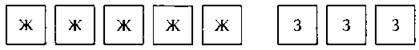 — Каким действием будете решать задачу? (Сложением, потому что нужно найти, сколько стало всего.)— Решите задачу. (4 + 3 = 7 (иг.).)(Проверка. Кто первым решит задачу, записывает решение на доске. Остальные учащиеся говорят, правильно решена задача или нет.)№ 2 (с. 116).— Прочитайте задание. Что нужно сделать? (Составить задачу. )— Сколько слив на первой ветке? (6.)— Сколько слив на второй ветке? (4.)— На сколько стало меньше? (На 2.)— Составьте условие задачи. (На ветке было 6 слив, стало на 2  меньше.)— Поставьте вопрос. (Сколько слив стало на ветке?)— В тетради составьте краткую запись и решите задачу. (Один ученик выполняет краткую запись, записывает решение и ответ на откидной доске.)№ 3 (с. 116).— Прочитайте задачу.— Назовите условие задачи.— Прочитайте вопрос задачи.(На доске две схемы.)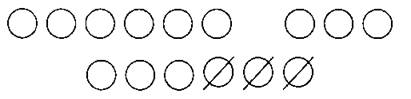 — Какая из схем подходит к задаче и почему? (Вторая, Павлик съел орехи, и орехов стало меньше.)— Каким действием решается задача? (Вычитанием.)— Запишите решение задачи в тетради.(Проверка.)Прочитайте решение и ответ задачи.№ 4 (с. 116).— Прочитайте задание. Что нужно сделать? (Дополнить условие.)— Прочитайте задачу и подумайте, какие слова нужно добавить. (У бабушки были только белые и черные кролики. Белых кроликов 3, а черных 2.)— Прочитайте вопрос задачи. (Сколько всего кроликов было у бабушки?)— Поднимите руку те, кто сможет сам решить задачу.— Поднимите руку те, кому нужна моя помощь.(Если помощь нужна немногим, учащиеся самостоятельно решают задачу, учитель помогает тем, кто испытывает затруднения. Далее фронтальная проверка. Если много таких, кто не может решить самостоятельно, задача разбирается коллективно.)— Оцените свое умение решать задачи:• молодец, все задачи решены верно;• хорошо, допущены одна или две ошибки;• нужно еще потренироваться в решении задач — ошибок больше двух.V. ФизкультминуткаВ лесу растет черника,Земляника, голубика.Чтобы ягоду сорвать,Надо глубже приседать.  (Приседания.)Нагулялся я в лесу,Корзинку с ягодой несу.  (Ходьба на месте.)VI. Закрепление изученного материала1. Работа по учебнику № 5 (с. 117).— Посмотрите на примеры в первом столбике. Как вы будете рассуждать? (5 + 1 = 6, 6 — 2 = 4. Значит, 5 + 1 — 2 = 4.)(По аналогии учащиеся решают примеры из второго столбика.)№ 6 (с. 117).  - Устное выполнение.— Как по-другому из двух чисел составить число 8? (7 и 7, 2 и 6, 4 и 4.)— Как составить число 6? (1 и 5, 3 и 3.)— Число 7?  (1 и 6, 2 и 5.)— Число 9?  (1 и 8, 2 и 7.)№ 7 (с. 117).Решение:№ 9 (с. 117). - Самостоятельное выполнение. Фронтальная проверка.2. Работа в тетради с печатной основой— Откройте тетрадь на с. 42.— Составьте верные равенства и неравенства.Решение:7 + 2 = 97 - 2 = 59 - 2 > 55 + 2 < 95 - = 37 - 2 > 4(Самостоятельное решение задачи. Один ученик записывает решение и ответ на откидной доске. Самооценка с помощью «Светофора».)— Остальные задания выполните самостоятельно.VII. Рефлексия(«Проверь себя» (учебник, с. 117). Взаимопроверка. Краткая запись, решение и ответ записаны на доске.)Было — 6 г.Съели — 2 г.Осталось — ?Решение: 6 — 2 = 4 (г.).Ответ: в вазе осталось 4 груши.— Оцените своего товарища.(Можно использовать КИМы (работа над задачей, задание 5, с. 51-52).)VIII. Подведение итогов урока— Чему мы сегодня учились? Прочитайте в учебнике.— Поднимите руки те, кто может сказать, что научился дополнять и решать задачи.— Поднимите руки те, кому это пока еще трудно делать.Урок ______. Странички для любознательныхЦель: познакомить с решением нестандартных задач.Планируемые результаты: учащиеся научатся выполнять задания творческого и поискового характера; применять полученные ранее знания в измененных условиях; оценивать себя, границы своего знания и незнания; работать в группе и оценивать товарища.Ход урокаI. Организационный моментII. Работа по теме урокаРабота по учебнику№ 1 (с. 118).— Прочитайте задание. Кто из мальчиков старше? (Максим, Косте еще только через 7 лет будет столько же, сколько Максиму.)— На сколько лет Максим старше? (На 7.)— Кто из детей младше и на сколько? (Костя, на 7 лет.)№ 2 (с. 118).— Прочитайте задание. Кто сможет ответить на вопрос задачи?(Если учащиеся затрудняются с ответом, помогает учитель.)— Сколько детей ушло? (7.)— Знаем ли мы, кто ушел: девочки или мальчики? (Нет, не знаем.)— Предположим, что ушли все девочки. Останется ли тогда хоть одна девочка? (Да, девочек 8, 8 — 7 = 1.)— А если ушли и девочки и мальчики, сколько может девочек остаться? (1, 2, 3, 4, 5или 6.)— А если уйдут все мальчики? (Мальчиков только 5. Значит, должны уйти еще 2 девочки.)№ 3 (с. 118).— Найдите закономерность. Посмотрите на числа в первой рамочке. Сравните числа 9 и 7. (7меньше, чем 9, на 2.)— Проверьте эту закономерность во второй и третьей рамочках. (3 меньше, чем 5, на 2; 5меньше, чем 7, на 2 — закономерность выполняется.)— Сравните числа 7 и 10. (10 больше, чем 7, на 3.)— Проверьте эту закономерность во второй и третьей рамочках. (6больше, чем 3, на 3; 8 больше, чем 5, на 3 — закономерность выполняется.)— Какие числа должны быть в четвертой рамочке? (6 и 9, так как 6меньше, чем 8, на 2, а 9больше, чем 6, на 3.)№ 4 (с. 119).— Прочитайте задачу. Как вы будете рассуждать? (Юля старше, так как ей уже было столько лет, сколько сейчас Марине. Старше на 5 лет, так как ей было столько лет 5 лет назад.)№ 5 (с. 119).— Прочитайте условие первой задачи.— Прочитайте вопрос.— Как вы думаете, на сколько конфет у Даши стало меньше? (Ответы детей.)— Сколько было конфет у Даши? (7.)— Сколько конфет осталось, когда она отдала Люде 1 конфету? (6.)— Сколько конфет было у Люды? (7.)— Сколько конфет стало у Люды, когда Даша отдала ей 1 конфету? (8.)— На сколько у Люды стало больше конфет, чем у Даши? (На 2, так как 8 больше, чем 6, на 2.)— Проверьте по рисунку. Даша конфету отдала — закройте конфету. Люда конфету получила — положите круг. Сколько конфет без пары? (2.)— Прочитайте вторую задачу. Кто догадался, сколько конфет Даша отдала Люде? (Ответы детей.)(Практическая работа.)— Положите 7 красных кругов — Дашины конфеты и 7 синих кругов — Людины конфеты.— Переложите 1 конфету от Даши к Люде. Насколько конфет у Люды стало больше? (На 2.)— Переложите еще 1 конфету от Даши к Люде. На сколько конфет стало больше? (На 4.)— Сколько конфет Даша отдала Люде? (2.)— Подтвердились ли ваши догадки?№ 6 (с. 119).— Прочитайте задание. В каком из примеров первого столбика получится самый большой ответ? (6 + 3.)— Почему? (Было поровну, прибавили больше, получили больше.)— В каком из примеров второго столбика получится самый большой ответ и почему? (8 — 1, было поровну, взяли меньше, осталось больше.)— Что можно сказать о третьем столбике? (Самый большой ответ в примере 10 — 2, было больше, взяли поровну. Осталось больше.)III. ФизкультминуткаЯ с корзиной в лес пошел,(Шаги на месте с высоким подниманием ног.)Все поляны обошел,(Поворот вокруг себя.)К старой елке подошел(Присесть, руки на пол.)И огромный гриб нашел.(Встать, руки в стороны.)IV. Продолжение работы по теме урокаМатематическая игра(Класс делится на четыре команды. Каждая команда выбирает капитана.)— Вспомните правила работы в команде. (Ответы детей.)(Команды получают карточки с заданиями, обсуждают и дают ответы. За правильный ответ команды получают баллы. Выигрывает команда, которая наберет больше баллов.)— Решите задачу.Коля на 4 года старше Оли. Через сколько лет Оле будет столько же лет, сколько Коле? (Ни через сколько. Коля всегда будет старше Оли на 4 года.)— Найдите закономерность. Напишите еще два числа.1, 3, 2, 5, 4, 7, 6, ..., .... (9, 8).— Решите задачу.У брата 4 конфеты, а у сестры 3. Брат отдал 1 конфету сестре. Стало ли у них конфет поровну? (Нет. У брата стало 3 конфеты, у сестры — 4.)(Подведение итогов игры.)— Оцените, как работала ваша группа:• молодцы, вместе принимали решение, работали все;• хорошо, работали все, но иногда кто-то отвлекался;• не получилась работа в группе — работала половина ребят, не приходили к общему мнению.V. Рефлексия— Что вам запомнилось сегодня на уроке?— С каким настроением вы уходите с урока?VI. Подведение итогов урока— Чему вас научил этот урок? (Работать вместе, решать новые задачи и т. д.)Урок 53. Обобщение. Закрепление изученного материала. Цель: повторить, обобщить и закрепить изученный материал.Планируемые результаты: учащиеся научатся решать задачи изученных видов; изменять данные задачи; планировать, контролировать и оценивать учебные действия в соответствии с поставленной задачей и условиями ее выполнения; определять наиболее эффективные способы достижения результата; оценивать себя, границы своего знания и незнания; работать в паре.Ход урокаI. Организационный моментII. Актуализация знаний1. Индивидуальная работа(Один ученик у доски заполняет пропуски. Проверка с помощью «Светофора».)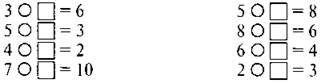 2. Устный счет    Игра «Молчанка»(Учитель показывает число, дети выполняют указанное действие и показывают карточкой ответ.)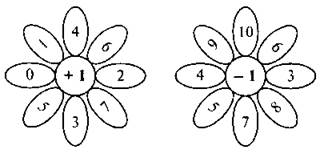      Игра «День — ночь»(По команде «Ночь!», дети кладут голову на парту, слушают учителя. По команде «День!» встают, поднимают руку и называют ответ.)8 — 3 + 2 — 1 — 3 (3)10 — 3 + 2 — 1 — 2 + 2 (8)7 — 3 + 2 — 1 — 3 + 2 (4)2 + 0 — 1 + 3 — 2 — 2 (0)      Игра «Да — нет»(Если высказывание верное, учащиеся говорят «да», если неверное — «нет» и называют правильный ответ.)• 8 больше 6 на 2. (Да.)• 9 — это 6 да 2. (Нет, 6 да 3.)• Сумма чисел 5 и 3 равна 7. (Нет, 8.)• К нулю прибавили 6 и получили 6. (Да.)• У Коли было 2 руб. Ему дали еще столько же. У Коли стало 4 руб. (Да.)3. Блицтурнир(Учитель читает задачу, учащиеся показывают знак действия, которым будут решать задачу. Дополнительно можно спросить ответы на какие-то задачи.)• У Веры 4 было конфеты. Сестре она отдала 2 конфеты. Сколько конфет осталось у Веры? (—, 2.)• У Сони в коробке 6 карандашей, а у Паши на 3 карандаша больше. Сколько карандашей у Паши? (+, 9.)• На полке 3 большие книги и 3 маленькие. Сколько всего книг на полке? (+, 6.)• Коля повесил на елку 7 игрушек, а Петя — на 2 игрушки меньше. Сколько игрушек повесил на елку Петя? (—, 5.)• На елке 8 шаров. Из них 3 красные, а остальные желтые. Сколько желтых шаров на елке? (—, 5.)III. Самоопределение к деятельности— Прочитайте на с. 120, что мы будем делать на уроке. (Проверять, что узнали, чему      научились.)— Откройте с. 79. Прочитайте, что мы должны были узнать и чему мы должны были       научиться.Сегодня каждый из вас ответит на вопрос «научился ли я этому?».IV. Работа по теме урока      Работа по учебнику      № 1 (с. 120).— Прочитайте задание.— Составьте задачу. (Оля взяла с полки 3 книги, а Коля — 1. Сколько книг взяли ребята с полки?)— Нарисуйте схему к задаче и решите ее.(Один ученик выполняет рисунок, записывает решение и ответ на откидной доске.)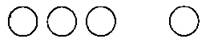 Решение: 3 + 1 = 4 (к.).Ответ: ребята взяли с полки 4 книги.— Сверьте свое решение с записанным на доске.— Оцените себя с помощью «Светофора».      № 2 (с. 120).— Прочитайте задачу.— Назовите условие задачи.— Назовите вопрос задачи.— Книг будет больше или меньше? (Меньше.)— На сколько меньше будет книг? (На 3.)— Выполните краткую запись задачи и решите ее.(Ученик, который первым решит задачу, выполняет краткую запись и записывает решение и ответ на доске.)Было — 8 к.Взяли — 3 к.Осталось — ?Решение: 8 — 3 = 5(к.).Ответ: осталось 5 книг.— Сверьте свое решение с записанным на доске.— Оцените себя с помощью «Светофора».       № 3 (с. 120).— Прочитайте условие задачи. Сколько колес понадобится для трехколесного      велосипеда? (3.)— Решите задачу.(Проверка. Самооценка с помощью «Светофора».)№ 4 (с. 120).— Прочитайте задачу. Запишите задачу кратко.— Каким действием будете решать задачу? (Сложением.)— Какие слова помогли выбрать действие? (Стало больше.)— Решите задачу.(Коллективная проверка. Самооценка с помощью «Светофора».)— Измените условие так, чтобы задача решалась вычитанием. (Вчера в вазе было      7 гвоздик. Сегодня стало на 2 меньше.)— Сделайте краткую запись и решите задачу самостоятельно. (Взаимопроверка.     Самооценка с помощью «Светофора».)— Какое умение мы сейчас проверяли? (Умение решать задачи.)— Поднимите руку те, кто, оценивая себя, всегда показывал зеленые круги.      Молодцы.— Поднимите руку те, кто, оценивая себя, показывал желтые круги. Хорошо, но     нужно быть внимательнее.Тем, кто иногда поднимал красные круги, нужно еще потренироваться в решении задач.V. ФизкультминуткаВстали пчелки в хоровод,(Поворот вокруг себя.)В барабан ударил кот.(Хлопки в ладоши.)Стали мыши танцевать —(Пританцовывают.)Тра-ля-ля,Тра-ля-ля —Так, что начала дрожать(Наклоны.)Вся земля, вся земля.(Рывки руками.)VI. Продолжение работы по теме урокаРабота в тетради с печатной основой— Откройте тетрадь на с. 43.— Составьте задачу по схеме.— Как будете решать задачу? (6 — 2 = 4.)— Следующую задачу решите самостоятельно.(Проверка. Решение и ответ записаны на доске.)Решение: 5 + 1 = 6 (к.).Ответ: 6 карандашей.(Следующее задание учащиеся выполняют в парах. Вариант 1 объясняет, как увеличить числа на 3, вариант 2 — как уменьшить числа на 3.)VII. Рефлексия(Можно использовать КИМы (работа над задачей, задание 6, с. 52—53).)— Оцените свои знания с помощью «Светофора».VIII. Подведение итогов урока— Что мы сегодня закрепляли? (Умение решать задачи.)— Из каких частей состоит задача? (Из условия и вопроса.)— Что нужно сделать, чтобы ответить на вопрос задачи? (Решить задачу.)Урок _______-. Что узнали. Чему научилисьЦель: повторить, закрепить и обобщить изученный материал.Планируемые результаты: учащиеся научатся решать и составлять задачи изученных видов; решать примеры на сложение и вычитание чисел 1, 2, 3; ставить цели и в соответствии с ними планировать работу; оценивать себя, границы своего знания и незнания.Ход урокаI. Организационный моментII. Актуализация знаний1. Логическая разминка (работа по учебнику)№ 13 (с. 121).Ответ: Оля сидела в третьем ряду, Даша — в шестом, Катя — во втором.2. Индивидуальная работа(Три-четыре ученика получают карточки с заданием.)— Выполни действия и запиши конечный ответ.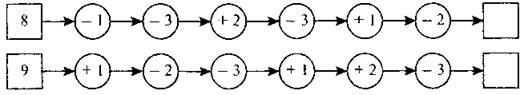 3. Устный счет— Сосчитайте:• от 1 до 20 и обратно;• от 1 до 20 через один и обратно;• от 1 до 20 через два и обратно.Игра «Веселый мяч»(Учитель кидает мяч и говорит вопрос или задание. Отвечает тот, кто поймал мяч.)• Найди сумму чисел 5 и 3. (8.)• Уменьши 4 на 2. (2)• Из 6 вычти 1. (5.)• Прибавь 3 к 7. (10.)• Из какого числа вычли 3 и получили 2? (5.)• К какому числу нужно прибавить 2, чтобы получилось 7? (5.)— Выполните действия и назовите промежуточный и окончательный ответы.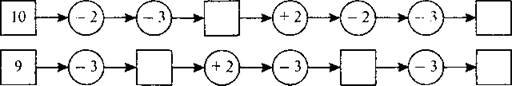 Игра «День — ночь»(По команде «Ночь!», дети кладут голову на парту, слушают учителя. По команде «День!» встают, поднимают руку и называют ответ.)6 — 3 + 2 + 3 + 1 (9)10 — 3 — 3 — 3 + 1 (2)2 + 3 + 2 + 3 (10)1 + 2 — 3 + 4 — 2 (2)4. Блицтурнир(Учитель читает задачу, учащиеся решают и показывают ответ с помощью карточек с цифрами.)• У Вовы было 4 яблока. Одно яблоко он съел, одно отдал маме. Сколько яблок осталось у Вовы? (2)• Папа подарил Оле 3 шарика, а мама — 6 шариков. Сколько шариков подарили Оле? (б.)• На тарелке лежали пирожки. Сначала съели 3 пирожка, а потом еще 2. Сколько пирожков съели? (5.)• У Пятачка было 5 красных шариков, а синих на 3 меньше. Сколько синих шариков было у Пятачка? (2)• Винни-Пух утром съел 6 горшочков меда, а в обед — на 3 горшочка больше. Сколько горшочков меда съел Винни-Пух в обед? (9.)III. Работа по теме урокаРабота по учебнику№ 5 (с. 120).— Прочитайте условие задачи.— Прочитайте вопрос задачи.— Составьте краткую запись задачи и решите ее.(Ученик, первым решивший задачу, выполняет краткую запись, записывает решение и ответ на доске. Проверка. Самооценка с помощью «Светофора».)№ 6 (с. 120).— Незнайка решал примеры и допустил ошибки. Найдите их и исправьте.— Есть ли ошибки в первом столбце? (Да, 9 — 2 = 7.)— Есть ли ошибки во втором столбце? Да, 6 + 3 = 9.)— Проверьте третий столбец. (1 + 0 = 1.)— Откройте тетради, спишите примеры без ошибок.№ 7 (с. 121).(Самостоятельное выполнение. Проверка. Числа записаны на доске: 0, 1, 2, 3, 6, 7, 9. Самооценка с помощью «Светофора».)№ 8 (с. 121).(Самостоятельное выполнение. Проверка.)— Какую закономерность увидели? (В первом и во втором столбцах ответы одинаковые, уменьшаются на 1: 8, 7, 6. В третьем столбце ответы увеличиваются на 1, начиная с 4, а в четвертом столбце уменьшаются на 1, начиная с 10.)— Оцените себя с помощью «Светофора».— Поднимите руку те, кто не допустил ошибок при выполнении заданий № 6 и 8. Молодцы, вы хорошо считаете.— У кого одна, две или три ошибки? Вы хорошо считаете, только немного невнимательны. Если ошибок больше, вы еще не очень хорошо считаете. Подойдите к учителю или товарищам за помощью.№ 9 (с. 121).— Прочитайте первое задание. Составьте задачу.(Несколько учеников читают задачи, которые составили.)— Что у всех задач одинаковое? (Вопрос.)— Каким действием решаются все эти задачи? (Сложением.) (Один ученик выходит к доске и решает свою задачу, остальные учащиеся решают в тетрадях. Проверка. Самооценка с помощью «Светофора».)— Прочитайте второе задание. Составьте задачу.— Каким действием решается задача?(Один ученик выходит к доске и решает свою задачу, остальные учащиеся решают в тетрадях. Проверка. Самооценка с помощью «Светофора».)№ 10 (с. 121).— Что будем вспоминать, выполняя задние? (Сравнение чисел.)— Выполните задание в тетради.(Работа в парах. Проверка. Неравенства записаны на доске. Самооценка с помощью «Светофора».)№ 12 (с. 121).(Учащиеся хором называют состав чисел.)IV. ФизкультминуткаОт зеленого причалаОттолкнулся теплоход —Раз, два. (Встать из-за парт.)Он назад поплыл сначала —Раз, два. (Шаги назад.)А потом поплыл вперед —Раз, два. (Шаги вперед.)И поплыл, поплыл по речке,Набирая полный ход. (Волнообразные движения руками.)V. Продолжение работы по теме урокаРабота в тетради с печатной основой(Самостоятельное выполнение заданий на с. 43. Индивидуальная проверка.)VI. Рефлексия(Можно использовать КИМы (работа над задачей, задание 7, с. 53-54).)— Оцените, как вы разобрались в пройденном материале, с помощью «Светофора».VII. Подведение итогов урока— Что мы сегодня закрепляли на уроке? (Умение решать задачи и примеры.)— Кто доволен своей работой?— Кто считает, что ему еще немного нужно постараться?Урок _________. Закрепление изученногоЦель: повторить, закрепить и обобщить изученный материал.Планируемые результаты: учащиеся научатся решать и составлять задачи изученных видов; решать примеры на сложение и вычитание чисел 1, 2, 3; принимать и сохранять цели и задачи учебной деятельности, находить средства и способы ее осуществления; оценивать себя, границы своего знания и незнания; работать в паре и оценивать товарища.Ход урокаI. Организационный моментII. Актуализация знаний1. Логическая разминка (работа по учебнику)№ 17 (с. 122).— Рассмотрите рисунки.— Сколько треугольников вы видите? (5.)№ 18 (с. 122).Ответ: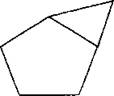 2. Индивидуальная работа(Один ученик у доски заполняет пропуски. Проверка. Учитель показывает вписанные числа и знаки. Если правильно, учащиеся один раз хлопают в ладоши, если нет — молчат.)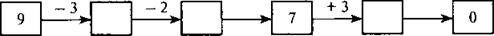 3. Устный счет— Сосчитайте:• от 1 до 20 и обратно;• от 1 до 20 через один и обратно;• от 1 до 20 через два и обратно.Игра «Молчанка»(Учитель показывает число, учащиеся выполняют действие и показывают карточкой ответ.)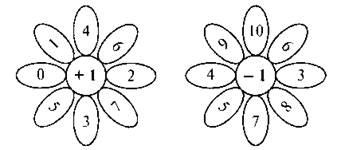 4. Работа над задачами— Составьте задачу по краткой записи и решите ее.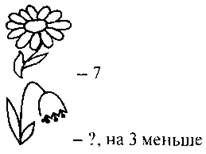 Вариант задачи. В букете 7 ромашек, а колокольчиков на 3 меньше. Сколько колокольчиков в букете?Решение: 7 — 3 = 4 (к.).Ответ: 4 колокольчика.— Измените условие так, чтобы задача решалась сложением. (В букете 7 ромашек, а колокольчиков на 3 больше. Сколько колокольчиков в букете?)— Как решать эту задачу? (7 + 3 = 10(к.).)5. Блицтурнир(Учитель читает задачу, учащиеся показывают карточки со знаком действия, которым эта задача решается, и ответом.)• Коля нашел 3 подберезовика и 2 белых гриба. Сколько грибов нашел Коля? (+, 5.)• Оля нашла 8 грибов, из них 2 червивые. Сколько хороших грибов нашла Оля? (—, 6.)• В букете 7 ромашек, а васильков на 2 больше. Сколько васильков в букете? (+, 9.)• У Паука 8 лап, а у жука на 2 лапы меньше. Сколько лап у жука? (-, 6.)III. Работа по теме урокаРабота по учебнику№ 14 (с. 122).— Как называется аттракцион, на который пришли звери? (Колесо обозрения.)— Номера кабинок зашифрованы с помощью примеров. Кто сидит в кабине № 1? (Ежик).— А в кабине № 2? (Зайчата.)— В кабине № 3? (Утята.)— В какую кабину сядет зайчик с билетом № 5? (7— 2.)— А куда сесть зайчику с билетом № 7? (В кабину, на которой написан пример 4 + 3.)№ 15 (с. 122).— Прочитайте условие первой задачи.— Прочитайте вопрос.— Выполните схематический рисунок к задаче и решите ее самостоятельно.(Один ученик выполняет рисунок, записывает решение и ответ на откидной доске.)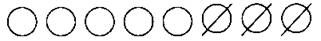 Решение: 8 — 3 = 5(к.).Ответ: 5 свободных кабин.(Проверка. Самооценка с помощью «Светофора».)— Прочитайте условие второй задачи.— Прочитайте вопрос.— Каким действием будете решать задачу? (Вычитанием.)— Почему? (Нужно узнать, сколько мест осталось.)— Выполните схематический рисунок и решите задачу.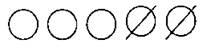 Решение: 5 — 2 = 3 (к.).Ответ: остались 3 свободные кабины.— Оцените себя с помощью «Светофора».№ 16 (с. 122).— Решите задачу самостоятельно, сделав краткую запись.(Ученик, который первый решит задачу, выполняет краткую запись, записывает решение и ответ на доске.)Было — 5 б.Съел — 3 б.Осталось — ?Решение: 5 — 3 = 2 (б.).Ответ: у кролика осталось 2 бочонка меда.IV. ФизкультминуткаРуки на пояс поставьте сначала,Влево и вправо качайте плечами.Вы дотянулись мизинцем до пятки?Если сумели, все в полном порядке.V. Продолжение работы по теме урокаРабота в тетради с печатной основой(Самостоятельное выполнение заданий на с. 46.)VI. Рефлексия(Можно использовать КИМы (работа над задачей, задание 9, с. 54-55).)— Какое задние сегодня на уроке вам показалось самым легким?— Какое задание вам было сложно выполнять?— Как вы сегодня работали на уроке? Поднимите руку те, кто считает, что поработал отлично. Кто считает, что на уроке мог бы работать лучше?VII. Подведение итогов урока— Что мы делали сегодня на уроке?— Зачем нужно закреплять изученный материал?Урок ___________. Закрепление изученногоЦель: повторить, закрепить и обобщить изученный материал.Планируемые результаты: учащиеся научатся решать и составлять задачи изученных видов; решать примеры на сложение и вычитание чисел 1, 2, 3; принимать и сохранять цели и задачи учебной деятельности, находить средства и способы ее осуществления; оценивать себя, границы своего знания и незнания; работать в паре и оценивать товарища.Ход урокаI. Организационный моментII. Актуализация знаний1. Логическая разминка (работа по учебнику)— Откройте учебник на с. 123. Посмотрите на примеры на полях. Какие знаки действий нужно вставить на место пропусков?(Коллективный разбор.)Ответы:6 + 3 — 1 = 87 — 3 — 2 = 25 + 2 — 3 = 4Дополнительное задание5 * 2 * 1 = 44 * 2 * 3 = 32. Устный счет— Сосчитайте:• от 20 до 1, от 4 до 16, от 18 до 6;• от 1 до 20 через один и обратно;• от 1 до 20 через два и обратно.Игра «Кто быстрее»(Каждый ряд получает карточку с примерами. По цепочке дети решают примеры, записывают ответы и передают карточку следующему. Ученик, решивший последний пример, передает карточку учителю. Выигрывает ряд, который быстрее и правильнее решит все примеры.)6 - 3 =4 + 2 =8 + 1 =9 – 2 =5 + 3 =2 + 1 + 1 =7 - 3 =9 + 0 =(На фланелеграфе лепестки с различными числовыми выражениями и цветки с числами 6 и 7 в серединке. Надо подобрать к каждому цветку лепестки. В игре участвуют две команды по семь человек. Сначала к доске выходят два человека (по одному от каждой команды), они находят подходящий лепесток для своего цветка и садятся на свое место, за ними выходят к доске следующие участники. Выигрывает команда, которая быстрее соберет цветок.)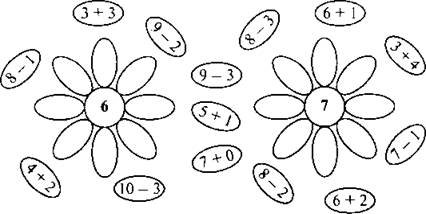 3. Индивидуальная работа(Три-четыре ученика получают карточки с заданием.)— Вставь пропущенные знаки действий и числа.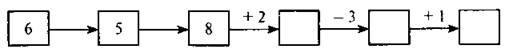 4. Блицтурнир(Учитель читает задачу, учащиеся решают и показывают ответ с помощью карточек с цифрами.)• Около новогодней елки танцевали 4 зайчика и 3 белочки. Сколько зверюшек веселилось около новогодней елки? (7.)• Дед Мороз принес 10 подарков. Он уже отдал детям 3 подарка. Сколько еще подарков у него осталось? (7.)• На елке 5 больших шаров, а маленьких на 3 больше. Сколько маленьких шаров на елке? (8.)• У Коли в подарке было 6 карамелей, а шоколадных конфет — на 3 больше. Сколько шоколадных конфет было у Коли? (9.)III. Работа по теме урокаРабота по учебнику№ 19 (с. 123).— Прочитайте задачу.— Прочитайте условие задачи.— Прочитайте вопрос задачи.— Сколько клеточек нужно обвести? (10, было 10 телевизоров.)— Как показать на схеме, что 2 телевизора продали? (Зачеркнуть 2 квадрата.)— Решите задачу. (10 — 2 = 8 (т.).)№ 20 (с. 123).— Чем похожи и чем отличаются примеры? (В примерах одного столбца одинаковые числа, но разные знаки.)— Решите примеры.(Проверка по цепочке.)№ 21 (с. 123).(Коллективное выполнение с комментированием.)№ 22 (с. 123).— Что нужно помнить, чтобы правильно начертить отрезок? (Начинаем чертить с точки 0, цифра, около которой остановились, показывает длину отрезка.)— Начертите отрезки.— Что значит «сравнить длины отрезков»? (Сказать, какой отрезок длиннее или короче и на сколько.)— Сравните длины отрезков. (Первый отрезок длиннее второго на 1 см. Второй отрезок короче первого на 1 см.)№ 23 (с. 123).— Какой кусок к какому коврику подходит? (К первому коврику подходит третий кусок, ко второму — пятый, к третьему первый, к пятому — второй. К четвертому коврику никакой кусок не подходит (на нем полоски уже).)IV. ФизкультминуткаРуки ставим мы вразлет —Появился самолет.Мах крылом туда-сюда,Делай раз и делай два.Раз и два, раз и два!Руки в стороны держите,Друг на друга посмотрите.Раз и два, раз и два!Опустили руки внизИ на место все садись.V. Продолжение работы по теме урокаРабота в тетради с печатной основой(Самостоятельное выполнение заданий на с. 47.)VI. Рефлексия(Выполнение заданий в тетради для проверочных работ (с. 26). Можно использовать КИМы (самостоятельная работа № 8, с. 57-58).)— Оцените, как вы разобрались в пройденном материале, с помощью «Светофора».VII. Подведение итогов урока— Какое задание мы сегодня выполняли первый раз? (Решали математические ребусы.)— Что нам пригодилось? (Умение решать примеры.)Урок 52. Проверочная работаЦель: проверить знания, умения и навыки учащихся.Планируемые результаты: учащиеся научатся работать самостоятельно; контролировать себя.Ход   урока(Можно использовать КИМы (тест 3, с. 12—17; проверочная работа за I полугодие, с. 60—64).)Уроки 53. Работа над  ошибками. Закрепление изученногоЦель: повторить и закрепить изученный материал.Планируемые результаты: учащиеся научатся решать и составлять задачи изученных видов; решать примеры на сложение и вычитание чисел 1, 2, 3; оценивать себя, границы своего знания и незнания; работать в паре и оценивать товарища.Ход уроковI. Организационный моментII. Анализ проверочных работ(Разбор наиболее распространенных ошибок. Выполнение аналогичных заданий по усмотрению учителя.)III. Актуализация знанийЛогическая разминка (работа по учебнику)— Откройте учебник на с. 124— 125. Разгадайте ребусы на полях.Варианты ответов:2 + 2 + 3 = 72 + 3 + 3 = 83 + 3 + 3 = 98 - 3 = 57 - 1 = 66 > 2 + 24 < 2 + 3IV. Самоопределение к деятельности— Поставьте буквы в порядке возрастания их высоты.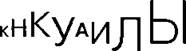 — Какое слово получилось? (Каникулы.)— Что дети делают во время новогодних каникул? (Ходят на новогодние утренники, катаются на коньках и на лыжах. )Сегодня мы будем решать задачи про елку и новогодние праздники.V. Работа по теме уроков    Работа по учебнику    № 24 (с. 124).— Прочитайте задание. Решите примеры.— Какой колпак лишний? (С цифрой 8.)     № 25 (с. 124).— Сколько золотых шаров? (3.)— Обозначьте шары красными и желтыми кругами, выполните схематический рисунок и решите задачу.(Проверка. Рисунок, решение и ответ даны на доске.)VI. ФизкультминуткаВ небе плавает луна,В облака зашла она.Раз, два, три, четыре, пять —Мы должны луну достать.Шесть, семь, восемь, девять, десять —И пониже перевесить.Десять, девять, восемь, семь —Чтоб луна светила всем.VII. Продолжение работы по теме уроков1. Работа по учебнику    № 27 (с. 125).— Составьте краткую запись к задаче и решите ее самостоятельно.(Ученик, который первым решил задачу, выполняет краткую запись, записывает решение и ответ задачи на доске.)     № 28 (с. 125).  -  Устно.— Во время каникул дети устроили лыжные соревнования. Что такое дистанция?     (Расстояние.)— Приготовьте карточки и покажите, какое число должно стоять между числами 1 и 7 (6), 7 и 8 (7), 8 и 6 (2), 6 и 9 (3), 9 и 7 (2), 7 и 10 (3).     № 29 (с. 125). - Самостоятельно. Проверка.     № 30 (с. 125).— Заполните таблицу.— Какое число нужно прибавить к 8, чтобы получилось 10? (2)(По аналогии разбираются остальные примеры.)2. Работа в тетради с печатной основой— Откройте тетрадь на с. 48.(Самостоятельное решение задач. Проверка.)1. Решение: 3 + 2 = 5 (с.).    Ответ: мальчики и девочки сделали 5 снеговиков.2. Решение: 6 — 3 = 3 (к.).   Ответ: у Пети осталось 3 конфеты.(Учащиеся хором называют состав чисел, затем решают примеры по цепочке.)VIII. Рефлексия(Можно использовать КИМы (самостоятельная работа № 8, с. 57-58).)— Оцените свою работу на уроке с помощью «Светофора».IX. Подведение итогов уроков— Чем вам запомнился этот урок?— С каким настроением вы уходите на каникулы?Урок ___. Сложение и вычитание чисел первого десятка. Состав чисел 7, 8, 9Цели: закреплять знание состава чисел, изученные приемы сложения и вычитания; формировать умение решать задачи.Планируемые результаты: учащиеся научатся выполнять арифметические действия с опорой на знание состава чисел; решать задачи изученных видов; прогнозировать результат при решении примеров; сотрудничать со сверстниками; оценивать и корректировать свои действия.Ход урокаI. Организационный моментII. Актуализация знаний— Отгадайте загадку.Красавица какаяСтоит, светло сверкая!Как пышно убрана!Скажите: кто она? (Новогодняя елка.)— Сегодня мы начинаем работу по второй части учебника математики. Откройте его на с. 3. Проверьте, правильно ли вы отгадали загадку. (Правильно, в учебнике нарисована елка.)(Учитель вывешивает на доску плакате елкой без украшений.) Давайте мы тоже украсим елку. После выполнения каждого задания вы будете выходить к доске и вешать на елку свою игрушку.— Каким числом украшена верхушка елки? (7.)— Какие числа на карточках перевернуты? (6, 5, 4.)— Как вы догадались? (Это состав числа 7: 6 + 1, 2 + 5, 4 + 3.)— Как вы поняли, чему мы будем учиться, занимаясь по второй части учебника? (Будем продолжать изучать состав чисел.)— Послушайте, чему еще мы будем учиться.(Учитель читает текст под иллюстрацией.)— Кого из ребят мы попросим повесить первую игрушку? (Учащиеся выбирают своего одноклассника и аргументируют выбор, оценивая работу друг друга.)— Посмотрите на условные обозначения на с. 2 и вспомните, о чем они говорят.(Работа в парах. Один ученик называет и показывает условное обозначение, второй рассказывает, что оно обозначает.)III. Самоопределение к деятельности(Можно использовать КИМы (математический диктант № 1, с. 46). Взаимопроверка. Решение записано на откидной доске.)— Что вы повторили при выполнении этой работы? (Состав чисел, сложение и вычитание, как увеличить и уменьшить число на несколько единиц.)Эти знания и умения понадобятся нам в течение урока.— Кого из ребят мы сейчас попросим украсить елку? Почему?IV. Работа по теме урокаРабота по учебнику— Посмотрите на рисунок на полях на с. 4. Давайте украсим нашу елочку гирляндой из бус. Каким кусочком мы продолжим бусы в центре? (Первым.)— Почему? Какую закономерность вы увидели? (3маленькие оранжевые бусинки, 2 большие синие бусинки. Чтобы продолжить, сохранив закономерность, надо к одной оранжевой бусинке добавить еще 2, а потом нужны 2 синие большие бусинки.)— Кого из ребят мы сейчас попросим повесить бусы на елку? Почему?№ 1 (с, 4).— Прочитайте условие задачи.— Прочитайте вопрос.— На сколько больше стало шаров на елке? (На 3.)— Значит, сколько шаров повесил Коля? (3.)— Запишите решение задачи.— Проверьте себя. Кто прочитает нам решение? (5 + 3 = 8 (ш.).)— Поднимите руку те, кто верно записал решение.— Напишите ответ задачи.№ 2 (с. 4).— Прочитайте условие задачи.— Когда Маша съела мандарин, их стало больше или меньше? (Меньше.)— Прочитайте вопрос.— Назовите решение задачи. (4 — 1 = 3 (м.).)— Почему надо вычесть 1? (Число мандаринов уменьшилось.)— Измените условие задачи так, чтобы в ответе получилось 5 мандаринов. (Маша положила в подарок еще 1 мандарин.)— Какое решение будет у этой задачи? (4 + 1 = 3 (м.).)— Почему надо прибавить 1? (Число мандаринов увеличилось.)— Кого из ребят мы сейчас попросим повесить игрушку на елку? Почему?№ 3 (с. 4).— Посмотрите на иллюстрацию. О чем будет следующая задача? (О детях.)— Прочитайте условие задачи.— Что значит «столько же»? (Девочек тоже было 5.)— Назовите решение задачи. (5 + 5 = 10 (р.).)— Кому из ребят мы поручим украсить елку игрушкой?V. ФизкультминуткаЕсть одна игра для вас:Я начну стихи сейчас,Я начну, а вы кончайте,Хором, дружно отвечайте.На дворе снежок идет,Скоро праздник... (Новый год).Мягко светятся иголки,Хвойный дух идет от... (елки).Ветви слабо шелестят,Бусы яркие... (блестят).Длинноус и красноносПод ветвями... (Дед Мороз).И верхушку украшая,Там сияет, как всегда,        Очень яркая, большаяПятикрылая...(звезда).VI. Продолжение работы по теме урока1. Работа по учебнику№ 4 (с. 5).— Рассмотрите выражения. На какие группы их можно разделить? (Примеры на сложение и вычитание, по составу числа, по первому числу в выражении.)(Учащиеся могут предложить другие варианты.)— Почему в каждом столбике ответ в одном примере будет больше, чем в другом? (Если прибавить число большее на 1, то ответ тоже увеличится на 1. Если вычесть число меньшее на 1, то ответ будет больше на 1.)— Запишите выражения в тетрадь и найдите ответы, пользуясь числовой линейкой. При решении каждого следующего примера в столбике используйте сделанные нами выводы.— Кому мы поручим украсить елку игрушкой?*№ 6, 7 (с. 5).(Самостоятельное выполнение. За правильное выполнение каждый ученик получает право повесить игрушку на елку.)№ 5 (с. 5).— Рассмотрите фигуры на полях. Что в них есть общего? (Они состоят из отрезков.)— Назовите фигуры. (Отрезок, ломаная линия, треугольник.)— Какую фигуру можно назвать лишней? (Отрезок, так как он состоит из одного звена. Треугольник, так как это замкнутая фигура.)— Чей ответ заслуживает награды — права украсить елку игрушкой?— Начертите фигуры в тетради.2. Работа в тетрадях с печатной основой     № 1, 2 (с. 3).VII. Рефлексия(«Проверь себя» (учебник, с. 5). Работа в парах. Учащиеся кладут на окошки карточки с цифрами. Затем говорят ответы и объясняют их. Например: в пустую клетку нужно вставить число 3, потому что 9 — это 3 плюс 6.)Посмотрите, какая нарядная новогодняя елка у нас получилась!— Кто доволен своей работой на уроке?— Оцените свою работу на уроке с помощью «Светофора».VIII. Подведение итогов урока— Что мы повторили на уроке?— Какое задание вам было интересно выполнять?— Все ли вам было понятно?__________________________* Здесь и далее - дополнительные задания, которые предлагаются для выполнения сильным учащимся, раньше других справившимся с предыдущим заданием.Урок 58. Задачи на увеличение числа на несколько единиц (с двумя множествами предметов)Цели: познакомить с новым видом задач; закреплять умение прибавлять и вычитать числа 1, 2, 3.Планируемые результаты: учащиеся научатся решать задачи на увеличение числа на несколько единиц; анализировать действия при решении задач нового вида; использовать знаково-символические средства при решении задач нового вида.Ход урокаI. Организационный моментII. Актуализация знаний1. Работа по карточкамКарточка 1(Проверка в парах. Ответы записаны на доске: 5, 7, 4, 8, 6, 9, 3.)— Сколько вы прибавили к каждому числу в первой строке? (2)— На сколько увеличилось число во второй строке? (На 2.)— Что значит «увеличить»? (Прибавить.)Карточка 2(Проверка в парах. Ответы записаны на доске: 0, 2, 6, 3, 1, 4, 5.)— Сколько вы вычли из каждого числа в первой строке? (3.)— На сколько уменьшилось число во второй строке? (На 3.)— Что значит «уменьшить»? (Вычесть.)2. Работа над задачами— Запишите решения задач и объясните.• В первой норке сидели 3 зайчонка, во второй — столько же. Сколько зайчат   в двух норках? (3 + 3 = 6 (з.).)• Маша положила в одну клетку с кроликами 2 морковки, в другую — столько  же. Сколько морковок положила Маша в обе клетки? (2 + 2 = 4 (м.).)— Как вы понимаете выражение «столько же»? (Такое же количество, одинаковое количество и т. п.)III. Самоопределение к деятельности(Учащиеся работают с картинками из приложения«Разрезной счетный и игровой материал по математике для 1 класса».)— Выложите  в   первый   ряд  5 зайцев, а  во  второй — столько  же  морковок.— Сколько  морковок  вы  выложили? (5.)— Как сделать, чтобы морковок стало на 2 больше, чем зайцев? (Выложить еще 2  морковки.)— Положите 2 морковки во второй ряд. Каких картинок стало больше? На сколько больше? (Морковок стало больше на 2.)(Учитель выставляет две коробки и мешок с кубиками.)— Посчитайте, сколько кубиков я положу в первую коробку. (Учащиеся считают хором.)— В другую коробку мне надо положить на 2 кубика больше. Как это сделать?(Учащиеся обсуждают проблемную ситуацию, коллективно находят способ ее решения: сначала надо положить в коробку столько же кубиков, затем добавить еще 2.)— Что мы сегодня будем учиться делать на уроке? (Увеличивать число.)IV. Работа по теме урокаРабота по учебнику— Откройте учебник на с. 6. Рассмотрите рисунок. Сколько чашек с блюдцами изображено? (7)— Сколько салфеток для них надо выложить? (7.)— Рассмотрите первую схему к рисунку. Сколько синих кругов на схеме? (7)— Прочитайте, что сказано о числе красных кругов. (Их столько же, сколько синих.)— Прочитайте вопрос. Вставьте вместо точек число. Сколько синих кругов? (7)— Прочитайте равенство. Что оно означает? (Семь равно семи. Красных кругов столько же, сколько синих.)— Рассмотрите второй ряд на рисунке. Сколько салфеток еще положили? (2.)— Сколько синих кругов на второй схеме к рисунку? (7)— На сколько красных кругов больше? (На 2.)— Что значит «на 2 больше»? Прочитайте текст, выделенный жирным шрифтом.— Сколько красных кругов на схеме? (7 + 2 = 9.)V. ФизкультминуткаБегать я могу вприпрыжку,Ты меня увидишь в книжке.Длинноухого поймай-ка!Я веселый, быстрый зайка.  Ю. СветловаVI. Закрепление изученного материала1. Работа по учебнику    № 1 (с. 6).— Сколько квадратов надо положить в первый ряд? (5.)— Что сказано о количестве кругов? (Их надо положить столько же.)— Сколько еще кругов надо положить, чтобы их стало на 2 больше? (2.)— Что значит «на 2 больше»? (Это столько же и еще 2.)   № 2 (с. 6) — вариант 1.   № 3 (с. 6) — вариант 2.(Учащиеся составляют схемы к задачам. Коллективная проверка.)— Сколько кругов нарисовали к задаче № 2 во втором ряду? (9.)— Что значит «на 1 больше»? (Столько же и еще 1.)— Какое решение надо записать? (8 + 1 = 9 (л).)— Сколько кругов нарисовали к задаче № 3 во втором ряду? (8.)— Что значит «на 3 больше»? (Столько же и еще 3.)— Какое решение надо записать? (5 + 3 = 8 (л).)2. Работа в тетрадях с печатной основой    № 1 (с. 4).VII. Рефлексия(«Проверь себя» (учебник, с. 6). Взаимопроверка. Ответы записаны на доске. Учащиеся с высокой степенью обученности дополнительно выполняют задание на полях.)— Оцените своего товарища:• молодец, все выполнено правильно;• хорошо, пока есть ошибки, но совсем немного;• тебе нужна помощь учителя.— Кто понял новую тему?— Кому нужна помощь товарищей?— Кто доволен своей работой на уроке?VIII. Подведение итогов урока— Какие новые знания вы получили на уроке?— Какое задание вам было интересно выполнять?Урок 59. Задачи на уменьшение числа на несколько единиц (с двумя множествами предметов)Цели: познакомить с новым видом задач; закреплять умение прибавлять и вычитать числа 1, 2, 3.Планируемые результаты: учащиеся научатся решать задачи на уменьшение числа на несколько единиц; анализировать действия при решении задач нового вида; использовать знаково-символические средства при решении задач нового вида; оценивать себя и корректировать свои действия.Ход урокаI. Организационный момент— Отгадайте   загадку.Заблудилась я с лукошкомИ увидела избушку.Там живет семья лесная:Три медведя... Ты их знаешь?— В какую сказку мы отправляемся в путешествие? («Три медведя».)II. Актуализация знаний(Учитель выкладывает на наборное полотно картинки.Учащиеся составляют на партах схемы к задачам.)Маша зашла в избушку и увидела у стола 3 стула.(Учитель выкладывает 3 стула.)— Выложите на парту 3 синих квадрата. На столе стояло столько же тарелок, сколько было стульев.(Учитель выкладывает 3 тарелки.)— Выложите столько же оранжевых квадратов, сколько синих. Сколько оранжевых квадратов вы выложили? (3.)— Маша поставила на стол на 1 стакан больше, чем было тарелок. Положите на парту столько кругов, сколько стаканов поставила Маша.— Сколько кругов вы выложили? (4.)— Почему? (Стаканов на 1 больше, чем тарелок, 3 + 1 = 4.)— Что значит «на 1 больше»? (Столько же и еще 1.)— Маша увидела в буфете 3 конфеты. Выложите 3 красных круга.— А пряников было на 3 больше. Обозначьте их синими кругами.— Сколько синих кругов вы положили? (6. )— Почему? (Пряников на 3 больше, чем конфет, 3 + 3 = 6.)— Кто правильно выполнил задание?III. Самоопределение к деятельностиМаша увидела в спальной комнате медведей 6 подушек.(Учитель выкладывает 6 квадратов.)— Маше нужно сделать так, чтобы подушек было на 3 меньше. Сколько квадратов я должна выложить во второй ряд? Как это сделать?(Учащиеся обсуждают проблемную ситуацию, совместно с учителем находят способ се решения: сначала надо положить на полотно столько же квадратов, а потом 3 убрать.)— Мы положили столько же квадратов, но без 3. Что мы сегодня будем учиться делать на уроке? (Уменьшать число на не сколько единиц.)IV. Работа по теме урока      Работа по учебнику— Рассмотрите рисунок на с. 7. Сколько тарелок у медведей на первой полке? (4.)— А на нижней? (4.)— Что вы можете сказать о тарелках в верхнем и нижнем рядах? (Их поровну. Столько же.)— Сколько ложек в верхнем ряду? (4.)— А в нижнем ряду? (3.)— Сколько ложек не хватает до 4? (1.)Значит, в нижнем ряду 4 ложки без 1.— Рассмотрите схемы. Прочитайте текст, выделенный жирным шрифтом.V. ФизкультминуткаМишка шел, шел, шел (Ходьба на месте.)И грибочек нашел.  (Наклон.)Вот какой грибочек!  (Высоко поднять руки, потянуться.)Мишка шел, шел, шел   (Ходьба на месте.)И ягоду нашел.  (Наклон.)Вот какая ягода!  (Высоко поднять руки, потянуться.)Мишка шел, шел, шел  (Ходьба на месте.)И шишку нашел.  (Наклон.)Вот какая шишка!  (Высоко поднять руки, потянуться.)VI. Закрепление изученного материала1. Работа по учебнику    № 1 (с. 7).  - Самостоятельное  выполнение.— Проверьте своего соседа. Прокомментируйте друг другу, что значит «на 2 меньше».2. Работа в тетради с печатной основой— Помогите Машеньке выбраться из леса. Выполните следующие задания.   № 1-3 (с. 4). - Самостоятельное выполнение.VII. Рефлексия(«Проверь себя» (учебник, с. 7). Самостоятельное выполнение.)— Кто хочет назвать ответ? (Валя нарисовала 3 синих треугольника.)(Учащиеся с высокой степенью обученности дополнительно выполняют задание на полях.)— Кто понял новую тему?— Кому нужна помощь?— Оцените свои знания с помощью «Светофора».VIII. Подведение итогов урока— Какие задачи вы научились решать на уроке?Урок 60. Сложение и вычитание вида [ ] + 4, [ ] - 4Цели: познакомить с приемами прибавления и вычитания числа 4; закреплять знание состава числа 4, умение решать задачи на увеличение и уменьшение числа на несколько единиц.Планируемые результаты: учащиеся научатся выполнять сложение и вычитание вида [ ] + 4, [ ] - 4; использовать знаково-символические средства при решении задач; работать в группах; оценивать себя и корректировать свои действия.Ход   урокаI. Организационный   моментII. Актуализация знаний1. Устный счетИгра «Кто быстрее»(На доске записаны три столбика примеров (по одному для каждого ряда). Учащиеся по очереди решают примеры. Последний ученик получает ключ, с помощью которого каждый ряд отгадывает зашифрованное слово (чемпион). Выигрывает ряд, который назовет слово первым.)                Ключ2. Работа по карточкам— Чтобы стать чемпионом, нужно тренироваться. Заполните пустые кольца на штангах так, чтобы числа в сумме давали 4.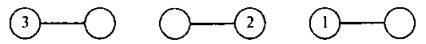 (Проверка в парах с проговариванием: 4 — это 3 плюс 1, 4 — это 2 плюс 2, 4 — это 1 плюс 3.)III. Самоопределение к деятельности— Вспомните, как прибавить число 2. (Сначала прибавить 1, потом еще 1.)— Как прибавить число 3? (Сначала прибавить 2, а потом еще 1 или сначала прибавить 1, а потом еще 2.)— Что вы помните о составе числа 4? (4 — это 3 и 1, 4 — это 2 и 2, 4 — это 1 и 3.)— Сделайте вывод: что нужно знать, чтобы научиться прибавлять и вычитать по 4? (Состав числа 4.)— Кто может сформулировать тему урока?IV. Работа по теме урока1. Практическая работа(Учитель выставляет две коробки.)— В двух коробках 2 мяча. Сколько мячей может быть в каждой коробке?(Учащиеся в ходе коллективной работы предлагают свои способы решения. Учитель делает запись на доске: 4 = 2 + 2, 4 = 1 + 3, 4 = 3 + 1.)— У Миши уже есть 3 мяча. Ему подарили еще 4. Как узнать, сколько стало мячей у Миши?— Выложите на парту 3 круга. Нужно добавить еще 4 круга. Как это можно сделать?(Учащиеся предлагают варианты, учитель делает записи на доске: 3 + 2 + 2 = 7, 3 + 1 + 3 = 7, 3 + 3 + 1 = 7.)— Сколько всего кругов прибавили? (4.)— Сколько всего мячей стало у Миши? (7.)2. Работа по учебнику— Найдите на с. 8 значок, обозначающий начало урока. Сколько кругов на схеме к задаче? (4.)— По каким признакам можно разделить фигуры на две группы? (По цвету: синие и красные. По размеру: большие и маленькие. )— Сколько синих кругов? (1.)— Сколько красных кругов? (3.)— Какой состав числа 4 эго иллюстрирует? (4 — это 3 и 1.)— Сколько больших фигур? (2.)— Сколько маленьких фигур? (2. )— Что можно сказать о составе числа 4? (4 — это 2 и 2.)— Мама готовила котлеты. 6 котлет она уже положила на сковороду, а 4 лежат на разделочной доске. Используя схему и записи под рисунком, объясните, как мама может к 6 котлетам прибавить еще 4. (6 + 2 + 2 = 10, 6 + 3 + 1 = 10, 6 + 1 + 3 = 10.)— Мама купила 10 яблок, дети съели 4 яблока. Объясните решение примеров, используя запись в учебнике.(Работа в парах.)V. ФизкультминуткаРаз — подняться, потянуться,Два — нагнуться, разогнуться,Три — в ладоши три хлопка,Головою три кивка.На четыре — руки шире,Пять — руками помахать,Шесть — на место тихо сесть.VI. Закрепление изученного материала1. Работа по учебнику     № 1 (с. 8).— Используя числовой ряд, заполните пропуски и решите примеры.(Коллективное выполнение с комментированием.)     № 2, 3 (с. 8).— Прочитайте задачи.— Назовите ключевые слова в условии, которые указывают на выбор действия. (На 1 яйцо меньше, на 4 года старше.)— Что значит «на 1 меньше»? (Это столько же, но без 1.)— Как вы понимаете слово «старше»: Вере больше или меньше лет? (Больше.)— Что значит «на 4 больше»? (Это столько же и еще 4.)(Решения и ответы учащиеся записываю самостоятельно: вариант 1 — № 2, вариант 2 — № 3. Проверка. Один учащийся от каждого варианта проговаривает решение и называет ответ.)— Кто правильно решил задачу?— Кому было трудно?— Кто хочет помочь одноклассникам?2. Работа в тетради с печатной основой     № 1 (с. 7).VII. Рефлексия(«Проверь себя» (учебник, с. 8). Самостоятельное выполнение. Проверка.)— Кто хочет назвать решение? (8 — 3 — 1 = 4,   6 — 2 — 2 = 2.)(Учащиеся с высокой степенью обученности дополнительно выполняют задание на полях.)— Кто понял новую тему?— Кто сомневается в своих силах?— Какое задание вам понравилось выполнять?— Оцените свою работу на уроке с помощью «Светофора».VIII. Подведение итогов урока— С каким вычислительным приемом мы познакомились сегодня на уроке?Урок 57. Закрепление   изученногоЦели: совершенствовать вычислительные навыки; формировать умение решать задачи изученных видов.Планируемые результаты: учащиеся научатся проговаривать и применять изученные вычислительные приемы; осуществлять сравнение объектов наблюдения; сотрудничать при выполнении и проверке заданий; слушать собеседника и вести диалог; оценивать себя и корректировать свои действия.Ход урокаI. Организационный моментII. Актуализация знаний    1. Устный счет    Игра «Приведи корабли к причалу»(Учащиеся выходят к доске и прикрепляют магнит с цифрой к нужному кораблику.)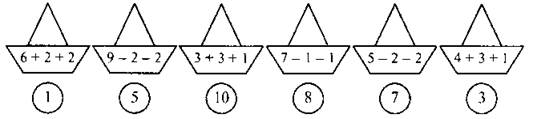 — Как можно к числу прибавить 4? (Сначала прибавить 3, а потом еще 1. Сначала прибавить 2, а потом еще 2.)— Как можно из числа вычесть 4? (Сначала вычесть 3, а потом еще 1. Сначала вычесть 2, а потом еще 2.)2. Работа над задачами(Дети выкладывают решение с помощью цифр из разрезного материала.)• Когда хозяин вышел в сад с ружьем, с одной яблони упали 4 соседа, а с другой — на 3 соседа больше. Сколько соседей упало со второй яблони? (4 + 3 = 7.)— Что значит «на 3 больше»? (Столько же и еще 3.)• У Бабы-яги на носу 6 бородавок, а у Кощея Бессмертного на 3 бородавки меньше. Сколько бородавок на носу у Кощея Бессмертного? (6 — 3 = 3.)— Что значит «на 3 меньше»? (Столько же, но без 3.)• Толя поспорил с Колей, что съест 5 баночек гуталина, а съел только 3. Сколько баночек гуталина не смог осилить Коля? (5 — 3 = 2.)— Как узнать остаток? (Вычитанием.)III. Самоопределение к деятельности— Что мы повторили в начале урока? (Мы вспомнили, как прибавить и вычесть 4.)— Что мы повторили при решении задач? (Что значит «на несколько единиц больше или меньше».)Эти правила и вычислительные приемы мы сегодня на уроке закрепим.IV. Работа по теме урока    Работа по учебнику    № 1 (с. 9).— Прочитайте задачу. Как вы понимаете выражение «1 десяток яиц»? (10 яиц.)— Подумайте, какие слова указывают на выбор действия. (Сколько осталось.)— Запишите решение задачи в тетрадь.     № 2 (с. 9).— Прочитайте задание. Составьте задачу по рисунку.— Подумайте, какие слова указывают на выбор действия. (На 4 меньше.)— Запишите решение задачи в тетрадь. (10 — 4 = 6 (п.).)(Проверка. Два ученика записывают на доске решения и ответы задач № 1 и 2.)1. Решение: 10 — 4 = 6 (яиц).    Ответ: осталось 6 яиц.2. Решение: 10 — 4 = 6 (п.).                            Ответ: на другой тарелке 6 пирожков.— Что вас удивило? (Задачи имеют одинаковое решение.)— Почему? (В первой задаче съели 4яйца, значит, надо вычесть 4. Л во второй задаче на другой тарелке было на 4 пирожка меньше, т. е. 10без 4, поэтому тоже надо вычесть 4.)V. ФизкультминуткаРуку правую вперед, а потом ее назад,А потом ее вперед и немного потрясем.Мы танцуем буги-вуги, поворачиваясь в круге,И в ладоши хлопаем вот так.VI. Продолжение работы по теме урока     1. Работа по учебнику— Сейчас мы сравнивали две задачи, т. е. определяли, чем они похожи и чем отличаются. А теперь рассмотрите рисунок на полях и сравните полоски с фигурами.(Работа в парах.)— Прежде чем ответить, вспомните, что значит «сравнить».(К доске выходит одна пара и рассказывает, чем похожи и чем отличаются полоски с фигурами.)   2. Работа в тетради с печатной основой      № 1, 2 (с. 7).   3. Работа по учебнику      № 5 (с. 9).(Учитель заранее чертит треугольник на доске.)— Прочитайте задание.— Сколько отрезков надо провести? (1.)— Кто догадался, как это сделать, покажите решение на доске. Объясните, как получили 3 треугольника.VII. Рефлексия  № 4 (с. 9).— Решите второй столбик примеров. Ответы выложите с помощью цифр на парте в столбик.(Проверка. Ответы записаны на доске.)— Кто доволен результатом своей работы?— Какие задания вам было интересно выполнять?— Какие задания вызвали у вас затруднение?— Оцените свои знания с помощью «Светофора».VIII. Подведение итогов урока— Какой вычислительный прием мы повторили сегодня на уроке?Урок 58. На сколько больше? На сколько меньше?Цели: формировать умение решать задачи на разностное сравнение; закреплять изученные приемы вычислений.Планируемые результаты: учащиеся научатся решать задачи на разностное сравнение; создавать модели и схемы для решения задач; выполнять мыслительные операции анализа и синтеза и делать умозаключения; слушать учителя и выполнять его требования; работать в паре; оценивать себя и корректировать свои действия.Ход урокаI. Организационный моментII. Актуализация знаний1. Логическая разминка— Решите задачу.Росли три дерева: береза, ель и тополь. Береза ниже ели, ель ниже тополя. Какое дерево самое высокое? Какое дерево самое низкое? (Береза ниже ели, ель ниже тополя.)— Как вы определили?— Рассмотрите схему. Правильно мы решили задачу?Береза _________________Ель _________________Тополь _________________— Какой отрезок короче? Какой длиннее?— Продолжите предложения.• Если береза ниже ели, то ель... (выше березы).• Если ель ниже тополя, то тополь... (выше ели).• Если тополь выше березы, то береза... (ниже тополя).2. Практическая работа— Положите в первый ряд 6 квадратов.— Положите во второй ряд 8 кругов.— Как узнать, чего больше? (Надо сложить фигуры парами.)— Сколько кругов осталось без пары? (2.)— На сколько кругов больше, чем квадратов? (На 2.)— Что можно сказать о числе квадратов? (Их на 2 меньше, чем кругов.)III. Самоопределение к деятельности— Когда о предметах говорят «больше» или «меньше», значит, их сравнивают. Какие предметы мы сейчас сравнивали?— Как узнать, чего больше, чего меньше? Как узнать, какой предмет больше, какой меньше? (Наложить предметы друг на друга. Сложить их парами и т. д.)— Сегодня на уроке мы научимся решать задачи на сравнение. Откройте учебник на с. 10. Прочитайте тему урока. (На сколько больше? На сколько меньше?)— Найдите значок с началом урока. Прочитайте, чему мы будем учиться. (Решать задачи с вопросами «на сколько больше?», «на сколько меньше?».)IV. Работа по теме урокаРабота по учебнику— Рассмотрите рисунок. Сколько собак на нем изображено? (4.)— Сколько тумбочек? (7.)— На сколько тумбочек больше, чем собак? (На 3.)— Как вы догадались? (Без собак остались 3 тумбочки.)— Посмотрите, как это можно изобразить с помощью схемы.(Схема выполнена на откидной доске.)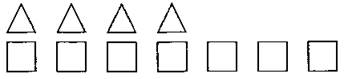 — Сколько тумбочек занято собаками? (4.)— Зачеркнем тумбочки, на которых сидят собаки.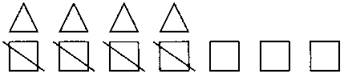 — Уберем квадратов столько, сколько у нас треугольников. Сколько осталось квадратов? (3.)— На сколько квадратов больше, чем треугольников? (На 3.)— На сколько тумбочек больше, чем собак? (На 3.)— На сколько собак меньше, чем тумбочек? (На 3.)— Какое действие мы выполнили, когда убрали квадраты, которые составили пары с треугольниками? (Вычитание.)— Сделайте вывод: какое действие надо выполнить, чтобы узнать, на сколько одно число больше или меньше другого? (Вычитание.)V. ФизкультминуткаВетер дует нам в лицо,  (Помахать руками на себя.)Закачалось деревцо.  (Покачаться вправо и влево.)Ветер тише, тише, тише,   (Присесть.)Деревцо все выше, выше.   (Встать на носочки, потянуться вверх.)VI. Закрепление изученного материала1. Работа по учебнику    № 1 (с. 10).  - Работа в парах.— Что вы сделали, чтобы узнать, на сколько квадратов больше, чем кругов? (Убрали столько квадратов, сколько было кругов.)— Какое действие надо выполнить, чтобы решить задачу? (Вычитание.)— Объясните почему. (Мы убираем фигуры.)   № 2 (с. 10).— Прочитайте задачу. Назовите условие задачи, вопрос.— Рассмотрите схему. Сколько треугольников зачеркнули? (Треугольников зачеркнули столько, сколько на схеме кругов.)— Как узнать, на сколько билетов в цирк больше? (6—4.)— Незнайка решил задачу вычитанием так: 4 — 6. Согласны вы с его решением? (Нет.)— Почему? (Чтобы узнать, на сколько одно число больше или меньше другого, надо из большего числа вычесть меньшее.)2. Работа в тетради с печатной основой      № 1-3 (с. 6).VII. Рефлексия(«Проверь себя» (учебник, с. 10).)— Измерьте отрезки.— Устно решите задачу. Ответ покажите с помощью карточки с цифрой. (3.)— Кто понял новую тему?— Кто доволен результатом своей работы?— Кому было трудно решать задачи?— Кому нужна помощь товарищей или учителя?— Оцените свою работу на уроке с помощью «Светофора».VIII. Подведение итогов урока— Какие задачи мы научились решать сегодня на уроке?— Как узнать, на сколько одно число больше или меньше другого?Урок 59. Решение задачЦели: повторить состав чисел; закреплять умение решать задачи на разностное сравнение, изученные приемы вычислений.Планируемые результаты: учащиеся научатся решать задачи на разнос гное сравнение; создавать модели и схемы для решения задач; использовать знаково-символические средства для создания моделей, схем; понимать, принимать и сохранять учебную задачу; выполнять мыслительные операции анализа и синтеза и делать умозаключения; самостоятельно оценивать правильность выполнения действий.Ход урокаI. Организационный моментII. Актуализация знаний1. Устный счет— Решите задачи в стихах. Покажите ответы с помощью карточек с цифрами.Есть у Нади пять тетрадей —Папа девочке их дал.Дал и Ире он четыре.Ты б тетради сосчитал. (9.)Взял девять вишенок СергейИ угостил своих друзей:Четыре вишни дал он Вите,А остальные все Никите.Сколько вишен у Никиты?Посчитайте и скажите. (5).У пенечков пять грибочковИ под елкой три.Сколько будет всех грибочков?Ну-ка говори. (8.)Две мышки проникли в квартиру,Решили попробовать сыру.Тут следом явились подружки —Три сереньких мышки-норушки.Кот спал в это время на крыше,Про этот не ведая пир.А ну сосчитай, сколько мышекСъели оставленный сыр. (5.)2. Логическая разминка— Решите задачу.Миша старше Димы на 3 года, Миша младше Оли на 2 года. На сколько лет Оля старше Димы?(В ходе решения задачи учитель совместно с учащимися выполняет на доске рисунок.)Д ______________М (на 3 года) ______________О (на 2 года) ______________— Посмотрите на отрезки. Какой буквой от имени мы обозначим первый отрезок? (Д.)— Почему? (Миша старше Димы, значит, Дима младше.)— Какой буквой обозначим второй отрезок? Почему? (М, потому что Миша старше Димы, но Оля старше Миши.)— На сколько Миша старше Димы? (На 3 года.)— На сколько Оля старше Миши? (На 2 года.)— Как узнать, на сколько Оля старше Димы? (Сложить 3 и 2.)— Закончите рассуждения.• Если Оля старше Миши на 2 года, то Миша... (младше Оли на 2 года).• Если Дима младше Миши на 3 года, то Миша... (старше Димы на 3 года).III. Самоопределение к деятельности— Продолжите предложения.• На 3 больше — это... (столько же и еще 3).• На 4 меньше — это... (столько же, но без 4).• Чтобы узнать, на сколько одно число больше или меньше другого, надо...   (из большего вычесть меньшее).— Как вы думаете, чем мы будем заниматься сегодня на уроке? (Решать задачи, которые изучали на предыдущих уроках.)IV. Работа по теме урока     Работа по учебнику       № 1 (с. 11).— Прочитайте задачу.— Как узнать, на сколько одно число больше или меньше другого? (Надо из большего вычесть меньшее.)— Назовите решение задачи. (4 — 3 = 1.)— Ответьте на вопросы задачи.№ 2 (с. 11).— Составьте задачи по рисункам: вариант 1 — к первому рисунку, вариант 2 — ко второму.— Покажите знак, который надо поставить в выражении.— Почему вы решили задачу вычитанием? (Чтобы узнать, на сколько одно число больше или меньше другого, надо из большего вычесть меньшее.)— Покажите с помощью карточек ответы, которые у вас получилось.— Проверьте друг друга в парах.— Кто правильно посчитал?— Кто доволен результатами своей работы?— Над чем нам надо поработать, чтобы ошибок не было? (Надо вспомнить состав чисел и приемы вычислений.)Этим мы займемся на следующем этапе урока. А теперь давайте отдохнем.V. ФизкультминуткаМы веселые мартышки,Мы играем громко слишком.Все ногами топаем,Все руками хлопаем,Надуваем щечки,Скачем на носочках.Дружно прыгнем к потолку,Пальчик поднесем к вискуИ друг другу дажеЯзычки покажем!Шире рот откроем,Гримасы все состроим.Как скажу я слово «три»,Все с гримасами замри.Раз, два, три!VI. Закрепление изученного материала1. Работа по учебнику    4 (с. 11).— Прочитайте задание.— Как изменится ответ во втором примере первого столбика? (Будет меньше, чем в первом примере.)— Почему? (Мы будем больше вычитать, значит, останется меньше.)— Что вы можете сказать о втором столбике? (Ответ второго примера будет больше, потому что мы будем меньше вычитать.)— Решите примеры: вариант 1 — первый и третий столбики, вариант 2 — второй и четвертый столбики.(Проверка. Ответы записаны на доске.)— У кого нет ошибок?— Кому нужно еще потрудиться?   *№ 5 (с. 11).— Кто выполнил задание на полях? Назовите номер фигуры. (3.)2. Работа в тетради с печатной основой    № 4, 5 (с. 6).(Для проверки знаний можно также использовать КИМы (самостоятельная работа     № 11, с. 72—73).)VII. Рефлексия— Кто понял тему?— Кому было трудно решать задачи?— Кому нужна помощь товарищей или учителя?— Кто может объяснить товарищам их ошибки?— Какое задание вам было интересно выполнять?— Что вызывало затруднения?— Оцените свою работу на уроке с помощью «Светофора».VIII. Подведение итогов урока— Какие умения мы совершенствовали сегодня на уроке?— Кто доволен результатом своей работы?Урок 60. Таблицы сложения и вычитания с числом 4Цели: составить таблицы прибавления и вычитания числа 4 и работать над их запоминанием; закреплять знание состава чисел, умение решать задачи изученных видов.Планируемые результаты: учащиеся научатся выполнять вычисления вида [ ] + 4, [ ] - 4; решать задачи на разностное сравнение чисел; проверять правильность выполнения действий, используя другой прием сложения, например прибавление и вычитание по частям; создавать модели и схемы для решения задач; понимать, принимать и сохранять учебную задачу; самостоятельно оценивать правильность выполнения действий; работать в парах; слушать собеседника и вести диалог.Ход урокаI. Организационный моментII. Актуализация знанийУстный счетИгра «Укрась цветок»— Вспомните состав числа в группах по рядам. В одинаковые фигуры впишите числа так, чтобы в сумме получилось число, записанное в центре математического цветка.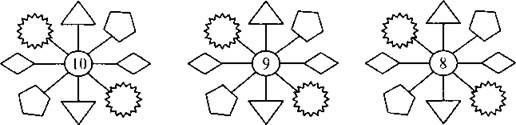 — Проверьте работу ваших соседей.— Для чего нужно знать состав числа? (Это поможет быстро считать.)III. Самоопределение к деятельности— Я задумала число, прибавила к нему столько же и получила 8. Какое число я задумала? (4.)— Соедините примеры-близнецы. Вычисления выполните устно.(Учащиеся по цепочке выходят к доске, соединяют примеры, называют ответ. Класс проверяет.)— Сколько всего вычли? Сколько всего прибавили? (4.)— Как можно прибавить и вычесть 4? Сегодня на уроке мы будем составлять таблицы прибавления и вычитания числа 4.IV. Работа по теме урока1. Работа у доски(На доске в первый столбик записаны числа от 1 до 6, а во второй — от 5 до 10. К доске выходят пожеланию 12 человек и делятся на две команды. Одной команде предлагается прибавлять по 4 к каждому из записанных в первом столбике чисел, а другой — вычитать по 4 из каждого числа, записанного во втором столбике. Составленные таблицы проверяются, заучиваются и закрываются.)2. Работа по учебнику(К доске с учебниками выходят два ученика. Один ученик называет примеры из рамок (с. 12) вразброс, второму предлагается назвать ответы. Если ученик называет верный ответ, дети один раз хлопают в ладоши, если нет — молчат.)V. ФизкультминуткаВот мы руки развели,Словно удивились,И друг другу до землиВ пояс поклонились.Наклонились, выпрямились,Наклонились, выпрямились.Ниже, ниже, не ленись,Поклонись и улыбнись.VI. Закрепление изученного материалаРабота по учебнику— Рассмотрите узор на полях на  с. 12 и определите, каким кусочком нужно его продолжить. (Первым.)— Как вы это определили? (После оранжевого квадрата должен идти зеленый шестиугольник.)    № 2 (с. 12).(Работа со счетным материалом в парах.)— Прочитайте задачу.— Как надо раскладывать красные и синие треугольники? (Парами, друг под другом.)— Запишите решение задачи и ответ. (7 — 4 = 3 (к.).)— Подумайте, как изменить вопрос задачи, чтобы решение осталось таким же. (На сколько   меньше   куколок  вырезала   Катя, чем   Ира?)    № 3 (с. 12).(Самостоятельное выполнение. Ученики, решившие задачи первыми, записывают решения и ответы на доске. Проверка.)    № 1 (с. 12).— Какие числа надо поставить в окошки? (3, 8, 4, 4.)VII. Рефлексия— Какие знания вы приобрели сегодня на уроке?— Кто понял, как можно прибавить и вычесть 4, если трудно быстро выучить таблицы?— Кто хорошо запомнил таблицы?— Кому было трудно решать задачи?— Какое задание вызвало затруднения?— Оцените свою работу на уроке с помощью «Светофора».VIII. Подведение итогов урока— Какова была тема урока?— Какие примеры записаны в красной рамочке? Почему их обвели?— Назовите задание, которое вы бы хотели показать дома родителям.Урок ________. Решение задачЦели: закреплять знание состава чисел, приемы вычислений, умение решать задачи изученных видов; формировать интерес к новому материалу и способам решения новой частной задачи.Планируемые результаты: учащиеся научатся выполнять вычисления вида [ ] ± 1, 2, 3, 4; решать задачи изученных видов; самостоятельно оценивать правильность выполнения действий; строить понятные для партнера высказывания, учитывающие, что он знает и видит, а что нет; выполнять мыслительные операции анализа и синтеза и строить умозаключения.Ход   урокаI. Организационный моментII. Актуализация знаний1. Логическая разминка— Сегодня мы с вами отправляемся в путешествие. Какие качества должны проявить путешественники, чтобы преодолеть все препятствия? (Находчивость, ловкость, упорство, силу и т. д.)— Правильно. Давайте начнем подготовку с логической разминки, чтобы в любой ситуации думать и находить решение. Посмотрите на рисунки и найдите в каждой строке правило (закономерность). Угадайте, что должно быть нарисовано в пустой клетке.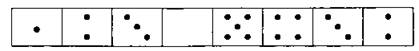 (Количество точек сначала увеличивается на 1, а потом уменьшается на 1. Нужно нарисовать 4 точки.)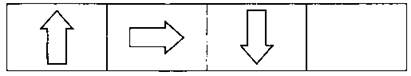 (Стрелка поворачивается вправо по кругу. Нужно нарисовать стрелку влево.)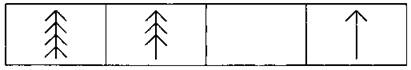 (Количество веток на елке уменьшается на 2. Нужно нарисовать елку, на которой 2 ветки с обеих сторон.)Молодцы, вы проявили смекалку и находчивость.2. Устный счетИгра «Кто быстрее»Теперь давайте проверим, какие вы ловкие и быстрые.(На доске даны три столбика примеров (по одному для каждого ряда). Первому ученику с каждого ряда выдается эстафетный флажок. Он бежит к первому примеру, выполняет вычисления, затем передает флажок следующему ученику с ряда.)(Взаимопроверка. Ответы записаны на откидной доске. Первый ряд проверяет второй, второй ряд проверяет третий, а третий ряд проверяет первый.)III. Самоопределение к деятельности— Какие знания и умения нам понадобятся в путешествии? (Знание таблиц сложения и вычитания с числами 1, 2, 3, 4, умение решать задачи.)— Прочитайте на с. 13 учебника, чему мы будем учиться во время путешествия. (Решать задачи, выполнять вычисления.)IV. Работа по теме урокаРабота по учебнику№ 1 (с. 13).— Наше путешествие мы начнем на поезде. Для того чтобы сесть в вагон, надо решить задачи. Прочитайте первую задачу. Назовите условие задачи.— Что значит «на 2 вагончика меньше»? (Это столько же, но без 2.)— Кто из путешественников напишет решение на доске? (5 - 2 = 3 (в.).)— Назовите ответ задачи. (У Кости 3 вагончика.)— Внимание, впереди поломка рельсов. Чтобы восстановить движение, надо разгадать шифровку. Прочитайте вторую задачу.— Какое число надо вставить в окошко? (3.)— Решите задачу. Кто запишет решение на доске? (5 + 3 = 8 (в.).)— Назовите ответ. (У мальчиков всего 8 вагончиков.)V. ФизкультминуткаПаровоз без колес —(Изображают руками движение паровоза.)Вот так чудо-паровоз!(Наклоны в стороны.)Не с ума ли он сошел —(Потянуться.)Прямо по морю пошел!(Движения руками, выполняемые при плавании.)К. ЧуковскийVI. Продолжение работы по теме урокаРабота по учебнику№ 2 (с. 13).Мы выходим на станции «Сказочная». Путешествие продолжаем на автобусе. Чтобы добраться до лагеря, надо купить билеты. Цена билета — правильное выполнение задания.(Самостоятельное выполнение. Один ученик записывает решение на доске. Проверка в парах. Учащиеся меняются тетрадями, проверяют решение по образцу на доске и оценивают работу — ставят + или —.)— Кто выполнил задание верно и купил билет? Кому нужна помощь товарища?— Объясните решение задачи тем, кто допустил ошибку. (Учащиеся 2—3 мин работают в парах.)Теперь все могут продолжить путешествие.№ 3 (с. 13).Дальше путь лежит до лагерной стоянки через густой лес. Чтобы не заблудиться, необходимо выбрать нужную тропинку. (Коллективное выполнение с комментированием.)— Сравните примеры в каждом столбике.— Что вы заметили в примерах первого столбика? (Первое число 7, а второе увеличивается на 1.)— Когда вычитаем больше, остается больше или меньше? (Меньше.)— Что происходит с результатом вычитания? (Результат уменьшается на 1.)— Какой пример запишем последним? (7—4.)(По аналогии разбираются остальные примеры.)*№ 4 (с. 13).— Что вы обнаружили? (Ребята поменялись местами.)VII. РефлексияМолодцы, мы провели путешествие без потерь. Пора отправляться домой. Чтобы на полянке все осталось в чистоте и порядке, проведем проверку.(«Проверь себя» (учебник, с. 13). Учащиеся получают перфокарты с шестью окошками и ставят знаки >, < или =. Проверка в парах. Ответы записаны на доске.)— Оцените соседа по парте:• молодец, все сделал правильно;• хорошо, но еще немного ошибаешься, не все знаки поставил верно;• тебе нужна помощь учителя.— Поднимите руки те, кто готов отправиться в обратный путь. Кому нужна помощь?VIII. Подведение итогов урока— Какие знания нам пригодились в путешествии?— Как вы преодолели препятствия?— Какое задание вы выполнили быстрее и успешнее других?— Что вам было интересно?— Кто знает, над чем ему поработать дома?Урок 61. Перестановка слагаемыхЦель: вывести правило о том, что от перестановки слагаемых сумма не изменяется.Планируемые результаты: учащиеся научатся выполнять вычисления вида [ ] ± 1, 2, 3, 4; решать задачи изученных видов; дополнять условие задачи одним недостающим данным; в сотрудничестве с учителем ставить и решать новые учебные задачи; делать умозаключения по результатам исследования.Ход урокаI. Организационный моментII. Актуализация знаний1. Задачи-шутки*• У младенца Кузи еще только 4 зуба, а у его бабушки уже только 3.   Сколько всего зубов у бабушки и внука? (7.)• В люстре горели 6 лампочек. После того как трехлетняя Маша попала в  люстру тремя запасными лампочками, стали гореть 2 лампочки.   Сколько лампочек погибло? (4.)• С первого куста смородины собрали 5 стаканов садовых вредителей, а    со второго — на 4 стакана меньше. Сколько стаканов садовых вредителей собрали со второго куста смородины? (1.)• В понедельник Вова не поделился с Федей 2 конфетами, а во вторник   — 4 конфетами. На сколько конфет больше зажилил Вова во вторник? (На 2.)2. Логическая разминка(Учащиеся объединяются в группы по рядам.)— Найдите закономерность и нарисуйте недостающие фигуры.(Рисунки даны на доске.)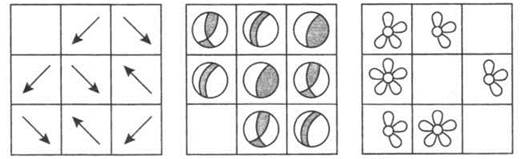 (Проверка. Один ученик выходит к доске и дорисовывает недостающую фигуру. Ребята из других групп оценивают его ответ.)III. Самоопределение к деятельности(На доске записаны примеры.)2 + 4        4 + 2        3 + 1       1 + 3          1 + 4       4 + 1— Посмотрите на примеры. Что вы заметили? (В примерах первого и второго столбиков меняются местами слагаемые.)Сегодня на уроке мы будем исследователями: понаблюдаем за результатами в таких примерах и сделаем научное открытие.IV. Работа по теме урока1. Практическая работа(Один ученик работает у доски.)— Положите слева 1 оранжевый квадрат, а справа 4 синих. Придвиньте к 1 квадрату 4. Сколько всего квадратов? (5.)— Запишите в тетради пример. (1 + 4 = 5.)— Поменяйте квадраты местами. Придвиньте к 4 синим квадратам 1 оранжевый. Сколько стало квадратов? (5.)Запишите пример под первым. (4 + 1 = 5.)— Сравните примеры: чем они похожи и чем отличаются. (Слагаемые одни и те же, но меняются местами, результат остается тем же.)— Продолжим исследование. Запишите друг под другом под диктовку примеры.(Один ученик записывает на доске.)• Первое слагаемое 2, второе слагаемое 3. Чему равна сумма? (2 + 3 = 5.)• Первое слагаемое 3, второе слагаемое 2. Найдите сумму. (3 + 2 = 5.)— Сравните примеры: чем похожи и чем отличаются. (Слагаемые поменялись местами, а сумма не изменилась.)2. Работа по учебнику— Прочитайте  тему  урока  на  с. 14.— Рассмотрите первый рисунок.— Сколько флажков в одной руке, сколько в другой? Как узнать, сколько всего флажков? Посчитайте. (3.)— Прочитайте пример, называя компоненты и результат. (Первое слагаемое 2, второе слагаемое 1, сумма 3.)— Посмотрите на второй рисунок. Что произошло? (Мальчик поменял флажки местами.)— Как узнать, сколько всего флажков? Посчитайте. (3).— Прочитайте пример, называя компоненты и результат. (Первое слагаемое 1, второе слагаемое 2, сумма 3.)— Сравните примеры, объясните, чем они похожи и чем отличаются. (Слагаемые поменялись местами, а сумма не изменилась.)— Сравните полученные суммы, сделайте вывод. (От перестановки слагаемых результат сложения не меняется.)— Прочитайте правило в красной рамке. Совпал ли результат нашего исследования с математическим законом?V. ФизкультминуткаБуратино потянулся,Раз нагнулся,Два нагнулся,Руки вытянул, согнулИ на улицу шагнул.VI. Закрепление изученного материала1. Работа по учебнику№ 1 (с. 14).— Рассмотрите рисунок. Сколько красных точек на первой фишке домино? Сколько синих? Назовите пример. (3 + 2 = 5.)— Как получили второй пример? (Фишку перевернули.)— Сколько всего точек на первой фишке? Как изменится сумма, если фишку     перевернуть? (Сумма не изменится.)— Объясните, как получили остальные примеры. Докажите, что ответы этих     примеров будут одинаковые.(Учащиеся считают и повторяют правило.)— Сравните рисунки на полях.      № 2 (с. 14).— Прочитайте условие и вопрос первой задачи.— Запишите решение. (4 — 1 = 3 (с.).)— Назовите ответ. (Сегодня Дима прочитал 3 страницы.)— Вставьте полученный ответ в окошечко. Прочитайте новую задачу.— Запишите решение. (4 + 3 = 7 (с.).)— Назовите ответ. (Дима прочитал 7 страниц.)2. Работа в тетради с печатной основой    № 1-3 (с. 8).VII. Рефлексия(«Проверь себя» (учебник, с. 14). Самостоятельное выполнение. Проверка. Один ученик читает равенства. Если равенство составлено правильно, учащиеся один раз хлопают в ладоши, если нет — молчат.)— Оцените свою работу на уроке с помощью «Светофора».— Кто понял тему?— Кто может объяснить ошибки товарищам?VIII. Подведение итогов урока— Какой математический закон мы сегодня открыли?— Какое чувство вы испытали, когда сделали это открытие?— Что интересного вы расскажете дома родителям об уроке?Урок 62. Применение переместительного свойства сложения для случаев вида [ ] + 5, 6, 7, 8, 9Цели: научить применять прием перестановки слагаемых при выполнении сложения вида [ ] + 5, 6, 7, 8, 9; проверить знание состава чисел; закреплять изученные вычислительные приемы.Планируемые результаты: учащиеся научатся применять переместительное свойство сложения для случаев вида [ ] + 5, 6, 7, 8, 9; проверять правильность выполнения сложения, используя другой прием сложения, например прибавление числа по частям; моделировать с помощью схематических рисунков математические законы; наблюдать и объяснять, как связаны между собой две простые задачи, представленные в одной цепочке; решать задачи изученных видов; объяснять и обосновывать действие, выбранное для решения задачи.Ход урокаI. Организационный моментII. Актуализация знаний1. Логическая разминкаИгра «Расшифруй письмо»— Ребята, Незнайке пришло письмо от Синеглазки из Солнечного города. Но он никак не может его расшифровать. Помогите ему, пожалуйста.(Учащиеся получают карточки с рисунками и цветные карандаши и рисуют вместо вопросов пропущенные фигуры.)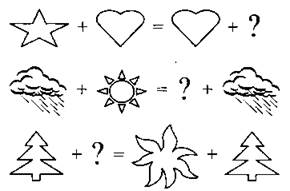 — Какие фигуры вы нарисовали? О каком математическом законе хотела нам рассказать Синеглазка? (От перестановки слагаемых результат сложения не изменяется.)2. Устный счетИгра «Укрась елочку»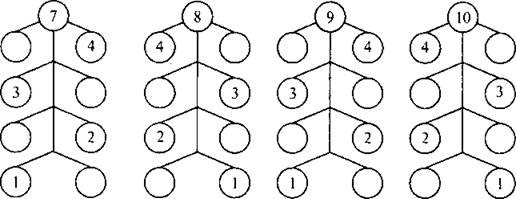 III. Самоопределение к деятельности(На доске записаны равенства.)4 + 5 = 4 + 54 + 5 = 4 + 2 + 3— Сравните равенства. Что вы заметили? (Слева выражения одинаковые, а справа разные.)— Какой математический закон используется в первой строке? (От перестановки слагаемых результат сложения не изменяется. )— Как прибавили число 5 во второй строке? (Чтобы прибавить 5, можно сначала прибавить 2, а потом еще 3.)— Как вы поняли, чему мы будем учиться сегодня на уроке?IV. Работа по теме урокаРабота по учебнику— Прочитайте на с. 15 задание к уроку.— Рассмотрите рисунки. Какие книги стояли на полке? (2 желтые и 5 синих.)— Посмотрите на записи к первому рисунку и объясните, как гномы придвинули к 2 желтым книгам 5 синих книг. (Сначала придвинули 2 синие книги, а потом еще 3.)— Прокомментируйте решение примера под чертой. (К 2 прибавили 2, получили 4, прибавили еще 3, получили 7.)— Посмотрите на второй рисунок. Как здесь гномы сложили синие и желтые книги? (К 5 синим книгам прибавили 2 желтые.)— Сделайте вывод о том, как можно разными способами прибавить число 5.— Какой способ удобнее, короче?V. ФизкультминуткаСолнце глянуло в кроватку —Раз, два, три, четыре, пять.Все мы делаем зарядку,Надо нам присесть и встать.Руки вытянуть пошире —Раз, два, три, четыре, пять.Наклониться — три, четыре —И на месте поскакать.VI. Закрепление изученного материала1. Работа по учебнику    № 1 (с. 15).— Рассмотрите рисунки.— Двум друзьям дали задание сложить красные и желтые кубики вместе. Как они это сделали?— Объясните по первому рисунку, как складывал кубики первый мальчик. (К 1 красному кубику начал прикладывать желтые кубики.)— Как сложил вместе кубики второй мальчик? (К желтым кубикам прибавил 1 красный.)— Кому легче сложить кубики? Почему? (Второму мальчику — к 6 прибавить 1 легче.)— Прочитайте, какие примеры записаны под рисунками.— Почему это возможно? (От перестановки слагаемых результат сложения не изменяется.)     № 2 (с. 15).(Учащиеся комментируют решение примеров и записывают их под чертой в тетрадь.)— В каких случаях полезно переставить слагаемые? Для чего и почему это необходимо?    № 3 (с. 15).— Прочитайте условие задачи.— Сколько вопросов поставлено к этому условию? (Два.)— Ответим на первый вопрос задачи.(На доске записаны два варианта решения.)5 - 2 = 35 - 3 = 2— С помощью сигнального круга покажите, согласны вы или нет.— Кто согласен с первым решением? Кто согласен со вторым решением?— Докажите свое мнение. (Правильное первое решение, так как на 2 меньше — это столько же, но без двух. Значит, надо из 5 вычесть 2, а не 3.)— Можно сказать, что мы решили задачу? (Нет, так как есть второй вопрос. Нужно найти, сколько всего цветочков вышили девочки.)— Могли ли мы сразу ответить на второй вопрос? (Нет, чтобы узнать, сколько всего цветочков вышили девочки, надо знать, сколько цветочков вышила каждая девочка, а мы не знали, сколько цветочков вышила Вера.)— А сейчас можем ответить на этот вопрос? (Да.)— Запишите решение. (5 + 3 = 8 (ц.).)— Ответьте на вопрос. (Девочки вышили всего 8  цветочков.)    № 4 (с. 15).— Прочитайте задачу.— Каким действием будем решать задачу? (Сложением, так как Таня знает на 3 сказки больше.)— Надо считать, сколько сказок знают обе девочки? (Нет, в задаче спрашивается только о Тане.)     № 5 (с. 15).(Соревнование. На решение примеров отводится 5 мин. Проверка. Ученики одного варианта по цепочке называют ответы, а класс оценивает их с помощью «Светофора». Выявляются победители — ученики, которые не допустили ошибок и решили большее количество примеров.)2. Работа в тетради с печатной основой     № 1-3 (с. 9).VII. Рефлексия(«Проверь себя» (учебник, с. 15). Самостоятельное выполнение. Проверка. Один ученик объясняет решение и называет ответы. Если правильно, учащиеся один раз хлопают в ладоши, если нет — молчат.)— Оцените свои знания с помощью «Светофора».— Кто понял тему?— Кто может объяснить ошибки товарищам?VIII. Подведение итогов урока— Какой математический закон мы сегодня использовали при решении примеров?— Кому новые знания помогли сегодня быстро считать?Урок 63. Таблицы для случаев вида [ ] + 5, 6, 7, 8, 9Цели: составить таблицы для случаев вида [ ] + 5, 6, 7, 8, 9: работать ши их запоминанием.Планируемые результаты: учащиеся научатся составлять таблицу сложения; выполнять вычисления вида, [ ] + 5, 6, 7, 8, 9: выполнять задания творческого и поисковою характера; применять полученные ранее знания в измененных условиях; составлять и решать задачи на разностное сравнение чисел; решать задачи изученных видов; объяснять и обосновывать действие, выбранное для решения задачи.Ход урокаI. Организационный моментII. Актуализация знаний    1. Логическая разминка— Решите задачи.• Девять зайчиков съедают по одной морковке. Сколько нужно    морковок, чтобы накормить всех зайчиков? (9.)• Свинка купила воздушные шарики и все их подарила: 2 шарика    лисичке и столько же зайчику. Сколько шариков купила свинка? (4.)• У Лены в саду было 4 грядки с капустой и морковкой. Грядок с    морковкой было больше, чем с капустой. Сколько грядок с морковкой    и сколько с капустой было в саду у Лены? (1 грядка с капустой, 3    грядки    с морковкой.)• Когда гусь стоит на одной ноге, он весит 2 кг. Сколько будет весить    гусь, если он встанет на обе ноги? (2 кг.)• Две девочки играли в куклы 2 ч. Сколько часов играла в куклы каждая   девочка? (2 ч.)• Термометр показывает 3 градуса мороза. Сколько градусов    показывают два таких термометра? (3.)2. Устный счетКруговые примеры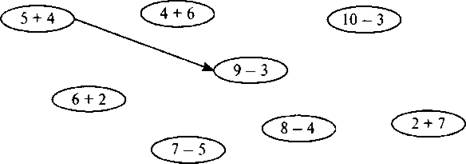 3. Работа над задачами(Можно использовать КИМы (с. 66—70, задания по выбору учителя).)III. Самоопределение к деятельности— С какими способами прибавления числа вы познакомились на прошлом уроке?— Какой способ удобнее?— Как это может пригодиться при выполнении вычислений?— Посмотрите на столбики выражений на доске. Какое число прибавляется к первому слагаемому: большее или меньшее?3 + 42 + 31 + 24 + 33 + 22 + 1— Чем мы будем заниматься сегодня на уроке?IV. Работа по теме урока1. Составление таблицы сложения(На доске в столбик записаны числа от 1 до 5. Ученикам предлагается прибавлять к каждому из них число 5. Учащиеся устно составляют и решают примеры, а учитель под диктовку записывает их на доске.)1 + 5 = 62 + 5 = 73 + 5 = 84 + 5 = 95 + 5 = 10(Аналогично выстраиваются столбики примеров для случаев с числами 6, 7, 8, 9.)— Мы получили таблицу сложения, которую надо запомнить. Посмотрите на нее еще раз на с. 16 учебника и запомните.2. Работа по учебнику№ 1 (с. 16).— Найдите в таблице примеры, в которых сумма равна 10, 8, 7.— Положите закладку так, чтобы остался открытым только первый пример первого столбика.— Прочитайте пример. Назовите ответ.(Учащиеся открывают по одному примеру, читают их и называют ответы. Результат сравнивается с ответами на доске, где примеры тоже открываются по одному. Аналогично проводится работа с примерами других столбиков и с примерами в строках.)— Перечертите или скопируйте таблицу, чтобы пользоваться ею на следующих уроках, пока вы не запомните ее наизусть.V. ФизкультминуткаРуки кверху поднимаем,А потом их отпускаем,А потом их развернемИ к себе скорей прижмем.А потом быстрей, быстрейХлопай, хлопай веселей.VI. Закрепление изученного материалаРабота по учебнику    № 2 (с. 16).— Прочитайте задание.— Правильно ли выполнил задание ученик, если он придумал к этой задаче такой вопрос: сколько примеров на вычитание придумала Катя? (Нет, это дано в условии задачи.)— Какой вопрос надо поставить к задаче? (На сколько больше примеров на сложение придумала Катя?)— Как можно изменить вопрос, чтобы решение осталось таким же? (На сколько меньше примеров на вычитание придумала Катя?)     № 4 (с. 16).(Проводится аукцион. Выигрывает тот, кто последним придумает задачу по рисунку.)*№ 5 (с. 16). - Самостоятельное выполнение. Можно также предложить задание на полях.VII. Рефлексия(«Проверь себя» (учебник, с. 16).)— Решите примеры, пользуясь таблицей.(Проверка.)— Назовите примеры с ответами 7, 8.— Оцените, как вы поняли тему, с помощью «Светофора».VIII. Подведение итогов урока— Чем мы занимались на уроке?— Какой математический закон мы сегодня использовали при составлении таблицы?— Кому этот закон помог быстро считать?— Какое задание было интересным?— Что вызвало у вас улыбку?— Какую задачу вы зададите дома родителям?Урок 64. Состав чисел в пределах 10. ЗакреплениеЦели: повторить состав чисел, приемы сложения и вычитания, решать задачи изученных типов; закреплять знание табличных случаев вида [ ] ± 5, 6, 7, 8, 9Планируемые результаты: учащиеся научатся решать примеры вида [ ] ± 5, 6, 7, 8, 9: выполнять задания творческого и поискового характера; составлять и решать задачи изученных видов; аргументировать свою позицию и координировать ее с позициями партнеров при выработке общего решения; осуществлять взаимный контроль и оказывать необходимую взаимопомощь.Ход   урокаI. Организационный моментСегодня мы отправляемся в космическое путешествие. Приготовьтесь к отлету. Посмотрите на карту путешествия. Три космических корабля — это три экипажа — три ряда. Если экипаж выполняет задание, он первым отправляется на следующую планету. Побеждает тот экипаж, который первым вернется на Землю. Итак, полетели.(Дети повторяют слова и движения за учителем.)В кресло сядем поскорее.  (Выпрямить спину.)Шлем застегивать начни.  («Надет ь шлем».)По сигналу командира  (Хлопок в ладоши.)Пристегнули все ремни.   («Пристегнуть ремень».)Включили зажигание,   (Поворот воображаемого ключа.)Летим мы к новым знаниям.  (Руки в стороны.)II. Актуализация знаний1. Логическая разминка(Первое задание экипажам — проверить исправность своих космических отсеков. Экипажи по очереди решают логические задачи. За каждый верный ответ экипаж получает очко.)• У бабушки Даши внучка Маша, кот Пушок, собака Дружок. Сколько у   бабушки внуков? (Одна внучка.)• На столе лежали 4 яблока. Одно из них разрезали пополам и положили   на стол. Сколько стало яблок на столе? (4.)• Тройка лошадей пробежала 3 км. Сколько километров пробежала одна    лошадь? (3 км.)• Спортсмены Иванов, Петров, Сидоров участвовали в соревновании по    бегу. Иванов занял не второе и не третье место, а Петров — не третье.   Как распределились места? (Иванов занял первое место, Петров —   второе, Сидоров — третье.)• Коля старше Вани, а Ваня старше Толи. Кто из детей самый старший,   самый младший? (Самый старший Коля, самый младший Толя.)• На столе лежат три палочки. Как сделать среднюю крайней, не трогая    ее? (Переложить крайнюю.)2. Устный счет(Каждый член экипажа получает числовую полоску — космические показатели исправности своего отсека. Сколько членов экипажа дешифруют их правильно, столько очков получает экипаж.)— Закрасьте красным цветом число, которое больше числа 6 на 4.— Закрасьте синим цветом число, соседи которого числа 8 и 10.— Закрасьте зеленым цветом число, которое получится, если к числу 5 прибавить 3.— Обведите в круг число, которое получится, если из 7 вычесть 4.— Обведите в квадрат число, которое получится при сложении чисел 2 и 3.— Подчеркните одной чертой число, которое меньше 6 на 2.— На сколько 10 больше 4? Закрасьте это число желтым цветом.— На сколько 2 меньше 4? Закрасьте это число коричневым цветом.— Посчитаем очки. Какой экипаж отправляется первым?III. Самоопределение к деятельности— Как вы поняли, какие знания нам понадобятся в космическом путешествии?— О каком математическом законе мы узнали на прошлых уроках?— Как его можно применять?— Какие задачи вы решали?Сегодня на уроке мы повторим этот материал. Чтобы путешествие прошло без чрезвычайных происшествий, надо быть внимательным, хорошо знать правила и таблицу сложения, уметь решать задачи изученных видов.— А как должны вести себя космонавты, чтобы экипаж работал без конфликтов, слаженно? (Помогать друг другу, не злиться, если товарищ ошибется, объяснять, если сосед чего-то не понял.)IV. Работа по теме урокаРабота по учебнику№ 1 (с. 17).(На доске плакат «Планета Числовая».)Мы высаживаемся на первой планете. Жители этой планеты — числа. Живут они в особых домиках, которые называются составом числа. Но однажды планета попала в метеоритный поток, и все жители перепутались.— Помогите навести порядок. Чтобы начать работу, надо приготовить сигнальные ракеты — цифры из разрезного материала.(Учитель указкой показывает домик, учащиеся — карточку с цифрой.)Молодцы, быстро помогли числам. Нам пора лететь на следующую планету.V. ФизкультминуткаРаз, два, три — Веселей шагайте.Раз, два, три —  Ноги поднимайте.Раз, два, три —  Потянитесь дружно.Раз, два, три —  Сели и привстали.Раз, два, три — Ручками похлопали.Раз, два, три —  Ножками потопали.VI. Продолжение работы по теме урока1. Работа по учебнику(На доске плакат «Планета Задач».)    № 2 (с. 17).Внимание, у кораблей кончилось топливо. Мы высаживаемся для дозаправки на планете Задач. Но с жителями этой планеты расплачиваются не деньгами, а правильно решенными задачами.(Задача разбирается с помощью учителя, затем учащиеся самостоятельно записывают решение и ответ. Проверка.)    № 3 (с. 17).   -  Работа в группах.Внимание! Экипажам собраться в кают-компании (к третьей парте каждого ряда). На маршрутных листах надо написать решение и ответ составленной задачи. Командир экипажа выбирает штурмана для отчета о выполненном задании.(По одному ученику от каждой команды выходят к доске и рассказывают задачу и ее решение. Класс оценивает их работу.)— Все ли экипажи справились с заданием? Исправьте ошибки, чтобы лететь дальше.     № 4 (с. 17).(На доске плакат «Планета Самостоятельная».)Мы прилетели на следующую планету. Здесь экипажам предстоит самостоятельно решить примеры.(Если какой-то член экипажа быстро справится с заданием, он может получить дополнительное очко, выполнив задание на полях.)2. Работа в тетради с печатной основой     № 4, 5 (с. 9).VII. РефлексияЭкипажи выполнили задание полета. Пора отправляться домой. Но вот беда — в бортовые компьютеры во время полета попал вредоносный вирус. Чтобы починить компьютеры, надо их проверить.(«Проверь себя» (учебник, с. 17).)— Решите примеры, пользуясь таблицей.(Проверка. К доске выходят по одному ученику от каждой команды и называют по одному примеру с ответом, остальные проверяют.)— Кто доволен своей работой на уроке?— Все ли вам было понятно?— Какое задание было самым интересным?— А самым трудным?— Кто научился работать как один дружный экипаж?— Какого члена команды вам хотелось бы наградить за полет?VIII. Подведение итогов урока(Подсчитываются очки, награждается команда-победительница. Остальные учащиеся получают утешительные призы.)Урок 65. Состав чисел в пределах 10. ЗакреплениеЦель: повторить изученные приемы сложения и вычитания, состав чисел в пределах 10.Планируемые результаты: учащиеся научатся сравнивать разные способы сложения и вычитания и выбирать наиболее удобный; решать задачи изученных видов; сравнивать числа и выражения и записывать результат сравнения, используя знаки >,<,=; чертить и сравнивать отрезки заданной длины (в сантиметрах); выполнять задания творческого и поискового характера; аргументировать свою позицию и координировать ее с позициями партнеров при выработке общего решения; осуществлять взаимный контроль и оказывать необходимую взаимопомощь.Ход урокаI. Организационный моментII. Актуализация знаний1. Индивидуальная работа    Игра «Лабиринт»— Пройдите через трое ворот лабиринта так, чтобы набрать 10 очков.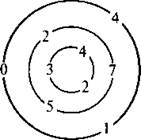 2. Логическая разминкаЗадание для первого ряда: в фигуре, состоящей из 5 квадратов, убрать три палочки так, чтобы осталось 3 квадрата.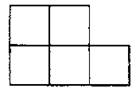 Ответ: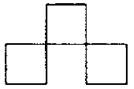 Задание для второго ряда: в фигуре, состоящей из 5 квадратов, убрать четыре палочки так, чтобы осталось 3 квадрата.Ответ: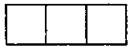 Задание для третьего ряда: в фигуре, состоящей из 4 квадратов, переложить две палочки так, чтобы стало 5 квадратов.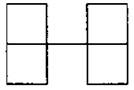 Ответ: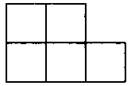 (Проверка учащихся, работавших с лабиринтами. Затем проверка задания с палочками. Один ученик выходит к доске и на модели, нарисованной мелом на доске, объясняет решение.)III. Самоопределение к деятельности— Какую тему мы повторили, двигаясь по лабиринту?(На доске записаны примеры.)6 — 4 = 6 — 2 — 2 = 26 = 2 + 4,       6 — 4 = 2      2 + 4 = 4 + 2 = 6— Какие способы вычислений вы наблюдаете? (В первом примере вычитали по частям, во втором использовали состав числа, в третьем — слагаемые поменяли местами.)— Как нам поможет работа с палочками при решении задач изученных видов?— Прочитайте задачи урока на с. 18 учебника.IV. Работа по теме урока(Для повторения и закрепления изученного материала можно использовать КИМы (самостоятельная работа № 12, с. 73—75).)Работа по учебнику        № 1 (с. 18).— Художник получил задание украсить вазы составом числа 10. Поможем ему. Приготовьте карточки с цифрами.(Учитель называет число в верхнем ряду, учащиеся показывают число нижнего ряда.)      № 2 (с. 18).— Какими способами можно вычислить результаты? (Можно с помощью таблицы, можно использовать состав числа, прибавлять и вычитать по частям, поменять слагаемые местами.)(Учащиеся решают примеры устно по цепочке. Класс проверяет.)     № 3, 4 (с. 18).— Прочитайте задачи. Чем они похожи? (Это цепочки из двух задач.)— Чем отличаются? (В условии первой задачи есть слова «на... меньше», в условии второй задачи — «на... больше».)— Решите задачи самостоятельно: вариант 1 — № 3, вариант 2 — № 4.(По одному ученику от каждого варианта записывают решение и ответ на откидной доске. Самопроверка. Самооценка с помощью «Светофора».)V. ФизкультминуткаПоднимает руки класс — это раз,Повернулась голова — это два,Руки вниз, вперед смотри — это три,Руки в стороны, пошире развернули на четыре,С силой их к плечам прижать — это пять,Всем ребятам тихо сесть — это шесть.VI. Продолжение работы по теме урока1. Работа по учебнику№ 5 (с. 18).  -  Самостоятельное выполнение. Взаимопроверка.2. Работа в тетради с печатной основой№ 1-3 (с. 10).VII. Рефлексия(«Проверь себя» (учебник, с. 18).)— Выполните сравнения, пользуясь таблицей и знанием состава числа.(Проверка. Один ученик называет знаки. Если правильно, учащиеся один раз хлопают в ладоши, если нет — молчат.)— Кто доволен своей работой на уроке?— Кто разобрался в своих ошибках?— Все ли вам было понятно?— Какое задание вам показалось трудным?— Оцените свою работу сегодня с помощью «Светофора».VIII. Подведение итогов урока— Кто может сказать о себе, что стал считать быстрее?— Кто хочет поделиться своими успехами?Урок 66. Закрепление изученного. Решение задачЦели: закреплять знание таблицы сложения; формировать умение решать задачи; проверить умение пользоваться изученными приемами сложения и вычитания; повторить состав чисел в пределах 10.Планируемые результаты: учащиеся научатся наблюдать и объяснять, как связаны между собой две простые задачи, представленные в одной цепочке; дополнять условие задачи недостающим данным; выполнять задания творческого и поискового характера; в сотрудничестве с учителем ставить новые учебные задачи; аргументировать свою позицию и координировать ее с позициями партнеров при выработке общего решения.Ход урокаI. Организационный моментII. Актуализация знаний1. Устный счет    Игра «Мельница»(На концы крыльев мельницы нужно поставить числа так, чтобы в сумме они давали число 10. Учитель называет первое слагаемое, учащиеся показывают второе слагаемое с помощью карточек с цифрами.)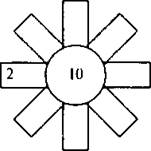 2. Задачи в стихах— Назовите решения задач и ответы.Раз к зайчонку на обедПрискакал дружок-сосед.На пенек зайчата селиИ по пять морковок съели.Кто считать, ребята, ловок?Сколько съедено морковок? (5 + 5 = 10.)К серой цапле на урокПрилетели семь сорок.А из них лишь три сорокиПриготовили уроки.Сколько лодырей-сорокПрилетело на урок? (7 — 3 = 4.)Яблоки в саду поспели,Мы отведать их успели:Пять румяных, налитых,Три с кислинкой.Сколько их? (5 + 3 = 8.)Сидят рыбаки,Стерегут поплавки.Рыбак КорнейПоймал трех окуней.Рыбак Евсей –Четырех карасей.Сколько рыб из рекиНатаскали рыбаки? (3 + 4 = 7.)Задали детям в школе урок:Прыгают в поле десять сорок.Восемь взлетели, сели на ели.Сколько осталось в поле сорок? (10 — 8 = 2.)3. Логическая разминка— Решите задачи. Ответы обоснуйте.• На розовом кусте утром было 8 бутонов. К середине дня все бутоны  распустились и стали красивыми розами. Сколько бутонов на кусте  остались нераскрытыми? (Таких бутонов не осталось, потому что по   условию все бутоны распустились.)• В пакете 4 баклажана, а в корзине два раза по столько же баклажанов.   Сколько баклажанов в корзине? ( 2  раза  по столько же — это 4 и 4,   значит, в корзине 8  баклажанов.)• По дороге идут 5 детей. За каждым мальчиком, кроме последнего, идет девочка. Сколько девочек идет по дороге? (За последним мальчиком не  идет девочка. Значит, девочек две. Идут так: мальчик, девочка, мальчик   девочка, мальчик.)III. Самоопределение к деятельности— Чем отличаются веселые задачи и задачи для логической разминки?— Какие задачи было легко решать?— А какие задачи заставляли задуматься, рассуждать?— Прочитайте задачи урока на с. 19 учебника.— Какие качества вам сегодня надо проявить, чтобы справиться с трудностями? (Упорство, внимательность, смекалку, терпение.)IV. Работа по теме урока     Работа по учебнику      № 1 (с. 19).— Прочитайте задачу. О чем она? (О голубях.)— Сколько голубей было сначала? (3.)— Сколько голубей прилетело? (2.)— Сколько голубей улетело? (1.)— Прочитайте задачу еще раз. Каким действием мы найдем, сколько стало голубей после того, как 2 голубя прилетели? (Сложением.)— А после того, как 1 голубь улетел? (Вычитанием.)— Запишем решение задачи сначала отдельно по вопросам:1) 3 + 2 = 5 (г.);2) 5 - 1 = 4 (г.).— Запишем решение задачи цепочкой: 3 + 2 — 1 = 4 (г.).     № 2 (с. 19).— Прочитайте задачу. О чем она? (О покупках и деньгах.)— Сколько в ней частей? (Две.)— Прочитайте первую часть. Решите ее. (5 + 2 = 7 (руб.).)— Прочитайте вторую часть. Какое число надо поставить в окошко? (7.)— Решите вторую часть. (7 — 3 = 4 (руб.).)— Запишите решение задачи одной цепочкой. (5 + 2 — 3 = 4 (руб.).)— Сделайте вывод о том, как решать сложные задачи. (Читать несколько раз, решать по частям, а потом проверять, чтобы не сделать ошибку.)V. ФизкультминуткаПодтянитесь на носочках столько раз,Ровно столько, сколько пальцев на руке у вас.Раз, два, три, четыре, пять — топаем ногами.Раз, два, три, четыре, пять — хлопаем руками.VI. Продолжение работы по теме урокаРабота по учебнику№ 3 (с. 19).(Учащиеся по цепочке показывают карточки с числами и знаками + и —.)          № 4 (с. 19).  - Устное выполнение. (Учащиеся проговаривают: 9 — это 3 и 6, 8 без 6 — это 2 и т. д.)         № 5 (с. 19).(Работа в группах. Проверка. К доске выходит представитель группы, который первым нашел решение.)                     Ответ: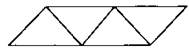 VII. Рефлексия(«Проверь себя» (учебник, с. 19). На решение примеров отводится 2 мин. Нужно записать только ответы — по два в столбик. После свистка нужно закончить решение.)— Кто успел решить все примеры? Кто решил семь или шесть примеров?(Три ученика, решивших наибольшее количество примеров, выходят к доске и называют ответы. Если правильно, учащиеся один раз хлопают в ладоши, если нет — молчат.)— Оцените свои знания с помощью «Светофора».VIII. Подведение итогов урока— Чем интересен был сегодняшний урок?— Кто смог найти решение сложных задач?— Какие правила надо выполнять при решении таких задач?— Все ли вам было понятно?— Какое задание вам показалось особенно трудным?— О каком задании вы расскажете дома?Урок ______. Что узнали. Чему научилисьЦели: учить работать по таблице сложения; проверить умения использовать изученные приемы сложения и вычитания, решать задачи изученных видов.Планируемые результаты: учащиеся научатся решать задачи изученных видов; в сотрудничестве с учителем ставить новые учебные задачи; выполнять задания творческого и поискового характера; аргументировать свою позицию и координировать ее с позициями партнеров при выработке общего решения; осуществлять итоговый и пошаговый контроль результата.Ход   урокаI. Организационный момент— Задания к сегодняшнему уроку для нас приготовили сказочные герои. Отгадайте загадку.У отца был мальчик странный —Непослушный, деревянный.Очень просто и недлинноОн зовется... (Буратино).— Из какой сказки этот мальчик? Назовите других героев этой сказки.— Давайте покажем строгой учительнице Мальвине, что у нас на столах порядок.— Откройте учебник на с. 22. Прочитайте цели сегодняшнего урока рядом со значком «Проверь себя».II. Актуализация знаний1. Логическая разминка (работа по учебнику)Задание на логику приготовил для вас Незнайка.№ 1 (с. 20).— Рассмотрите рисунок. Прочитайте задание к нему. Что нужно сделать? (Выбрать       верные высказывания.)(Учитель читает высказывания. Учащиеся отвечают с помощью «Светофора»: зеленый свет — высказывание верное, красный свет — высказывание неверное.)2. Устный счет (работа по учебнику)— Следующее задание подготовил Буратино. Откройте учебник на с. 23. Выполните      задание на полях.(Работа в парах.)III. Самоопределение к деятельности— Прочитайте на с. 22 учебника, какие задачи стоят перед нами сегодня на уроке.— Какие задания мы будем выполнять?IV. Работа по теме урокаРабота по учебнику№ 1 (с. 22).Это задание приготовили для нас Артемон и клоун. (Учащиеся по цепочке читают задание и объяснение.)— От какого числа идет красная линия по строке? (4.)— Прочитайте, какое выражение получилось. (4 + 3.)— В каком месте соединились линии? (На числе 7.)— Какой пример получился? (4 + 3 = 7.)— Теперь найдите зеленый уголок. Прочитайте, какой пример получился. (5 + 5 = 10.)— Как по этому примеру посчитать, сколько получится, если из 10 вычесть 5? (Нужно найти первое слагаемое, довести линию до суммы, пройти по строке влево до синего столбца.)— Прочитайте последнее задание. Покажите ответы с помощью карточек.(Учитель называет пример, учащиеся показывают ответ.)№ 3 (с. 23).Задачи очень любит задавать Мальвина. Но в этот раз она решила поступить наоборот. Вы поменяетесь с ней местами.— Прочитайте задание. Составьте задачу.— Мальвина приготовила на доске решения. Выберите верное.6 + 2 = 86 + 6 = 122 - 6 = 46 - 2 = 4V. ФизкультминуткаБуратино потянулся,Влево, вправо повернулся,Раз согнулся, разогнулся,Головою повертелИ за парту тихо сел.VI. Продолжение работы по теме урокаРабота по учебнику№ 7, 8, 20 (с. 23-25). - Самостоятельное выполнение. Самопроверка. Один ученик называет решения и ответы, класс проверяет. Самооценка с помощью «Светофора».№ 2, 4 (с. 20-21).  - Самостоятельное выполнение.VII. Рефлексия— Каковы задачи сегодняшнего урока?— Кто правильно решил задачу?— Какими способами вы пользовались при решении примеров?— Кому помогла таблица сложения?— Все ли вам было понятно на уроке?— Оцените свою работу на уроке с помощью «Светофора».VIII. Подведение итогов урока— Что нового вы узнали сегодня на уроке?Урок 66. Закрепление изученного. Проверка знанийЦели: закреплять знание таблицы сложения; проверить знание состава чисел в пределах Ю, умения использовать изученные приемы сложения и вычитания, решать задачи изученных видов.Планируемые результаты: учащиеся научатся сравнивать разные способы сложения и вычитания, выбирать наиболее удобный; решать задачи изученных видов; распознавать геометрические фигуры (ломаная, многоугольник, отрезок) и работать с ними; в сотрудничестве с учителем ставить новые учебные задачи; выполнять задания творческого и поискового характера; аргументировать свою позицию и координировать ее с позициями партнеров при выработке общего решения.Ход урокаI. Организационный моментСегодня на столах у вас лежат дополнительные тетради. Это тетради для проверочных работ. Но прежде чем открыть их, повторим пройденный материал.II. Актуализация знаний1. Устный счет     Игра «Кто быстрее»(На доске даны три цепочки примеров (по одной для каждого ряда). Выходит один ученик от каждого ряда, решает первый пример, вписывает ответ в окошко, садится на место, выходит следующий ученик, решает второй пример и т. д. Выигрывает тот ряд, который быстрее решит всю цепочку и не допустит ошибок.)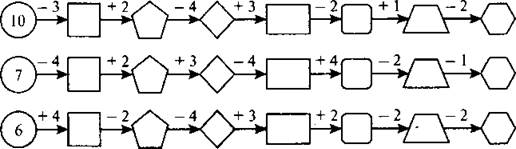 — Какой ответ получился в последней фигуре? (5.)Это пожелание получить сегодня за проверочные работы оценку «отлично». Но пока мы продолжим повторение.2. Геометрический материал(На доске нарисованы фигуры.)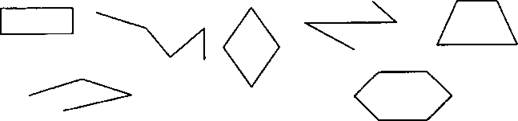 — Какие линии вы видите? (Ломаные.)— На какие группы их можно разделить? (Замкнутые и незамкнутые (многоугольники).)— Сколько здесь незамкнутых ломаных линий? (3.)— Как измерить длину ломаной? (Нужно измерить длину каждого отрезка и сложить получившиеся результаты.)— Сколько здесь многоугольников? (4.)— Назовите и покажите их.— Посмотрите на следующий чертеж.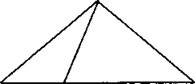 — Сколько здесь треугольников? (3.)— Покажите их.(Один ученик выходит к доске и обводит фигуры, класс считает хором.)III. Самоопределение к деятельности— Что мы повторили в ходе устных упражнений?— Какими способами вы пользовались при решении примеров?— Какие виды задач мы решали?— Какое упражнение помогло повторить то, что вам известно о геометрических фигурах?IV. ФизкультминуткаВидим, скачут на опушкеДве зеленые лягушки.Прыг-скок, прыг-скок,Прыгать с пятки на носок!V. Проверка знаний(Выполнение заданий в тетради для проверочных работ (с. 31). Можно использовать КИМы (тест 4, с. 18-21).)VI. Рефлексия— Как вы справились с работой?— Все ли вам было понятно?— Какое задание вам показалось особенно трудным?— Оцените свои знания с помощью «Светофора».VII. Подведение итогов урока— Чем необычен был сегодняшний урок?— Кто смог найти решение сложных задач?— Какими способами вы пользовались при решении примеров?Урок 67. Связь между суммой и слагаемымиЦели: познакомить со взаимосвязью сложения и вычитания; вывести правило нахождения неизвестного слагаемого; формировать вычислительные навыки.Планируемые результаты: учащиеся научатся использовать математическую терминологию при составлении и чтении математических равенств; решать задачи изученных видов; использовать речь для регуляции своего действия; выполнять задания творческого и поискового характера; контролировать и оценивать свою работу и ее результат.Ход  урокаI. Организационный моментII. Актуализация знаний1. Логическая разминка— Решите задачи.• Плитка шоколада состоит из 6 квадратных долек. Сколько разломов  нужно сделать, чтобы разломить плитку на отдельные дольки? (5.)• В семье двое детей. Саша — брат Жени, но Женя ему не брат. Как такое   может быть? (Женя — сестра.)• Половину всех своих золотых монет Буратино отдал за обед в харчевне,   а остальные 3 монеты по совету лисы Алисы и кота Базилио закопал в   землю. Сколько золотых монет было у Буратино? (6.)2. Устный счет(Учитель показывает числа (до 10), а учащиеся — состав этих чисел. Три ученика (по одному от каждого ряда) стоят у доски и проверяют правильность ответов.)III. Самоопределение к деятельности— Вставьте пропущенные знаки и числа.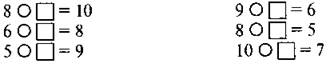 — На какие группы можно разделить примеры?— Как называются числа при сложении?— Какие из записанных примеров можно прочитать, используя термины «слагаемое» и «сумма»?— Кто может назвать тему сегодняшнего урока?IV. Работа по теме урока1. Практическая работа(Учитель выставляет на наборное полотно четыре предметные картинки с изображением белых зайчиков и две картинки с изображением серых зайчиков.)— Сколько перед вами серых зайчиков? (2.)— Сколько белых зайчиков? (4.)— Сколько всего зайчиков? Как это записать? (4 + 2 = 6.)(Учитель записывает равенство на доске.)— Как можно прочитать это равенство, используя термины «сумма», «слагаемое»? (Сумма чисел 4 и 2 равна 6. Первое слагаемое 4, второе слагаемое 2, сумма 6.)— Всего 6 зайчиков. Сколько зайчиков останется, если убегут 4 белых зайчика? (2.)(Учитель убирает 4 картинки с изображением белых зайчиков и под диктовку детей записывает под первым равенством второе: 6 — 4 = 2.)— А если из тех же 6 зайчиков убегут не 4 белых зайчика, а 2 серых, то сколько зайчиков останется? (2.)(Учитель вновь ставит на наборное полотно 4 картинки с изображением белых зайчиков и убирает 2 картинки с изображением серых зайчиков. Под вторым равенством учитель записывает третье равенство: 6 — 2 = 4.)Итак, 6 — это 4 и 2. Если убрать 4, то останется 2, а если убрать 2, то останется 4. Посмотрите, как из первого равенства получили второе и третье равенства: из суммы 6 вычли первое слагаемое 4 и получили второе слагаемое 2; из суммы 6 вычли второе слагаемое 2 и получили первое слагаемое 4.— Приготовьте геометрические фигуры.(Один ученик работает у доски.)— Положите на парту 4 треугольника синего цвета и 3 треугольника оранжевого цвета.— Сколько треугольников синего цвета?— Сколько треугольников оранжевого цвета?— Сколько всего треугольников? (7.)— Как это записать? (4 + 3 = 7.)— Уберите 4 треугольника синего цвета.— Сколько треугольников было? (7.)— Сколько осталось? (3.)— Как получили число 3? (7 — 4 = 3.)— Положите фигуры обратно. Сколько всего треугольников? (7.)— Уберите теперь 3 оранжевых треугольника. Сколько осталось? (4.)— Как получили число 4? (7 — 3 = 4.)(По окончании работы на доске должен быть записан столбик примеров.)4 + 3 = 77 — 4 = 37 — 3 = 4— Что заметили? (Когда из суммы 7 вычли первое слагаемое 4, получили второе слагаемое 3. Когда из суммы 7 вычли второе слагаемое 3, получили первое слагаемое 4.)2. Работа по учебнику    № 1 (с. 26).— Прочитайте равенства. Объясните, как их получили.Сейчас мы научимся читать равенства по-другому.— Прочитайте первый пример, используя слова «первое слагаемое», «второе слагаемое», «сумма». (Первое слагаемое 3, второе слагаемое 2, сумма 5.)— Как получили второй пример, третий? (Из суммы 5 вычли первое слагаемое 3 и получили второе слагаемое 2. Из суммы 5 вычли второе слагаемое 2 и получили первое слагаемое 3.)V. ФизкультминуткаПо дорожке, по дорожкеСкачем мы на правой ножке. (Подскоки на правой ноге.)И по этой же дорожкеСкачем мы на левой ножке. (Подскоки на левой ноге.)По тропинке побежим,  (Бег на месте.)До лужайки добежим.На лужайке, на лужайкеМы попрыгаем, как зайки.  (Прыжки на месте.)Стоп. Немного отдохнемИ домой пешком пойдем.  (Ходьба на месте.)VI. Закрепление изученного материала1. Работа по учебнику   № 2 (с. 26).— Прочитайте примеры, используя названия компонентов и результата.   № 3 (с. 26).(Работа в парах. Один ученик читает начало предложения, другой заканчивает, затем наоборот.)   № 4 (с. 26).  - Самостоятельное выполнение. Проверка.— Какой ответ в первой задаче? (6.)— У кого такой ответ?— Какой ответ во второй задаче? (6.)— У кого такой ответ?(Учащиеся, справившиеся с решением задач быстрее остальных, дополнительно выполняют задание на полях.)2. Работа в тетради с печатной основой   № 1-3 (с. 11).VII. Рефлексия(«Проверь себя» (учебник, с. 26). Самостоятельное выполнение. Вариант 1 — первая строка, вариант 2 — вторая строка. Проверка в парах. Учащиеся меняются тетрадями, проверяют работы, ошибки исправляют карандашом.)— Какое задание вам было интересно выполнять в парах?— Оцените, как вы поняли материал, с помощью «Светофора».VIII. Подведение итогов урока— Какое математическое открытие мы сегодня сделали на уроке?— Что вас удивило?— Как этот закон нам может помочь?Урок 68. Связь между суммой и слагаемымиЦели: закрепить знание о взаимосвязи сложения и вычитания; повторить правило нахождения неизвестного слагаемого.Планируемые результаты: учащиеся научатся использовать математическую терминологию при составлении и чтении математических равенств; решать задачи изученных видов; планировать свои действия в соответствии с поставленной целью и условиями ее реализации; использовать речь для регуляции своего действия; контролировать и оценивать свою работу и ее результат.Ход урокаI. Организационный моментII. Актуализация знаний1. Устный счет  Игра «Верно — неверно»(Учитель читает утверждения. Если утверждение верное, учащиеся показывают зеленый сигнал «Светофора», если неверное — красный.)• Если из 8 вычесть 3, то получится 5. (+)• Сумма чисел 4 и 3 равна 1. (—)• Если 1 увеличить на 6, то получится 7. (+)• Если к 3 прибавить столько же, то получится 8. (—)• Первое слагаемое 6, второе слагаемое 2. Сумма 4. (—)• Если к 3 прибавить 2 и еще раз 2, то получится 8. (—)• Если из суммы вычесть первое слагаемое, то получится второе   слагаемое. (+)(Можно использовать КИМы (математический диктант № 3, с. 47).)2. Индивидуальная работа(Один ученик у доски решает примеры, расставляет буквы в таблице и читает получившееся слово.)8 + 2 = ... (С)10 — 2 = ... (Н)10 — 8 = ... (Р)3 + 6 = ... (А)9 — 3 = ... (Д)9 — 6 = ... (Е)                      Ответ: Андерсен.(Остальные учащиеся работают в парах: по очереди задаю г друг другу примеры из таблицы сложения.)— Как вы поработали в парах? Оцените своего соседа по парте:• молодец, ты все ответил правильно:• хорошо, еще немного ошибаешься.• тебе нужна помощь учителя.— Прочитайте слово, которое расшифровал ваш одноклассник. Кто такой Андерсен? (Это сказочник.)— Какие сказки Андерсена вы знаете?III. Самоопределение к деятельности— Посмотрите еще раз на примеры на доске. Какой математический закон использовал ваш товарищ при решении?(Если из суммы вычесть одно слагаемое, то получится другое слагаемое.)— Как вы поняли, что мы сегодня на уроке будем закреплять?IV. Работа по теме урокаПрактическая работа(Учитель выставляет на наборное полотно четыре предметные картинки с изображением апельсинов и три предметные картинки с изображением груш. Рядом записывает числовые выражения.)4 + 33 + 4— На какие две группы можно разделить фрукты? (Груши и апельсины.)— Объясните, что означает каждое число. Прочитайте эти примеры, пользуясь терминами «первое слагаемое», «второе слагаемое», «сумма».— Положите перед собой столько красных квадратов, сколько картинок с изображением апельсинов. Положите перед собой столько синих квадратов, сколько картинок с изображением груш.— Как с помощью цифр и математических знаков записать, сколько всего квадратов вы положили? (4 + 3 = 7.)— Уберите все красные квадраты. Какие квадраты остались? Сколько их? (4.)(Учитель под равенством 4 + 3 = 7 записывает схему [ ] — [ ] = [ ])— Какое число можно записать после знака «минус»? (4.)— Какое число можно записать после знака «равно»? (3.)— Какое число нужно записать в первое окошко? (7.)— Прочитайте пример на вычитание, называя числа так, как в первом примере. (Из суммы 7  вычли первое слагаемое 4 и получили второе слагаемое 3.)(Аналогично составляется и разбирается равенство 7 — 3 = 4.)V. ФизкультминуткаВыше ноги! Стой - раз, два!Плечи выше поднимаем,А потом их опускаем.Руки перед грудью ставимИ рывки мы выполняем.Десять раз подпрыгнуть нужно,Скачем выше, скачем дружно!Мы колени поднимаем —Шаг на месте выполняем.От души мы потянулисьИ на место вновь вернулись.VI. Закрепление изученного материала1. Работа по учебнику    № 1 (с. 27).— Рассмотрите рисунки. Как составлены примеры?(Учащимся предлагается по желанию самим составить подобные примеры. Остальные работают вместе с учителем.)— Как получили второй и третий примеры в первом столбике?— Какое число получится?(По аналогии разбираются остальные примеры.)— Какое правило вам помогло выполнить задание? (Если из суммы вычесть одно слагаемое, то получится другое слагаемое.)(Заслушиваются ответы учащихся, выполнивших творческое задание.)2. Работа в тетради с печатной основой     № 1—3 (с. 13).3. Работа по учебнику    № 2 (с. 27).— Закончите вопрос задачи и решите устно.— Почему задача решается вычитанием?    № 3 (с. 27).— Прочитайте задачу.— Незнайка решил эту задачу так: 4 + 2 = 6 (р.). На какой вопрос не ответил Незнайка? (Сколько всего рыбок поймали Митя и папа?)— Как ответить на этот вопрос? (4 + 6 = 10 (р.).)     № 4 (с. 27).(Учитель читает пример, учащиеся записывают только ответ. Проверка.)     № 5 (с. 27).  - Самостоятельное выполнение.— Отрезки какой длины вы начертили? (7 см и 8 см.)VII. Рефлексия(«Проверь себя» (учебник, с. 27). Вариант 1 — первое равенство, вариант 2 — второе равенство. Проверка. Учащиеся проверяют свои работы, ошибки исправляют карандашом.)— Кто хорошо понял тему?— Какое задание вам показалось самым интересным?— Какое задание вызвало затруднения?— Оцените свои знания с помощью «Светофора».VIII. Подведение итогов урока— Какое математическое правило мы закрепляли на уроке?— Что вас порадовало?Урок 69. Решение задачЦели: закреплять умения решать задачи, выполнять вычисления, используя взаимосвязь между сложением и вычитанием; повторить состав чисел.Планируемые результаты: учащиеся научатся решать задачи, раскрывающие смысл действий сложения и вычитания; объяснять и обосновывать действие, выбранное для решения задачи; различать и называть прямую линию, кривую, отрезок, луч, ломаную, многоугольники; достаточно точно, последовательно и полно передавать информацию, необходимую партнеру; контролировать и оценивать свою работу и ее результат.Ход урокаI. Организационный моментII. Актуализация знаний1. Устный счет    Игра «Составь поезд»(На доске примеры, вписанные в вагоны. Ответ примера — номер вагона. Учащиеся решают примеры и ставят вагоны по порядку.)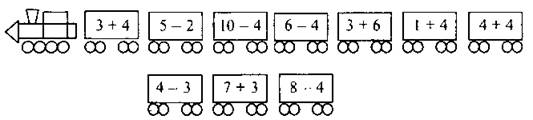 2. Геометрический материал(Учитель показывает чертеж и читает утверждение. Если учащиеся согласны с утверждением, они показывают зеленый сигнал «Светофора», если нет — красный.)Это прямая линия, так как она не имеет начала и конца.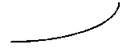 Здесь изображены только ломаные линии.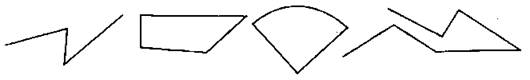 У этой ломаной четыре звена.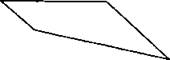 Замкнутая ломаная линия — это многоугольник.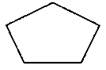 Эта фигура — ломаная линия.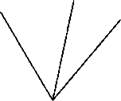 3. Работа над задачами(Учитель читает задачу. Учащиеся показывают карточку со знаком действия, которым она решается.)• В букете 7 гвоздик и 2 розы. На сколько роз в букете меньше, чем  гвоздик? (—)• Таня раскрасила 5 картинок, а Ира — на 2 картинки меньше. Сколько    картинок раскрасила Ира? (—)• В вазе 6 карамелек и 4 ириски. На сколько карамелек больше, чем   ирисок? (—)• В конструкторе «Лего» 4 зеленых детали и 5 красных. Сколько всего   деталей в конструкторе «Лего»? (+)• На диске 7 фильмов. Папа уже просмотрел 4 фильма. Сколько фильмов   осталось просмотреть папе? (—)• На полке 6 машинок, а мячей на 3 меньше. Сколько мячей на полке? (—)• У Оли 6 кукол Барби и 4 куклы Братц. Сколько всего кукол у Оли? (+)III. Самоопределение к деятельности— Какие виды задач мы сейчас повторили?— Придумайте задачу, в которой надо увеличить второе число на несколько единиц.— Придумайте задачу, в которой спрашивается, на сколько больше или меньше.— Какие слова могут содержаться в задаче на нахождение суммы?— Какие слова могут содержаться в задаче на нахождение остатка, второго числа?— Что поможет в выборе действия при решении задачи?— Сегодня на уроке закрепим умение решать задачи изученных видов. Откройте учебник на с. 28. Прочитайте задачи урока.IV. Работа по теме урокаРабота по учебнику   № 1 (с. 28).— Прочитайте задачи. Какая задача относится к первому рисунку, а какая ко второму?— Какие ключевые слова вы видите в первой задаче? Каким действием она решается? (Сложением.)— Запишите решение. (7 + 3 = 10 (к.).)— Где лежали кубики? О чем говорят слова «из них»? Каким действием решается эта задача? (Вычитанием.)— Запишите решение. (8 — 5 = 3 (к.).)№ 3, 4 (с. 28).— Прочитайте задачи. Решите устно.— Что означают слова «старше», «моложе»?— Каким действием решали задачи? (Первую — сложением, вторую — вычитанием.)— Почему?№ 6 (с. 28).(Работа в парах. Один ученик составляет задачу на сложение, другой решает ее и составляет задачу на вычитание, которую решает первый ученик.)— Правильно ли ответил ваш сосед? Оцените его:• молодец, ты решил правильно;• хорошо, почти все правильно, но еще немного ошибаешься;• тебе нужна помощь учителя.V. ФизкультминуткаОчень трудно так стоять —Ножку на пол не спускать.И не падать, не качаться,За соседа не держаться.VI. Закрепление изученного материала1. Работа по учебнику№ 5 (с. 28). - Устное   выполнение.— Посмотрите на первый столбик примеров. Отгадайте, какой пример решал Знайка, если его пример с наименьшим ответом.— Какой пример решал Незнайка, если его пример с наибольшим ответом. Какой пример остался? Решите его.(Аналогично решаются примеры второго и третьего столбиков.)*№ 7 (с. 15). (Самостоятельное выполнение. Можно также предложить задание на полях.)2. Работа в тетради с печатной основой№ 1-3 (с. 15).VII. Рефлексия(«Проверь себя» (учебник, с. 28). Самостоятельное выполнение. Проверка в парах. Учащиеся меняются тетрадями, проверяют работы, ошибки исправляют карандашом.)— Кто понял тему?— Какие задачи вызвали затруднения?— Оцените свою работу на уроке с помощью «Светофора».VIII. Подведение итогов урока— Какие умения мы совершенствовали на уроке?— Как вы поняли, что важно учитывать при выборе действия в задаче?Урок 70.  Уменьшаемое.  Вычитаемое.  РазностьЦели: познакомить с компонентами вычитания; развивать вычислительные навыки.Планируемые результаты: учащиеся научатся использовать математическую терминологию при составлении и чтении математических равенств; решать задачи изученных видов; объяснять и обосновывать действие, выбранное для решения задачи; планировать свои действия в соответствии с поставленной целью и условиями ее реализации; использовать речь для регуляции своего действия; контролировать и оценивать свою работу и ее результат.Ход урокаI. Организационный моментII. Актуализация знаний1. Задачи в стихах(Учитель читает задачу. Учащиеся показывают карточку со знаком действия, которым решается задача. Решение называют устно.)Привела гусыня-матьШесть детей на луг гулять.Все гусята как клубочки.Три сынка, а сколько дочек? (6 — 3 = 3.)На кустике перед заборомШесть ярко-красных помидоров.Но вдруг четыре оторвались.А сколько на кусте осталось? (6 — 4 = 2.)Красиво вышила ТатьянаДве лилии и два тюльпана,Три яблока и груши.Какие чудные цветы!А сколько их — скажи-ка ты. (2 + 2 = 4.)2. Устный счет    Игра «Гол — мимо»(Играют две команды по пять человек. Нужно соединить ответ в воротах соперника с выражением, записанным на мяче. Мел игроки передают по очереди друг другу. Остальные учащиеся — судьи. Они поднимают красную карточку, если игрок ошибся, а зеленую — если ответил правильно. Выигрывает команда, которая быстрее соединит примеры с ответами.)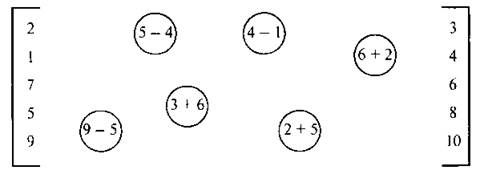 III. Самоопределение к деятельности— На какие две группы можно разделить примеры, записанные на мячах? (Примеры на сложение и на вычитание.)— Сколько примеров на сложение?— Прочитайте пример вместе с ответом, называя числа терминами «слагаемое» и «сумма».— Сколько примеров на вычитание?— Можно ли их прочитать, используя эти термины?Сегодня на уроке мы узнаем, как называются числа при вычитании.IV. Работа по теме урока1. Практическая работа(Учитель вывешивает на доску рисунок, на котором нарисована ветка. На ней 3 листочка, а оторвались 2 листочка. Всего на рисунке 5 листьев.)— Сколько листьев было на ветке сначала? (5.)(Учитель выкладывает на полотно цифру 5.)— Сколько листьев оторвалось? (2)(Учитель выкладывает цифру 2.)— Какой знак поставим в выражении? (Минус.)— Сколько листьев осталось? (3.)— Прочитайте первое равенство, которое получилось, используя термин «уменьшить на...». (5уменьшили на 2, получилось 3.)— Какое число мы уменьшали? (5.) Оно называется уменьшаемым.— Какое число мы вычитали? (2) Оно называется вычитаемым.— Что в результате получилось? (3.)Результат вычитания называется разностью.— Прочитайте равенство, используя термины «уменьшаемое», «вычитаемое», «разность».(Учитель вывешивает на доску плакат с названиями компонентов и результата вычитания.)2. Работа по учебнику— Откройте учебник на с. 29. Составьте по рисунку задачу. (На ветке сидели 5 птичек. Улетели 2 птички. Сколько птичек осталось?)— Рассмотрите схему под рисунком. Какой геометрической фигурой изобразили каждую птичку? (Кругом.)— Почему 2 круга зачеркнули?— Прочитайте решение задачи. Как называются числа 5, 2, 3?— Как называется выражение 5 — 2?— Прочитайте предложение под схемой.V. ФизкультминуткаМы шагаем друг за другомЛесом и зеленым лугом. (Ходьба на месте.)Крылья пестрые мелькают:В поле бабочки летают.  (Взмахи руками.)Раз, два, три, четыре,Полетели, закружились. (Взмахи руками, покружиться.)VI. Закрепление изученного материала1. Работа по учебнику№ 1 (с. 29).— Прочитайте задание. Запишите разность. Вычислите.№ 2 (с. 29).(Задачу читает учитель.)— Назовите решение задачи. (6 — 4 = 2 (яб.).)(Один ученик записывает решение на доске.)— Как называются числа 6, 4, 2?— Как называется выражение 6 — 4?— Прочитайте равенство, используя термины «уменьшаемое», «вычитаемое», «разность» разными способами. (Уменьшаемое 6, вычитаемое 4, разность 2. Разность чисел 6и 4равна 2.)№ 3 (с. 29).— Решите задачу.— Прочитайте решение, используя названия чисел. (Используя ответ этой задачи, учащиеся дополняют условие, придумывают вопрос и решают вторую задачу. Проверка. Чтение решений с использованием названий чисел.)№ 4 (с. 29).— Прочитайте задание. Выполните.— Какой пример нужно записать в первый столбик? (6 + 1 — 5.)— Какой пример запишете во второй столбик? (6 — 0 + 4.)— В третий столбик? (5 + 5 — 4.)(Дополнительно можно предложить задание на полях.)2. Работа в тетради с печатной основой№ 1-4 (с. 16).VII. Рефлексия(«Проверь себя» (учебник, с. 29).)— Запишите ответы в строчку: вариант 1 — уменьшить на 2, вариант 2 — увеличить на 1.(Два ученика выполняют задание на откидной доске, остальные — в тетрадях. Взаимопроверка. Учащиеся, работавшие у доски, открывают решение, остальные меняются тетрадями, проверяют работы по образцу на доске, ошибки исправляют карандашом.)— Кто понял новую тему?— Какое чувство вы испытали, когда разобрались в новом материале?— Оцените свои знания с помощью «Светофора».VIII. Подведение итогов урока— Какое математическое открытие мы сегодня сделали на уроке?— Почему первое число при вычитании называется уменьшаемым?— Почему второе число называется вычитаемым?Урок 71 . Вычитание вида 6 – [ ], 7 – [ ]Цель: познакомить с приемами вычислений вида 6 – [ ], 7 – [ ].Планируемые результаты: учащиеся научатся моделировать действия сложения и вычитания с помощью предметов (разрезного материала) и рисунков; выполнять вычисления вида 6 – [ ], 7 – [ ], используя взаимосвязь сложения и вычитания и знание состава чисел; использовать математическую терминологию при составлении и чтении математических равенств; решать задачи изученных видов; выполнять задания творческого и поискового характера; контролировать и оценивать свою работу и ее результат.Ход урокаI. Организационный моментII. Актуализация знаний1. Логическая разминка— Решите задачи.• Летела стая гусей: 2 впереди, 1 позади, 2 позади, 1 впереди. Сколько было  гусей? (3.)• Батон разрезали на 3 части. Сколько сделали надрезов? (2.)• Сыне отцом, да отец с сыном, да дедушка внуком. Сколько всех? (3.)• Шли муж с женой да брат с сестрой. Несли 3 яблока и разделили их   поровну. Сколько было людей? (Трое: жена, брат жены и муж.)• Палку с двумя концами распилили пополам. Сколько стало концов?   (Стало 2 палки, 4 конца.)• У стола 4 угла. Сколько углов останется, если один отпилить? (5.)2. Индивидуальная работаИгра «Засели домик»(Два ученика вписывают числа в окошки.)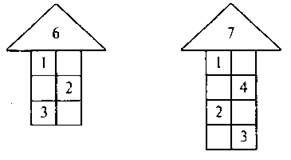 3. Устный счет— Покажите знак +, если согласны с утверждением, и знак если не согласны.• Если 5 увеличить на 4, получится 9. (+)• Число 2 меньше числа 7 на 5. (+)• Число 8 больше, чем число 2, на 10. (—)• Чтобы узнать, на сколько 5 больше, чем 3, нужно к 5 прибавить 3. (—)• Чтобы узнать, на сколько 7 меньше, чем 9, нужно из 9 вычесть 7. (+)• Первое слагаемое 4, второе слагаемое 3, сумма 1. (—)• Разность чисел 6 и 4 равна 2. (+)• Сумма чисел 5 и 2 равна 3. (—)• Уменьшаемое 8, вычитаемое 3, разность 5. (+)(Проверка учащихся, работавших у доски.)III. Самоопределение к деятельности— Отгадайте загадку.Дед в шубу одет —Наружу мех.Зимой спит,Летом ульи ворошит. (Медведь.)(Учитель выставляет на наборное полотно сначала 3 предметные картинки с изображением больших медведей, а потом еще 2 — с изображением медвежат.)— Сколько было больших медведей? (3.)— Сколько маленьких? (2.)— Какое равенство можно составить?(Под диктовку учащихся учитель записывает равенство на доске: 3 + 2 = 5.)— Прочитайте записанное равенство, используя термины «слагаемое» и «сумма».(Учитель убирает 3 предметные картинки с изображением больших медведей.)— Сколько медведей было? (5.)— Сколько ушло? (3.)— Какое равенство составим?(Под диктовку учащихся учитель записывает равенство на доске: 5 — 3 = 2.)— Сравните первое равенство со вторым. Сделайте вывод. (Если из суммы вычесть первое слагаемое, то получится второе слагаемое.)(По аналогии составляется и анализируется третье равенство: 5 — 2 = 3.)— Сделайте вывод. (Если из суммы вычесть второе слагаемое, то получится первое слагаемое.)— Для чего необходимо понимать этот математический закон? (Это поможет в решении примеров на вычитание.)— Кто догадался, чем мы будем заниматься сегодня на уроке?IV. Работа по теме урокаРабота по учебнику— Прочитайте на с. 30 задание к уроку. Куда отправились наши медведи?— Сколько мишек слева взялись за лапы и поехали кататься на роликах? (5.)— Сколько мишек станет слева, если к ним присоединится мишка в голубом костюме? (6.)— 6 — это 5 и сколько? (6 — это 5 и 1.)— Если 6 — это 5 и 1, то сколько получится, когда из 6 вычтем 5? (1.)— Какое число надо записать в рамочку в первом столбике? (7.)— Почему? (6 — это 5 и 1, значит, из 6 вычесть 5 — получится 1.) (По аналогии рассматриваются остальные равенства.)V. ФизкультминуткаХомка, хомка, хомячок, (Надуть щеки.)Полосатенький бочок. (Погладить себя по бокам.)Хомка раненько встает, (Потянуться.)Щечки моет, глазки трет. (Соответствующие движения.)Подметает хомка хатку   (Показать, как подметает.)И выходит на зарядку.Раз, два, три, четыре, пять —  (Хлопки в ладоши.)Хомка сильным хочет стать.  (Руки к плечам, в стороны.)VI. Закрепление изученного материала1. Работа по учебнику    № 1 (с. 30).  (Устное,  по цепочке с комментированием.)    № 2 (с. 30).(В тетради выполняется схематический рисунок. Задача решается устно.)    № 3 (с. 30).— Составьте задачу по первому рисунку. (В корзине было 7яблок, а на тарелке — 2. Сколько всего яблок?)— Решите задачу устно. (7 + 2 = 9 (яб.).)— Составьте задачу по второму рисунку. (Всего в коробке 10 вилок, 4 вилки достали. Сколько вилок осталось в коробке?)— Решите задачу устно. (10 — 4 = 6 (в.).)(Выполнение задания на полях. Взаимопроверка.)2. Работа в тетради с печатной основой    № 1-6 (с. 17).VII. Рефлексия(«Проверь себя» (учебник, с. 30). Самостоятельное выполнение. Два ученика записывают решение на откидной доске. Проверка в парах. Учащиеся меняются тетрадями, проверяют работы по образцу на доске, ошибки исправляют карандашом.)*№ 4 (с. 30).— Кто успел выполнить дополнительное задание? Сколько станет углов? (5.)— Кто понял новую тему?— Какое чувство вы испытали, когда разобрались в новом материале?— Кому было трудно считать? Как вы думаете, почему?— Какое задание вам было интересно выполнять?— Оцените свою работу сегодня с помощью «Светофора».VIII. Подведение итогов урока— Какое математическое открытие мы сегодня сделали на уроке?— Какими способами можно выполнить вычитание из чисел 6, 7?Урок 72. Закрепление приема вычислений вида 6 – [ ], 7 – [ ]. Решение задачЦели: закреплять умение выполнять вычисления вида 6 – [ ], 7 – [ ]; готовить к знакомству с составными задачами.Планируемые результаты: учащиеся научатся выполнять вычисления вида 6 – [ ], 7 – [ ], используя взаимосвязь сложения и вычитания и знание состава чисел; использовать математическую терминологию при составлении и чтений математических равенств; решать задачи изученных видов; наблюдать и объяснять, как связаны между собой две простые задачи, представленные в одной цепочке; выполнять задания творческого и поискового характера; контролировать и оценивать свою работу и ее результат.Ход   урокаI. Организационный моментII. Актуализация знаний1. Устный счет    Игра «Карусель»— Поставьте на карусели числа так, чтобы их сумма была равна числу в центре.(Учитель называет первое слагаемое, учащиеся с помощью карточек показывают второе.)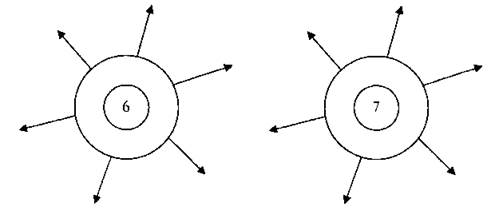 2. Работа над задачами(Учитель читает задачи, учащиеся показывают ответы.)• Мама испекла 5 пирожков с мясом, а с изюмом — на 2 пирожка меньше.   Сколько пирожков с изюмом испекла мама? Сколько всего пирожков   испекла мама?• С горки катались 4 девочки, а мальчиков — на 2 больше. Сколько   мальчиков каталось на горке? Сколько всего детей каталось на горке?• У Миши было 6 трансформеров и 4 бакугана. Сколько всего игрушек было   у Миши? Миша подарил 2 игрушки брату. Сколько игрушек осталось у  Миши?III. Самоопределение к деятельности— Посмотрите на столбики примеров.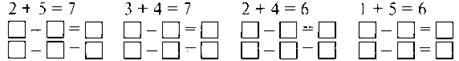 — Кто догадался, каких примеров не хватает в каждом столбике? Заполните пропуски. Объясните.(Учащиеся составляют примеры на основе взаимосвязи сложения и вычитания и называют ответы.)— Какое правило мы будем закреплять сегодня на уроке? (Если из суммы вычесть одно слагаемое, получится другое слагаемое.)— Что нужно знать твердо, чтобы не сделать ошибки в таких примерах? (Состав чисел.)IV. Работа по теме урока    Работа по учебнику     № 1 (с. 31).— Какой пример составлен по рисунку?— Как получили второй и третий примеры?— Устно составьте примеры и вычислите ответы во втором и третьем столбиках.     № 2 (с. 31).— Как из 6 вычесть 4? (6 — это 4 да 2, значит, если из 6 вычтем 4, то останется 2.)(По аналогии разбираются остальные примеры.)— Посмотрите на примеры, которые записаны на полях. Решите их устно.— Какой пример следующий? (9 + 1 = 10.)— Почему? (Первое слагаемое в каждом примере увеличивается на 2, второе слагаемое не меняется, сумма увеличивается на 2.)    № 3, 4 (с. 31).— Прочитайте обе задачи. Что вы заметили?— Что надо сначала узнать в первой задаче? Что значит «на 2 меньше»? Что узнаем потом?(Аналогично разбирается вторая задача.)— Самостоятельно запишите решения в тетрадь: вариант 1 — № 3, вариант 2 - № 4.V. ФизкультминуткаМы становимся псе выше,Достаем руками крыши.На два счета поднялись,На четыре - руки вниз.VI. Закрепление изученного материала1. Работа по учебнику    № 5 (с. 31).— Как узнать, на сколько больше?— Измерьте второй отрезок.— Назовите решение. (6 — 5 = 1 (см).)— Как вы посчитали? (6 — это 5 и 1. Из 6вычитаем 5, остается 1.)2. Работа в тетради с печатной основой     № 1-3 (с. 18).VII. Рефлексия(«Проверь себя» (учебник, с. 31). Самостоятельное выполнение. Вариант 1 — первая строка, вариант 2 — вторая строка. Два ученика записывают решение на откидной доске. Проверка в парах. Учащиеся меняются тетрадями, проверяют работы по образцу на доске, ошибки исправляют карандашом.)— Правильно ли ответил ваш сосед? Оцените его:• молодец, все решил правильно;• хорошо, но еще немного ошибаешься;• тебе нужна помощь учителя.*№ 3 (с. 55).  - Самостоятельное выполнение.— Кто справился с дополнительным заданием? Как вы заполнили пропуски? (Ближе всех к дереву находится лиса. Заяц находится от дерева дальше, чем лиса, но ближе, чем волк.)— Оцените, как вы разобрались в материале урока.— Кому было трудно считать? Что надо выучить, чтобы считать быстрее?— Кто доволен своей работой?— Кому нужна помощь учителя?— Какое задание вам было интересно выполнять?VIII. Подведение итогов урока— Какие вычислительные приемы мы закрепляли сегодня на уроке?— Какими способами можно выполнить вычитание из чисел 6, 7?— Задачи какого вида мы сегодня решали?Урок 73. Вычитание вида 8 – [ ], 9 – [ ]Цели: учить выполнять вычисления вида 8 – [ ], 9 – [ ]; отработать ранее изученные приемы сложения и вычитания; готовить к знакомству с составными задачами.Планируемые результаты: учащиеся научатся выполнять вычисления вида 8 – [ ], 9 – [ ], используя взаимосвязь сложения и вычитания и знание состава чисел; использовать математическую терминологию при составлении и чтении математических равенств; решать задачи изученных видов; наблюдать и объяснять, как связаны между собой две простые задачи, представленные в одной цепочке; выполнять задания творческого и поискового характера; контролировать и оценивать свою работу и ее результат.Ход урокаI. Организационный моментII. Актуализация знаний1. Устный счетИгра «Фокусник»(У учителя мешочек, в котором лежат карточки. На них написаны числа 5, 6, 7, 8 и 9 (несколько карточек с каждым числом). Ученик достает из мешочка любую карточку и называет состав числа, которое на ней указано. Остальные учащиеся с помощью «Светофора» показывают, правильно ли назван состав числа. Затем учитель переходит к следующему ученику. Если какое-то число повторяется, нужно предложить другой вариант представления его в виде суммы двух слагаемых. За правильные ответы учитель дает жетончик — палочку фокусника. Если ученик повторился, он выбывает из игры. После того как учащиеся достанут из мешочка все карточки, к доске выходят лучшие фокусники и называют все способы представления чисел в виде суммы двух слагаемых.)2. Геометрический материал— Сколько на рисунках треугольников? Покажите их.(Ученик, назвавший правильный ответ, выходит к доске и обводит треугольники. Класс считает вслух.)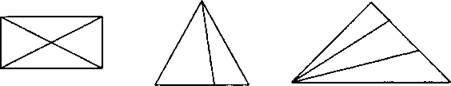                 Ответы: 8, 3, 6.III. Самоопределение к деятельности(На доске записано равенство с окошками.)[ ] + [ ] = 7.— Подберите числа так, чтобы первое слагаемое было больше второго.(Учащиеся читают записанные ими примеры разными способами.)— По записанному вами примеру на сложение составьте два примера на вычитание. Запишите их. Объясните, как вы составили эти примеры.— Откройте учебник на с. 32. Прочитайте задачи урока.IV. Работа по теме урока      Работа по учебнику— Рассмотрите схемы на полях, составьте по ним примеры на сложение и вычитание.— Найдите зеленую таблицу. Пользуясь ею, расскажите, как найти результат в записанных рядом равенствах.— Какие числа пропущены в красной таблице? Как найти результат в примерах, записанных рядом?    № 1 (с. 32).(Сначала учащиеся решают первые три столбика примеров с комментированием. Отработка изученного приема вычитания.)— Прочитайте решенные примеры разными способами, используя изученную математическую терминологию: уменьшить на..., минус, вычесть, уменьшаемое, вычитаемое, разность.— Посмотрите на примеры четвертого столбика. На сколько увеличивается вычитаемое? На сколько увеличивается слагаемое?— Составьте устно пять следующих примеров. (10 — 5 + 4, 10 — 6 + 5, 10 — 7 + 6, 10 — 8 + 7, 10 — 9 + 8.)V. ФизкультминуткаНа болоте две лягушки,Две зеленые подружки,Утром рано умывались,Полотенцем обтирались,Ножками потопали,Ручками похлопали.Вот здоровья в чем секрет:Всем друзьям физкультпривет!VI. Закрепление изученного материала1. Работа по учебнику    № 2 (с. 32).  -  Устное выполнение. Учащиеся по цепочке читают выражения и показывают ответы с помощью карточек.     № 3 (с. 32).(По ходу обсуждения учитель записывает решение на доске.)— Прочитайте первую задачу. Дополните условие вопросом. (Сколько сказок во     второй книге?)— Назовите решение. (6 — 2 = 4 (с.).)— Прочитайте вторую задачу. Какое число подставили в условие задачи? (4.)— Назовите решение. (6 + 4 = 10 (с.).)— Сколько задач мы решили в цепочке? Какое число мы подставили в условие второй задачи? Почему?№ 4 (с. 32).(Самостоятельное выполнение. Вариант 1 — задача 1, вариант 2 — задача 2. Два ученика записывают решения и ответы на откидной доске. Обсуждение и проверка.)*№ 5 (с. 32).  (Самостоятельное выполнение. Проверка.)2. Работа в тетради с печатной основой    № 1-3 (с. 19).VII. Рефлексия(«Проверь себя» (учебник, с. 32). Самостоятельное выполнение. Взаимопроверка. Учащиеся меняются тетрадями. К доске с тетрадью выходит один ученик, читает примеры и ответы. Остальные проверяют работы друг друга, ошибки исправляют карандашом. Если не согласны с ответом, предложенным учеником у доски, показывают красную карточку.)— Кому было трудно считать? Кому нужна помощь учителя или одноклассников?— Кто доволен своей работой?— Какое задание вам было интересно выполнять?— Оцените, как вы разобрались в новом материале, с помощью «Светофора».VIII. Подведение итогов урока— Какие вычислительные приемы мы закрепляли сегодня на уроке?— Что нужно знать, чтобы выполнить вычитание из чисел 8,9?— Задачи какого вида мы сегодня решали коллективно? Сколько задач спряталось в этой цепочке?Урок 74. Закрепление приема вычислений вида 8 – [ ], 9 – [ ]. Решение задачЦели: развивать умения выполнять вычисления вида 8 – [ ], 9 – [ ], решать задачи изученных видов; готовить к знакомству с составными задачами.Планируемые результаты: учащиеся научатся выполнять вычисления вида 8 – [ ], 9 – [ ], используя взаимосвязь сложения и вычитания и знание состава чисел; решать задачи изученных видов; наблюдать и объяснять, как связаны между собой две простые задачи, представленные в одной цепочке; измерять и сравнивать отрезки; выполнять задания творческого и поискового характера; контролировать и оценивать свою работу и ее результат.Ход урокаI. Организационный моментII. Актуализация знаний1. Устный счет    Игра «Собери команду»(Класс делится на три команды. У каждой команды свое число: 7, 8 или 9. По периметру класса разложены карточки, на которых записаны примеры. Задача команд — собрать все карточки с примерами, ответом на которые является их число. Одновременно ищут по одному ученику от каждой команды. Как только ученик находит нужную карточку, он отдает ее капитану и выходит следующий участник. Выигрывает команда, которая быстрее остальных соберет все карточки (если нет ошибок). Количество карточек одинаковое для всех команд.)Карточки для команды 1: 1 + 6, 2 + 5, 4 + 3, 5 + 2, 6 + 1.Карточки для команды 2: 1 + 7, 6 + 2, 3 + 5, 4 + 4, 5 + 3.Карточки для команды 3: 1 + 8, 2 + 7, 3 + 6, 5 + 4, 7 + 2.2. Геометрический материал— Какой буквой обозначена ломаная линия?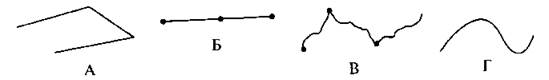 — Какой буквой обозначена ломаная, состоящая из четырех звеньев?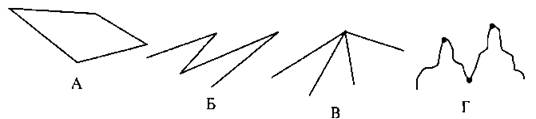 — Какие отрезки имеют одинаковую длину?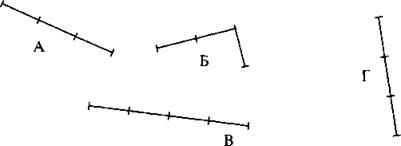 — Сколько отрезков на чертеже?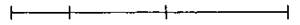 (Один ученик выходит к доске и обводит отрезки, класс считает.)III. Самоопределение к деятельности— Послушайте задачу и составьте ее решение цепочкой.(К доске выходят восемь учеников. Учитель читает задачу, а учащиеся у доски иллюстрируют ее. Учитель записывает выражения.)На перемене в классе находились 8 человек. Двое детей вышли в коридор. Сколько детей осталось?8 - 2В классе осталось 6 человек. Потом 3 девочки пошли в библиотеку. Сколько детей осталось?8 – 2 - 3В классе осталось 3 человека. Затем 4 мальчика вернулись в класс из буфета. Сколько человек стало?8 - 2 - 3 + 4 = 7— Сколько частей в этой цепочке из задач? (Три.)— Как каждая следующая задача связана с предыдущей? (Ответ предыдущей задачи подставляем в условие следующей.)— Что нужно сделать, чтобы решить последнюю задачу? (Сначала надо решить две первые задачи и ответ подставить в последнюю задачу.)— Откройте учебник на с. 33 и прочитайте, чему мы будем учиться на уроке.IV. Работа по теме урока     Работа по учебнику     № 1 (с. 33).   - Устное решение обеих задач.— А почему на вешалке было 10 пальто и стало тоже 10? (2 пальто надели, а потом 2 пальто повесили.)— Сколько частей в этой цепочке задач? (Две.)№ 2 (с. 33).— Прочитайте задание. Поставьте вопрос к задаче.— Решите задачу устно.№ 3 (с. 33).— Прочитайте задачу.— Один ученик записал решение к задаче так: 8 + 6. Он объяснил, что в задаче есть слово «больше». А это столько же и еще 6. Прав ли этот ученик? (Нет, потому что слово «больше» стоит в вопросе. Спрашивается, на сколько больше, а не говорится о том, что глубоких тарелок на 6 больше.)V. ФизкультминуткаВ понедельник я купался,  (Движения руками, выполняемые при плавании.)А во вторник рисовал,  (Изобразить рисование.)В среду долго умывался,   (Изобразить умывание.)А в четверг в футбол играл.  (Бег на месте.)В пятницу я бегал, прыгал,  (Прыжки на месте.)Очень долго танцевал.  (Покружиться.)А в субботу, воскресенье  (Хлопки в ладоши.)Целый день я отдыхал.  (Сесть на корточки, руки под щеку.)VI. Закрепление изученного материала1. Работа по учебнику    № 4 (с. 33).(Устное решение примеров по цепочке. Если учащиеся согласны с ответом товарища, они один раз хлопают в ладоши, если нет — молчат.)   № 5 (с. 33).(Самостоятельное выполнение. Один ученик выполняет задание у доски.)2. Работа в тетради с печатной основой   № 1-3 (с. 19).VII. Рефлексия(«Проверь себя» (учебник, с. 33).)— Выполните чертеж в тетради и запишите решение.(Взаимопроверка. Учащиеся меняются тетрадями. С помощью линейки они проверяют точность чертежа соседа. Решение оглашает вслух один ученик.)— Кто все задачи на уроке решил верно?— Кто заметил, что стал считать быстрее?— Кому нужна помощь учителя?— Какое задание вам было интересно выполнять?— Оцените свою работу на уроке с помощью «Светофора».VIII. Подведение итогов урока— Состав каких чисел мы закрепляли сегодня на уроке?— Какую задачу мы сегодня решали коллективно? Сколько задач спряталось в этой цепочке?— Как вы поняли, что значит «сравнить отрезки»?Урок 75. Вычитание вида 10 – [ ]Цели: учить выполнять вычисления вида 10 – [ ]; развивать умение решать задачи изученных видов; готовить к знакомству с составными задачами.Планируемые результаты: учащиеся научатся выполнять вычисления вида 10 – [ ], используя взаимосвязь сложения и вычитания и знание состава чисел; использовать математическую терминологию при составлении и чтении математических равенств; решать задачи изученных видов; дополнять условие задачи недостающими данными; моделировать задачу с помощью схематических рисунков; измерять и сравнивать отрезки; выполнять задания творческого и поискового характера; контролировать и оценивать свою работу и ее результат.Ход   урокаI. Организационный   моментII. Актуализация знаний1. Устный счет    Игра «Молчанка»(Учитель показывает пропуск, учащиеся — карточку с соответствующей цифрой.)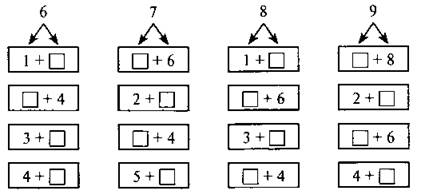 2. Логическая разминка(Работа в группах по рядам.)— В фигуре, состоящей из 4 квадратов, переложите три палочки так, чтобы стало 3 квадрата.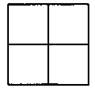           Ответ: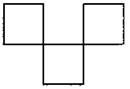 — В фигуре, состоящей из 5 квадратов, переложите три палочки так, чтобы стало 4 квадрата.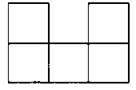            Ответ: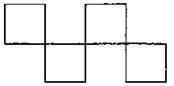 — К фигуре, состоящей из 2 треугольников, добавьте одну палочку так, чтобы стало 3 треугольника.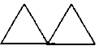           Ответ: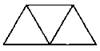 3. Работа над задачами— Дополните условия задач недостающими данными и решите их устно.• У обезьянки было 9 бананов. Несколько она съела. Сколько бананов у нее   осталось?• В нашем доме 5 этажей. Сколько этажей в нашем доме и в соседнем?• В коробке на 3 конфеты меньше, чем в вазе. Сколько конфет в коробке?III. Самоопределение к деятельности— Рассмотрите внимательно геометрические фигуры, которые находятся перед вами на наборном полотне.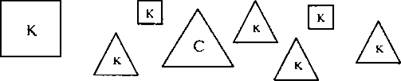 — По каким признакам их можно распределить на две группы? (По цвету: синие и красные.)— Подберите к этому способу распределения геометрических фигур три равенства и объясните, как они составлены. (1 + 7 = 8,   8 - 1 = 7,    8 – 7 = 1.)— Как еще можно распределить эти фигуры? (По размеру: маленькие и большие.)— Подберите три равенства к этому способу и объясните, как они составлены. (2 + 6 = 8, 8 - 6 = 2, 8 - 2 = 6.)— Можно ли еще как-то распределить эти фигуры на две группы? (По форме: треугольники и квадраты.)— Составьте три равенства к этому способу распределения и объясните их. (3 + 5 = 8, 8 - 5 = 3, 8 - 3 = 5.)— Какое правило вам помогло составить равенства и выполнить вычисления? (Если из суммы вычесть одно слагаемое, получится другое слагаемое.)Сегодня это правило поможет нам разобраться в новом вычислительном приеме. Откройте учебник на с. 34 и прочитайте задачи урока.IV. Работа по теме урока   Работа по учебнику— Посмотрите на верхние рисунки. Дети делали на уроке труда красивые закладки для книг.— Сколько геометрических фигур должно быть наклеено на каждой закладке? (10.)— Сколько кругов уже наклеено на верхнюю закладку? (8.)— Сколько кругов еще осталось наклеить? (2)— Значит, 10 — это 8 и сколько? (10 — это 8 и 2.)— Сколько получится, если из 10 вычесть 8? (2)— Сколько квадратов уже наклеено на следующую закладку? (7.)— Сколько квадратов еще осталось наклеить? (3.)— Значит, 10 — это 7 и сколько? (10 — это 7 и 3.)— Сколько получится, если из 10 вычесть 7? (3.)(По аналогии разбираются остальные случаи.)— Рассмотрите равенства под рисунками. Какое правило нам поможет узнать, какие числа должны быть записаны в окошках?Примеры на вычитание из 10 необходимо запомнить. В этом нам помогут задания, которые мы будем выполнять на этом и на следующих уроках.V. Физкультминутка— Эй, кузнец-молодец,Захромал мой жеребец!Ты подкуй его опять.— Отчего ж не подковать.Вот гвоздь, вот подкова.Раз, два - и готово.VI. Закрепление изученного материала1. Работа по учебнику    № 1 (с. 34).(Первый и второй столбики решаются коллективно с комментированием, третий и четвертый — самостоятельно. Самопроверка.)— Прочитайте примеры в порядке возрастания ответов.   № 2 (с. 34).— Прочитайте задачу.(На доске четыре схемы.)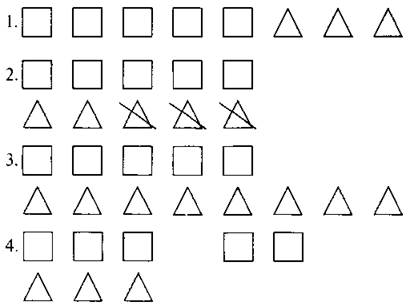 — Выберите схему, которая подходит к задаче. Объясните почему. (Подходит третья схема, потому что в условии говорится, что в соседнем доме на 3этажа больше.)— Запишите решение задачи самостоятельно.(Фронтальная проверка. Дополнительное задание для сильных учащихся: изменить вопрос задачи так, чтобы получилась цепочка из двух задач.)     № 3 (с. 34). - Коллективное устное выполнение в соответствии с инструкциями учебника.2. Работа в тетради с печатной основой    № 1, 4 (с. 20).VII. Рефлексия(«Проверь себя» (учебник, с. 34).)— Запишите в тетради только ответы.(Самопроверка. Один ученик называет ответ. Если правильно, учащиеся один раз хлопают в ладоши, если нет — молчат.)*№ 5 (с. 34). (Самостоятельное выполнение.)— Кому было трудно считать? Какие задачи надо поставить перед собой на следующие уроки, чтобы считать быстро и без ошибок?— Какое задание вам показалось самым интересным?— Оцените свои знания с помощью «Светофора».VIII. Подведение итогов урока— С каким вычислительным приемом мы сегодня познакомились на уроке?— Какими способами можно выполнить вычитание из числа 10?Урок  76. Закрепление изученного. Решение задачЦели: повторить таблицу сложения; развивать умения выполнять вычисления вида 6, 7, 8, 9, 10 — [ ], решать задачи изученных видов.Планируемые результаты: учащиеся научатся выполнять вычисления вида 6, 7, 8, 9, 10 — [ ],используя взаимосвязь сложения и вычитания и знание состава чисел; работать по таблице сложения; использовать математическую терминологию при составлении и чтении математических равенств; решать задачи изученных видов; контролировать и оценивать свою работу и ее результат; уметь осуществлять взаимный контроль и оказывать необходимую взаимопомощь.Ход урокаI. Организационный моментII. Актуализация знаний1. Работа над задачами(Учитель читает задачу, а дети показывают карточку с номером выбранного решения. Решения записаны на доске.)1) 5 + 3;2) 5 - 3;3) 4 + 5;4) 5 - 4.• У Кати 5 шоколадных конфет и 3 карамели. Сколько всего конфет у   Кати? (1.)• У Кати 5 шоколадных конфет, а карамелей на 3 меньше. Сколько   карамелей у Кати? (2.)• У Кати 5 шоколадных конфет и 3 карамели. На сколько шоколадных   конфет больше, чем карамелей? (2.)• У Кати 5 шоколадных конфет, а карамелей на 3 больше. Сколько   карамелей у Кати? (1.)• В вазе 4 ромашки и 5 колокольчиков. На сколько ромашек меньше, чем   колокольчиков? (4.)• В вазе 4 ромашки и 5 колокольчиков. Сколько всего цветов в вазе? (3.)• В вазе 4 ромашки, а колокольчиков на 5 больше. Сколько колокольчиков   в вазе? (3.)• В вазе 5 колокольчиков, а ромашек на 4 меньше. Сколько ромашек в   вазе? (4.)(Можно использовать КИМы (с. 66—70, задания по выбору учителя).)2. Устный счетИгра «Старт — финиш»(На доске красным цветом обозначен старт. Учащиеся решают первый пример, показывают карточку с ответом, проводят дорогу к следующему примеру.)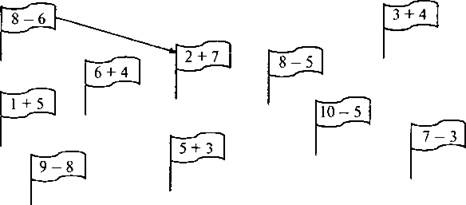 III. Самоопределение к деятельности— Откройте таблицу сложения на форзаце в конце учебника.— Как одним словом можно назвать все эти записи?— Чем похожи все записанные равенства?— Прочитайте разными способами все равенства с ответом 6, 7, 8 и т. д., используя термины «слагаемое», «сумма», «увеличить на...», «плюс», «прибавить».— Выучите равенства на прибавление числа 5.(Учащиеся несколько минут учат равенства, затем закрывают учебник и работают в парах. По очереди задают друг другу примеры вразброс.)— Какое свойство поможет вам, пользуясь этой таблицей, решать примеры на вычитание? (Если из суммы вычесть одно слагаемое, получится другое слагаемое.)— Какой пример на сложение поможет вам решить пример 9 - 7? (7 + 2 = 9.)— Откройте учебник на с. 35. Прочитайте задачу урока.IV. Работа по теме урока(Учащиеся получают карточки с игрой «Кубик Рубика». Им нужно решить примеры и раскрасить клетки кубика цветом, который соответствует ответу. На задание отводится 7 мин. Выигрывает тот, кто за это время успеет раскрасить больше всех клеток кубика.)(В конце игры к доске выходит ученик с кубиком, раскрашенным верно. Подводятся итоги.)— Какими способами вы решали примеры?V. ФизкультминуткаВетер тихо клен качает,Вправо, влево наклоняет.  (Руки за голову. Наклоны туловища вправо и влево.)Раз наклон и два наклон,Зашумел листвою клен.  (Руки вверх, покружиться.)Видишь — бабочка летает,   (Взмахи руками.)На лугу цветы считает.    (Считать пальчиком.)Раз, два, три, четыре, пять —    (Хлопки в ладоши.)Ох, считать не сосчитать!    (Прыжки на месте.)Шесть, семь, восемь, девять, десять.   (Хлопки в ладоши.)Даже мудрая пчела   (Взмахи руками.)Сосчитать бы не смогла!   (Считать пальчиком.)VI. Продолжение работы по теме урока1. Работа по учебнику    № 1 (с. 35).— Составьте по первому рисунку такую задачу, чтобы решение подходило к первому выражению. (На столе 3 бублика, 7 бубликов уже повесили на веревочку. Сколько всего бубликов?)— Назовите решение задачи. (3 + 7 = 10 (б.).)— А теперь составьте задачу с этими же данными, но чтобы она решалась вычитанием. (На веревочке было 10 бубликов. Сняли 3 бублика. Сколько бубликов осталось?)— Как решить эту задачу? (10 — 3 = 7 (б.).)— Что вы заметили?(По аналогии составляются и решаются задачи по второму рисунку.)     № 4 (с. 35).(Первые два-три примера разбираются коллективно, остальные — самостоятельно. Проверка.)— Прочитайте пример, в котором уменьшаемое 9, а вычитаемое 4.— Чему равна разность чисел 10 и 7?(Учитель задает еще несколько подобных вопросов.)— Прочитайте эти примеры, используя термины «уменьшить на...», «минус», «отнять».    № 5 (с. 35).  - Устное выполнение. Учащиеся показывают ответы с помощью карточек.2. Работа в тетради с печатной основой     № 2, 3,5 (с. 20).VII. Рефлексия(«Проверь себя» (учебник, с. 35).)— Устно назовите уменьшаемые в первом столбике.— Напишите в тетради только ответы в примерах второго, третьего и четвертого столбиков.(Самопроверка. Один ученик называет ответ. Если правильно, учащиеся один раз хлопают в ладоши, если нет — молчат.)     *№ 6 (с. 35).— В какой корзине осталось больше грибов? Почему? (Во второй, потому что из нее взяли меньше грибов.)— Какое задание сегодня вам показалось самым интересным?— Кто понял, как работать по таблице?— Кому необходимо еще раз это объяснить?— Оцените свои знания с помощью «Светофора».VIII. Подведение итогов урока— Какую помощницу мы обнаружили в конце учебника?— Как, пользуясь таблицей сложения, решить пример на вычитание?Урок 77. КилограммЦели: познакомить с новой величиной — массой и единицей ее измерения — килограммом; развивать умение решать задачи и примеры изученных видов.Планируемые результаты: учащиеся научатся взвешивать предметы с точностью до килограмма; сравнивать предметы по массе; упорядочивать предметы, располагая их в порядке увеличения (уменьшения) массы; использовать математическую терминологию при составлении и чтении математических равенств; решать задачи на определение массы предметов на основе задач изученных видов; контролировать и оценивать свою работу и ее результат.Ход урокаI. Организационный моментII. Актуализация знаний1. Устный счет   Игра «Укрась цветок»(Учащиеся называют числа, которые в сумме дают 9 и 10. Учитель дорисовывает лепестки и вписывает в них соответствующие суммы.)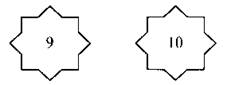 (Затем учитель показывает выражение и пример на вычитание к нему, а учащиеся карточкой показывают ответ.)2. Работа над задачами(На доске записаны выражения 2 + 8 и 8 — 2. Учитель читает задачу, учащиеся называют выражение, являющееся решением задачи, и объясняют свой выбор.)• Вчера температура воздуха на улице была 8 градусов, а сегодня на 2   градуса теплее. Какая температура воздуха сегодня? (8 + 2.)• Длина ручки 8 см, а длина ластика 2 см. На сколько ручка длиннее   ластика? (8 — 2.)• Мама собрала 8 стаканов ягод, а дочь — на 2 стакана меньше. Сколько   стаканов ягод собрала дочь? (8 — 2.)• Папа принес из магазина 8 кг картофеля и 2 кг моркови. Сколько    килограммов овощей купил папа? (8 + 2.)— Какие величины мы сравнивали в задачах?— В чем измеряли температуру? (В градусах.)— В чем измеряли количество ягод? (В стаканах.)— В чем измеряли длину ластика и ручки? (В сантиметрах.)— В чем измеряли массу овощей? (В килограммах.)III. Самоопределение к деятельности— По каким признакам можно разделить эти предметы на группы?— Назовите большую красную фигуру.— Какого цвета большой треугольник?— Чем отличаются друг от друга квадраты?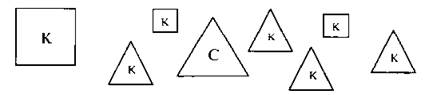 (Учитель ставит на стол две одинаковые по размеру и цвету коробки, одна из которых пустая, а другая чем-либо наполнена.)— Рассмотрите коробки. Опишите их. Какие свойства предметов вы знаете?— Чем одна коробка отличается от другой?(Учащиеся не могут обнаружить внешних отличий.)По внешнему виду коробки ничем не отличаются. Но различия между ними есть. Вы сейчас в этом убедитесь.(Учитель предлагает одному ученику взять коробки в руки.)— Что ты заметил? (Одна коробка легче (тяжелее) другой.)Словами «легче» и «тяжелее» характеризуют такое свойство предметов, как масса.(Учитель вывешивает карточку со словом «масса» на доску.)Вместо слов «предмет легче» в математике принято говорить «масса предмета меньше», а вместо слов «предмет тяжелее» — «масса предмета больше». Сегодня на уроке мы познакомимся с этим свойством предметов.— Кто может сформулировать тему урока?IV. Работа по теме урокаПрактическая работа(Учитель достает две книги, незначительно отличающиеся по массе, и предлагает каждому из вызванных к доске учеников определить, какая из этих двух книг легче. Выслушивает разные мнения и просит сделать вывод.)— Всегда ли можно сравнить предметы по массе, взяв их в руки?— Знает ли кто-нибудь, каким специальным прибором измеряют массу?(Учитель показывает весы, изображает их схематически на доске, разъясняет принцип взвешивания (уравнивание массы грузов на обеих чашах весов).)Давайте сравним теперь наши книги по массе.(Учитель кладет книги на чаши весов.)— Что означает это положение весов? Какая книга тяжелее?— Кто знает, как можно уравновесить книги?(Учитель показывает разные гири и способы, которыми можно достичь равновесия. Для демонстрации удобно использовать крупу, песок и другие сыпучие вещества.)Часто в жизни нужно не только узнать, масса какого предмета больше, а какого меньше, но и определить точную массу предмета, т. е. измерить ее.— Расскажите, когда вы это наблюдали.Для измерения массы существует специальная единица измерения — килограмм.(Учитель показывает, как записывается слово «килограмм» полностью и сокращенно после чисел, затем демонстрирует гири массой 1 кг, 2 кг и т. д. Учащиеся выполняют упражнения по взвешиванию предметов, подготовленных учителем.)V. ФизкультминуткаДружно помогаем маме:Мы белье полощем сами.Потянулись, наклонились —Хорошо мы потрудились.VI. Закрепление изученного материала1. Работа по учебнику(Учащиеся рассматривают верхние рисунки на с. 36, читают, подписи под ними.)    № 1, 2 (с. 36).  - Устное выполнение.    № 3 (с. 37).— Измерьте отрезки.— Как узнать, на сколько один отрезок длиннее другого?— Запишите решение.(Один ученик записывает решение на доске.)    № 4 (с. 37). - Коллективное выполнение с комментированием.    № 5 (с. 37).(Учащиеся показывают пропущенные числа с помощью карточек, объясняя решение.)2. Работа в тетради с печатной основой    № 1-3 (с. 21).VII. Рефлексия(«Проверь себя» (учебник, с. 37).)— Напишите в тетради решение задачи, укажите рядом с результатом единицу измерения.(Самопроверка. Один ученик называет ответ, остальные оценивают его правильность с помощью «Светофора».)— Кто правильно определил массу моркови?*№ 7 (с. 37).  - Устное выполнение.— Кто понял тему урока?— Кому необходима помощь?— Какое задание вам показалось самым интересным?— Оцените свою работу на уроке с помощью «Светофора».VIII. Подведение итогов урока— Какое новое свойство предметов мы узнали на уроке?— В чем измеряется масса?Урок 78. ЛитрЦели: познакомить с новой величиной — вместимостью и единицей ее измерения — литром; развивать умение решать задачи и примеры изученных видов.Планируемые результаты: учащиеся научатся сравнивать сосуды по вместимости; упорядочивать сосуды, располагая их в порядке увеличения (уменьшения) вместимости; использовать математическую терминологию при составлении и чтении математических равенств; решать задачи на определение массы и вместимости на основе задач изученных видов; пользоваться таблицей сложения; контролировать и оценивать свою работу и ее результат.Ход урокаI. Организационный моментII. Актуализация знаний1. Работа над задачами(На доске несколько схем (весы и предметы на них). Учитель задает вопросы по схемам, учащиеся называют решение задачи.)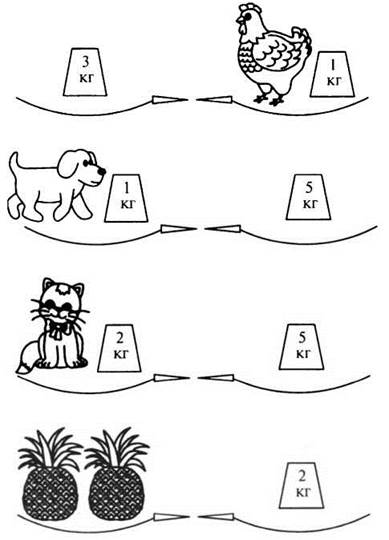 2. Логическая разминкаИгра «Веселый мяч»(Учитель читает высказывание и кидает мяч. Ученик, поймавший мяч, заканчивает высказывание.)• Если карандаш длиннее ручки, то ручка...• Если арбуз легче дыни, то дыня...• Если дом выше дерева, то дерево...• Если стол шире скамейки, то скамейка...• Если папа старше мамы, то мама...• Если суп горячее чая, то чай...• Если ночь короче дня, то день...• Если стержень тоньше ручки, то ручка...3. Устный счет(Работа по таблицам. Учащиеся по цепочке читают примеры и показывают ответы.)III. Самоопределение к деятельности(На доске схема.)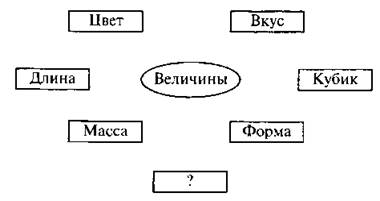 — Рассмотрите схему. Прочитайте слова в прямоугольниках.— Какое слово лишнее? Почему? (Кубик - это предмет, а остальные слова обозначают свойства предметов.)(Учитель зачеркивает слово «кубик».)— Поработаем по схеме с оставшимися словами. Я прочитаю предложения, а вы назовите свойство, о котором шла речь.• Стол прямоугольный, а зеркало круглое. (Форма.)• У папы голубые глаза, а у мамы зеленые. (Цвет.)• Дерево высокое, а куст низкий. (Длина.)• Лимон кислый, а яблоко сладкое. (Вкус.)• Медведь тяжелый, а заяц легкий. (Масса.)— Какие из этих свойств можно измерять? (Длину, массу.)— В чем измеряется длина? (В сантиметрах.)— В чем мы научились измерять массу на прошлом уроке? (В килограммах.)— Соединим эти свойства со словом в овале стрелочками. Как они называются? (Величины.)— Посмотрите на рамку с вопросом. Сегодня на уроке мы познакомимся с новой величиной и единицей ее измерения.IV. Работа по теме урокаПрактическая работа(Учитель выставляет банку и кастрюлю одинаковой вместимости.)— Как вы думаете, куда больше вместится воды: в кастрюлю или в банку? Ваши мнения разделились. Давайте попробуем это определить(К доске выходят два ученика. Учитель выдает им литровые банки, они заполняют кастрюлю и банку водой. Учащиеся делают вывод, что эти емкости вмещают одинаковое количество воды. Далее учитель снова вызывает учеников и просит одного наполнить кастрюлю литровой банкой, а другого — стаканом.)— Что же получается: кастрюля и банка вмещали одинаковое количество воды, и вдруг оказалось, что они вмещают разное количество воды? Кто догадался, почему так получилось?Вместимость надо определять одинаковой меркой, а не разными. Измеряют вместимость (или по-другому — объем) сосудов в литрах.(Учитель вывешивает на доску карточки со словами «объем» и «литр», затем показывает различные сосуды литровой емкости: стеклянную банку, мензурку, мерную кружку.)— Сколько литровых банок воды вмешалось в кастрюлю и в банку? (По 3.)Это значит, что они вмещают по 3 л.(Учитель показывает, как слово «литр» записывают полностью и сокращенно.)V. ФизкультминуткаВетер тихо клен качает,Вправо, влево наклоняет. (Наклоны, руки за голову, ноги на ширине плеч.)Раз наклон и два наклон,Зашумел листвою клен.    (Руки вверх, покружиться.)VI. Закрепление изученного материала    Работа по учебнику    № 1 (с. 38).(Практическая работа. Результаты учитель записывает на доске.)    № 2-4 (с. 38).(Устное выполнение. Учитель обращает внимание учащихся на то, что каждая задача состоит из цепочки двух задач.)    № 5 (с. 38).  - Самостоятельное выполнение при наличии времени на уроке.VII. Рефлексия(Выполнение заданий в тетради для проверочных работ (с. 32—33).Проверка учителем после урока.)— Кто понял тему урока?— Оцените свою работу на уроке с помощью «Светофора».VIII. Подведение итогов урока— Какое новое свойство предметов мы узнали на уроке? (Учитель переворачивает карточку на схеме, по которой работали в начале урока, — на ней слово «вместимость».)— Как называются свойства предметов, которые можно измерять?— В чем измеряется вместимость, или объем, предметов?— Что вам понравилось на уроке?Урок 79. Проверочная работаЦель: проверить знания, умения и навыки учащихся.Планируемые результаты: учащиеся научатся работать самостоятельно; контролировать и оценивать свою работу и ее результат.Ход урокаI. Организационный моментСегодня на уроке у нас праздник — мы проводим смотр знаний.II. Актуализация знаний— Чтобы настроиться на выполнение работы, проведем разминку. Поставьте знак +, если согласны с утверждением, и знак —, если не согласны.• Если 5 увеличить на 4, получится 9. (+)• Число 2 меньше числа 7 на 5. (+)• Число 8 больше, чем число 2, на 10. (—)• Чтобы узнать, на сколько 5 больше, чем 3, нужно к 5 прибавить 3. (—)• Чтобы узнать, на сколько 7 меньше, чем 9, нужно из 9 вычесть 7. (+)• Если 9 уменьшить на 3, то получится 6. (+)III. Работа по теме урока(Тест (учебник, с. 42—43) лучше заранее распечатать. Если такой возможности нет, лучше пронумеровать задания на листочке в клетку, оставив место для записи ответов. Учитель читает задание — общее для каждого варианта, а числовые данные называет каждому варианту отдельно.      С помощью предложенного теста можно проверить только вычислительные навыки и знание математической терминологии. Если учителю важно проверить также умение решать задачи, геометрические представления, можно использовать КИМы (проверочная работа, с. 78—80).)IV. Рефлексия(На доске заранее подготовлены ответы к тесту по вариантам. Учащиеся меняются листочками и ставят на полях + или —.— Как вы справились с работой?— Довольны ли вы своей оценкой?— Какое задание вызвало у вас затруднение?— Кому нужна помощь?V. Подведение итогов урока— Как называется наш урок?— Какие знания мы проверяли?Урок ______. Что узнали. Чему научилисьЦели: повторить таблицу сложения; развивать умения использовать изученные приемы вычислений, решать задачи и примеры изученных видов.Планируемые результаты: учащиеся научатся применять изученные приемы вычислений; пользоваться таблицей сложения; использовать математическую терминологию при составлении и чтении математических равенств; решать задачи изученных видов; измерять и сравнивать отрезки; контролировать и оценивать свою работу и ее результат.Ход урокаI. Организационный моментII. Актуализация знанийУстный счет(Работа в группах. Каждая группа получает карточку с зашифрованным словом. Учащиеся решают примеры и расшифровывают слово. Выигрывает команда, которая быстрее выполнит задание.)— Чем мы будем заниматься на уроке? (Повторять.)III. Самоопределение к деятельности— Вспомним материал, который мы изучали на предыдущих уроках. Что нам помогает быстро выполнить сложение? (Таблица сложения.)— Какой математический закон поможет решить пример 2 + 7? (От перестановки слагаемых результат сложения не изменяется.)— Какое математическое свойство надо применить при решении примера 9 — 2? (Если из суммы вычесть одно слагаемое, получится другое слагаемое.)— Что означают в условии задачи слова «на... меньше», «на... больше»?— Как узнать, на сколько одно число больше или меньше другого?— Этот материал нам предстоит повторить на уроке. Прочитайте тему урока на с. 39 учебника.IV. Работа по теме урокаРабота по учебнику№ 1-3 (с. 39).(Устное выполнение с комментированием.)№ 5 (с. 39).(Самостоятельное выполнение. Взаимопроверка.)— Оцените своего товарища:• молодец, все решено правильно;• хорошо, ошибок совсем немного;• тебе нужна помощь учителя.№ 18, 21, 22 (с. 44).(Выполняются при наличии времени на уроке.)№ 6-9, 13-17 (с. 39-41).(Коллективное выполнение. При работе над задачами необходимо учесть результаты предыдущей проверочной работы.Полезно использовать следующие методические приемы: преобразование данных или вопроса; задачи с недостающими или лишними данными; составление задач по схеме или рисунку; сравнение разных видов задач, в которых были использованы одинаковые числа; блицтурниры (запись только выражения или решения). Задачи с величинами (№ 8) решаются на основе задач изученных видов.)V. ФизкультминуткаКустик гнется на ветру,И роняет он листву.Ветерок его качает,Ветки до земли сгибает.Лишь затихнет ветерок —Кустик ветками взмахнет.VI. Продолжение работы по теме урокаРабота по учебнику№ 10 (с. 40).(Самостоятельное выполнение. Взаимопроверка.)*№ 24 (с. 44).(Самостоятельное выполнение.)VII. Рефлексия(Выполнение заданий в тетради для проверочных работ (с. 34-35).)— Какие задачи мы ставили перед собой в начале урока?— Какое задание вы выполнили успешно?— Какие задания вызывают у вас затруднения?— Кому необходимо еще раз объяснить какие-либо темы?— Оцените свою работу сегодня с помощью «Светофора».VIII. Подведение итогов урокаСегодня мы вспомнили все, что изучали на предыдущих уроках. На следующем уроке мы проведем проверочную работу, проверим себя и оценим свои достижения.Урок 80. Названия и последовательность чисел от 11 до 20Цель: познакомить с образованием чисел второго десятка, их названиями и порядком следования при счете.Планируемые результаты: учащиеся научатся образовывать числа второго десятка из одного десятка и нескольких единиц; сравнивать числа в пределах 20, опираясь на порядок их следования при счете; читать и записывать числа второго десятка, объясняя, что обозначает каждая цифра в их записи; решать задачи изученных видов; контролировать и оценивать свою работу и ее результат.Ход урокаI. Организационный моментII. Актуализация знанийУстный счет   Игра «Фокусник»(Учитель складывает в мешочек карточки с числами от 1 до 10. Ученики достают оттуда по одной карточке и выполняют задания учителя: назвать последующее или предыдущее число, соседей числа, достать два числа и назвать все числа, стоящие в числовом ряду между ними, и т. д. Остальные учащиеся оценивают ответы с помощью «Светофора».)Игра «Лото»(Учащиеся выкладывают перед собой карточки с цифрами от 1 до 10 и знаками + и — лицевой стороной вверх. Учитель задает вопрос, учащиеся переворачивают карточку с ответом лицевой стороной вниз.)— Сколько надо прибавить к 5, чтобы получить 6?— Какое число увеличили на 1, если получили 4?— Какой знак надо поставить вместо звездочки: 8 * 1 = 7 (учитель показывает карточку)?— Какое число уменьшили на 1, если получили 6?— К какому числу прибавили 1, если получили 9?— Найдите сумму чисел 4 и 1.(Проверка. У тех, кто правильно ответил на все вопросы, должны остаться неперевернутыми карточки с числами 2, 4, 6, 10 и знаком +.)— Придумайте аналогичные задания с ответами, которые остались на неперевернутых карточках.(Счет предметов группами (в пределах 10). Используются карточки с картинками для счета по 2, 3 и т. д. Учитель поднимает карточку, ставит ее на наборное полотно, дети считают.)III. Самоопределение к деятельности— Сколько всего предметов на картинках? (10.)— Кто знает, какие числа идут после?— Откройте учебник на с. 45. Найдите эти числа на шариках.— Какое число самое маленькое?— Какое число самое большое?— Назовите числа на шариках от 11 до 20.— Прочитайте задачи этого раздела.— Переверните страницу. Прочитайте, что мы узнаем на этом уроке.IV. Работа по теме урокаПрактическая работа с опорой на материалы учебника— Отсчитайте десять палочек и свяжите их в пучок.— Сколько палочек в пучке? (10.)— Десять палочек составляют десяток.— Рассмотрите рисунок на с. 46. Прочитайте еще раз, как называются по-другому десять палочек.— Прибавьте к десятку еще одну палочку.— Сколько палочек стало? (11.)— Сколько десятков палочек? (1 десяток.)— Сколько еще есть отдельных палочек? (1.)— Значит, сколько десятков и единиц содержится в числе 11? (7 десяток и 1 единица.)(Учитель открывает на доске слово «один-на-дцать».)Слово «одиннадцать» состоит из частей «один», «на», «дцать». Словом «дцать» в старину называли число 10. Значит, мы 1 палочку положили на 10.— Положите на десяток («на дцать») еще 1 палочку. Сколько палочек лежит на десятке? (2.)— Сколько всего палочек? (12.)— Сколько десятков и сколько отдельных палочек? Сколько десятков и сколько единиц в числе 12?(Параллельно с этой работой ученики рассматривают рисунки на с. 46 и читают названия чисел. По аналогии рассматриваются остальные числа второго десятка.)— Итак, сделайте вывод: что в названии чисел от 11 до 19 обозначает первая часть слова? (Число единиц.)— Что значит «на дцать»? (Мы складываем отдельные палочки на десять.)V. ФизкультминуткаУтром встал гусак на лапки,Приготовился к зарядке.Посмотрел он вправо, влево,Повороты сделал смело,Пощипал немного пухИ с разбегу в воду плюх!   Е. ГайтероваVI. Закрепление изученного материала1. Работа по учебнику№ 1, 2 (с. 46).  - Коллективное выполнение.№ 3, 4 (с. 47). - Устное выполнение с комментированием.№ 5 (с. 47). - Самостоятельное выполнение.№ 7 (с. 47).  - Учащиеся, указанные учителем, называют ответ. Остальные оценивают его с помощью «Светофора».    *№ 6 (с. 43).  -  Самостоятельное выполнение. Проверка.2. Работа в тетради с печатной основой№ 1-4 (с. 23).VII. Рефлексия(«Проверь себя» (учебник, с. 47). Устное выполнение. Работа в парах.)— Оцените своего товарища:• молодец, числа названы правильно;• хорошо, ошибки есть, но совсем немного;• тебе нужна помощь учителя.— Довольны ли вы результатами своей работы на уроке?— Кто понял тему?— Кому нужна помощь?VIII. Подведение итогов урока— Как называется раздел, который мы начали изучать?— Что означают части слова в названии чисел до 20?Урок 81. Образование чисел второго десяткаЦели: повторить последовательность и образование чисел второго десятка; развивать вычислительные навыки, умение решать задачи.Планируемые результаты: учащиеся научатся образовывать числа второго десятка из одного десятка и нескольких единиц; сравнивать числа в пределах 20, опираясь на порядок их следования при счете; читать и записывать числа второго десятка, объясняя, что обозначает каждая цифра в их записи; решать задачи изученных видов; контролировать и оценивать свою работу и ее результат.Ход урокаI. Организационный моментII. Актуализация знаний1. Логическая разминка (работа по учебнику)— Рассмотрите рисунок на полях на с. 49. Какая фигура лишняя? (Четырехугольник.)2. Устный счет— Найдите в каждом столбике лишний пример. Прочитайте его, используя названия компонентов. Решите примеры устно. Назовите ответы.4 + 3     8 – 3     5 + 4       1 + 7        3 + 3        10 – 6        5 + 3      7 – 4      9 – 0       7 - 23. Работа над задачами(На доске рисунок и пронумерованные выражения. Учитель задает вопросы по рисунку, учащиеся выбирают решение и поднимают карточку с номером выражения.)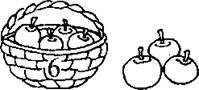 1) 6 + 32) 6 - 33) 9 - 34) 9 - 6— Сколько яблок в корзине? (3.)— На сколько яблок около корзины меньше, чем в корзине? (2)— Сколько яблок около корзины? (4.)— Сколько всего яблок?III. Самоопределение к деятельности— Послушайте стихотворение.Все, что вижу во дворе я,Все, что вижу на пути,Я умею, я умеюСосчитать до десяти.Еду с мамой в зоосадИ считаю всех подряд.Пробегает дикобраз —Это раз.Чистит перышки сова —Это два.Третьей стала росомаха,А четвертой — черепаха.Серый волк улегся спать —Это пять.Попугай в листве густой,Он шестой.Вот лосенок рядом с лосем,Это будет семь и восемь.Девять — это бегемот,Рот как бабушкин комод.В клетке ходит лев косматый,Он последний, он десятый.Дальше мне не сосчитать —Надо снова начинать!— До какого числа научился считать мальчик?— А до какого числа научились считать на прошлом уроке вы?— Давайте проверим.(Один ученик начинает считать от 10 до 20. Во время счета учитель делает хлопок в ладоши, ученик останавливается, другой продолжает.)— Посчитайте от 11 до 17, от 15 до 19.— Назовите число, которое при счете стоит перед числом 13, 18, 20, между числами 16 и 18, 13 и 15, 17 и 19.— Назовите соседей чисел 18, 11, 16.(Учитель показывает две полоски: на одной полоске десяток, на другой — отдельные квадратики.)— Как называется это число?— Кто догадался, чем мы будем заниматься сегодня на уроке?IV. Работа по теме урокаПрактическая работа— Я задумала число, которое идет при счете после числа 17. Какое число я задумала? (18.)— Положите перед собой 18 палочек. Сколько десятков и сколько отдельных единиц в числе 18? (1 десяток и 8 единиц.)Число 18 — это 10 и 8, или 1 десяток и 8 единиц. Мы представили число 18 в виде суммы десятка и единиц.— Я задумала число, которое идет при счете перед числом 16. Положите перед собой палочки так, чтобы было видно, сколько десятков и отдельных единиц в задуманном числе.(Один ученик выкладывает 1 десяток палочек и 5 отдельных палочек на демонстрационном наборном полотне. Учитель ходит по классу, проверяет, верно ли выполняют задание ученики.)— Представьте число 15 в виде суммы десятков и отдельных единиц. (15 — это 10 и 5, или 1 десяток и 5 единиц.)(По аналогии рассматриваются еще два-три числа.)V. ФизкультминуткаЛучшие качели — гибкие лианы,   (Покачивания вправо и влево.)Это с колыбели знают обезьяны.Кто весь век качается —Да, да, да,    (Хлопки в ладоши.)Тот не обижается Ни-ког-да!    (Прыжки на месте.)VI. Закрепление изученного материала1. Работа по учебнику    № 1, 4 (с. 48).  - Коллективное выполнение с комментированием.    № 2 (с. 48).— Прочитайте задачу.— Десяток — это сколько?— А 2 десятка?— Как узнать, сколько осталось?— Какое число получаем, когда вычитаем 1: следующее или предыдущее?— Какое число стоит перед числом 20?    № 3 (с. 48).— Какое число получим, когда прибавим 1?— Какое число стоит после числа 10?   № 6 (с. 48).(Самостоятельное выполнение. Учитель прикрепляет на доску листок с правильным решением. Ученики, решившие задачу, выходят к доске, проверяют свое решение и приступают к выполнению следующего задания.)   № 8 (с. 49).(Самостоятельное выполнение. Проверка. Учащиеся называют пример, которым дополнили столбик, и читают по порядку ответы.)2. Работа в тетради с печатной основой№ 4-7 (с. 23).VII. Рефлексия(«Проверь себя» (учебник, с 49). Работа в парах.)— Оцените своего товарища:• молодец, числа названы правильно;• хорошо, ошибки есть, но совсем немного;• тебе нужна помощь учителя.— Кто понял новую тему?— Кому нужна помощь?VIII. Подведение итогов урока— Какие числа мы сегодня изучали?— Что означают части слова в названии чисел до 20?— Как образуются такие числа?	Урок _______. Запись и чтение чисел второго десяткаЦели: учить записывать числа второго десятка; проверить знание табличных случаев сложения и вычитания в пределах 10.Планируемые результаты: учащиеся научатся образовывать числа второго десятка из одного десятка и нескольких единиц; сравнивать числа в пределах 20, опираясь на порядок их следования при счете; читать и записывать числа второго десятка, объясняя, что обозначает каждая цифра в их записи; решать задач изученных видов; контролировать и оценивать свою работу и ее результат.Ход урокаI. Организационный моментII. Актуализация знаний1. Задачи-шутки• Три мальчика отправились в магазин. По дороге они нашли 3 коп. Сколько денег нашел бы один мальчик, если бы пошел в магазин без друзей? (Неизвестно.)• У животного 2 правые ноги, 2 левые, 2 спереди, 2 сзади. Сколько ног у животного? (4.)• У бабушки Даши внучка Маша, кот Пушок, собака Дружок. Сколько у бабушки внуков? (Одна внучка.)• Шла баба в Москву и повстречала трех мужиков. Каждый из них нес по мешку, в каждом мешке по коту. Сколько существ направлялось в Москву? (Одна баба.)• Над рекой летели птицы:Голубь, щука, две синицы,Два стрижа, пять карасей.Сколько птиц? Ответь скорей! (5.)2. Устный счетИгра «День — ночь»(По команде «Ночь!» дети закрывают глаза. Учитель читает цепочку примеров, учащиеся с закрытыми глазами считают. По команде «День!» дети открывают глаза и называют ответ.)8 — 6 + 4 — 5 + 8 — 2 + 3 — 5 + 4 — 6 + 5 — 4III. Самоопределение к деятельности— Назовите пропущенные числа.1, 2, [ ], 4, 5, 6, [ ], 8, 9, [ ], 11, [ ], 13, [ ], 15, [ ], 17, [ ], 19, 20.— Назовите число, в котором:1 дес. 6 ед.;1 дес. 9 ед.;1 дес. 5 ед.;1 дес. 7 ед.;1 дес. 1 ед.— Сколько десятков и отдельных единиц в числах 11, 19, 14, 18, 16,13?— Что означают названия чисел: один-на-дцать, пят-на-дцать, восем-на-дцать?— Сравните название числа и его запись: две-на-дцать — 12.— Сколько единиц в числе 12? (2)— На каком месте они записаны слева? (На втором.)— А в какой части слова они произносятся? (В начале слова, в первой части слова.)— Сколько десятков в числе 12? (1.)— На каком месте слева он записан? (На первом.)— А где стоит частица «дцать»? (В конце слова, во второй части слова.)— Что удивительного вы заметили? (Десятки записываются на первом месте слева, единицы — на втором, а произносятся наоборот.)— Откройте учебник на с. 50. Прочитайте задачи урока.IV. Работа по теме урока1. Практическая работа(Учитель работает у доски на демонстрационном абаке (таблице разрядов с двумя рядами карманов для палочек и для карточек с цифрами), дети — на местах.— Покажите, как образовано число 18.— Сколько десятков в числе 18? (7.)— Сколько отдельных палочек? (8.)— Сколько десятков и сколько единиц в числе 18?(Учитель кладет в правый верхний карман абака палочки по одной. Учащиеся считают их.)— Сколько здесь палочек? (10, или 1 десяток.)Десяток палочек переложим во второй карман, считая справа налево.(В первый карман учитель кладет 1 палочку.)— Сколько всего палочек? (11, или 1 десяток и 1 единица.)— Как получить числа 12, 13, 14?(Учащиеся добавляют по 1 палочке. Учитель убирает все палочки.)— Кто разложит 16 палочек в карманы?(Один ученик раскладывает у доски, остальные — на местах.)— Сколько здесь всего палочек? (16.)— Сколько десятков? (1.)Обозначим это цифрой.(Учитель вставляет в нижний левый карман цифру 1.)— Что показывает цифра 1? (1 десяток.)— Сколько отдельных единиц в числе 16? (6.)Обозначим это цифрой.(Учитель вставляет в правый нижний карман цифру 6.)— Что показывает цифра 6? (6 единиц.)— Здесь записано число 16. На каком месте, считая справа налево, стоят единицы? А десятки?(По аналогии рассматриваются еще два-три числа, учащиеся работают с таблицей разрядов. Далее рассматривается образование и запись чисел 10 и 20.)— Положите в карман 10 палочек.— Как назвать 10 палочек? (1 десяток.)— Что надо сделать с 10 палочками? (Переложить в верхний левый карман.)— Сколько десятков? (1.)— Сколько единиц стало? (0.)— Какими цифрами обозначить количество десятков и единиц? (1 и 0.)— Какое число записано?— Что обозначает 1? 0?2. Работа по учебнику(По аналогии с предыдущей работой по рисунку в учебнике (с. 50) рассматривается запись чисел 12 и 20 в сравнении.)№ 1, 2 (с. 50). -  Коллективное выполнение.V. ФизкультминуткаТопай, мишка, хлопай, мишка,Приседай со мной, братишка.Руки вверх, вперед и вниз.Улыбайся и садись.VI. Закрепление изученного материала1. Работа по учебнику№ 3 (с. 50).(Устное выполнение в соответствии с инструкциями учебника.)№ 4 (с. 50).(Письменное выполнение с комментированием.)№ 5 (с. 50).(Самостоятельное выполнение.)— Рассмотрите иллюстрацию на полях и попробуйте решить задачу, которую я прочитаю.Девочки вырезали для куклы Даши 3 платья. Сколько платьев они вырезали для куклы Веры?— Можете ли вы решить задачу? (Нет.)— Почему? (В задаче не хватает данных.)— Выберите необходимые данные из следующих:...а для куклы Маши на два платья меньше....с длинными рукавами и 3 с короткими....а для куклы Веры на 3 платья больше.— Какие данные подходят? (...а для куклы Веры на 3 платья больше.)— Решите задачу самостоятельно. Сравните ее с задачей, которую решили до этого.(Фронтальная проверка. Дополнительно можно предложить задание на полях (пропущено число 18).)№ 6 (с. 50).(Устное выполнение по цепочке. Если ответ верный, учащиеся один раз хлопают в ладоши, если нет — молчат.)2. Работа в тетради с печатной основой№ 1-3 (с. 24).VII. Рефлексия(Выполнение заданий в тетради для проверочных работ (с. 36-37).)— Кто понял новую тему?— Кому нужна помощь?— Оцените свою работу на уроке с помощью «Светофора».VIII. Подведение итогов урока— Какие числа мы сегодня учились записывать?— Что означают части слова в названии чисел до 20?— На каком месте справа записываются единицы? десятки?Урок 82. ДециметрЦели: познакомить с единицей измерения длины — дециметром; учить измерять длины отрезков; повторить нумерацию; развивать умение решать примеры и задачи изученных видов.Планируемые результаты: учащиеся научатся переводить одни единицы длины в другие; выполнять вычисления вида 15 + 1, 16 — 1 с опорой на знание нумерации; сравнивать числа в пределах 20, опираясь на порядок их следования при счете; читать и записывать числа второго десятка, объясняя, что обозначает каждая цифра в их записи; решать задачи изученных видов; выполнять задания творческого и поискового характера; контролировать и оценивать свою работу и ее результат.Ход урокаI. Организационный моментII. Актуализация знаний1. Логическая разминка— Решите задачу.Знайка, Кнопочка и Тюбик живут в домах № 14, 17, 19. В каком доме живет каждый из них, если Знайка не живет в домах № 19 и 17, а Кнопочка не живет в доме № 19? (Знайка живет в доме № 14, Кнопочка —17, Тюбик — 19.)2. Повторение нумерации(Три ученика выходят к доске и заполняют пропуски.)14 = [ ] дес. [ ] ед.17 = [ ] дес. [ ] ед19 = [ ] дес. [ ] ед3. Геометрический материал— Сколько треугольников на рисунках?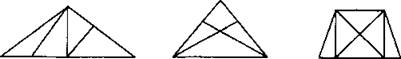                   Ответы: 8, 8, 12.4. Устный счетИгра «Велотрек»(На доске три схемы с круговыми примерами (по одной для каждого ряда). Учащиеся решают примеры по кругу, по очереди выходя к доске и вставляя числа в окошки. Если ответ последнего примера соответствует первому числу, то команда прошла дистанцию успешно.)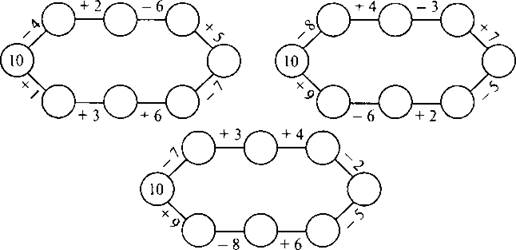 III. Самоопределение к деятельности— Дополните предложения словами «килограмм», «метр», «сантиметр».• Папа держал чемодан, масса которого 11... (кг).• В ведро вмещается 10... (л) воды.• Ученик начертил в тетради отрезок длиной 1... (см).— Соедините величины и единицы их измерения.(Учитель вывешивает на полотно карточки, учащиеся называют величину и единицу ее измерения. Учитель ставит их в одну строку.)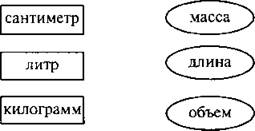 (На доске таблица.)— Расположите числа в порядке возрастания, и вы узнаете, с какой новой единицей измерения длины мы познакомимся сегодня на уроке. (Дециметр.)— Откройте учебник на с. 51. Прочитайте тему и задачи урока.— Тема сегодняшнего урока: «Дециметр». Знаете ли вы, что обозначает это слово? — С какой единицей измерения длины мы знакомы? (С сантиметром.)IV. Работа по теме урока1. Практическая работа(Учащиеся получают листочки, на которых начерчены отрезки: красный — 3 см и желтый — 14 см, и модели сантиметра (полоска зеленого цвета) и дециметра (полоска синего цвета).)— Измерьте длину красного отрезка с помощью модели сантиметра. (3 см.)(Учитель чертит на доске отрезок длиной 60 см и просит одного ученика измерить его длину с помощью модели сантиметра. Учащиеся приходят к выводу, что не всегда удобно измерять длины с помощью сантиметра.)Есть еще одна единица измерения длины — дециметр. Ею легко измерить длину начерченного на доске отрезка.(Учитель демонстрирует модель дециметра и с ее помощью измеряет длину начерченного на доске отрезка.)— Сколько отрезков длиной 1 дм поместилось в отрезке на доске?Сравните полоску зеленого цвета длиной 1 см и полоску синего цвета длиной 1 дм. Сколько полосок длиной 1 см поместилось в полоске длиной 1 дм? (10.)(Учитель показывает на доске сокращенную запись слова «дециметр».)— Измерьте с помощью моделей дециметра и сантиметра длину желтого отрезка.— Сколько раз уложился дециметр? (1.)— Можно уложить модель дециметра еще раз? (Нет.)— Чем можно измерить оставшуюся часть отрезка? (Сантиметром.)— Сколько раз уложился сантиметр? (4.)Длина этого отрезка записывается так: 1 дм 4 см или 14 см, так как в 1 дм содержится 10 см.2. Работа по учебнику— Рассмотрите верхний рисунок на с. 51.— Определите по нему длину голубой полоски.(Учащиеся читают соотношение: 1 дм = 10 см.)№ 1 (с. 51). - Работа в парах. Учитель заранее готовит веревки длиной чуть более 2 дм.№ 2 (с. 51).  - Самостоятельное выполнение.V. ФизкультминуткаЕж спешил к себе домой,Нес запасы он с собой.Через кочки еж скакал,Быстро по лесу бежал.Вдруг он сел и изменился —В шарик круглый превратился.А потом опять вскочилИ к детишкам поспешил.VI. Закрепление изученного материала1. Работа по учебнику    № 3 (с. 51). - Самостоятельное выполнение. Два ученика записывают решения и ответы на откидной доске. Самопроверка.    № 5 (с. 51). - Самостоятельное выполнение. Вариант 1 — первая строка, вариант 2 — вторая строка. Взаимопроверка. Учащиеся меняются тетрадями. Дополнительно можно предложить задание на полях (в первой фигуре 3 треугольника и 3 четырехугольника, во второй — 5 треугольников и 4 четырехугольника).   № 4 (с. 51). -  Устное выполнение. В случае затруднений учитель напоминает детям, что уменьшить на 1 — значит назвать предыдущее число, а увеличить на 1 — последующее.2. Работа в тетради с печатной основой    № 1-4 (с. 25).VII. Рефлексия(«Проверь себя» (учебник, с. 51). Самостоятельное выполнение.)— Сравните свой результат с результатом соседа по парте.— Оцените своего товарища:• молодец, все правильно;• хорошо, ошибки есть, но совсем немного;• тебе нужна помощь учителя.— Кто понял новую тему?— Кому нужна помощь?— Кто доволен своей работой на уроке?VIII. Подведение итогов урока— С какой новой единицей измерения длины мы сегодня познакомились?— Кому интересно было выполнять практическую работу?— Длину каких предметов удобнее измерять новой меркой?— О каком задании вы расскажете дома родителям?Урок 83. Образование чисел из одного десятка и нескольких единиц.Цели: учить выполнять вычисления вида 10 + 7, 17 - 7, 17 - 10; закреплять знание табличных случаев сложения и вычитания в пределах 10; готовить к решению составных задач.Планируемые результаты: учащиеся научатся выполнять вычисления вида 10 + 7, 17 - 7, 17 – 10 с опорой на знание нумерации; читать и записывать числа второго десятка, объясняя, что обозначает каждая цифра в их записи; использовать математическую терминологию при составлении и чтении математических равенств; решать задачи изученных видов; моделировать задачи с помощью схематических рисунков; выполнять задания творческого и поискового характера; контролировать и оценивать свою работу и ее результат.Ход   урокаI. Организационный моментII. Актуализация знаний1. Логическая разминка— Решите задачи.• Катя, Галя и Оля спрятали игрушки — медвежонка, зайчика и слоника.   Кто какую игрушку спрятал, если известно, что Оля не прятала ни зайчика,    ни медвежонка, а Катя не прятала зайчика? (Оля спрятала слоника, Катя —   медвежонка, Галя — зайчика.)• У Тани было 5 орехов. Когда она отдала 1 орех брату, у них стало поровну   орехов. Сколько орехов было у брата? (3.)• Ребята кидали мяч. Володя кинул дальше Димы, а Сережа — ближе Димы.   Кто кинул мяч дальше всех, а кто — ближе всех? (Володя кинул дальше    всех, Сережа — ближе всех.)2. Устный счет— Дополните числа до 10.(Учитель показывает окошко, дети поднимают карточку с цифрой.)Игра «Кто быстрее»(Учитель раскладывает по классу три набора карточек с числами от 11 до 20 разного цвета — каждому ряду свой цвет. Задача учащихся — найти все карточки своего цвета и выставить их по порядку на наборном полотне. Сначала выходят первые ученики от каждого ряда и ищут первую карточку, находят ее, выставляют на наборное полотно, громко называют число. Если число выставлено правильно, выходит следующий ученик. Побеждает команда, которая быстрее всех выставит весь ряд чисел.)3. Работа над задачами— Добавьте к задаче второй вопрос так, чтобы получилась цепочка из двух задач.• Туристы взяли с собой в поход 7 банок тушенки, а сгущенки — на 3 банки   меньше. Сколько банок сгущенки взяли туристы? (Сколько всего банок    консервов взяли туристы?)• В подарок положили 6 леденцов, а шоколадных конфет — на 3 больше.    Сколько шоколадных конфет положили в подарок? (Сколько всего конфет     положили в подарок?)• Коле 7 лет, а его сестра на 3 года старше. Сколько лет сестре? (Сколько лет    брату и сестре вместе?)• Лена вырезала 9 снежинок, а Таня — на 4 снежинки меньше. Сколько    снежинок вырезала Таня? (Сколько всего снежинок вырезали девочки?)• Оля купила 6 тетрадей в линейку, а в клетку — на 2 тетради больше. Сколько    тетрадей в клетку купила Оля? (Сколько всего тетрадей купила Оля?)III. Самоопределение к деятельности(Учитель записывает на доске числа в два столбика.)— Прочитайте числа, записанные на доске, в порядке возрастания. Сначала назовите число, а потом расскажите о нем: сколько в нем десятков и сколько отдельных единиц?— Увеличьте наибольшее из записанных чисел на 1. Запишите соответствующий пример.(Один ученик выходит к доске и записывает получившийся пример.)— Прочитайте его разными способами.— На основе записанного вами примера на сложение составьте два примера на вычитание.— Что вы заметили? (Чтобы узнать одно слагаемое, надо из суммы вычесть другое слагаемое.)— Как вы поняли, чему мы будем учиться сегодня на уроке?— Откройте учебник на с. 52 и проверьте, правильно ли вы поставили задачи урока.IV. Работа по теме урока1. Практическая работа(Учитель записывает на доске числовое выражение 10 + 5.)— Прочитайте данный пример разными способами.— Что такое 1 десяток? (1 десяток — это 10.)— Положите перед собой 1 десяток больших красных кругов. (Учитель выполняет аналогичные действия на наборном полотне.)— К 1 десятку надо прибавить 5 единиц. Положите на парту 5 маленьких красных     кругов.— Какое число составляют 1 десяток и 5 единиц? (15.) Значит, 10 + 5 = 15.— Уберите 5 маленьких кругов. Сколько осталось? (1 десяток, или 10.)— Значит, сколько получим, если 15 уменьшим на 5?2. Работа по учебнику— Рассмотрите верхние рисунки на с. 52.— Какие числа здесь изображены с помощью палочек?— Объясните, как выполнены вычисления. Какие числа надо вставить в окошки?V. ФизкультминуткаА часы идут, идут —Тик-так, тик-так,В доме кто умеет так?Это маятник в часах,Отбивает каждый такт.(Наклоны влево и вправо.)А в часах сидит кукушка,У нее своя избушка.(Глубокий присед.)Прокукует птичка время,Снова спрячется за дверью.(Приседания,)Стрелки движутся по кругу,Не касаются друг друга.(Вращение туловищем вправо.)Повернемся мы с тобойПротив стрелки часовой.(Вращение туловищем влево.)А часы идут, идут,(Ходьба на месте.)Иногда вдруг отстают.(Замедление темпа ходьбы.)А бывает, что спешат,Словно убежать хотят.(Бег на месте.)Если их не заведут,То они совсем встают.(Остановиться.)VI. Закрепление изученного материала1. Работа по учебнику№ 1 (с. 52).   - Письменное выполнение с комментированием.№ 4 (с. 52).  - Устное выполнение.№ 2 (с. 52).— Прочитайте задачи. Посмотрите на схемы на доске.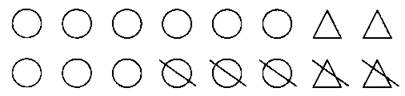 — Какая схема подходит к первой задаче?— Запишите решение задачи в тетрадь.— Какая схема подходит ко второй задаче?— Какое неизвестное в первой задаче число стало известным во второй?— Запишите решение второй задачи в тетрадь.    № 5 (с. 52).(Самостоятельное выполнение при наличии времени на уроке. Первый ряд — первая строка, второй ряд — вторая строка, третий ряд — третья строка. Проверка. Учащиеся каждого ряда называют свои ответы, остальные проверяют. Если есть ошибка, то пример объясняется.)2. Работа в тетради с печатной основой    № 1, 2(с. 26).VII. Рефлексия(«Проверь себя» (учебник, с. 52). Самостоятельное выполнение. Проверка в парах. Учащиеся меняются тетрадями.)— Оцените своего товарища:• молодец, все решено правильно;• хорошо, ошибки есть, но совсем немного;• тебе нужна помощь учителя.— Кто хорошо понял тему?— Кому нужна помощь?— Кто доволен своей работой на уроке?VIII. Подведение итогов урока— Какие числа мы сегодня научились вычитать и складывать?— Какие чувства вы испытали, когда научились решать примеры с такими      большими числами?— Какое математическое правило вам помогло разобраться в новой теме?Урок ________. Странички для любознательныхЦель: учить применять полученные знания при выполнении нестандартных заданий.Планируемые результаты: учащиеся научатся выполнять задания творческого и поискового характера (сравнение массы, длины объектов); применять полученные ранее знания в измененных условиях; строить геометрические фигуры по заданным условиям; решать простейшие задачи комбинаторного характера; аргументировать свою позицию и координировать ее с позициями партнеров при выработке общего решения; договариваться и приходить к общему решению.Ход урокаI. Организационный момент(Класс делится на три команды. Парты в каждом ряду сдвигаются вместе.)Сегодня на уроке мы отправляемся в плавание по океану Математики. Всего в путь отправятся три корабля. Сначала каждой команде нужно выбрать капитана корабля и штурмана. Капитан будет руководить командой, а штурман выбирать курс плавания, решать трудные задачи навигации.— Посмотрите на слова, записанные на доске. Выберите слова, которые характеризуют хорошего капитана и штурмана.Руководить УважатьДумать МиритьМного знать Брать ответственностьСлушать СчитатьВыбирать Находить выходСоображать ХвалитьПринимать решения— Какие качества вы бы добавили?— Выберите штурмана и капитана своих команд.II. Актуализация знанийЛогическая разминкаЧтобы отправиться в путешествие, нам надо проверить готовность всех отсеков корабля. Проведем логическую разминку. — Решите задачи.(За правильный ответ команда получает 1 балл — 1 жетон.)• Оля выше Веры, Вера выше Наташи. Кто выше: Вера или Наташа?Учитель показывает на доске схему. Учащиеся подходят и обозначают отрезки первой буквой имени.Н _____В _________О _____________• Сравните массу арбуза и тыквы: больше, меньше или столько же?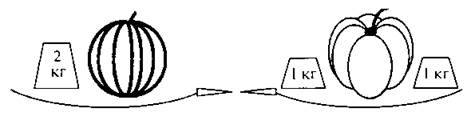 (Капитаны подсчитывают количество жетонов, полученных командой.)III. ФизкультминуткаТеперь корабль готов к плаванию, и мы отправляемся.Над волнами чайки кружат,Полетим за ними дружно.Брызги пены, шум прибоя,А над морем — мы с тобою!(Взмахи руками.)Мы теперь плывем по морюИ резвимся на просторе.Веселее загребайИ дельфинов догоняй.(Движения руками, выполняемые при плавании.)IV. Работа по теме урокаРабота по учебнику№ 2 (с. 54).(Звучит сигнал тревоги.)Внимание! Впереди айсберги. Чтобы корабли нашли верный путь, необходимо решить задачу.(Учитель выдает такие же рисунки каждому экипажу, только в увеличенном масштабе. На обсуждение дается 5 мин. После этого выходит один ученик от каждой команды и показывает работу классу. Выбирается верное решение. Команда, выполнившая работу быстрее всех и правильно, получает три жетона, остальные — по одному.)№ 1 (с. 54).Мы можем плыть дальше. Но, к сожалению, корабли перегружены. Необходимо выполнить взвешивание и освободиться от лишнего груза.— Определите массу котенка, собаки и кролика. (Масса котенка 1 кг, масса собаки 4 кг, масса кролика 3 кг.)(После выполнения по одному человеку от группы представляют решение у доски. Команда, выполнившая работу быстрее всех и правильно, получает три жетона, остальные — по одному.)№ 3 (с. 54).Внимание — по курсу земля! Экипажи высаживаются на необитаемый остров для пополнения запасов пиши. Чтобы на острове не попасть в ловушки и в лапы диким зверям, получите карту маршрута — выполните задание.(Обсуждение в группах. После этого один человек от каждой группы представляет решение на доске. Команда, выполнившая работу быстрее всех и правильно, получает три жетона, остальные — по одному.)V. Рефлексия— Какие задания вам понравилось выполнять?— Оцените свое умение работать в команде.VI. Подведение итогов урока— Проверим, какие корабли совершили путешествие с наименьшими потерями, — подсчитайте жетоны.— У какой команды жетонов больше всего? Просим экипаж этой команды построиться для награждения. Остальные команды получают от командования благодарность и сладкие призы.(Команда-победительница выходит к доске.)— Расскажите, как вам удалось преодолеть все трудности плавания и выполнить задачи командования флотом столь успешно.Урок 84. Чтение и запись  чиселЦель: закреплять приемы вычислений вида 10 + 7, 17 - 7, 17 - 10.Планируемые результаты: учащиеся научатся выполнять вычисления в пределах чисел второго десятка с опорой на знание нумерации; читать и записывать числа второго десятка, объясняя, что обозначает каждая цифра в их записи; использовать математическую терминологию при составлении и чтении математических равенств; решать задачи изученных видов; наблюдать и объяснять, как связаны между собой две простые задачи, представленные в одной цепочке; выполнять задания творческого и поискового характера; контролировать и оценивать свою работу и ее результат.Ход урокаI. Организационный момент— Сегодня нас пригласили на день рождения в избушку на курьих ножках. Догадались, кто именинница?II. Актуализация знаний1. Задачи-шутки• Кощей Бессмертный, Баба-яга и Змей Горыныч выпили бочку пепси-  колы вместимостью 15 л. Кощей Бессмертный выпил 5 л, а Баба-яга — 4   л. Остальное честно разделил между своими тремя головами Змей   Горыныч. Сколько литров пепси-колы выпили головы Змея Горыныча?• В поисках Царевны-лягушки Иван-царевич обследовал 4 болота. На   каждом болоте было по одной лягушке. Сколько лягушек перецеловал   Иван-царевич в поисках своей невесты?• Василиса Премудрая и Змей Горыныч играли в шашки. Змей Горыныч  съел у Василисы Премудрой 10 шашек, а Василиса Премудрая у Змея   Горыныча — на 2 шашки больше. После этого Змей Горыныч съел саму   Василису. Можно ли считать, что Змей Горыныч выиграл партию в   шашки у Василисы?2. Логическая разминка— Решите задачу.Змей Горыныч, Баба-яга и Кощей Бессмертный решили стать воспитанными и обменялись друг с другом рукопожатиями. Сколько рукопожатий они сделали?(Учитель разбирает задачу с учениками и чертит на доске схему.)Сначала Баба-яга обменялась рукопожатиями со Змеем Горынычем и Кощеем Бессмертным.Потом Змей Горыныч обменялся рукопожатиями с Бабой-ягой и Кощеем Бессмертным.И последним Кощей Бессмертный обменялся рукопожатиями с Бабой-ягой и Змеем Горынычем.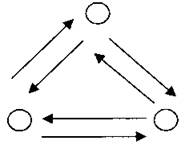 — Сколько получилось рукопожатий? (6 )III. Самоопределение к деятельностиБаба-яга решила пригласить на день рождения Змея Горыныча и Кощея Бессмертного. Но чтобы ей досталось больше угощений, номер своей избушки на курьих ножках она зашифровала.(На доске записаны выражения.)11 - 1     12 - 2      13 – 3     15 - 5— Назовите в каждом примере уменьшаемое.— Назовите вычитаемое.— Какой пример пропущен? (14 — 4.)— Как вы догадались? (Уменьшаемое и вычитаемое увеличиваются на 1.)— Найдите разности. Что заметили? (Во всех примерах ответ 10.)— В каком доме живет Баба-яга? (В десятой избушке на курьих ножках.)— Откройте учебник на с. 53. Найдите задание на полях.— Чтобы избушка повернулась к нам передом, а к лесу задом, надо набрать число 10 разными способами.— Какие задания вам сейчас давала Баба-яга?— Чем мы будем заниматься на уроке?IV. Работа по теме урокаРабота по учебнику— Откройте учебник на с. 53.— Баба-яга сушит грибы на веревочке. Объясните, как составлены примеры.— Сколько было мухоморов на верхней веревочке? (7.)— Сколько Баба-яга прибавила поганок? (3.)— Сколько грибов стало на верхней веревочке? (10.)— Сколько еще осталось прибавить поганок? (5.)— Сколько всего грибов будет? (15.)— Сколько поганок всего прибавили? (8 — сначала 3 и потом еще 5.)(По аналогии разбирается пример на вычитание.)№ 1 (с. 53).  -  Устное выполнение с комментированием.V. ФизкультминуткаМы поставили пластинкуИ выходим на разминку.Начинаем бег на месте,Финиш метров через двести!Раз-два, раз-два,Хватит, прибежали,Потянулись, подышали.VI. Закрепление изученного материала1. Работа по учебнику     № 2 (с. 53).— Баба-яга решила собрать букет цветов для Василисы Премудрой. Надо посчитать, сколько цветов в букете.(Самостоятельное выполнение. Один ученик записывает решение и ответ на откидной доске. Самопроверка.)— Откуда во второй задаче появилось число 10?    № 3 (с. 53).— Чего только не увидишь в избушке Бабы-яги! Там стоят 4 банки с живой водой. Посмотрите на банку в рамочке.— Сколько в банку входит стаканов живой воды? (10.)— Сколько стаканов воды можно долить в каждую банку?2. Работа в тетради с печатной основой    № 1-4 (с. 26).VII. Рефлексия(«Проверь себя» (учебник, с. 53). Учащиеся записывают только ответы. Проверка. Учитель читает ответы, учащиеся проверяют.)— Трудные ли задания вам давала Баба-яга?— Какие задания вам понравились?— Кто доволен своей работой на уроке?— Кому нужна помощь?VIII. Подведение итогов урокаБаба-яга решила в память о своем дне рождения подарить вам сувениры.(Учитель дарит учащимся наклейки.)Урок 87. Закрепление изученного материала по теме «Числа от 1 до 20».Цели: повторить изученные приемы сложения и вычитания; развивать умение решать задачи изученных видов.Планируемые результаты: учащиеся научатся выполнять вычисления в пределах чисел второго десятка с опорой на знание нумерации; читать и записывать числа второго десятка, объясняя, что обозначает каждая цифра в их записи; использовать математическую терминологию при составлении и чтении математических равенств; наблюдать и объяснять, как связаны между собой две простые задачи, представленные водной цепочке; выполнять задания творческого и поискового характера; контролировать и оценивать свою работу и ее результат.Ход   урокаI. Организационный моментII. Актуализация знаний1. Устный счет— Впишите в колеса вагончиков пропущенные числа так, чтобы сумма всех чисел на них была равна числу, написанному на вагончике.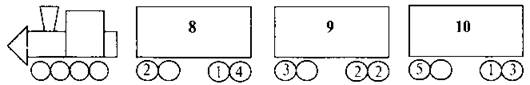 2. Логическая разминка— Как можно взять из вазы яблоко, грушу и ананас разными способами?(Дети называют разные способы, учитель показывает их, выставляя фигуры на наборном полотне.)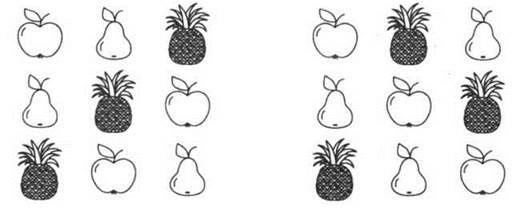 III. Самоопределение к деятельности— Посмотрите на закодированную телеграмму от почтальона Печкина. Расшифруйте ее.(Учащиеся решают пример устно, выходят к доске и вписывают в пустые клетки буквы.)— Что получилось? (Много знаем.)— Чем же мы тогда будем заниматься дальше? (Повторять изученное, продолжать узнавать новое.)— Прочитайте на с. 56 учебника тему урока.IV. Работа по теме урокаРабота по учебнику№ 1, 2 (с. 56).  - Устное выполнение.№ 3 (с. 56).  -  Устное выполнение. Работа в парах.№ 10 (с. 57).  -  Устное выполнение.№ 5 (с. 56).  - Самостоятельное выполнение. Взаимопроверка.№ 15 (с. 58).  -  Самостоятельное выполнение. Один ученик работает у доски. Самопроверка.V. ФизкультминуткаРаз, два, три, четыре, пять!Все умеем мы считать.Отдыхать умеем тоже —Руки за спину положим,Голову поднимем вышеИ легко-легко подышим.VI. Проверка знаний(Выполнение заданий в тетради для проверочных работ (с. 38-39).)VII. Рефлексия— У кого все получилось на уроке?— Какие задания вам было трудно выполнять?— Кто доволен своей работой?— Кому нужна помощь учителя?— Действительно ли вы много узнали?— Оцените свои знания с помощью «Светофора».VIII. Подведение итогов урокаСегодня мы еще раз вспомнили, как много знаем и умеем. На следующем уроке вы сможете проверить эти знания и умения.Урок 88. Проверочная работаЦель: проверить знания, умения и навыки учащихся.Планируемые результаты: учащиеся научатся работать самостоятельно; контролировать и оценивать свою работу и ее результат.Ход   урокаI. Организационный моментII. Самоопределение к деятельности—  Чем мы занимались на прошлом уроке?—  Какие умения и знания мы закрепляли?— Какие качества необходимо проявить сегодня на уроке, чтобы справиться с заданиями? Выберите нужное.Быстрота                    УныниеТерпение                    ВесельеУсидчивость              СосредоточенностьМедлительность        ТрудолюбиеУверенность               Страх— Какие качества вы бы добавили?III. Работа по теме урока(Используются задания из тетради для проверочных работ (с. 40—41). Учащиеся читают задания.Учитель объясняет правила выполнения работы, инструктирует по оформлению. Можно раздать учащимся листы с текстом проверочной работы, приведенной ниже, оставив место для ответов.)Вариант 11. Выполни действия и запиши ответы.2. Нарисуй 4 кубика. Под кубиками нарисуй шарики так, чтобы шариков было на 5 больше, чем кубиков.3. Реши   задачу.На столе стоят тарелки и кружки. Тарелок 5, а кружек на 2 больше, чем тарелок. Сколько кружек на столе?4. Длина первого отрезка 8 см, длина второго отрезка на 5 см меньше. Начерти эти отрезки.5. Запиши число, в котором:1 дес. и 2 ед.;5 ед.;2 дес.;1 дес. и 7 ед.*6. В слове «кошка» 5 букв. Придумай и запиши такое слово, в котором было бы на 1 букву больше.Вариант 21. Выполни действия и запиши ответы.2. Нарисуй 5 флажков. Под флажками нарисуй шарики так, чтобы шариков было на 1 меньше, чем флажков.3. Реши задачу.Под елкой на 3 гриба меньше, чем под березкой. Сколько грибов под елкой, если под березкой их 7?4. Длина второго отрезка на 6 см больше длины первого отрезка. Длина первого отрезка 4 см. Начерти эти отрезки.5. Запиши число, в котором:1 дес. и 3 ед.;1 дес.;6 ед.;1 дес. и 7 ед.*6. В слове «бегемот» 7 букв. Придумай и запиши слово, в котором будет на 2 буквы меньше.IV. Рефлексия— Сдайте свои работы.— Сделайте предположение, как вы справились с работой.— Кто спокоен за результаты работы?— Кому понравилось работать самому?— Как вы думаете, стоит ли расстраиваться, если у вас будут ошибки?— Как вы понимаете пословицу: «Не ошибается тот, кто ничего не делает»?— Оцените свои знания с помощью «Светофора».V. Подведение итогов урока— Какие качества вы проявили, выполняя работу?Урок 89. Работа над  ошибками (с.59)Урок 90. Повторение. Подготовка к решению задач в два действияЦели: повторить изученные приемы сложения и вычитания; развивать умение решать задачи изученных видов; подготовить к решению составных задач.Планируемые результаты: учащиеся научатся выполнять вычисления в пределах чисел второго десятка с опорой на знание нумерации; использовать математическую терминологию при составлении и чтении математических равенств; решать задачи изученных видов; дополнять условие задачи недостающими данными; наблюдать и объяснять, как связаны между собой две простые задачи, представленные в одной цепочке; переводить одни единицы длины в другие; выполнять задания творческого и поискового характера; контролировать и оценивать свою работу и ее результат.Ход   урокаI. Организационный моментII. Актуализация знаний1. Незнайкины   задачи— Послушайте задачи, которые придумал Незнайка. Объясните ему, что в них не так, исправьте ошибки и решите задачи.• На кочке сидели 8 лягушек, 2 лягушки прыгнули в воду. Сколько лягушек  прыгнуло в воду?• У Димы 5 мячей, а у Вити 9 мячей.• Сколько стоят две машинки?• Мама купила груши. За обедом дети съели 2 груши. Сколько груш осталось?• У Светы 10 кукол, а у Лизы на 2 куклы меньше. Насколько кукол у Лизы  меньше, чем у Светы?2. Логическая разминка— Решите задачи.• У переплетчика лента длиной 10 м. Каждый день он отрезает от нее кусок в  1 м. Через сколько дней будет отрезан последний кусок? (Через 9.)• На веревке 3 узелка. Сколько промежутков? (2.)• Ширина норы крота 1 дм 2 см. Сможет ли туда пройти Дюймовочка, если   ширина ее юбки 8 см? (Сможет, потому что ширина норы крота 12 см.)3. Устный счетИгра «Собери букет»(На доске нарисованы цветы.)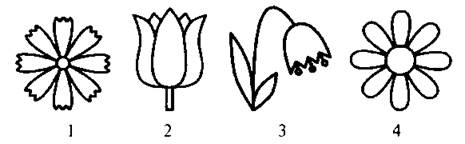 — Решите цепочку примеров, и вы узнаете, какие цветы любит Дюймовочка.(Учащиеся по очереди выходят к доске и решают цепочку.)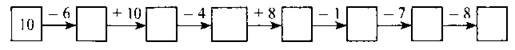 III. Самоопределение к деятельности— Решите задачу.Дюймовочка собрала для ласточки 10 зернышек пшеницы и 7 зернышек овса. (Задачу решить нельзя, так как в ней нет вопроса.)— Дополните задачу вопросом, чтобы она решалась так:10 – 7 = 410 + 7 = 17(Учащиеся дополняют задачу и указывают решение.)— Решите вторую задачу.Дюймовочка увидела на полянке 8 желтых бабочек. Сколько бабочек стало? (В условии задачи не хватает данных.)— Дополните условие задачи, чтобы она решалась так:8 - 28 + 2(Учащиеся дополняют условие задачи и называют решение.)— Какие компоненты необходимы для того, чтобы решить задачу? (Условие и вопрос.)— Прочитайте задачи урока на с. 60 учебника.IV. Работа по теме урокаРабота по учебнику№ 1 (с. 60).— Прочитайте первую задачу. Можете ли вы ее решить? (Нет, здесь не сказано, сколько открыток было в киоске.)— Дополните условие задачи так, чтобы ее можно было решить.(Учащиеся дополняют задачу своими данными и решают.)— Прочитайте вторую задачу. Каких данных не хватает для решения этой задачи? (Неизвестно, на сколько больше туристов в другой группе.)— Дополните задачу недостающими данными и решите ее.(Если учащиеся затрудняются определить недостающие данные, то учитель может открыть схемы задач.)       К задаче 1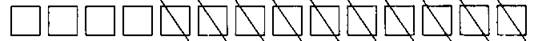        К задаче 2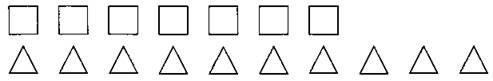 (При дополнении условия третьей задачи учитель должен обратить внимание детей на то, что число, обозначающее возраст сестры, зависит от уже заданного числа 9 и должно быть меньше его, так как сестра по условию младше Бори.)     № 2 (с. 60).(Решения задач учащиеся записывают в тетради. Ответ первой задачи проговаривают, а учитель записывает на доске.)     Ответ: у Тани было 14 книг.— Какое данное из ответа первой задачи надо поставить в условие второй?V. ФизкультминуткаПтички прыгают, летают,  (Прыжки на месте, взмахи руками.)Птички крошки собирают.  (Показать, как клюют птички.)Перышки почистили,Клювики почистили.  (Погладить руки, носики.)Птички летают, поют,   (Взмахи руками.)Зернышки клюют.  (Показать, как клюют птички.)VI. Закрепление изученного материала1. Работа по учебнику    №  3 (с. 60). - Один ученик работает у доски с комментированием, остальные — в тетрадях.    № 4 (с. 60). -  Устное выполнение. Один ученик называет ответ, остальные оценивают его правильность с помощью «Светофора». № 5 (с. 60). -  Первый и второй столбики учащиеся решают в тетрадях, а третий столбик один ученик решает у доски. № 6 (с. 60).  - Первый столбик — с комментированием, второй — самостоятельно.*№ 7 (с. 60).  - Самостоятельное выполнение.2. Работа в тетради с печатной основой№ 5, 6 (с. 27).VII. Рефлексия(Выполнение заданий в тетради для проверочных работ (с. 41-42).)— Кто доволен своей работой на уроке?— Кому нужна помощь?— Оцените свою работу на уроке с помощью «Светофора».VIII. Подведение итогов урока— Какие действия с задачами мы выполняли на уроке?— Кто понял, как решается цепочка задач?Урок 91. Решение   задачЦели: развивать умения применять изученные приемы вычислений, решать задачи изученных видов; подготовить к решению составных задач.Планируемые результаты: учащиеся научатся выполнять вычисления в пределах чисел второго десятка с опорой на знание нумерации; использовать математическую терминологию при составлении и чтении математических равенств; решать задачи изученных видов; наблюдать и объяснять, как связаны между собой две простые задачи, представленные в одной цепочке; выполнять задания творческого и поискового характера; контролировать и оценивать свою работу и ее результат.Ход   урокаI. Организационный моментII. Актуализация знаний1. Работа над задачами— Найдите задачи-ловушки, исправьте ошибки и решите.• На горке играли 4 девочки и 5 мальчиков. В обед 6 детей ушли домой.   Сколько всего детей играло в песочнице до обеда?• У Оли 5 кукол, а у Риты 4 куклы. Сколько всего кукол у девочек?• В кружок танцев ходят 5 девочек и 5 мальчиков. Девочки танцевали на   праздниках 4 раза, и мальчики столько же. Сколько всего детей ходит в    кружок?• Когда мама поставила на подоконник 4 новых кактуса, всего их стало 14.    Сколько кактусов было на подоконнике сначала?2. Логическая разминка— Какую рожицу надо нарисовать на месте пропуска?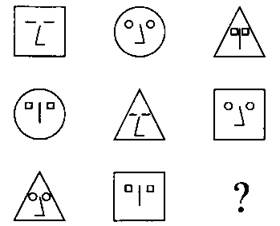 (Учитель бросает мяч и говорит, какое нужно назвать число. Ученик, поймавший мяч, называет это число.)— Назовите число, которое:• идет при счете после числа 15;• стоит между числами 13 и 15;3. Устный счетИгра «Веселый мяч»• стоит перед числом 14;• меньше числа 11 на 1;• меньше числа 14 на 10.(Далее выполнение задания на полях (учебник, с. 61). Учащиеся называют ответы, а учитель записывает их на доске в столбик. Затем дети называют лишний пример и обосновывают свой выбор.)III. Самоопределение к деятельности— Послушайте задачу и придумайте к ней второй вопрос так, чтобы получилась цепочка задач.Витя на каникулах прочитал 8 сказок, а рассказов — на 3 больше. Сколько рассказов прочитал Витя?(Учащиеся придумывают второй вопрос.)— На какой вопрос будем отвечать сначала? Почему? (Сначала надо узнать, сколько рассказов прочитал Витя, а потом мы сможем ответить на второй вопрос.)— Как ответ на вопрос первой задачи поможет нам решить вторую задачу? (Мы узнаем, сколько рассказов прочитал Витя, и поставим это число в решение второй задачи.)— Послушайте еще одну задачу.В букете 6 ромашек, 2 колокольчика и 3 василька. На сколько колокольчиков в букете меньше, чем ромашек?— Можем ли мы ответить на вопрос задачи? (Да, 6 — 2 = 4 (шт.).)— Какое число лишнее? (3 — количество васильков.)— Поставьте к задаче еще один вопрос со словами «на сколько», чтобы использовать это число.(Учащиеся предлагают свои варианты.)— На что нужно обращать внимание при решении любой задачи?— Откройте учебник на с. 61 и прочитайте задачи урока.IV. Работа по теме урока    Работа по учебнику    № 1 (с. 61).  - Устное выполнение.    № 2 (с. 61).— Прочитайте обе задачи.— Какого данного не хватает во второй задаче? Как узнать, сколько моркови заготовили в столовой? (7 — 3 = 4 (кг).)— Можем ли мы теперь решить вторую задачу? Запишите решение самостоятельно.— О чем эти задачи? Как они связаны между собой? Составьте такую же пару задач про игрушки: мальчики про машинки, девочки про куклы.    № 3 (с. 61).  -  Самостоятельное выполнение. Один ученик записывает решения и ответы на откидной доске. Самопроверка. Самооценка с помощью «Светофора».V. ФизкультминуткаОт зеленого причалаОттолкнулся теплоход —Раз, два.   (Встать из-за парт.)Он назад поплыл сначала —Раз, два.   (Шаги назад.)А потом поплыл вперед —Раз, два.   (Шаги вперед.)И поплыл, поплыл по речке,Набирая полный ход.  (Волнообразные движения руками.)VI. Закрепление изученного материала1. Работа по учебнику   № 4 (с. 61). - Устное выполнение. Учащиеся показывают ответы с помощью карточек и проговаривают пример, используя термины «уменьшаемое», «вычитаемое», «разность».   *№ 5 (с. 61).(Аналогичное задание предлагалось во время логической разминки, поэтому учащиеся выполняют его самостоятельно и комментируют свой выбор.)2. Работа в тетради с печатной основой   № 1—4 (с. 26).VII. Рефлексия(«Проверь себя» (учебник, с. 61). Самостоятельное выполнение. Вариант 1 — первая строка, вариант 2 — вторая строка. Самопроверка. Один ученик от каждого варианта читает ответы, остальные оценивают с помощью «Светофора».)— Кто правильно решил сегодня все задачи?— Кому нужна помощь?VIII. Подведение итогов урока— Какие задачи мы решали на уроке?— Кто понял, как решается цепочка задач?— Как мы используем ответ первой задачи при решении второй?Урок 92. Составная   задачаЦель: познакомить с составными задачами, состоящими из простых задач на увеличение числа на несколько единиц и на нахождение суммы.Планируемые результаты: учащиеся научатся дополнять числа до 10; образовывать числа второго десятка из одного десятка и нескольких единиц; определять структуру задачи; составлять план решения задачи в два действия; решать задачи в два действия; использовать математическую терминологию при составлении и чтении математических равенств; выполнять задания творческого и поискового характера; контролировать и оценивать свою работу и ее результат.Ход    урокаI. Организационный   моментII. Актуализация   знаний1. Устный   счет— Дополните числа до 10.(Учитель показывает окошко, учащиеся поднимают карточку с цифрой.)2. Работа над задачами(Каждый ученик получает карточку с названием одной из структурных частей задачи: условие, вопрос, решение, ответ. Учитель читает задачи, а учащиеся повторяют свою часть.)Шесть орешков мама-свинкаДля детей несла в корзинке.Свинку ежик повстречалИ еще четыре дал.Сколько орехов свинкаДеткам принесла в корзинке? (6 + 4 = 10.)Шесть веселых медвежатЗа малиной в лес спешат.Но один малыш устал,От товарищей отстал.А теперь ответ найди:Сколько мишек впереди, (6 — 1 = 5.)Посадил я семь хорошихБелых бусинок-горошин,А росточков из землиПоказалось только три.Три горошины взошло.Сколько же не проросло? (7 — 3 = 4.)3. Логическая разминка— Два мальчика договорились сесть в четвертый вагон электрички. Один сел в четвертый вагон с начала состава, а другой — в четвертый с конца, и они оказались в одном вагоне. Как это могло быть?(Если учащиеся затрудняются с ответом, учитель показывает рисунок и просит одного ученика отсчитать вагоны с начала состава, другого — с конца.)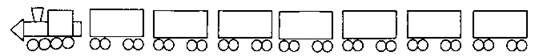 III. Самоопределение к деятельности(Учитель выставляет на наборное полотно карточки с домашними животными.)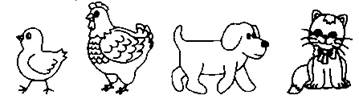 — Какое общее название есть у всех, кто изображен на рисунках? (Домашние животные.)— Составьте задачу про куриц и цыплят, чтобы в ней были слова «на 4 меньше».— Решите задачу.— Поставьте второй вопрос к задаче так, чтобы ответ первой задачи был в условии второй.— Назовите решение ко второму вопросу.— Составьте задачу про кошек и собак, чтобы в ней были слова «на 2 больше».— Решите задачу.— Поставьте к ней вопрос так, чтобы ответ первой задачи был в условии второй.— Назовите решение ко второму вопросу.— Откройте учебник на с. 62. Прочитайте задачи урока.— Могли бы вы ответить сразу на второй вопрос задачи? Почему?— Чему мы будем учиться на уроке?IV. Работа по теме урока     Работа по учебнику№ 1 (с. 62). - Учащиеся работают в тетрадях, учитель выполняет образец записи на доске.— Прочитайте задачу. Запишем ее кратко.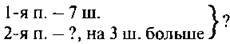 — Что нужно знать, чтобы ответить на вопрос задачи? (Сколько шариков на первой проволоке и сколько на второй.)— Сколько шариков на первой проволоке? (7.)— Что сказано о числе шариков на второй проволоке? (Их на 3 больше.)— Рассмотрите рисунок. Что значит «на 3 больше»? (Столько же и еще 3.)— Можно ли узнать, сколько шариков на второй проволоке? (Да.)— Каким действием? (Сложением.)— Запишите первое действие. (7 + 3 = 10 (ш.).)— Можно ли теперь узнать, сколько шариков на двух проволоках? (Да.)— Каким действием? (Сложением.)— Запишите второе действие. (7 + 10 = 17(ш.).)Мы впервые встретились с задачей, решение которой нельзя записать в одно действие. Такие задачи называются составными и решаются в два действия.— Прочитайте в учебнике план решения этой задачи еще раз. (Учащиеся читают по цепочке.)    № 2 (с. 62). -  Подробный разбор задачи по плану, приведенному в учебнике.V. ФизкультминуткаРуку правую вперед, а потом ее назад,А потом ее вперед и немного потрясем.Мы танцуем буги-вуги, поворачиваясь в круге,И в ладоши хлопаем вот так.VI. Закрепление изученного материала1. Работа по учебнику     № 3 (с. 62).(Учитель заранее записывает на доске равенства.)6 + 10 = 16                10 – 9 = 10 + 13 = 3                 20 - 1 = 1917 – 7 = 11               18 – 10 = 1— Прочитайте задание. Какое выражение называется суммой, разностью?— Посмотрите на равенства на доске. Выберите те из них, которые подходят к заданию под цифрой 1, под цифрой 2.(Учащиеся выходят к доске и указывают на верные записи.)№ 4 (с. 62).  -  Устное выполнение с комментированием. Если останется время, учащиеся выполняют задание на полях.2. Работа в тетради с печатной основой    № 1-4 (с. 30).VII. Рефлексия(«Проверь себя» (учебник, с. 62). Работа в парах. Вариант 1 — первое действие, вариант 2 — второе действие. Проверка. К доске выходят два ученика и называют решение, остальные проверяют.)— Как вы разобрались в новом материале?— Кому нужна помощь?— Кто сам может объяснить товарищам новую тему?— Оцените свою работу на уроке с помощью «Светофора».VIII. Подведение итогов урока— Какие задачи мы научились решать сегодня на уроке?— Кто понял, как решаются такие задачи?— Чем мы пользовались сегодня при решении задач?Урок  93. Решение   задач   в   два  действия. Цель: познакомить с составными задачами, состоящими из простых задач на нахождение числа на несколько единиц меньше данного и на нахождение суммы.Планируемые результаты: учащиеся научатся выполнять вычисления в пределах чисел второго десятка с опорой на знание нумерации; распознавать задачи с недостающими данными и задачи, которые нельзя решить; составлять план решения задачи в два действия; решать задачи в два действия; выполнять задания творческого и поискового характера; контролировать и оценивать свою работу и ее результат.Ход   урокаI. Организационный   моментII. Актуализация   знаний1. Работа   над   задачами— Найдите задачи-ловушки, которые нельзя решить, и объясните почему.• В банке было 5 кг муки. Мама взяла из банки 2 стакана муки для   пирожков. Сколько стаканов муки осталось в банке?• На ветке созрели 7 яблок. Несколько яблок сорвали. Сколько зрелых яблок   осталось на ветке?• На полке было 9 книг. Таня поставила еще несколько книг, и их стало 5.   Сколько новых книг Таня поставила на полку?• Если Женя подарит 5 вкладышей другу, у него останется 11 вкладышей.   Сколько вкладышей у Жени сейчас?2. Логическая разминка— Как разделить 7 лягушат, сидящих в пруду, тремя линиями так, чтобы каждая плавала в своей части пруда?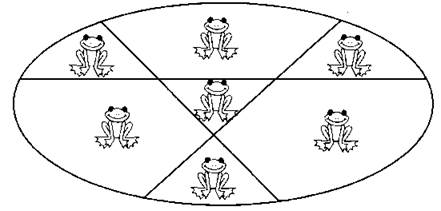 3. Устный счет— Покажите знак +, если согласны с утверждением, и знак —, если не согласны.• Число 13 состоит из 1 десятка и 3 единиц. (+)• В числе 10 десятки отсутствуют, а единиц 1. (—)• Перед числом 17 стоит число 18. (—)• За числом 18 следует число 19. (+)• Соседи числа 17 — 16 и 18. (+)• В числе 17 только 1 десяток, а единиц на 7 больше. (—)• Перед числом 20 стоит число 19. (+)(Можно использовать КИМы (математический диктант № 3, с. 81).)III. Самоопределение к деятельности— Послушайте задачу.На первой полке 10 книг, а на второй на 2 книги меньше. Сколько книг на второй полке?— Выполните в тетрадях краткую запись задачи.(Один ученик работает у доски, остальные — в тетрадях.)1-я п. — 10 к.2-я п. — ?, на 2 к. меньше.— Назовите решение задачи.— Измените ее вопрос так, чтобы задачу нельзя было бы решить в одно действие.— Какие изменения нужно внести в краткую запись?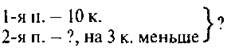 — Какими будут решение и ответ новой задачи?— Откройте учебник на с. 63. Прочитайте задачи урока.IV. Работа по теме урокаРабота по учебнику№ 1 (с. 63).— Прочитайте задачу.— Сколько шариков на первой проволоке? (10.)— Известно ли, сколько шариков на второй проволоке? Что сказано об этих      шариках? (Их на 3 меньше.)— Что значит «на 3 меньше»? (Столько же, но без 3.)— Где на рисунке спрятаны шарики, нанизанные на вторую проволоку? (За полоской.)— Составим план решения задачи. Прочитайте первый вопрос. Составьте ответ. (Сначала надо узнать, сколько шариков на второй проволоке.)— Прочитайте второй вопрос. Составьте ответ. (Потом надо узнать, сколько всего шариков.)— Как это узнаем? (К шарикам на первой полке прибавим количество шариков на второй полке, которое получили первым действием.)— Запишите решение и ответ.   № 2 (с. 63).— Прочитайте задачу.— Сколько карандашей в первой коробке? (6.)— Известно ли, сколько карандашей во второй коробке? (Нет.)— Что сказано в задаче о количестве карандашей во второй коробке? (Их на 2 меньше, чем в первой.)— Что надо узнать в задаче? (Сколько карандашей в двух коробках.)— Составьте план решения задачи: что узнаем сначала, что узнаем потом, как мы это узнаем?(Учитель на доске, а дети в тетрадях записывают первое действие.)— Что мы узнали, когда из 6 вычли 2 и получили 4? (Сколько карандашей во второй коробке.)— Можем ли мы теперь узнать, сколько карандашей в двух коробках? (Да, надо к 6прибавить 4.)(Учитель на доске, а дети в тетрадях записывают второе действие и ответ задачи.)V. ФизкультминуткаЗайка серенький сидитИ ушами шевелит.(Приставить кисти рук к голове — изобразить ушки.)Вот так, вот такОн ушами шевелит!Зайке холодно сидеть,Надо лапочки погреть.  (Потереть предплечья.)Вот так, вот такНадо лапочки погреть!Зайке холодно стоять,Надо зайке поскакать.  (Прыжки на месте.)Вот так, вот такНадо зайке поскакать.Зайку волк испугал,Зайка тут же убежал.  (Сесть за парту.)VI. Закрепление изученного материала1. Работа по учебнику№ 3 (с. 63).  -  Устное выполнение. Учащиеся показывают пропущенные числа с помощью карточек.№ 4 (с. 63).  - Самостоятельное выполнение. Проверка. Затем предварительное знакомство с общими приемами сложения и вычитания с переходом через десяток.— Сколько в первом примере всего вычли?— Сколько вычли сначала, сколько потом? Повторите, как из 12 вычитали 9.(По аналогии разбираются остальные примеры.)2. Работа в тетради с печатной основой    № 1, 2, 5 (с. 31).VII. Рефлексия(«Проверь себя» (учебник, с. 63). Работа в парах.)— Составьте задачу вместе. Расскажите друг другу план ее решения.(Проверка. К доске выходит одна пара и называет решение.)— Кто сегодня на уроке все задачи решил правильно?— Кто понял, как решаются такие задачи?— Кому нужна помощь?— Кто сам может объяснить товарищам новую тему?— Оцените свои знания с помощью «Светофора».VIII. Подведение итогов урока— Какие задачи мы учились решать сегодня на уроке?— Что научились составлять перед решением задачи?— Для чего это нужно уметь?Урок 94. Контрольная  работа.	Урок 95.  Общий прием сложения однозначных чисел с переходом через десятокЦель: познакомить с приемом сложения с переходом через разряд.Планируемые результаты: учащиеся научатся моделировать прием выполнения действия сложения с переходом через десяток, используя графические схемы; выполнять сложение чисел с переходом через десяток в пределах 20; использовать математическую терминологию при составлении и чтении математических равенств; выполнять задания творческого и поискового характера; контролировать и оценивать свою работу и ее результат.Ход урокаI. Организационный моментII. Актуализация знаний1. Устный счет (работа по учебнику)(Задание на полях (с. 64). Работа в парах. Учащиеся начинают решать примеры цепочки одновременно, но с разных концов. Выигрывает тот, кто быстрее закончит.)2. Логическая разминка (работа по учебнику)  № 7 (с. 65). -  Учащиеся называют недостающую фигуру и объясняют свой выбор.3. Работа над задачами(На доске рисунок и пронумерованные выражения. Учитель читает вопрос по рисунку, учащиеся показывают номер соответствующего выражения.)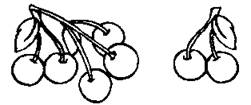 1) 7 - 5;2) 7 - 2;3) 5 + 2;4) 5 - 2.— Сколько всего вишен? (3.)— Сколько вишен на ветке? (2.)— Сколько вишен сорвали? (1.)— На сколько больше вишен на ветке, чем сорвали? (На 4.) (Можно использовать КИМы (с. 66—70, задания по выбору учителя).)III. Самоопределение к деятельности1. Игра «Дополни до 10»№ 2 (с. 64). - Учащиеся показывают карточки, ученик у доски читает примеры, называя термины.— Что необходимо знать хорошо, чтобы дополнить числа до 10? (Состав числа 10.)2. Повторение состава чисел от 3 до 9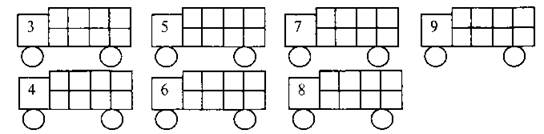 (Учитель называет в каждой машинке первое число, учащиеся показывают второе число с помощью карточек.)3. Проблемная   ситуация(На доске записаны примеры.)— По какому признаку примеры разделили на две группы? (Сложение и вычитание в пределах 10и сложение и вычитание в пределах 20. Или сложение и вычитание однозначных чисел и сложение и вычитание двузначных чисел.)— Какие примеры мы уже умеем решать? Выберите из столбиков.— Что надо знать при решении примеров на сложение и вычитание в пределах 10? (Состав чисел.)— Что надо знать при решении примеров второго столбика? (Последовательность чисел второго десятка.)— Какой пример в каждом столбике лишний? Почему? (8 + 5 и 15 — 7. Мы еще не умеем их решать.)— Откройте учебник на с. 64. Прочитайте тему и задачи урока.IV. Работа по теме урока1. Практическая работа(На доску выставлено наборное полотно с двумя рядами карманов, по 10 карманов каждом ряду.)Сегодня мы будем решать новые примеры на сложение. (Учитель записывает на доске пример 8 + 5.)— Прочитайте этот пример разными способами. Поставим 8 синих кругов в верхний ряд. Сколько надо прибавить к 8? (5.)— Сколько красных кругов надо добавить к синим кругам? (5.)— Сколько красных кругов еще поместится в верхний ряд? (2) (Учитель ставит в верхний ряд еще 2 круга.)— Сколько кругов стало в верхнем ряду? (10.)— Сколько красных кругов нам осталось прибавить? (3.)— Поставим их в нижний ряд. Сколько всего кругов получилось в верхнем и нижнем рядах? (13.)— Как мы к 8 прибавили 5? (Сначала прибавили 2, чтобы получилось 10, а потом прибавили еще 3, потому что 5 — это 2 и 3.)(Учитель выполняет на доске запись.)8 + 5 = 138 + 2 + 3 = 132. Работа по учебнику(Решение примера 9 + 4 по рисунку в учебнике (с. 64). Учащиеся читают план решения и объясняют, как к 9 прибавили 4.)№ 1 (с. 64). - Устное выполнение по инструкции в учебнике.V. ФизкультминуткаВышли уточки на луг —Кря-кря-кря!  (Шаги на месте.)Пролетел веселый жук —Ж-ж-ж!   (Взмахи руками.)Гуси шеи выгибают —Га-га-га!  (Круговые вращения головой.)Клювом перья расправляют.  (Повороты туловища влево и вправо.)Ветер ветки раскачан,   (Покачивания поднятыми вверх руками.)Шарик тоже зарычал: р-р-р!  (Руки на поясе, наклон вперед.)Зашептал в воде камыш: ш-ш-ш!   (Руки вверх, потянуться.)И опять настала тишь: ш-ш-ш.  (Сесть за парту.)VI. Закрепление изученного материала1. Работа по учебнику    № 4 (с. 65).(Первый и второй столбики — устно с комментированием. Третий столбик (подготовка к ознакомлению с приемом вычитания с переходом через десяток) выполняется под руководством учителя с подробным разбором: сколько всего прибавили к числу и сколько всего вычли из числа.)    № 6 (с. 65).(Самостоятельное выполнение. Один ученик выполняет задание на откидной доске. Самопроверка. Учащиеся, справившиеся с заданием быстрее остальных, выполняют задание на полях.)2. Работа в тетради с печатной основой    № 1-4 (с. 33).VII. Рефлексия(«Проверь себя» (учебник, с. 65). Самостоятельное выполнение. Проверка. Учитель читает ответы, учащиеся проверяют их, ставят на полях «+» или «—».)— Кто уже достаточно хорошо решает примеры?— Кому было трудно на уроке?— Что нужно знать, чтобы преодолеть трудности?— Кто может сам объяснить ребятам новую тему?— Оцените, как вы разобрались в материале, с помощью «Светофора».VIII. Подведение итогов урока— Какие примеры мы учились решать сегодня на уроке?Урок 96. Сложение однозначных чисел с переходом через десяток вида [ ] + 2, [ ] + 3Цели: рассмотреть случаи сложения 9 + 2, 9 + 3, 8 + 3; развивать вычислительные навыки, умение решать задачи.Планируемые результаты: учащиеся научатся моделировать прием выполнения действия сложения с переходом через десяток, используя графические схемы; выполнять сложение чисел с переходом через десяток в пределах 20; использовать математическую терминологию при составлении и чтении математических равенств; решать задачи изученных видов; выполнять задания творческого и поискового характера; контролировать и оценивать свою работу и ее результат.Ход урокаI. Организационный моментII. Актуализация знаний1. Устный счетИгра «Приведи корабли к причалу»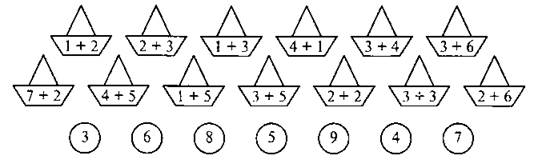 2. Логическая разминка— Решите задачи.• Два мальчика играли на гитарах, а один — на балалайке. На чем играл  Юра, если Миша с Петей и Петя с Юрой играли на разных инструментах?   (На гитаре.)• Соня и Ваня одного роста. Соня и Митя тоже одного роста. Кто выше:   Митя или Ваня? (Они одного роста.)3. Работа над задачами(На доске рисунок и пронумерованные выражения. Учитель читает вопрос, учащиеся показывают номер соответствующего выражения.)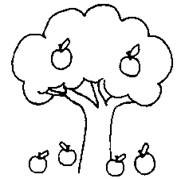 1) 4 - 2;2) 2 + 4;3) 6 - 4;4) 6 - 2;5) 4 + 2.— Сколько яблок на дереве? (3.)— Сколько всего яблок? (2, 5.)— Сколько яблок под деревом? (4.)— На сколько больше яблок под деревом, чем на дереве?(Можно использовать КИМы (с. 66—70, задания по выбору учителя).)III. Самоопределение к деятельности(На доске записаны примеры.)7 + 3         8 + 38 + 2         9 + 26 + 4         7 + 4— На какие группы можно разделить примеры? (В первом столбике примеры, в которых получается 10, а во втором столбике надо прибавлять по частям.)— В каком примере первое слагаемое 8, а второе на 5 меньше?— Решите пример.(Один учащийся демонстрирует решение на наборном полотне с использованием кругов двух цветов.)— Как к 8 прибавили 3? (По частям.)— Сколько прибавили сначала? (2)— Сколько получилось? (10.)— Сколько прибавили потом? (1.)— Сколько получили? (11.)— На какие части разложили число 3? (На 2 и 1.)— Откройте учебник на с. 66. Посмотрите на выражения на полях. Какие примеры мы сегодня будем учиться решать?IV. Работа по теме урокаРабота по учебнику— Рассмотрите рисунок на с. 66. Прочитайте задание.— Объясните, как к числу 9 прибавить 2. (По частям.)— Сколько прибавим сначала, сколько потом? На какие числа разложили число 2?(По аналогии с подробным комментированием учащиеся разбирают выражения 9 + 3 и 8 + 3.)— Посмотрите на примеры в красной рамке. Их надо выучить.— Запишите примеры в тетрадь в столбик.— Прочитайте примеры по порядку, называя ответы.— Теперь прочитайте вразбивку.— Закройте глаза. Я буду называть пример, а вы — ответ.— Закройте ответы. Я прочитаю примеры вразбивку, а вы назовите ответ.— Поработайте в парах. Задайте друг другу примеры по порядку и вразбивку.— Оцените друг друга:• молодец, ты ответил правильно;• хорошо, но еще немного ошибаешься;• тебе нужна помощь учителя.V. ФизкультминуткаБуратино потянулся,Раз нагнулся,Два нагнулся,Руки в стороны развел,Ключик, видно, не нашел.Чтобы ключик нам достать,Нужно на носочки встать.VI. Закрепление изученного материала1. Работа по учебнику   № 1 (с. 66). -  Самостоятельное выполнение. Взаимопроверка.   № 2 (с. 66).  -  Устный разбор задачи по плану.   № 3, 4(с. 66).  - Учащиеся дополняют задачи вопросами, а решения записывают самостоятельно.)  *№ 5 (с. 66).  - Самостоятельное выполнение.2. Работа в тетради с печатной основой   № 1-4 (с. 34).VII. Рефлексия(«Проверь себя» (учебник, с. 66).)— Сравните числа. Запишите в тетради только знаки. (Проверка. Учитель называет знаки, учащиеся проверяют.)— Все ли было понятно на уроке?— Кому было трудно?— Кто может помочь этим ребятам?— Оцените себя с помощью «Светофора».VIII. Подведение итогов урока— Какие примеры мы решали сегодня на уроке?— Почему они записаны в красной рамочке?— Кому удалось их запомнить?	Урок 97. Сложение однозначных чисел с переходом через десяток вида [ ] + 4Цели: рассмотреть случаи сложения 7 + 4, 8 + 4, 9 + 4; развивать вычислительные навыки, умение решать задачи.Планируемые результаты: учащиеся научатся моделировать прием выполнения действия сложения с переходом через десяток, используя графические схемы; выполнять сложение чисел с переходом через десяток в пределах 20; использовать математическую терминологию при составлении и чтении математических равенств; решать задачи изученных видов; выполнять задания творческого и поискового характера; контролировать и оценивать свою работу и ее результат.Ход урокаI. Организационный моментII. Актуализация знаний1. Устный счет    Игра «Найди пару»(На доске записаны пары чисел (по одному столбику для каждого ряда). Учащиеся выходят к доске по очереди и соединяют числа линией так, чтобы в сумме получилось число 10. Выигрывает команда, выполнившая задание быстрее всех и без ошибок.)2. Работа над задачами— Покажите знак +, если задачу можно решить, и знак —, если это ловушка и задачу решить нельзя. Исправьте ошибки.• В нашем классе 3 Оли и 2 Наташи.• Танцами занимаются 3 Оли и 2 Наташи из нашего класса. Сколько всего   девочек занимается танцами?• Когда мы пойдем в кино?• На тарелке 6 яблок, а груш на 4 больше. Сколько яблок осталось?• Поймали 2 больших и 4 маленьких карасика, 3 карасика отпустили.3. Геометрический материал(Работа в группах.)— Разделите прямоугольник на 8 треугольников, проведя две линии.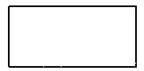                                Ответ: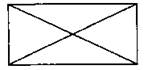 (Проверка. К доске выходят по одному ученику от каждого ряда и показывают решение.)III. Самоопределение к деятельностиИгра «Засели домик»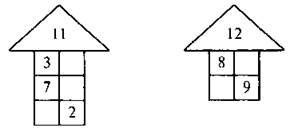 — Составьте с числами в домиках примеры.(Учащиеся составляют примеры, учитель записывает их на доске.)3 + 8         7 + 4           9 + 2         8 + 4          3 + 9— Какие примеры мы уже выучили?— Какие примеры нам еще предстоит научиться решать?— Откройте учебник на с. 67. Посмотрите на поля. Какие примеры мы научимся решать сегодня на уроке?IV. Работа по теме урока1. Практическая работа— Давайте попробуем все вместе решить пример 8 + 4.(Учитель демонстрирует новый случай сложения с помощью наборного полотна и геометрических фигур.)— Сколько положим синих кругов? (8.)(Учитель выкладывает в верхний ряд 8 синих кругов.)— Сколько к ним надо прибавить красных кругов? (4.)— Как будем прибавлять 4? (По частям.)— Сколько надо прибавить сначала? (2.)— Почему прибавим 2? (До 10 не хватает 2 кругов.)— Значит, на какие части разложим число 4? (На 2 и 2.)— Почему 1 (4 — это 2 и 2.)— Сколько прибавим сначала? (2.)— Сколько получилось? (10.)— Сколько прибавим потом? (Еще 2.)— Сколько получилось? (12.)2. Работа по учебнику— Рассмотрите рисунок на с. 67. Объясните, как к 7 прибавить 4. (Будем прибавлять 4 синих треугольника к 7красным треугольникам по частям. Сначала прибавим 3, чтобы дополнить число 7 до 10, а потом прибавим еще 1, так как 4 — это 3 и 1. 7 + 3 = 10, 10 + 1 = 11. Значит, 7 + 4 = 11.)(По аналогии учащиеся комментируют примеры 8 + 4 и 9 + 4.)— Посмотрите на равенства, записанные в рамке. Почему они выделены?— Чем они похожи? (Второе слагаемое во всех примерах 4, во всех примерах стоит знак +.)— Чем различаются равенства? (Первое слагаемое во всех примерах разное.)— Запишите равенства в тетрадь в столбик.— Что происходит в каждом следующем примере с первым слагаемым? (Оно увеличивается на 1.)— Что происходит с суммой? (Тоже увеличивается на 1.)— Прочитайте все равенства разными способами.— Сумма каких чисел равна 11?— Прочитайте равенство с ответом 12.— Сумма чисел в каком равенстве равна 13?— Закройте ответы закладкой.(Учитель читает выражения сначала по порядку, а потом вразброс. Учащиеся называют ответы.)V. ФизкультминуткаСпал цветок и вдруг проснулся,Больше спать не захотел.Шевельнулся, потянулся,Взвился вверх и полетел.Солнце утром лишь проснется,Бабочка кружит и вьется.VI. Закрепление изученного материала1. Работа по учебнику    № 1 (с. 67).(Первый столбик — с комментированием, второй и третий столбики — самостоятельно. Самопроверка. Подготовка к знакомству с вычислениями вида [ ] + 5, 6, 7, 8.)— Сколько всего прибавили к 6, 5, 9 и как прибавляли?   *№ 3 (с. 67).  -  Самостоятельное выполнение.    № 2 (с. 67).  -  Учащиеся самостоятельно составляют задачи и решают их. Два ученика работают на откидной доске. Проверка.2. Работа в тетради с печатной основой    № 1, 2 (с. 35).VII. Рефлексия(«Проверь себя» (учебник, с. 67). Учащиеся показывают ответы на карточках. У доски в роли учителя работает один ученик с высоким уровнем обученности и проверяет класс.)— Оцените свою работу на уроке с помощью «Светофора».— Кому нужна помощь одноклассников?— Кто может помочь этим ребятам выучить таблицу?VIII. Подведение итогов урока— Какие примеры мы решали сегодня на уроке?— Почему они записаны в красной рамочке?— Кто смог их запомнить?Урок 98. Сложение однозначных чисел с переходом через десяток вида [ ] + 5Цели: рассмотреть случаи сложения 6 + 5, 7 + 5, 8 + 5, 9 + 5; развивать вычислительные навыки, умение решать задачи.Планируемые результаты: учащиеся научатся моделировать прием выполнения действия сложения с переходом через десяток, используя графические схемы; выполнять сложение чисел с переходом через десяток в пределах 20; использовать математическую терминологию при составлении и чтении математических равенств; решать задачи изученных видов; выполнять задания творческого и поискового характера; контролировать и оценивать свою работу и ее результат.Ход урокаI. Организационный моментII. Актуализация знаний1. Устный счет     Игра «Домино»(На доске выставлены пары карточек с точками. Одна из карточек в паре перевернута обратной стороной. Общее количество точек в каждой паре равно 10 (об этом нужно сказать детям). Учитель указывает на перевернутую карточку. Дети определяют, сколько на ней точек, и поднимают карточку с соответствующей цифрой.)2. Логическая разминка— Как налить в банку ровно 2 л воды, пользуясь ведром вместимостью 5 л и бидоном вместимостью 3 л?3. Работа над задачами(Учитель читает задачу. Учащиеся показывают решение и ответ на карточках.)• Люба купила 13 тетрадей в линейку, а в клетку — на 3 тетради меньше.   Сколько тетрадей в клетку купила Люба? (13 - 3 = 10.)• У зайчихи было 10 морковок. Старшему зайчонку она дала 4 морковки, а    остальные — младшему. Сколько морковок получил младший зайчонок?    (10 - 4 = 6.)• Под елкой Катя нашла 3 гриба, а под сосной — 7. Сколько всего грибов   нашла Катя? (3 + 7 = 10.)• Свете 7 лет, Юра на 3 года старше Светы. Сколько лет Юре? (7 + 3 = 10.)III. Самоопределение к деятельностиИгра «Сундучки»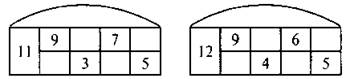 — Составьте выражения с числами из сундучков.(Учащиеся составляют выражения, учитель записывает их на доске.)— Как изменяется первое слагаемое? (Уменьшается на 1.)— Что происходит со вторым слагаемым? (Увеличивается на 1.)— Изменится ли сумма? (Нет.)— Какие примеры мы еще не научились решать?— Откройте учебник на с. 68 и посмотрите на поля. Какие задачи мы поставим на уроке?IV. Работа по теме урока1. Практическая работа(Учитель выкладывает на наборном полотне 8 синих и 5 красных кругов, иллюстрируя случай сложения 8 + 5.)— Сколько синих кругов? (8.)— Сколько к ним надо прибавить красных кругов? (5.) (Учитель выкладывает в верхний ряд наборного полотна 8 синих кругов.)— Как будем прибавлять 5? (По частям.)— Сколько надо прибавить сначала? (2.)— Почему? (В верхнем ряду до 10 не хватает 2 кругов.)— Значит, на какие части разложим число 5? (На 2 и 3.)— Почему? (5 — это 2 и 3.)— Сколько прибавим сначала? (2.)— Сколько получится? (10.)— Сколько прибавим потом? (Еще 3.)— Сколько получится? (13.)2. Работа по учебнику— Рассмотрите рисунок на с. 68. Объясните, как к 9 прибавить 5. (Будем прибавлять 5 синих кругов к 9 красным кругам по частям. Сначала прибавим 1, чтобы дополнить число 9 до 10, а потом прибавим еще 4, так как 5 — это 1 и 4. 9 + 1 = 10, 10 + 4 = 14. Значит, 9 + 5 = 14.)(Аналогично разбираются остальные примеры. Далее проводится работа, направленная на запоминание ранее изученных случаев вида [ ] + 2, 3, 4 и новых случаев вида [ ] + 5. Для работы на этом этапе урока и для следующих уроков необходимо заготовить карточки, на которых на одной стороне написан пример с переходом через десяток, на другой — ответ.)— Выложите в один столбик карточки с ответом 11, во второй — с ответом 12 и т. д.— На сколько увеличивается первое слагаемое? Что происходит со вторым слагаемым? Как изменяется сумма?— Сумма каких чисел, записанных в рамке, равна 11, 13, 12, 14?— 12 — это 6 и сколько? 13 — это 5 и сколько?(Работа в парах. Один ученик называет пример, другой — ответ. Правильные ответы записаны на обратной стороне карточек.)V. ФизкультминуткаТак проворны наши руки —Нет им времени для скуки.Руки вверх, вперед, назад —С ними можно полетать!Мы на пояс их поставимИ наклоны делать станем.Ими можно помахать,А прижав, тихонько спать.Руки вверх поднимем вышеИ легко-легко подышим.VI. Закрепление изученного материала1. Работа по учебнику    № 1 (с. 68).(Первая строка — с комментированием, остальные — самостоятельно по вариантам. По одному ученику с каждого ряда читают ответы, класс проверяет. По ходу проверки учитель задает дополнительные вопросы.)— Сколько всего прибавили к 8, к 7?— Как прибавляли 6, 7, 8?— Сколько всего вычли из 14? Как вычитали?№ 3 (с. 68).(Необходимо показать учащимся разные способы решения. Первый способ они называют сами.)Решение:Первый способ:1) 3 + 2 = 5 (к.) — родились у Олиной кошки;2) 5 — 1 = 4 (к.).— Какого котенка подарила Оля: рыжего или пестрого? (В задаче об этом не сказано.)— Если Оля подарила рыжего котенка, то сколько рыжих котят осталось? (3 — 1 = 2 (к.).)— Если рыжих осталось 2, то сколько рыжих и пестрых котят осталось у Оли? Как это запишем? (2 + 2 = 4 (к.).)Второй способ:1) 3 — 1 = 2 (к.) — рыжих котенка осталось;2) 2 + 2 = 4 (к.).— А если Оля отдала пестрого котенка, то сколько пестрых осталось? (2 — 1 = 1 (к.).)— Сколько всего осталось пестрых и рыжих котят? Как это запишем? (3 + 1 = 4 (к.).)Третий способ:1) 2 — 1 = 1 (к.) — пестрых котят осталось;2) 3 + 1 = 4 (к.).Ответ: осталось 4 котенка.№ 4 (с. 68).  -  Коллективное выполнение. Учитель записывает решение на доске.— Что значит «счет 6 : 5 в пользу команды “Буря”»? (Команда «Буря» забила 6 голов, а команда «Заря» — 5 голов.)2. Работа в тетради с печатной основой№ 1, 2 (с. 35).VII. Рефлексия(Выполнение заданий в тетради для проверочных работ (с. 42—43). Можно использовать КИМы (математический диктант № 1, с. 83—84).)*№ 6 (с. 68).  -  Самостоятельное выполнение.— Оцените своего соседа по парте:• молодец, все решено правильно;• хорошо, ошибки есть, но совсем немного;• тебе нужна помощь учителя.— Кто хорошо разобрался в теме урока?— Кому нужна помощь одноклассников?— Кто может помочь этим ребятам?VIII. Подведение итогов урока— Какие новые случаи сложения мы разбирали сегодня на уроке?— Почему они записаны в красной рамочке?— Кто смог их запомнить?Урок 99. Сложение однозначных чисел с переходом через десяток вида [ ] + 6Цели: рассмотреть случаи сложения 9 + 6, 8 + 6, 7 + 6, 6 + 6; провести работу, направленную на запоминание состава чисел 11 и 12; развивать умение решать составные задачи.Планируемые результаты: учащиеся научатся моделировать прием выполнения действия сложения с переходом через десяток, используя графические схемы; выполнять сложение чисел с переходом через десяток в пределах 20; использовать математическую терминологию при составлении и чтении математических равенств; моделировать с помощью схематических рисунков и решать составные задачи на увеличение (уменьшение) числа на несколько единиц; выполнять задания творческого и поискового характера; контролировать и оценивать свою работу и ее результат.Ход урокаI. Организационный моментII. Актуализация знаний1. Устный счетИгра «Рыбалка»— Соедините каждую рыбку с ведерком, в которое ее поймали.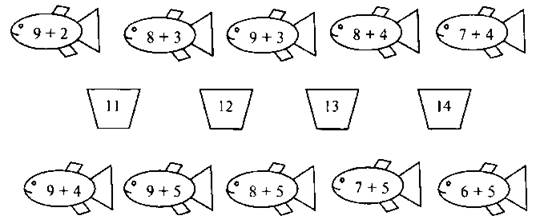 2. Работа над задачами(Учитель читает задачу. Учащиеся показывают карточку со знаком действия, которым эта задача решается.)• На склад привезли 8 мешков картофеля, а моркови — на 4 мешка   больше. Сколько мешков моркови привезли на склад? (+)• Осенью на новой улице посадили 17 лип, а рябин — на 10 меньше.   Сколько посадили рябин? (—)• С первого куста сняли 16 помидоров, а со второго — 6. На сколько   помидоров меньше сняли со второго куста, чем с первого? (—)• Миша поймал несколько рыбок. Когда мама взяла на уху 6 рыбок, у   него осталось 10 рыбок. Сколько рыбок поймал Миша? (+)3. Логическая разминка (работа по учебнику)(«Занимательные рамки» (с. 69). Учитель сначала объясняет правила игры. Первую рамку решают под руководством учителя, затем работают в парах по вариантам.)III. Самоопределение к деятельности— Прочитайте выражения, употребляя названия компонентов и результатов сложения и вычитания.— Какие числа нужно прибавить к 7, чтобы значение суммы было однозначным числом? Назовите все возможные варианты.— В каких выражениях получатся двузначные числа?— Какие числа нужно вычесть из 11, чтобы получилось однозначное число?— Сравните выражения каждого столбика. Что вы заметили?— Как изменяются значения выражений? Почему?— Продолжите первый столбик еще на одно выражение.»— Какой пример получился?— Найдите значение.— Как к 7 прибавить число 6?— Откройте учебник на с. 69. Посмотрите на поля. Какие задачи стоят перед нами сегодня на уроке?IV. Работа по теме уроке1. Практическая работа(Учитель на наборном полотне выкладывает 7 красных и 6 синих квадратов, иллюстрируя случай сложения 7 + 6.)— Сколько синих квадратов? (7.)— Сколько надо прибавить к ним красных квадратов? (6.)(Учитель выкладывает в верхний ряд наборного полотна 7 синих квадратов.)— Как будем прибавлять 6? (По частям.)— Сколько надо прибавить сначала? (5.)— Почему? (В верхнем ряду до 10 не хватает 3 квадратов.)— Значит, на какие части разложим число 6? (На 3 и 3.)— Почему? (6 — это 3 и 3.)— Сколько прибавим сначала? (3.)— Сколько получилось? (10.)— Сколько прибавим потом? (Еще 3.)— Сколько получилось? (13.)(Эту работу можно также предложить выполнить одному ученику у доски.)2. Работа по учебнику— Рассмотрите рисунок на с. 69. Объясните, как к 9 прибавить 6. (Будем прибавлять к 9 синим квадратам 6 красных квадратов по частям. Сначала прибавим 1, чтобы дополнить число 9 до 10, а потом прибавим еще 5, так как 6 — это 1 и 5. 9 + 1 = 10, 10 + 5 = 15. Значит, 9 + 6 = 75.)(По аналогии разбираются остальные примеры.)— Посмотрите на примеры в рамочке.— Чем похожи эти равенства? (Второе слагаемое равно 6.)— Как изменяется первое слагаемое? (Уменьшается на 1.)— Как изменяется сумма при уменьшении первого слагаемого? (Тоже уменьшается на 1.)— Закройте ответ последнего равенства.— Как, используя равенство 7 + 6, можно найти закрытый ответ?(Работа в парах по карточкам с примерами. Один ученик называет пример, другой — ответ. Правильные ответы записаны на обратной стороне карточек.)№ 1 (с. 69).(Самостоятельное выполнение. Вариант 1 — первая строка, вариант 2 — вторая строка. Два ученика работают у доски. Проверка.)V. ФизкультминуткаПолзет улитка по тропе.Несет свой домик на спине.Ползет тихонько, не спешит.По сторонам вовсю глядит.Ну а когда устанет оченьИ отдохнуть она захочет.То может быстренько свернутьсяИ шаром круглым обернуться.VI. Закрепление изученного материала1. Работа по учебнику    № 2 (с. 69).— Прочитайте задачу.— Можем ли мы сразу ответить на вопрос задачи? Почему?— Что узнаем сначала? Что узнаем потом?— Выберите запись на доске, которая подходит к задаче.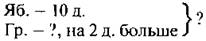 Яб. - 10 д.Гр. — ?, на 2 д. больше.— Запишите решение самостоятельно.(Самопроверка.)    № 3 (с. 69).(Один ученик выполняет на доске схему. Коллективная проверка: ученики соотносят решение задачи и ответ со схемой на доске.)   № 4 (c. 69). -  Устное выполнение с комментированием по цепочке.   № 5 (с. 69).  - Один ученик с места комментирует чертеж и решение задачи.2. Работа в тетради с печатной основой    № 1-3 (с. 36).VII. Рефлексия(«Проверь себя» (учебник, с. 69). Учащиеся записывают только ответы. Затем один ученик называет ответы, остальные проверяют. Можно использовать КИМы (математический диктант № 2, с. 84).)— Как вы запомнили табличные случаи сложения?— У кого уже нет ошибок?— Кому нужна помощь одноклассников?— Оцените свои знания с помощью «Светофора».VIII. Подведение итогов урока— Какие новые случаи сложения мы разбирали сегодня на уроке?Урок 100. Сложение однозначных чисел с переходом через десяток вида [ ] + 6Цели: закрепить  случаи сложения 9 + 6, 8 + 6, 7 + 6, 6 + 6; провести работу, направленную на запоминание состава чисел 11 и 12; развивать умение решать составные задачи.Планируемые результаты: учащиеся научатся моделировать прием выполнения действия сложения с переходом через десяток, используя графические схемы; выполнять сложение чисел с переходом через десяток в пределах 20; использовать математическую терминологию при составлении и чтении математических равенств; моделировать с помощью схематических рисунков и решать составные задачи на увеличение (уменьшение) числа на несколько единиц; выполнять задания творческого и поискового характера; контролировать и оценивать свою работу и ее результат.Ход урокаI. Организационный моментII. Актуализация знаний1. Устный счетУрок 101. Сложение однозначных чисел с переходом через десяток вида [ ] + 7Цели: рассмотреть случаи сложения 9 + 7, 8 + 7, 7 + 7; провести работу, направленную на запоминание состава чисел 11, 12, 13, 14; развивать умение решать составные задачи.Планируемые результаты: учащиеся научатся моделировать прием выполнения действия сложения с переходом через десяток, используя графические схемы; выполнять сложение чисел с переходом через десяток в пределах 20; использовать математическую терминологию при составлении и чтении математических равенств; моделировать с помощью схематических рисунков и решать составные задачи; выполнять задания творческого и поискового характера; применять полученные ранее знания в измененных условиях; контролировать и оценивать свою работу и ее результат.Ход урокаI. Организационный моментII. Актуализация знаний1. Устный счетИгра «Заполни ведерки»(Учитель показывает ведерко, а учащиеся — карточкой число, которое нужно вписать в него.)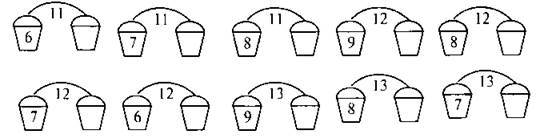 2. Работа над задачами(Учитель читает задачу. Учащиеся показывают карточку со знаком действия, которым решается эта задача.)• Катя уже вырезала для украшения класса 10 флажков. Ей осталось вырезать еще 5. Сколько всего флажков нужно вырезать Кате? (+)• Кате надо вырезать 15 флажков для украшения класса. Она вырезала 10 флажков. Сколько флажков ей осталось вырезать? (—)• Катя вырезала для украшения класса 10 красных флажков и 7 синих. На сколько меньше синих флажков вырезала Катя? (—)• После украшения класса в одной коробке у Кати осталось 10 флажков, а в другой — 7. Сколько всего флажков осталось у Кати? (+)— Чем похожи и чем отличаются эти задачи?(Учитель обращает внимание детей на то, что слово «осталось» в этих задачах имеет разное значение.)3. Логическая разминка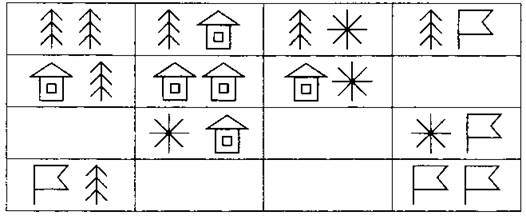 — Какая закономерность наблюдается в первой строке?— Какого рисунка не хватает во второй строке?— Какая фигура будет повторяться в третьей строке, в четвертой?III. Самоопределение к деятельности— Запишите в столбик выражения и найдите ответ.• Увеличьте 10 на 4. (10 + 4 = 14.)• Первое слагаемое 9, второе 5. Найдите сумму. (9 + 5 = 14.)• Найдите сумму чисел 8 и 6. (8 + 6 = 14.)• Оба слагаемых равны 7. Найдите сумму. (7 + 7 = 14.)— Чем похожи равенства? (Это суммы.)— Как изменяется первое слагаемое? (Уменьшается.)— Как изменяется второе слагаемое? (Увеличивается.)— Как догадались, какой ответ будет в последнем равенстве? (Если одно слагаемое уменьшается, а второе увеличивается на одно и то же число, то сумма не изменяется.)— В каких равенствах надо прибавлять по частям? (9 + 5, 8 + 6, 7+ 7.)— Какое равенство мы еще не учили? (7 + 7.)— Откройте учебник на с. 70. Посмотрите на выражение на полях. Поставьте задачи урока.IV. Работа по теме урокаРабота по учебнику— Рассмотрите рисунок на с. 70.— Сколько на рисунке синих кругов? Сколько красных?— Как к 9 будем прибавлять 7? (Будем прибавлять к 9 синим кругам 7 красных кругов по частям. Сначала прибавим 1, чтобы дополнить число 9 до 10, а потом прибавим еще 6, так как 7 — это 1 и 6. 9 + 1 = 10, 10 + 6 = 16. Значит, 9 + 7 = 16.)(По аналогии в парах разбираются остальные примеры.)— Рассмотрите примеры в рамочке.— Чем похожи эти равенства? (Второе слагаемое равно 7.)— Как изменяется первое слагаемое? (Уменьшается на 1.)— Как изменяется сумма при уменьшении первого слагаемого? (Тоже уменьшается на 1.)— Закройте ответы последних двух равенств.— Как, используя равенство 9 + 7 = 16, можно найти закрытые ответы?(Работа в парах. Учащиеся работают по карточкам. Один ученик называет пример, другой — ответ. Правильные ответы записаны на обратной стороне карточек.)V. ФизкультминуткаДружно помогаем мамеМы белье полощем сами.Потянулись, наклонились —Хорошо мы потрудились.VI. Закрепление изученного материала1. Работа по учебнику№ 1 (с. 70).(Первая строка — с комментированием по цепочке, вторая — самостоятельно. Далее выполнение задания на полях. Дети показывают числа, которые нужно вставить в окошки, с помощью карточек. Один ученик проверяет работу класса.)№ 2 (с. 70).— Сравните две краткие записи.Было — 6 к.Съели — 4 к.Осталось — ?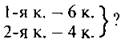 — Какая краткая запись подходит к решению задачи?— Какое слово в вопросе указывает на то, что задача решается сложением?— Запишите решение задачи в тетрадях самостоятельно. (Проверка.)— Почему задача решается сложением? Ведь в вопросе задачи есть слово «осталось».— Конфет стало меньше?(Если дети затрудняются объяснить выбор действия, учитель наглядно иллюстрирует задачу с помощью предметных картинок.)№ 3 (с. 70).— Прочитайте задачу.— Что значит «тяжелее»?— Назовите условие задачи.— Назовите вопрос задачи.— Что вы заметили? (Сначала записан вопрос, а потом условие.)— Как узнать, на сколько одно число больше или меньше другого?— Можем ли мы сразу ответить на вопрос задачи?— Что надо узнать сначала? Что узнаем потом?(Решение задачи учащиеся записывают самостоятельно. Один ученик работает на откидной доске. Самопроверка.)*№ 4 (с. 70).(Самостоятельное выполнение.)2. Работа в тетради с печатной основой№ 1, 2 (с. 37).VII. Рефлексия(«Проверь себя» (учебник, с. 70). Учащиеся записывают только ответы. Проверка. Один ученик называет ответы, остальные проверяют. Можно также использовать КИМы (математический диктант № 3, с. 84).)— Как вы справились с заучиванием таблицы?— У кого ошибок стало меньше?— Кому нужна помощь одноклассников?— Оцените, как вы разобрались в материале, с помощью «Светофора».VIII. Подведение итогов урока— Какие новые случаи сложения мы разбирали сегодня на уроке?— Кто смог их запомнить?— Какое чувство вы испытали, когда сами объясняли новые случаи сложения?Урок 102. Сложение однозначных чисел с переходом через десяток вида [ ] + 7Цели: закрепить случаи сложения 9 + 7, 8 + 7, 7 + 7; провести работу, направленную на запоминание состава чисел 11, 12, 13, 14; развивать умение решать составные задачи.Планируемые результаты: учащиеся научатся моделировать прием выполнения действия сложения с переходом через десяток, используя графические схемы; выполнять сложение чисел с переходом через десяток в пределах 20; использовать математическую терминологию при составлении и чтении математических равенств; моделировать с помощью схематических рисунков и решать составные задачи; выполнять задания творческого и поискового характера; применять полученные ранее знания в измененных условиях; контролировать и оценивать свою работу и ее результат.Ход урокаI. Организационный моментII. Актуализация знанийУстный счетУрок 103. Сложение однозначных чисел с переходом через десяток вида [ ] + 8, [ ] + 9Цели: рассмотреть случаи сложения 8 + 8, 9 + 8, 9 + 9; провести работу, направленную на запоминание таблицы сложения в пределах 20; развивать умение решать составные задачи.Планируемые результаты: учащиеся научатся моделировать прием выполнения действия сложения с переходом через десяток, используя графические схемы; выполнять сложение чисел с переходом через десяток в пределах 20; использовать математическую терминологию при составлении и чтении математических равенств; моделировать с помощью схематических рисунков и решать составные задачи; выполнять задания творческого и поискового характера; контролировать и оценивать свою работу и ее результат.Ход урокаI. Организационный моментII. Актуализация знаний1. Устный счетИгра «Молчанка»(Учитель показывает лепесток. Учащиеся считают и карточкой показывают ответ.)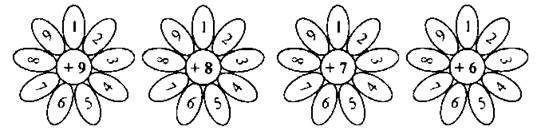 2. Работа над задачами(На доске рисунок и пронумерованные выражения. Учитель читает вопрос, учащиеся поднимают карточку с номером соответствующего выражения.)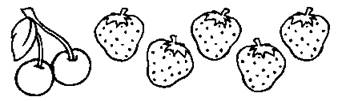 1) 5 - 2;2) 2 + 5;3) 7 - 2;4) 7 - 5.— Сколько клубничек? (3.)— Сколько вишен? (4.)— Сколько всего ягод? (2)— На сколько вишен меньше, чем клубничек? (1.)3. Логическая разминка(Класс делится на три группы. Каждая группа получает набор геометрических фигур. Четвертый набор (большего размера) для работы у доски.)— Сложите фигуры из частей квадрата.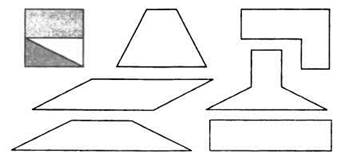 (Сначала учащиеся работают в группах, затем несколько учеников складывают фигуры у доски.)— Как одним словом назвать фигуры, которые получились? (Многоугольники.)— Сколько здесь четырехугольников? (4.)— Как называются остальные фигуры? (Шестиугольники.)III. Самоопределение к деятельности(На доске рисунки.)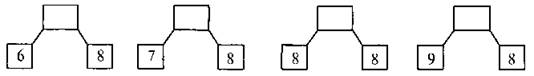 — Составьте по рисункам выражения. (6 + 8, 7 + 8, 8 + 8, 9 + 8.)(Учитель записывает выражения в столбик.)— Найдите ответ первого примера.— Рассмотрите внимательно остальные примеры. Чем они похожи? (Второе слагаемое одинаковое.)— Как изменяется первое слагаемое?— Как изменится сумма?— Найдите ответы для остальных выражений.— Какие равенства нам еще неизвестны?— Как нашли ответ?— Откройте учебник на с. 71. Посмотрите на выражения на полях. Какие вычислительные случаи мы будем сегодня разбирать?IV. Работа по теме урокаРабота по учебнику(Знакомство с вычислительными случаями [ ] + 8, [ ] + 9 проводится по иллюстрации на с. 71 по аналогии с предыдущими уроками. Учащиеся подробно комментируют решение примеров, объясняя, какие числа надо вставить в окошки. Если это вызывает затруднение, учитель может провести работу с использованием геометрических фигур и наборного полотна. Далее проводится работа с примерами в рамочке также по аналогии с предыдущими уроками. После этого работа в парах по карточкам. Каждый ученик достает из конверта по пять карточек с примерами. Учащиеся по очереди показывают пример соседу, тот называет ответ, затем карточка переворачивается.)№ 1 (с. 71).(Самостоятельное выполнение. Вариант 1 — первая строка, вариант 2 - вторая строка. Проверка в парах. Ответы записаны на откидной доске.)V. ФизкультминуткаМы шли-шли-шли,Землянику слева нашли,Сели, поели,Опять пошли.Мы шли-шли-шли,Подберезовик справа нашли,Взяли в корзинку,Опять пошли.VI. Закрепление изученного материала1. Работа по учебнику№ 2-4 (с. 71).(Коллективное выполнение с комментированием. Во время разбора необходимо провести словарную работу — уточнить значения слов «масса» и «старше».)*№ 6 (с. 71).(Самостоятельное выполнение.)2. Работа в тетради с печатной основой№ 1, 2 (с. 37).VII. Рефлексия(«Проверь себя» (учебник, с. 71). Учащиеся показывают пропущенные числа с помощью карточек. Учитель по очереди просит учеников назвать число вслух. Если правильно, остальные один раз хлопают в ладоши, если нет — молчат.)— Кто сегодня смог назвать без ошибок все примеры, когда вы выполняли задание в парах?— У кого ошибок стало меньше?— Кому надо повторять таблицу?— Оцените свою работу на уроке с помощью «Светофора».VIII. Подведение итогов урока— Какие новые случаи сложения мы разбирали сегодня на уроке?— Какое чувство вы испытали, когда сами, без помощи рисунка объясняли новые случаи сложения?Урок 104. Сложение однозначных чисел с переходом через десяток вида [ ] + 8, [ ] + 9Цели: закрепить случаи сложения 8 + 8, 9 + 8, 9 + 9; провести работу, направленную на запоминание таблицы сложения в пределах 20; развивать умение решать составные задачи.Планируемые результаты: учащиеся научатся моделировать прием выполнения действия сложения с переходом через десяток, используя графические схемы; выполнять сложение чисел с переходом через десяток в пределах 20; использовать математическую терминологию при составлении и чтении математических равенств; моделировать с помощью схематических рисунков и решать составные задачи; выполнять задания творческого и поискового характера; контролировать и оценивать свою работу и ее результат.Ход урокаI. Организационный моментII. Актуализация знаний1. Устный счетУрок 105. Таблица сложенияЦели: составить таблицу сложения в пределах 20 и провести работу, направленную на ее запоминание; развивать умение решать составные задачи.Планируемые результаты: учащиеся научатся выполнять сложение чисел с переходом через десяток в пределах 20; использовать математическую терминологию при составлении и чтении математических равенств; решать составные задачи с недостающими данными в условии; выполнять задания творческого и поискового характера; контролировать и оценивать свою работу и ее результат.Ход урокаI. Организационный моментII. Актуализация знаний1. Устный счет(Учащиеся по очереди выходят к доске, решают примеры и вписывают ответы в окошки.)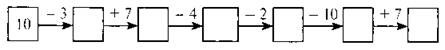 2. Логическая разминка— Решите задачи.• Батон и пачка сахара весят больше, чем батон и конфеты. Что весит больше: сахар или конфеты? (Сахар.)• Г руша тяжелее, чем яблоко, а яблоко тяжелее персика. Что тяжелее: груша или персик? (Груша.)• За пакет муки, пачку сахара и пачку кофе уплатили дороже, чем за такой же пакет муки, пачку сахара и булку. Что дороже: кофе или булка? (Кофе.)3. Работа над задачами— Составьте задачи по рисункам и выражениям.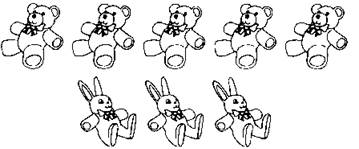 5 - 35 + 35 - 33 + 25 - 2— Почему выражение 5 — 3 записано два раза?III. Самоопределение к деятельности— Рассмотрите выражения в каждом столбике.— Как изменяется первое слагаемое? второе слагаемое?— Изменится ли сумма?— Что общего в примерах каждого столбика? (Одинаковые ответы.)— Придумайте пример в каждый столбик так, чтобы надо было прибавлять по частям.— Откройте учебник на с. 72. Прочитайте тему урока.— Мы знаем уже все случаи сложения, когда надо прибавлять по частям. Почему в красной рамке записаны эти же примеры?— Поставьте задачи урока.IV. Работа по теме урокаРабота по учебнику— Сравните примеры каждого столбика.— Что изменяется в примерах каждого столбика? (Второе слагаемое. )— Как оно изменяется? (Увеличивается на 1.)— Как это влияет на сумму? (Если первое слагаемое не изменяется, а второе слагаемое увеличивается на 1, то и сумма увеличивается на 1.)— Сравните примеры в каждой строке.— Как изменяется первое слагаемое? второе слагаемое?— Изменяется ли сумма? (Если первое слагаемое уменьшается, а второе увеличивается на одно и то же число, то сумма не изменяется.)— Прочитайте равенства в третьем столбике разными способами.— Закройте ответы во втором столбике, оставив первый пример открытым. Как узнать ответы в остальных примерах?— 13 — это 7 и сколько?— К какому числу прибавили 6, если получили 11?— На сколько увеличили 9, если получили 18?— Какое число надо увеличить на 9, чтобы получить 13?— Сумма каких двух чисел равна 14?(Учитель задает еще несколько подобных вопросов.)№ 1 (с. 72).(Первое задание учащиеся выполняется устно с комментированием, второе задание — под руководством учителя с целью подготовки к изучению табличного вычитания. Далее работа в парах по карточкам. Каждый ученик достает из конверта по пять карточек с примерами. Учащиеся по очереди показывают пример соседу, тот называет ответ, затем карточка переворачивается и ответ проверяется.)V. ФизкультминуткаРаз, два - наклонилися слегка.Три, четыре — руки в боки, будем делать многоскоки.Пять, шесть — на лесенку надо залезть.Семь, восемь — пробежаться вас попросим.Девять, десять - вот и все.Скоро встретимся еще.VI. Закрепление изученного материала1. Работа по учебнику№ 2 (с. 72),— Как узнать, на сколько одно число больше или меньше другого?— Известен ли рост Даши и Наташи?— Что известно в задаче?— Если девочки были весной одинакового роста, то какие числа мы будем сравнивать?— Что значит «выше»?— Запишите решение задачи самостоятельно.№ 3 (с. 72).(В первой задаче учащиеся подбирают данные самостоятельно. При подборе данных во второй задаче учителю необходимо обратить внимание детей на то, что сумма чисел — цен ручки и блокнота — должна быть меньше 10 руб. Решения и ответы учащиеся записывают самостоятельно. Проверка.)2. Работа в тетради с печатной основой№ 1-3 (с. 38).VII. Рефлексия(Выполнение заданий в тетради для проверочных работ (с. 44—45). Дополнительно можно предложить задание на полях. Взаимопроверка.)— Оцените своего соседа по парте:• молодец, все решено правильно;• хорошо, ошибки есть, но совсем немного;• тебе нужна помощь учителя.— Какие задачи мы ставили в начале урока?— Кто смог назвать без ошибок все примеры, когда вы выполняли задание в парах?VIII. Подведение итогов урока— Как таблица поможет нам считать быстро?— Как поступить, если не помнишь ответ в одном из примеров в столбике?Урок 106. Решение  задач и выражений.Цели: закреплять знание таблицы сложения чисел в пределах 20; развивать вычислительные навыки и умение решать задачи.Планируемые результаты: учащиеся научатся выполнять сложение чисел с переходом через десяток в пределах 20; использовать математическую терминологию при составлении и чтении математических равенств; решать и составлять задачи с недостающими данными в условии и вопросом; выполнять задания творческого и поискового характера; контролировать и оценивать свою работу и ее результат.Ход урокаI. Организационный моментII. Актуализация знаний1. Устный счетИгра «Лесенка»(На доске три одинаковые лесенки (по одной для каждого ряда). Учащиеся по очереди выходят к доске и вписывают ответы в окошки. Выигрывает ряд, который быстрее поднимется на верхнюю ступеньку.)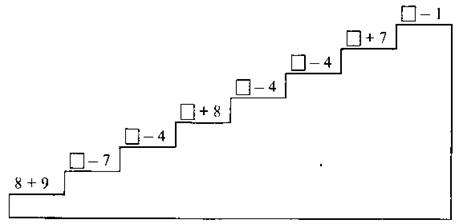 2. Работа над задачами— Составьте по рисунку задачи: первый ряд — к выражению 5 + 6, второй ряд — к выражению 11 — 5, третий ряд — к выражению 5 + 1.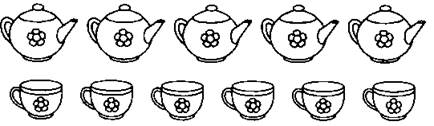 3. Логическая разминка• Ручка дороже тетради, карандаш дешевле тетради. Что дороже: карандаш или ручка? (Ручка.)• На рубашку идет меньше материи, чем на платье, а на халат больше, чем на платье. На что идет больше материи: на рубашку или на халат? (На халат.)• Пакет муки и пачка соли весят столько же, сколько пакет с крупой. Что тяжелее: пакет муки или пакет крупы? (Пакет крупы.)III. Самоопределение к деятельности— Составьте равенства.• К числу 7 прибавьте 4. (7 + 4 = 11.)• Увеличьте 17 на 1. (17 + 1 = 18.)• Первое слагаемое 8, второе 4, найдите сумму. (8 + 4 = 12.)• К какому числу надо прибавить 8, чтобы получилось 18? (10 + 8 = 18.)• Найдите сумму чисел 9 и 4. (9 + 4 = 13.)• Увеличьте 10 на 5. (10 + 5 = 15.)— На какие группы можно разделить получившиеся равенства?— Какие равенства из таблицы сложения? (7 + 4 = 11, 8 + 4 = 12, 9 + 4 = 13.)— Как изменяется первое слагаемое?— Как это влияет на значение суммы?— Как можно вычислить результат, если забыл ответ какого-то примера из таблицы сложения?— Кто понял, что мы будем закреплять сегодня на уроке?IV. Работа по теме урокаРабота по учебнику№ 1 (с. 73).(Самостоятельное выполнение. Проверка в парах. Учащиеся меняются тетрадями и проверяют ответы по таблице на с. 72.)№ 2 (с. 73).(Устное выполнение. Учащиеся показывают ответы с помощью карточек и по цепочке читают примеры, используя математические термины. Далее работа в парах по карточкам с примерами. Каждый ученик достает по пять карточек с примерами. Учащиеся по очереди показывают карточки соседу по парте, тот называет ответ, затем карточка переворачивается и ответ проверяется.)V. ФизкультминуткаМы ногами топ-топ,Мы руками хлоп-хлоп,А потом прыг-скокИ еще разок.А потом вприсядку,А потом вприсядку,А потом вприсядку,И снова по порядку.Побежим мы по дорожке —Раз, два, три!И похлопаем в ладошки —Раз, два, три!И покрутим головами —Раз, два, три!Все танцуйте вместе с нами —Раз, два, три!VI. Закрепление изученного материала1. Работа по учебнику№ 3 (с. 73).(Устное выполнение с комментированием.)№ 4 (с. 73).— Сколько на рисунке елочек? Сколько берез?— Какой вопрос надо поставить, чтобы задача решалась сложением? (Сколько всего деревьев нарисовали?)— Какой вопрос надо поставить, чтобы задача решалась вычитанием? (На сколько елочек меньше, чем берез? На сколько берез больше, чем елочек?)— Решите задачи самостоятельно: вариант 1 — задачу на сложение, вариант 2 — задачу на вычитание.№ 6 (с. 73).(Коллективное выполнение.)2. Работа в тетради с печатной основой№ 1—5 (с. 39).VII. Рефлексия(«Проверь себя» (учебник, с. 73). Устное выполнение в парах. Один ученик отвечает на первый вопрос. Далее коллективное обсуждение второго вопроса, ответ на второй вопрос дает второй ученик. Проверка. Одна пара выходит к доске и называет ответы, остальные проверяют. Дополнительно можно предложить задание на полях.)— Кто успел превратить рамки в занимательные? Какие числа для этого нужно вставить в окошки? (В первую рамку — 5 и 4, во вторую — 2, 5 и 3.)— Какие задачи мы ставили в начале урока?— Кто знает таблицу хорошо?— Кто смог назвать без ошибок все примеры, когда вы выполняли задание в парах?— Оцените свою работу на уроке с помощью «Светофора».VIII. Подведение итогов урока— Какие задания мы выполняли на уроке?Урок _______. Странички для любознательныхЦель: учить применять полученные знания при выполнении нестандартных заданий.Планируемые результаты: учащиеся научатся выполнять задания творческого и поискового характера; строить узор по клеточкам по заданному алгоритму; применять полученные ранее знания в измененных условиях; решать простейшие задачи комбинаторного характера; аргументировать свою позицию и координировать ее с позициями партнеров при выработке общего решения; договариваться и приходить к общему решению.Ход урокаI. Организационный момент(Класс делится на три команды.)Сегодня наш урок мы проводим по страничкам для любознательных. Сначала каждая команда должна выбрать капитана и его помощника — консультанта. Капитан будет руководить командой, а консультант — помогать в решении трудных задач. За каждое верно выполненное задание команда получает жетон.— Какие правила работы в команде вы помните? (Примерный ответ. Нужно выслушивать мнение каждого, не перебивать. Если ученик сделает ошибку, надо подбодрить его, помочь ему, а не обижаться. Главное в игре — интересные задания и дружная работа в команде, поэтому не стоит огорчаться, если проиграешь. Нужно уметь радоваться победе других.)II. Актуализация знаний1. Логическая разминка• Аня и Маша имеют фамилии Строгова и Добрина. Какую фамилию имеет каждая из девочек, если известно, что Маша и Добрина — одноклассницы? (Если Маша и Добрина — одноклассницы, значит, это разные девочки. У Ани фамилия Добрина, у Маши — Строгова.)• Галя, Марина и Оля пришли на праздничный утренник в платьях желтого, синего и розового цвета. Какого цвета платья были у девочек, если известно, что Галя была не в желтом, Марина — не в желтом и не в розовом? (У Марины было платье синего цвета, у Гали — розового, у Оли — желтого.)• В коробке было 3 желтых и 3 красных шарика. Мальчик взял 4 шарика. Сколько шариков каждого цвета могло быть у мальчика? Найдите три ответа. Сколько шариков осталось в коробке? (2 желтых и 2 красных, 3 желтых и 1 красный, 3 красных и 1 желтый. В коробке осталось 2 шарика.)2. Устный счет (работа по учебнику)№ 6 (с. 75).(Устное выполнение. Жетон получает команда, решившая цепочку быстрее других.)III. Работа по теме урокаМы сделали зарядку для ума, значит, готовы к решению более трудных задач.Работа по учебнику№ 1 (74).(Обсуждение в группах. Затем к доске выходит один ученик от каждой команды и называет решение. Команда, справившаяся с заданием быстрее всех и не допустившая ошибок, получает три жетона, остальные — по одному.)Ответ: у Маши красная шапочка, у Вики — белая, у Лизы — синяя.№ 2 (с. 74).(Можно предложить учащимся нарисовать узоры на листочках. После обсуждения в группах выходит один ученик от каждой команды и демонстрирует решение на доске. Команда, справившаяся с заданием быстрее всех и не допустившая ошибок, получает три жетона, остальные — по одному.)№ 3 (с. 75).(Учащиеся выполняют задание на листах. Затем к доске выходит один ученик от каждой команды. Проверка по схеме-образцу: 4 зеленых листочка и 1 желтый. Команда, справившаяся с заданием быстрее всех и не допустившая ошибок, получает три жетона, остальные — по одному.)№ 4 (с. 75).(Игра «Кто быстрее» внутри групп. Задание выполняется на листах. Затем к доске выходит один ученик от каждой команды. Проверка. Ответы записаны на откидной доске. Команда, справившаяся с заданием быстрее всех и не допустившая ошибок, получает три жетона, остальные — по одному.)№ 5 (с. 75).(Примеры и ответы учащиеся записывают на листах. Затем к доске выходит один ученик от каждой команды. Проверка. Ответы записаны на откидной доске. Команда, справившаяся с заданием быстрее всех и не допустившая ошибок, получает три жетона, остальные — по одному.)IV. Рефлексия— Какие задания сегодня на уроке вам больше всего понравилось выполнять?— Оцените свое умение работать в команде.V. Подведение итогов урока— Проверим, какие команды лучше справились с работой. Подсчитайте жетоны.— У какой команды жетонов больше всего?— Просим эту команду построиться для награждения. Остальные команды получают сладкие призы и медали.Урок 111. Приёмы вычитания с переходом через десяток.Цели: познакомить с общими приемами табличного вычитания в пределах 20 (вычитание по частям и прием, основанный на взаимосвязи суммы и слагаемых); развивать умение решать простые и составные задачи.Планируемые результаты: учащиеся научатся выполнять вычитание чисел с переходом через десяток в пределах 20; использовать математическую терминологию при составлении и чтении математических равенств; моделировать с помощью схематических рисунков и решать составные задачи; выполнять задания творческого и поискового характера; контролировать и оценивать свою работу и ее результат.Ход урокаI. Организационный моментII. Актуализация знаний1. Устный счетИгра «Гол — мимо»К доске выходят два ученика. Класс задает им примеры, записанные на мячах. Если ученик ответил правильно, он поймал мяч, если ошибся — ему забили гол. Правильность ответов оценивает класс. Если ответ верный, учащиеся один раз хлопают в ладоши, если нет — молчат.)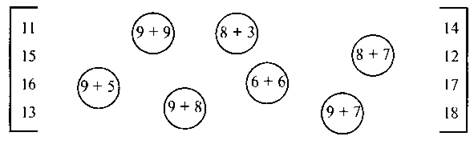 2. Логическая разминка— На каком рисунке больше кругов?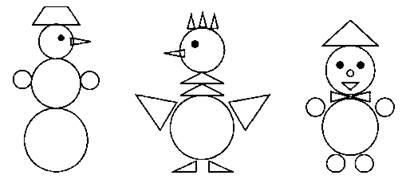 III. Самоопределение к деятельностиИгра «Розыск»(К доске выходят два ученика. Учитель выдает одному из них карточку с числом 9, а другому — с числом 3. Карточки классу не показывают.)— Не называя свое число, опишите его так, чтобы остальные учащиеся поняли, о каком числе идет речь.Варианты:1. Если увеличить это число на 2, то получится 11. Это число состоит из чисел 7 и 2. (9.)2. Это число меньше 6 на 3. Если из 13 вычесть 10, то получится это число. (3.)— Составьте из этих чисел равенство на сложение.— Назовите первое слагаемое, второе слагаемое, сумму.— Как найти первое слагаемое?— Запишите равенство на вычитание.— Как найти второе слагаемое? Запишите равенство на вычитание.— Какой вывод вы можете сделать?(На доске учитель записывает три равенства.)9 + 3 = 1111 - 3 = 911 - 9 = 3— Какие примеры мы сегодня будем учиться решать?IV. Работа по теме урокаПрактическая работа(Учитель выставляет на наборное полотно 12 кругов: 10 — в верхний ряд и 2 — в нижний.)— Давайте попробуем из 12 вычесть 4.(Учитель записывает на доске пример 12 — 4.)— Как можно вычесть 4? (Ответы детей.)Можно вычесть 4 по частям. Сначала вычтем 2, чтобы получилось 10.(Учитель убирает 2 круга из нижнего ряда.)— Сколько мы вычли из 12? Сколько осталось кругов? (Вычли 2 круга, осталось 10кругов.)(Учитель записывает ниже: 12 — 2 = 10.)— А нам надо вычесть 4. Сколько еще кругов нужно убрать? (4 — это 2 и 2. Значит, надо убрать еще 2 круга.)(Учитель дополняет первую запись.)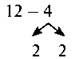 (Затем учитель убирает с наборного полотна еще 2 круга и записывает: 12 — 2 — 2.)— Сколько кругов осталось? (8.)Как мы из 12 вычли 4?— Что обозначает эта запись?— Почему сначала надо вычесть 2? Почему потом вычли еще 2?— Составьте из равенства 12 — 4 = 8 равенство на сложение. (8 + 4 = 12.)— 12 — это 8 и сколько? (12 — это 8и 4.)— Как найти первое слагаемое? (12 — 4 = 8.)— Как найти второе слагаемое? (12 — 8 = 4.)— Сделайте вывод: как можно вычесть число 4 из 12 разными способами? (Можно вычесть по частям или воспользоваться знанием состава числа 12.)V. ФизкультминуткаРуки на пояс поставьте сначала.Влево и вправо качайте плечами.Вы дотянулись мизинцем до пятки?Если сумели, все в полном порядке.VI. Закрепление изученного материала1. Работа по учебнику— Рассмотрите иллюстрацию на с. 80.— Прочитайте и объясните, как вычесть 5 из 12 первым способом. (Вычитаем по частям: сначала 2, останется 10, а потом еще 3, останется 7.)— Прочитайте и объясните второй способ решения.— Что надо знать, чтобы пользоваться этим способом решения? (Состав числа и таблицу сложения.)№ 1 (с. 80).(Устное выполнение.)№ 2 (с. 81).(Письменное выполнение с подробным комментированием.)— Какими двумя способами можно из 13 вычесть 5? (Первый способ: сначала вычтем 3, чтобы получилось 10; 5 — это 3 и 2, осталось вычесть 2; теперь из 10 вычтем 2, получится 8. Второй способ: 13 — это 5 и 8. Значит, из 13 вычесть 5 — получится 8.)(По аналогии разбираются остальные примеры.)№ 3 (с. 81).(Устное выполнение.)№ 4 (с.81).— Прочитайте задачу.(На доске две схемы.)С. - 5 п.Д. — ?, на 2 п. меньше.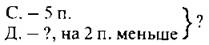 — Какая схема подходит к задаче? (Вторая.)— Запишите решение задачи самостоятельно.*№ 6 (с. 81).(Самостоятельное выполнение.)2. Работа в тетради с печатной основой№ 1-4 (с. 41).VII. Рефлексия(«Проверь себя» (учебник, с. 81). Самостоятельное выполнение. Вариант 1 — первая строка, вариант 2 — вторая строка. Проверка. Ученики по очереди читают примеры и называют ответы. Если правильно, учащиеся один раз хлопают в ладоши, если нет — молчат.)— Кто понял новую тему?— Кто сомневается в своих силах?— Кому требуется помощь?— Оцените свои знания с помощью «Светофора».VIII. Подведение итогов урока— Какие новые вычислительные приемы мы разбирали сегодня на уроке?— Кому нравится первый способ вычитания — по частям?— Кому проще вычитать по таблице сложения?Урок 112. Вычитание вида 11 – [ ]Цели: составить таблицу вычитания для случаев вида 11 — [ ] и провести работу, направленную на ее запоминание; развивать умение решать простые и составные задачи.Планируемые результаты: учащиеся научатся выполнять вычитание чисел с переходом через десяток в пределах 20; использовать математическую терминологию при составлении и чтении математических равенств; моделировать с помощью схематических рисунков и решать составные задачи; выполнять задания творческого и поискового характера; контролировать и оценивать свою работу и ее результат.Ход урокаI. Организационный моментII. Актуализация знаний1. Устный счетИгра «Молчанка»(Учитель молча показывает пропуск, учащиеся — карточку с ответом.)10 – [ ] = 610 – [ ] = 810 – [ ] = 410 – [ ] = 710 – [ ] = 510 – [ ] = 9Игра «Засели домик»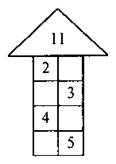 2. Логическая разминка (работа по учебнику)№ 5 (с. 82).3. Работа над задачами• Золушка вымыла 8 синих тарелок и 2 красных.• Дюймовочка собрала 3 пшеничных зернышка и 7 овсяных.— Какие вопросы можно поставить к данным условиям?— Дополните задачи так, чтобы они решались в два действия.III. Самоопределение к деятельности— Назовите выражение к высказыванию: уменьшаемое 10, вычитаемое 7. (10 — 7.)(Учитель записывает выражение на доске.)— Увеличьте уменьшаемое на 1, а вычитаемое не меняйте. Какое выражение получится? (11 — 7.)(Учитель записывает выражение на доске.)— Составьте к последнему выражению еще два примера так, чтобы уменьшаемое не изменилось, а вычитаемое каждый раз увеличивалось на 1. (11 — 8, 11 — 9.)— Как по первому примеру определить ответ следующих трех выражений?— Какими способами можно их вычислить еще?— Откройте учебник на с. 82. Посмотрите на выражение с окошком, приведенное на полях.— Какие задачи мы поставим сегодня на уроке?IV. Работа по теме урокаРабота по учебнику— Рассмотрите рисунок в учебнике. Объясните, как по частям из 11 вычесть 4. (Сначала вычтем 1, чтобы получилось 10. Осталось вычесть еще 3, так как 4 — это 1 и 3. 10 — 3 = 7. Значит, из 11 вычесть 4 — получится 7.)— Можно ли выполнить вычисления другим способом? (Можно вычесть, воспользовавшись знанием состава числа 11.)— Объясните этот способ вычитания.— Рассмотрите примеры, записанные в красной рамке. Чем они похожи? (Уменьшаемое 11.)— Прочитайте эти примеры подряд.— Прочитайте примеры вразбивку.— Закройте глаза. Прочитайте примеры вместе с ответами. (Работа в парах по карточкам с примерами.)№ 1 (с. 82).(Устное выполнение.)V. ФизкультминуткаПодтянитесь на носочках столько раз,Ровно столько, сколько пальцев на руке у вас.Раз, два, три, четыре, пять — топаем ногами.Раз, два, три, четыре, пять — хлопаем руками.VI. Закрепление изученного материала1. Работа по учебнику№ 2 (с. 82).(Первая строка — с объяснением (один ученик работает у доски), вторая строка — самостоятельно. Проверка. Один ученик выходит к доске и читает ответы по тетради, остальные проверяют.) №3(с. 82).(Самостоятельное выполнение. Проверка. Решения и ответы записаны на доске. Схема выполнена на наборном полотне из геометрических фигур.)№ 4 (с. 82).(Необходимо обратить внимание учащихся на то, что в ответе должны быть записаны два числа. Если учащиеся затрудняются с решением, к задаче также можно выполнить схему на наборном полотне из геометрических фигур.)2. Работа в тетради с печатной основой№ 1, 2 (с. 42).VII. Рефлексия(«Проверь себя» (учебник, с. 82). Самостоятельное выполнение. Один ученик работает у доски. Проверка в парах.)— Оцените своего соседа по парте:• молодец, все решено правильно;• хорошо, ошибки есть, но совсем немного;• тебе нужна помощь учителя.— Кто хорошо разобрался в материале урока?— Кому требуется помощь?VIII. Подведение итогов урока— С какими вычислительными приемами мы познакомились на уроке?— Кто запомнил таблицу вычитания из числа 11?— Кому больше нравится способ вычитания по частям?Урок 114. Вычитание вида 13 – [ ]Цели: составить таблицу вычитания для случаев вида 13 — [ ] и провести работу, направленную на ее запоминание; формировать умение решать простые и составные задачи.Планируемые результаты: учащиеся научатся использовать математическую терминологию при составлении и чтении математических равенств; выполнять вычитание чисел с переходом через десяток в пределах 20; моделировать с помощью схематических рисунков и решать составные задачи; выполнять задания творческого и поискового характера; контролировать и оценивать свою работу и ее результат.Ход урокаI. Организационный моментII. Актуализация знаний1. Устный счетИгра «Приведи корабли к причалу»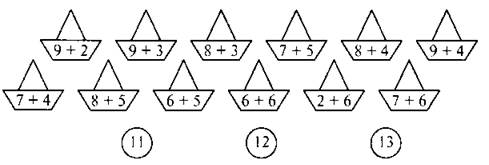 2. Логическая разминка(На доске начерчены линии.)— Назовите ломаные линии.— Какие ломаные линии являются многоугольниками?— Какая ломаная линия состоит из 6 звеньев?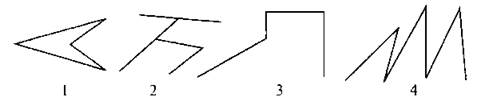 3. Задачи в стихах(Учитель читает задачу, учащиеся по ходу чтения выкладывают решение на парте, затем называют результат.)Под кустами грибы сохли,Ну а в дождь, конечно, мокли:Десять желтеньких опятДа две рыжие лисички —Очень милые сестрички,Два груздя и боровик.Вы, ребята, не молчите,Сколько всех грибов, скажите. (10 + 2 + 2 + 7 = 15.)Много дел у мамы было,Сделать все одной невмочь.Дочка Верочка решилаМамочке своей помочь.Чтобы меньше мать устала,Вера мыть тарелки стала.Три тарелочки онаУтром вымыла одна.Пообедавши, опятьВымыла их ровно пять.Вечерком же все, что было,Наша Верочка помыла.Скажем прямо: восемь штукНе минуло ее рук.«Вот бы больше таких Верочек», —Мама дочке говорила.Сколько же всего тарелочекВера за день перемыла? (3 + 5 + 8 = 16.)III. Самоопределение к деятельности— Прочитайте равенства разными способами.11 - 2 = 912 - 3 = 9— Какими способами вы научились их решать?(Учащиеся по очереди комментируют решение примеров способом вычитания по частям и способом на основе знания состава числа.)— Увеличьте в каждом примере вычитаемое на 1. Назовите выражения. (11 — 3, 12 — 4.)— Как, не вычисляя, узнать ответ в каждом примере? (Если вычитаемое увеличить на 1, то разность уменьшится на 1.)— Назовите ответы. (11 — 3 = 8, 12 — 4 = 8.)— Увеличьте на 1 уменьшаемое в последних примерах. Назовите выражения. (12 — 3, 13 — 4.)— Как изменится разность? (Если уменьшаемое увеличить на 1, то разность увеличится на 1.)— Назовите ответы. (12 — 3 = 9, 13 — 4 = 9.)— Какой пример мы еще не учились решать? (13 — 4 = 9.)— Составьте по нему еще одно равенство на вычитание и одно равенство на сложение. (13 — 9 = 4, 9 + 4 = 13.)— Как можно вычесть из 13 число 4?— Откройте учебник на с. 84. Посмотрите на выражение на полях. Из какого числа мы сегодня будем учиться вычитать?IV. Работа по теме урокаРабота по учебнику— Рассмотрите рисунок в учебнике. Объясните, как из 13 вычесть 4 по частям.— Назовите по таблице состав числа 13.— Как по таблице найти значение числового выражения 13 — 4, используя взаимосвязь между сложением и вычитанием?— Прочитайте примеры, записанные в рамке.— Чем они похожи, чем отличаются?— Как вы думаете, в каком примере будет наибольший ответ, а в каком наименьший ответ?(Учащиеся записывают примеры в тетрадь с комментированием и объясняют приемы вычитания двумя способами. Далее по аналогии с предыдущими уроками проводится работа, направленная на запоминание табличных случаев вычитания вида 13 – [ ])V. ФизкультминуткаВоробьишка потянулся,Распрямился, встрепенулся,Головой кивнул три раза,Подмигнул нам черным глазом,Лапки в стороны развелИ по жердочке пошел.Прогулялся и присел,Свою песенку запел:Чик-чирик-чирик-чирик...Е. ГайтероваVI. Закрепление изученного материала1. Работа по учебнику№ 1 (с. 84).(Первая строка — с комментированием, вторая и третья — самостоятельно по вариантам. Самопроверка.)*№ 6 (с. 84).(Самостоятельное выполнение.)№ 2 (с. 84).(Учащиеся составляют задачи устно, решения и ответы записывают в тетрадь.)№ 3 (с. 84).— Как вы понимаете выражение «в этих же примерах»?— Сколько примеров решил Вася?— Сколько чисел в ответе запишете, если спрашивается, сколько примеров решил каждый из них?(На доске и в тетрадях выполняется иллюстрация задачи с помощью геометрических фигур.)— Что узнаем, выполнив следующие действия?12 — 5 = 7. (Сколько примеров правильно решил Миша.)12 — 1 = 11. (Сколько примеров правильно решил Вася.)(Равенства учитель записывает на доске.)2. Работа в тетради с печатной основой№ 1-3 (с. 43).VII. Рефлексия(«Проверь себя» (учебник, с. 84). Самостоятельное выполнение. Один ученик работает у доски. Проверка в парах.)— Оцените своего соседа по парте:• молодец, все решено правильно;• хорошо, ошибки есть, но совсем немного;• тебе нужна помощь учителя.— Кто доволен своей работой сегодня?— Кому требуется помощь?VIII. Подведение итогов урока— С какими вычислительными приемами мы познакомились на уроке?— Кто запомнил таблицу вычитания из числа 13?— Кто хорошо запомнил другие вычислительные приемы из таблицы?Урок 115. Вычитание вида 14 – [ ]Цели: составить таблицу вычитания для случаев вида 14 — [ ] и провести работу, направленную на ее запоминание; формировать умение решать простые и составные задачи.Планируемые результаты: учащиеся научатся выполнять вычитание чисел с переходом через десяток в пределах 20; использовать математическую терминологию при составлении и чтении математических равенств; решать задачи изученных видов; дополнять условие задачи недостающими данными; выполнять задания творческого и поискового характера; контролировать и оценивать свою работу и ее результат.Ход урокаI. Организационный моментII. Актуализация знаний1. Устный счет— Откройте учебник на с. 85. Решите цепочку на полях.2. Логическая разминка(На доске чертеж.)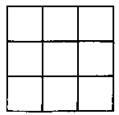 — Сколько квадратов на чертеже? (14.)3. Работа над задачами— Составьте по рисунку условие задачи.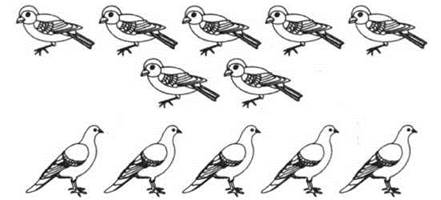 — Поставьте вопросы так, чтобы задача решалась:а) вычитанием;б) сложением;в) в два действия.III. Самоопределение к деятельности— Сравните равенства. Что вы заметили?12 - 5 = 713 - 5 = 8— Как изменяется уменьшаемое?— Как изменяется разность?— Как решить второй пример, зная ответ первого?— Какое равенство надо записать после равенства 13 — 5, если его уменьшаемое на 1 больше? (14 — 5 = 9.)— Какими способами можно решить этот пример?— Откройте учебник на с. 85. Посмотрите на выражение на полях и поставьте задачи урока.IV. Работа по теме урокаРабота по учебнику(Знакомство с новыми случаями вычитания вида 14 – [ ] проводится аналогично предыдущим урокам. Объяснение учащимися приема вычитания по частям сжимается: «Будем вычитать из 14 сначала 4, получится К). Из 10 вычесть 3 — получится 7. Значит, 14 — 7 = 7». Далее также по аналогии с предыдущими уроками составление и заучивание таблицы вычитания для случаев вида 14 – [ ])V. ФизкультминуткаЛист сорвался и летит,Тихо в воздухе кружит.Он все ниже, ниже, ниже,Все к земле он ближе, ближе.Только дунет ветерок —Лист поднимется с дорог.Будет дуть осенний ветер,Будет лист кружить на свете.Е. ГайтероваVI. Закрепление изученного материалаРабота по учебнику№ 1 (с. 85).(Первая строка — с комментированием, вторая и третья — самостоятельно по вариантам.)*№ 4 (с. 85).(Самостоятельное выполнение.)№ 2, 3 (с. 85).(Желательно, чтобы к задаче № 2 учащиеся сформулировали три вопроса со словами «на сколько больше...», «на сколько меньше...», «сколько всего...».)VII. Рефлексия(Выполнение заданий в тетради для проверочных работ (с. 48—49). Проверка учителем после урока. Анализ ошибок. Упражнения, аналогичные тем, в которых были допущены ошибки, необходимо выполнять на следующих уроках. Можно также использовать КИМы (математические диктанты № 4, 5, с. 85—86).)— Кто доволен своей работой?— Кому требуется помощь?— Оцените свои знания с помощью «Светофора».VIII. Подведение итогов урока— С какими вычислительными приемами мы познакомились на уроке?— Кто запомнил таблицу вычитания из числа 14?— Кто научился давать краткое объяснение решения?Урок 116. Вычитание вида 15 – [ ]Цели: составить таблицу вычитания для случаев вида 15 — [ ] и провести работу, направленную на ее запоминание; развивать умение решать простые и составные задачи.Планируемые результаты: учащиеся научатся выполнять вычитание чисел с переходом через десяток в пределах 20; использовать математическую терминологию при составлении и чтении математических равенств; моделировать с помощью схематических рисунков и решать составные задачи; выполнять задания творческого и поискового характера; контролировать и оценивать свою работу и ее результат.Ход урокаI. Организационный моментII. Актуализация знаний1. Устный счет— Покажите знак +, если согласны с утверждением, и знак —, если не согласны.• Число 14 меньше числа 13. (—)• Число 13 меньше числа 14 на 1. (+)• Число 16 называют при счете между числами 14 и 15. (—)• Если уменьшаемое увеличить на единицу, то разность уменьшится на 1. (—)• В числе 19 один десяток и девять единиц. (+)• Цифра 1 в записи числа 16 обозначает количество отдельных единиц. (—)• Если к 8 прибавить 3, получится 12. (—)• Число 19 называют при счете после числа 20. (—)• Если число 14 уменьшить на 1, получится 13. (+)• 2 десятка — это 20 единиц. (+)2. Логическая разминка (работа по учебнику)№ 10 (с. 92).(Решение необходимо проиллюстрировать рисунками или провести практическую работу.)III. Самоопределение к деятельности— Откройте учебник на с. 86. С каким приемом вычитания мы познакомимся на этом уроке?IV. Работа по теме урокаРабота по учебнику(Знакомство с новыми случаями вычитания вида 15 — [ ] проводится по аналогии с предыдущими уроками. Учащиеся объясняют прием вычитания по частям в сжатом виде. Далее также по аналогии с предыдущими уроками проводится работа по составлению и заучиванию таблицы вычитания для случаев вида 15 — [ ].)V. ФизкультминуткаУ оленя дом большой,(Скрестить руки над головой.)Он глядит в свое окошко.(Показать руками окно.)Заяц по лесу бежит,(Бег на месте.)В дом к нему стучит.(Два хлопка.)- Тук, тук, дверь открой!(Потянуть на себя ручку воображаемой двери.)Там в лесу охотник злой.(Показать назад, взять в руки воображаемое ружье.)— Зайка, зайка, забегай,(Приглашающий жест.)Лапу мне скорей давай.(Руки в замок.)VI. Закрепление изученного материала1. Работа по учебнику№ 1 (с. 86).(Первая строка — с комментированием, вторая и третья — самостоятельно по вариантам. Учащимся, которые быстрее остальных справились с заданием, можно предложить дополнительное задание на доске: поставить вместо звездочек знаки + или —, чтобы равенство 8 * 6 * 3 = 10 * 5 стало верным.)№ 4 (с. 86).(Устное выполнение.)№ 5 (с. 86).(Устное выполнение. Ответы учащиеся показывают с помощью карточек.)— Как меняется сумма в результате изменения одного из слагаемых?№ 2 (с. 86).(Коллективное выполнение под руководством учителя с записью на доске.)№ 3 (с. 86).(Учащиеся должны составить различные виды задач (на нахождение остатка, на разностное сравнение, на нахождение числа на несколько единиц меньше данного, на нахождение суммы, на нахождение числа на несколько единиц больше данного). Можно провести игру «Аукцион». Выигрывает ученик, составивший последнюю задачу.)2. Работа в тетради с печатной основой№ 1, 2 (с. 44).VII. Рефлексия(«Проверь себя» (учебник, с. 86). Самостоятельное выполнение. Один ученик работает у доски. Проверка в парах.)— Оцените своего соседа по парте:• молодец, все решено правильно;• хорошо, ошибки есть, но совсем немного;• тебе нужна помощь учителя.— Какую трудную задачу мы решили на уроке? Кто сам догадался, как она решается?— Кто доволен своей работой?— Кому требуется помощь?VIII. Подведение итогов урока— С какими вычислительными приемами мы познакомились на уроке?— Кто запомнил таблицу вычитания из числа 15?— Кто научился давать краткое объяснение решения?Урок 117. Вычитание вида 16 – [ ]Цели: составить таблицу вычитания для случаев вида 16 — [ ] и провести работу, направленную на ее запоминание; развивать умение решать простые и составные задачи.Планируемые результаты: учащиеся научатся выполнять вычитание чисел с переходом через десяток в пределах 20; использовать математическую терминологию при составлении и чтении математических равенств; моделировать с помощью схематических рисунков и решать простые и составные задачи; выполнять задания творческого и поискового характера; контролировать и оценивать свою работу и ее результат.Ход урокаI. Организационный моментII. Актуализация знаний1. Устный счетИгра «Собери шарики»(На доске цифры 7 и 9 и шарики с примерами. Учащиеся по очереди выходят к доске, решают примеры и соединяют шарик с нужной цифрой.)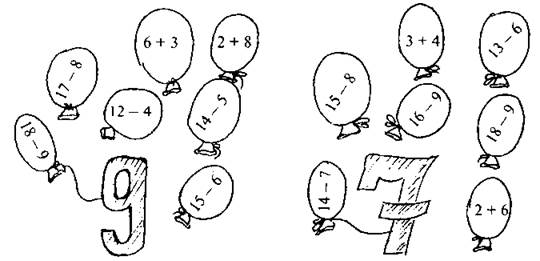 2. Логическая разминка (работа по учебнику)№ 4 (с. 87).(Работа в парах. По окончании выбор и награждение чемпионов — пары, составившей больше всех слов.)III. Самоопределение к деятельностиИгра «Свяжи в цепочку»(Учитель записывает на доске ряд чисел: 14, 5, 12, 9, 16.)— Составьте с этими числами примеры так, чтобы каждое предыдущее число стало бы одним из компонентов действия, в результате выполнения которого получится следующее число. (14 — 9 = 5 → 5 + 7 = 12 → 12 — 3 = 9 → 9 + 7 = 16.)— Составьте два равенства на вычитание к последнему примеру. (16 — 9 = 7, 16 — 7 = 9.)— Как найти по первому равенству первое слагаемое? второе слагаемое?— Откройте учебник на с. 87 и сформулируйте тему урока.IV. Работа по теме урокаРабота по учебнику(Знакомство с новыми случаями вычитания вида 16 — [ ] проводится по аналогии с предыдущими уроками. Учащиеся объясняют прием вычитания по частям в сжатом виде. Далее также по аналогии с предыдущими уроками проводится работа по составлению и заучиванию таблицы вычитания для случаев вида 15 — [ ]. Затем работа в парах по карточкам с примерами.)V. ФизкультминуткаНаклоняемся с хлопкомИ с хлопком потом встаем.Вниз и вверх, вниз и вверх,Ну-ка, хлопни громче всех!(Наклониться, топнуть в ладоши, встать, хлопнуть в ладоши над головой.)На одной ноге мы скачем,Как упругий звонкий мячик.На другой поскачем тоже,Очень долго прыгать можем.(Прыжки на одной ноге.)Головой вращаем плавно,Смотрим влево, смотрим вправо.(Повороты головы вправо и влево.)И пройдемся мы немного,(Ходьба на месте.)И вернемся вновь к уроку.(Сесть на место.)В. ТарасовVI. Закрепление изученного материала1. Работа по учебнику№ 1 (с. 87).(Первая строка — с комментированием, вторая и третья — самостоятельно по вариантам.)№ 2 (с. 87).(Для предупреждения ошибок при выборе действия учитель может выполнить схематический рисунок.)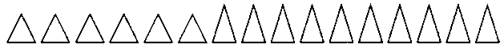 — Сколько всего детей умеет кататься на лыжах? (16.)— Сколько умели в начале зимы? (6.)— Как узнать, сколько не умели, но научились? (16 — 6.)№ 3 (с. 87).(Коллективный разбор. Решения и ответы учащиеся записывают самостоятельно. Проверка.)2. Работа в тетради с печатной основой№ 1-3 (с. 44).VII. Рефлексия(«Проверь себя» (учебник, с. 87). Самостоятельное выполнение. Один ученик работает у доски. Проверка в парах.)— Оцените своего соседа по парте:• молодец, все решено правильно;• хорошо, ошибки есть, но совсем немного;• тебе нужна помощь учителя.— Какую трудную задачу мы решили на уроке? Кто сам догадался, как она решается?— Кто доволен своей работой?— Кому требуется помощь?VIII. Подведение итогов урока— С какими вычислительными приемами мы познакомились на уроке?— Кто запомнил таблицу вычитания из числа 15?— Кто научился давать краткое объяснение решения?Урок 118. Вычитание вида 17 – [ ], 18 – [ ]Цели: составить таблицы вычитания для случаев вида 17 — [ ] и 18 — [ ] и провести работу, направленную на их запоминание; развивать умение решать простые и составные задачи.Планируемые результаты: учащиеся научатся выполнять вычитание чисел с переходом через десяток в пределах 20; использовать математическую терминологию при составлении и чтении математических равенств; решать и моделировать с помощью схематических рисунков составные задачи; выполнять задания творческого и поискового характера; контролировать и оценивать свою работу и ее результат.Ход урокаI. Организационный моментII. Актуализация знаний1. Логическая разминкаИгра «Отгадай цветок»— В названиях двух полевых цветов 14 букв. Одно из них — василек. Определите число букв в названии другого цветка. (14 — 7 = 7 (б.).)— Назовите полевой цветок, в названии которого 7 букв. (Ромашка.)— Составьте из букв слова «ромашка» название еще одного цветка. (Мак.)(Класс делится на три команды. Далее урок проводится в виде соревнования Первая команда за правильные ответы будет получать ромашки, вторая — васильки, третья — маки. Учитель прикрепляет к доске тот или иной цветок в зависимости оттого, какая команда быстрее дала правильный ответ.)2. Устный счетИгра «Найди лишнюю пару»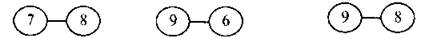 (Выигрывает pi получает цветок та команда, которая первой найдет лишнюю пару и объяснит, почему она лишняя.)III. Самоопределение к деятельности— Какую лишнюю пару вы нашли? (9и 8.)— Найдите сумму этих чисел (17.)(Учитель записывает числа 9, 8, 17 на доске.)— Составьте с этими числами все возможные равенства. (9 + 8= 17, 8 + 9 = 17, 17 - 9 = 8, 17 - 8 = 9.)(Команда, составившая все равенства, получает цветок.)— В последнем примере увеличьте уменьшаемое и вычитаемое на 1. Какое равенство получилось? (18 - 9 = 9.)— Откройте учебник на с. 88. Посмотрите на примеры на полях. Сформулируйте тему урока.IV. Работа по теме урокаРабота по учебнику(Знакомство с новыми случаями вычитания вида 17 — [ ] и 18 — [ ] проводится по аналогии с предыдущими уроками. Учащиеся объясняют прием вычитания по частям в сжатом виде. Каждой команде предлагается по одному примеру. За полный и грамотный ответ ученик получает для своей команды цветок. Далее также по аналогии с предыдущими уроками проводится работа по составлению и заучиванию таблицы вычитания для случаев вида 17 — [ ] и 18 — [ ]. Затем работа в парах по карточкам с примерами. Учащиеся задают друг другу по десять примеров. После этого к доске выходят по одному ученику от каждой команды. Учащиеся из других команд задают ему по одному примеру. Если ученик не ошибся, команда получает цветок.)V. ФизкультминуткаМы пришли с тобой в лесокИ увидели грибок.Раз грибок, два грибок,И набрали кузовок.А как птичка-то поет!Восхищается народ.Вон река неглубока.Мы поплаваем покаБрассом, кролем. Хорошо!Вот и день уже прошел.VI. Закрепление изученного материала1. Работа по учебнику№ 1 (с. 88).(Каждая команда решает по одной строчке примеров. Проверка. К доске выходит один ученик от команды, называет ответы. Команда, допустившая наименьшее количество ошибок, получает цветок.)№ 2 (с. 88).(Следует обратить внимание учащихся на то, что в задаче не сказано, с какой полки брали книги. Следовательно, решить задачу можно тремя способами. Предлагается задание на выбор: если ученики найдут только один способ решения, им выдается один цветок, если два — то два цветка, если три — три цветка. После решения задачи к доске по желанию приглашаются ребята, которые решили задачу разными способами.)№ 4 (с. 88).(Самостоятельное выполнение. Проверка. К доске выходит один ученик от каждой команды и записывает решение. Команды, правильно решившие задачу, получают цветок. Учащимся, которые справились с задачей быстрее остальных, предлагается выполнить задание на полях. За правильное решение команда получает дополнительный цветок.)2. Работа в тетради с печатной основой№ 1, 2 (с. 45).VII. Рефлексия(«Проверь себя» (учебник, с. 88). Самостоятельное выполнение. По одному ученику от команды работают у доски. Проверка. За правильное решение команда получает цветок.)— Кто доволен своей работой сегодня?— Кому требуется помощь?— Оцените работу своей команды с помощью «Светофора».VIII. Подведение итогов урока— Посчитаем количество цветов в каждом ряду. Кто выиграл?— Кто из ребят заработал дополнительные цветы для своей команды?— Как вы относитесь к их труду?— С какими вычислительными приемами мы познакомились на уроке?— Кто запомнил всю таблицу вычитания?— Кто научился давать краткое объяснение решения?Урок 119. Закрепление изученногоЦели: закреплять изученные приемы сложения и вычитания чисел в пределах 20; проверить знание нумерации чисел второго десятка; развивать умение решать простые и составные задачи.Планируемые результаты: учащиеся научатся выполнять сложение и вычитание чисел с переходом через десяток в пределах 20; использовать математическую терминологию при составлении и чтении математических равенств; моделировать с помощью схематических рисунков и решать составные задачи; выполнять задания творческого и поискового характера; контролировать и оценивать свою работу и ее результат.Ход урокаI. Организационный моментII. Актуализация знаний1. Устный счетИгра «Составь поезд»(Вагоны поезда нужно выстроить в порядке возрастания ответов к примерам, записанным на них.)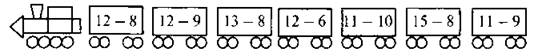 2. Логическая разминка— Откройте учебник на с. 89. Рассмотрите фигуры на полях.— Какая фигура лишняя? Назовите несколько вариантов и объясните. (Круг, так как остальные фигуры — треугольники. Розовый треугольник, так как остальные фигуры голубые.)III. Работа по теме урокаРабота по учебнику№ 2 (с. 89).(Устное выполнение. Учащиеся показывают ответы с помощью карточек.)№ 1 (с. 89).(Самостоятельное выполнение. Первый ряд — первая строка, второй ряд — вторая строка, третий ряд — третья строка.)№ 4 (с. 89).(Самостоятельное выполнение. Проверка. Самооценка с помощью «Светофора».)№ 3 (с. 89).(На доске две схемы.)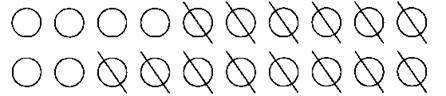 — Какая из этих схем относится к Андрею, а какая — к Сергею, если зачеркнутые круги изображают отбитые мячи?— Решите задачу самостоятельно.(Один ученик записывает решение и ответ на доске. Самопроверка.)*№ 6 (с. 89).(Учащиеся чертят ломаную, а на вопросы отвечают устно.)IV. ФизкультминуткаПокачайтесь, покружитесь,Потянитесь, распрямитесь,Приседайте, приседайте,Пошагайте, пошагайте.Встаньте на носок, на пятку,Поскачите-ка вприсядку,Глубоко теперь вздохните,Сядьте тихо, отдохните.Все в порядок приведитеИ считать, друзья, начните.V. Проверка знаний(Выполнение заданий в тетради для проверочных работ (с. 50—51). Проверка учителем после урока.)VI. Рефлексия— Кто уверен, что справился с проверочной работой?— Кто сомневается в результате?— Какие задания показались трудными?— Кому требуется помощь?VII. Подведение итогов урока— Какие вычислительные приемы мы закрепляли на уроке?— Кто запомнил всю таблицу вычитания?— Кто еще делает ошибки?— Кто научился давать краткое объяснение решения?— Кто доволен своей работой?Урок 130. Странички для любознательныхЦель: учить применять полученные знания при решении нестандартных задач.Планируемые результаты: учащиеся научатся выполнять задания творческого и поискового характера; применять полученные ранее знания в измененных условиях; аргументировать свою позицию и координировать ее с позициями партнеров при выработке общего решения; договариваться и приходить к общему решению, в том числе в ситуации столкновения интересов.Оборудование: жетоны, коробки для жетонов для каждой команды, решения и правильные ответы на доске, листы для выполнения заданий, конверты с предметными картинками, схемы на откидной доске, призы.Ход урокаI. Организационный момент— Сегодня вам снова предстоит выполнять задания в команде. Вспомните правила работы в команде. (Ответы детей.)— Выберите капитана своей команды и консультанта.II. Актуализация знаний1. Логическая разминка— Решите задачи.• Катя и Света переводили картинки. Они начали делать это одновременно и закончили вместе, но Катя переводила картинки быстрее Светы. Кто перевел больше картинок: Катя или Света? (Катя.)• Аня, Вера и Лиза живут на разных этажах трехэтажного дома. На каком этаже живет каждая из девочек, если известно, что Аня живет не на втором этаже, а Вера не на втором и не на третьем? (Вера живет на первом этаже, Аня — на третьем, Лиза — на втором.)2. Работа по учебнику№ 3 (с. 90).III. Работа по теме урокаРабота по учебнику№ 1, 2 (с. 90).(Обсуждение задания в группах. После этого выходят по одному ученику от каждой команды и показывают решение классу. Выбирается верное решение. Команда, справившаяся с заданием быстрее всех и не допустившая ошибок, получает три жетона, остальные — по одному.)№ 4 (с. 90).(Для выполнения задания учащиеся получают листы бумаги. Выполнение в группах. Затем к доске выходят по одному ученику от каждой команды, показывают свое решение классу и сверяют его с образцом на доске. Команда, справившаяся с заданием быстрее всех и не допустившая ошибок, получает три жетона, остальные — по одному.)№ 6 (с. 90).(Для выполнения задания учащиеся получают конверты с предметными картинками. Обсуждение в группах. Затем к доске выходят по одному ученику от каждой команды, показывают свое решение классу и сверяют его с образцом, выполненным на доске или фланелеграфе. Команда, справившаяся с заданием быстрее всех и не допустившая ошибок, получает три жетона, остальные — по одному.)IV. Рефлексия— Какие задания вам больше всего понравилось выполнять?— Кто доволен своей работой сегодня?— Кто смог помочь своей команде?— Оцените свое умение работать в команде.V. Подведение итогов урока— Проверим, какие команды лучше справились с работой. Подсчитайте жетоны.— У какой команды жетонов больше всего?— Просим эту команду построиться для награждения. Остальные команды получают сладкие призы и медали.Урок 131. Что узнали. Чему научилисьЦели: закреплять знание таблицы сложения, приемов вычитания, состава чисел и нумерации в пределах 20; развивать умение решать задачи.Планируемые результаты: учащиеся научатся выполнять сложение и вычитание чисел с переходом через десяток в пределах 20; использовать математическую терминологию при составлении и чтении математических равенств; решать составные задачи изученных видов; выполнять задания творческого и поискового характера; применять полученные ранее знания в измененных условиях; контролировать и оценивать свою работу и ее результат.Ход урокаI. Организационный моментII. Актуализация знаний1. Устный счет (работа по учебнику)№ 1-6, 18, 24, 25 (с. 92-95).(Выбор заданий на усмотрение учителя в зависимости от результатов проверочной работы.)2. Работа над задачами (работа по учебнику)№ 7, 8, 26, 28 (с. 92-95).(Устное выполнение.)III. Самоопределение к деятельности— Откройте учебник на с. 92. Прочитайте тему урока.— Какие вычислительные приемы мы будем закреплять?IV. Работа по теме урокаРабота по учебнику№ 9, 11, 12, 16 (с. 92-94).(По усмотрению учителя.)V. ФизкультминуткаНа одной ноге постой-ка,Будто ты солдатик стойкий.Руку левую к груди,Да смотри не упади.VI. Проверка знаний(Выполнение заданий в тетради для проверочных работ (с. 52—53). Проверка учителем после урока.)VII. Рефлексия— Как вы думаете, правильно ли вы выполнили задания проверочной работы?— Какие задания вам было трудно выполнять?— Кому нужна помощь учителя?VIII. Подведение итогов урока— Какова была тема урока?— Какие умения и знания проверяли на уроке?— Кто выучил таблицу сложения твердо?— Какие виды задач мы решали на уроке?— Кто доволен своей работой?Урок 132. Наши проектыЦель: показать роль геометрии в повседневной жизни.Планируемые результаты: учащиеся научатся собирать информацию (рисунки, фотографии клумб, цветников, рабаток); наблюдать, анализировать и устанавливать правила чередования формы, размера, цвета в отобранных узорах и орнаментах, закономерность их чередования и составлять свои узоры; контролировать выполнение правила, по которому составлялся узор; работать в группах (составлять план работы, распределять виды работ между членами группы, устанавливать сроки выполнения работы по этапам и в целом, оценивать результат работы).Ход урокаI. Организационный моментII. Работа по теме урока— Откройте учебник на с. 98. Прочитайте тему. (Наши проекты. Математика вокруг нас. Форма. Размер, цвет. Узор и орнамент.)— Какой проект мы уже выполняли? (Создавали книгу «Числа в пословицах и загадках».)— Прочитайте текст на с. 98 и назовите тему нового проекта. (Клумбы.)Наша клумба — загляденье!Полюбуйтесь на нее!Поднимает настроеньеВсем, кто к ней ни подойдет.Сколько здесь цветов душистых!Сколько нежных лепестков —Шелковистых и пушистых.Тонких, гибких стебельков.Столько красок уместилось,Просто глаз не оторвать!Будто радуга спустиласьК нам цветы разрисовать.Топинамбур и ромашка,Синеглазка и укроп,Одуванчик, клевер-кашка —Дружный тут живет народ.Мы цветочки рвать не будем,И другим сказать спешим:Пусть приносят радость людям,Всем — и крохам, и большим!Е. Николаева— Для чего же нужны клумбы? (Для красоты, чтобы поднимать настроение.)— Что такое клумба? (Ответы детей.)Клумбой обычно называют участок земли, который используется для выращивания декоративных растений, цветов. Чаще встречаются островные клумбы — они просматриваются со всех сторон и часто окружены газоном. Клумбы могут иметь разную форму.Сейчас часто можно увидеть такие разновидности клумб, как рабатки и цветники.Рабатка — это прямоугольный цветник в виде узкой полосы вдоль забора, ограды или дорожки с одним или несколькими видами растений.Цветник — сочетание цветочных растений, подчиненное единой композиции.— Рассмотрите иллюстрации. Какой формы клумбы? (Круглой.)— Чаще всего клумбы бывают круглыми, но могут быть и любой другой формы. Цветы на клумбах сажают так, чтобы получился узор, или орнамент. Что такое орнамент? (Узор, основанный на повторе и чередовании составляющих его элементов.)III. ФизкультминуткаЕле-еле, еле-елеЗавертелись карусели.А потом кругом, кругом,Все бегом, бегом, бегом.Тише, тише, не спешите,Карусель остановите!Раз, два, раз, два,Вот и кончилась игра.IV. Продолжение работы по теме урока— Прочитайте, какой проект предлагают нам выполнить авторы учебника. (Сделать альбом.)Для работы мы объединимся в творческие группы.(Учащиеся объединяются в группы по желанию.)— Прочитайте план работы.— В группы вы объединились. Теперь вам нужно распределить работу. Какую работу необходимо будет выполнить? (Собрать информацию о форме клумб, об узорах и орнаментах на клумбах, выполнить проекты цветников для пришкольного участка в виде круга, прямоугольника, треугольника, многоугольника.)— Что бы вы предложили включить в работу? (Найти информацию о видах клумб, о необычных клумбах и т. д.)— Распределите в группе, кто какую работу будет выполнять.(Учащиеся распределяют работу, назначают ответственных.Учитель определяет срок, к которому нужно выполнить работу. Альбом выполняется на листах формата А4, текст набирается на компьютере.)V. Рефлексия— Какое поручение вам дала группа?— Что необходимо сделать, чтобы выполнить задание качественно и не подвести ребят?— С каким настроением вы уходите с урока?VI. Подведение итогов урока— Чему мы учились сегодня на уроке?— Какое значение в жизни имеет математика? Какие математические знания мы сегодня применили при подготовке проектов?Урок 133. Контрольная работаЦель: проверить знания, умения и навыки учащихся.Планируемые результаты: учащиеся научатся работать самостоятельно; контролировать и оценивать свою работу и ее результат.Ход урока(Контрольная работа проводится по заданиям учебника (с. 108—111 — по выбору учителя). Можно использовать КИМы (контрольная работа по программе 1 класса, с. 91—94).)	Урок 134. Закрепление изученногоЦель: обобщить полученные знания.Планируемые результаты: учащиеся научатся соотносить задания с изученными темами, выделять в них главное; определять знания, которые нужны для выполнения задания; выполнять мыслительные операции анализа и синтеза и делать умозаключения; применять полученные ранее знания в измененных условиях; слушать собеседника и вести диалог; оценивать границы своего знания и незнания; работать в паре и оценивать товарища.Ход урокаI. Организационный моментII. Актуализация знанийЛогическая разминка (работа по учебнику)№ 10 (с. 92).Ответы:1) Из пятилитровой банки отлить в трехлитровую, остатки вылить в кувшин. Затем второй раз сделать то же самое. В кувшине будет 4 л молока.2) На одну чашу весов поставить гирю массой 5 кг, на другую — массой 2 кг. На чашу весов с гирей 2 кг положить картофель. Весы уравновесить. Получится 3 кг. Повторить то же самое еще раз.№ 15 (с. 93).— Прочитайте задание. Назовите номера фигур. (1, 3, 5, 6.)III. Самоопределение к деятельности— Откройте учебник. Прочитайте на с. 92 тему сегодняшнего урока. (Что узнали. Чему научились.)— Как вы думаете, что сегодня на уроке будем делать? (Вспомним изученные темы, систематизируем полученные знания.)IV. Работа по теме урокаРабота по учебнику№ 1, 2 (с. 92).(Устное выполнение. Вариант 1 составляет примеры с ответами 12 и 9, вариант 2 — с ответами 16 и 8. Фронтальная проверка.)— Оцените своего соседа по парте:• молодец, все выполнено верно;• хорошо, есть незначительные ошибки, неточности, но в целом все верно;• много ошибок, материал не понят, нужна помощь.№ 3 (с. 92).(Работа в парах. Учащиеся по очереди называют суммы. Взаимооценка.)— Встаньте те, кто все выполнил правильно.— Встаньте те, кто ошибся совсем немного.№ 4-6 (с. 92).(Выполнение по цепочке с объяснением.)— Какие темы мы сейчас повторили? (Состав чисел, сложение и вычитание в пределах 20.)— Встаньте те, кто доволен своей работой, выполнил все правильно, помогал товарищам.№ 7 (с. 92).(Самостоятельное выполнение. Один ученик составляет краткую запись, записывает решение и ответ на откидной доске. Самопроверка и самооценка.)№ 8 (с. 92).— Прочитайте задачу. Поставьте вопрос к задаче. (Сколько метров проплыл Лева?)— Выполните краткую запись. Решите задачу.№ 9 (с. 92).— Прочитайте задачу.— Составьте краткую запись, решите задачу.(Ученик, первым решивший задачу, выходит к доске и записывает ее решение. Самооценка.)— С какой целью мы выполняли задания № 7—9? (Закрепляли умение решать задачи.)— Оцените, как вы умеете решать задачи.V. Проверка знаний(Учащимся предлагаются на выбор два варианта самостоятельной работы: № 13, 16, 20, 24, 25 — более легкие задания; № 14, 17, 19, 21 — более сложные задания. Проверка и разбор заданий, вызвавших затруднения. Дополнительно можно предложить заполнить занимательные рамки (с. 94—95).)VI. Рефлексия— Как вы справились с заданиями?— Кто выполнял более сложные задания?— Оцените свою работу на уроке с помощью «Светофора».VII. Подведение итогов урока— Вы уходите отдыхать на каникулы. Где вам пригодятся знания, полученные на уроках?— Как сделать так, чтобы они не забылись?— С каким настроением вы уходите на отдых?Уроки 135-136. Что узнали, чему научились в 1 классе?(Уроки строятся по заданиям учебника (с.) с учетом того, какие темы вызывают у учащихся затруднения.)            Чтоб водить корабли,           Чтоб в небо взлететь,           Надо многое знать,           Надо многое уметь.           И при этом, и при этом,           Вы заметьте-ка,           Очень важная наука           А-риф-ме-ти-ка!           Почему корабли           Не садятся на мель,           А по курсу идут           Сквозь туман и метель?          Потому что, потому что,           Вы заметьте-ка,           Капитанам помогает           А-риф-ме-ти-ка!           Чтоб врачом, моряком           Или летчиком стать,           Надо прежде всего           Арифметику знать.           И на свете нет профессии,           Вы заметьте-ка,           Где бы нам не пригодилась           А-риф-ме-ти-ка!Сс3ск3кс3кс3СВПВаня-+-Сережа+--Коля--+ЛПЦЗина-+-Лиза--+Лариса+--ЯГСВСлава-+--Дима---+Петя--+-Женя+---ВПБШАся-+--Таня---+Ира+---Лариса--+-ПОЛКАКРОТЯГОДАБАБОЧКА5 — 1 = 44 — 1 = 35 — 2 = 37 — 2 = 52 + 5 =4 - 2 =3 + 4 =6 - 2 =4 ... 3 = 77 ... 2 = 58 ... 4 = 43 ... 2 = 52 ... 56 ... 36 ... 71 ... 2               4 + 3 =5 - 2 =               5 + 2 =7 - 2 =7 ... 3 = 45 ... 2 = 33 ... 4 = 76 ... 2 = 43 ... 56 ... 77 ... 76 ... 55 + 3 =3 + 4 =7 - 2 =6 - 4 =7 ... 5 = 25 ... 1 = 63 ... 2 = 56 ... 3 = 34 ... 67 ... 87 ... 56 ... 6  Решение:      Ответ:      Ответ:        Ответ:     Решение:      Ответ:      Ответ:        Ответ:   Вариант 1 Вариант 2Вставь  числа.9,   8 , ...  ,   ... ,  5 , ... ,  3.
Вставь   числа.10 ,   9 ,  ... ,   ... ,  6 ,  ... ,   4.
 4 + 2 =              8 – 3 =            7 – 4 =           	 7 – 3 =              9 – 4 =            3 + 6 =              2 + 6 =             5 + 0 =           10 – 2 =  5 + 2 =               9 – 3 =             7 – 2 =           	 6 – 3 =               6 – 4 =             3 + 5 =             1+ 6 =                7 + 0 =            10 – 7 =  Поставь + или  — . Поставь + или  — .Поставь      >    <   = .Поставь      >     <   = .3 ... 5	6 ... 77 ... 7	6 ... 5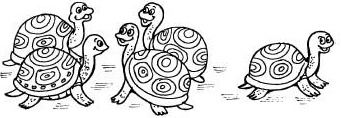 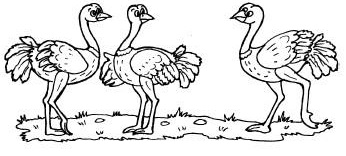 0145780145782367910125689Всего777Зеленые123Красные654+ 23526471+ 2- 33596478- 36 - 35 - 27 - 45 - 36 - 44 - 21 + 42 + 33 + 27 - 38 - 46 - 25 + 24 + 31 + 63 + 31 + 52 + 47 + 26 + 35 + 4ИОЧПНЕМ76349259 – 2 - 23 + 43 + 3 + 17 - 47 – 1 - 39 - 44 + 2 + 26 + 46 + 1 + 34 + 48 - 48 - 49 - 49 - 49 - 45 - 25 - 25 + 35 + 35 + 25 + 25 + 27 - 37 - 36 - 46 - 47 - 27 - 27 - 24 + 44 + 49 - 39 - 33 + 43 + 43 + 49 - 39 - 37 + 27 + 28 - 28 - 28 - 28 + 18 + 14 + 24 + 210 - 46 - 36 - 37 - 47 - 42 + 35 - 45 - 4123456789109863210389 - 44 + 59 - 77 - 210 - 78 - 48 + 210 - 83 + 62 + 86 - 26 + 46 - 47 + 210 - 59 - 59 - 610 - 62 — синим;5 — красным;9 — зеленым.2 — синим;5 — красным;9 — зеленым.2 — синим;5 — красным;9 — зеленым.3 — синим;4 — красным;10 — зеленым.3 — синим;4 — красным;10 — зеленым.3 — синим;4 — красным;10 — зеленым.2 — синим;5 — красным;9 — зеленым.2 — синим;5 — красным;9 — зеленым.2 — синим;5 — красным;9 — зеленым.3 — синим;4 — красным;10 — зеленым.3 — синим;4 — красным;10 — зеленым.3 — синим;4 — красным;10 — зеленым.2 — синим;5 — красным;9 — зеленым.2 — синим;5 — красным;9 — зеленым.2 — синим;5 — красным;9 — зеленым.3 — синим;4 — красным;10 — зеленым.3 — синим;4 — красным;10 — зеленым.3 — синим;4 — красным;10 — зеленым.СлагаемоеСлагаемоеСуммаУменьшаемоеВычитаемоеРазность268639194510564642595447478283565731038 - 77 - 410 - 62 + 32 + 51 + 76 - 4ЬОВТЯРП2345387511712151911181420МЕИТДЕЦР863511312111615101914171815-510+ 113- 1018-119 + 111 + 110 + 33НОЕГАМ1311320310111217131 + 9 =3 + 5 =10 – 6 =9 - 5 =6 + 4 =5 + 4 =3 - 3 =5 - 3 =7 + 0 =2 + 7 =4 - 0 =9 - 8 =9 + 0 =4 + 3 =9 - 5 =10 - 8 =3 + 7 =6 + 3 =8 - 7 =6 - 6 =8 + 2 =2 + 6 =7 - 0 =5 - 4 =863421532 + 812 - 26 - 513 + 19 - 418 - 108 + 515 - 79494946565657171715353538282829 + 29 + 38 + 38 + 47 + 46 + 66 + 57 + 57 + 211 - 17 + 311 - 27 + 411 - 37 + 511 - 48 + 36 + 67 + 67 + 77 + 47 + 58 + 58 + 66 + 58 + 49 + 49 + 5............